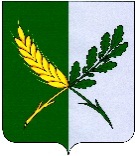 РОССИЙСКАЯ  ФЕДЕРАЦИЯОРЛОВСКАЯ ОБЛАСТЬАДМИНИСТРАЦИЯ ХОТЫНЕЦКОГО РАЙОНАБЮЛЛЕТЕНЬ «ХОТЫНЕЦКИЙ  МУНИЦИПАЛЬНЫЙ ВЕСТНИК»Учреждён Решением Совета народных депутатов Хотынецкого района № 24-РС от 05 сентября 2014 года в качестве периодического печатного изданияВыпуск №6 (6) 25 августа 2015 годапгт. Хотынец 2015СОДЕРЖАНИЕХОТЫНЕЦКИЙ  РАЙОННЫЙ СОВЕТ НАРОДНЫХ ДЕПУТАТОВРЕШЕНИЕ                                                                                                    Принято на тридцать восьмом заседании                                                                                             районного  Совета народных депутатов18 августа  .                                                       № 29-РСОб исполнении  районного бюджета за первое полугодие 2015 года          В соответствии со статьей 6.1. Положения о бюджетном процессе в Хотынецком районе Орловской области, принятого решением Хотынецкого районного Совета народных депутатов от 6 марта 2014 года № 3-РС, рассмотрев итоги исполнения районного бюджета за первое полугодие 2015 года, Хотынецкий районный Совет народных депутатовР Е Ш И Л: Принять к сведению информацию об исполнении районного бюджета за первое полугодие 2015 года по доходам в сумме 99751,2 тыс. рублей, по кассовым расходам бюджетополучателей средств районного бюджета в сумме 96788,8 тыс. рублей с профицитом районного бюджета в сумме 2962,4 тыс. рублей со следующими показателями:-  по поступлению доходов в районный бюджет за первое полугодие 2015 года по кодам классификации доходов бюджетов  согласно приложению 1 к настоящему решению;- по распределению бюджетных ассигнований районного бюджета за  первое полугодие 2015 года по разделам и подразделам классификации расходов бюджетов  согласно приложению 2 к настоящему решению;- по распределению бюджетных ассигнований районного бюджета за  первое полугодие 2015 года по разделам, подразделам, целевым статьям и группам видов расходов классификации расходов бюджетов  согласно приложению 3 к настоящему решению;- по распределению бюджетных ассигнований районного бюджета за  первое полугодие 2015 года по ведомственной структуре расходов - согласно приложению 4 к настоящему решению;- по источникам финансирования дефицита районного бюджета за первое полугодие 2015 года по кодам классификации источников финансирования дефицитов бюджетов согласно приложению 5 к настоящему решению.          2. Настоящее решение подлежит опубликованию в бюллетене «Хотынецкий муниципальный вестник» и размещению на официальном сайте Хотынецкого района в сети Интернет (hot-adm.ru).  ГЛАВА РАЙОНА                                                                                   Е. Е. НИКИШИНПРЕДСЕДАТЕЛЬ РАЙОННОГО СОВЕТА    НАРОДНЫХ ДЕПУТАТОВ                                                                  С. А. ПРУСАКОВПриложение 5                                                         к решению Хотынецкого районного Совета                                                                                   народных депутатов                                                                         от "18" августа . № 29-РСИсточники финансирования дефицитарайонного бюджета за первое полугодие 2015 годапо кодам классификации источников финансированиядефицитов бюджетов тыс. рублейХОТЫНЕЦКИЙ  РАЙОННЫЙ СОВЕТ НАРОДНЫХ ДЕПУТАТОВРЕШЕНИЕ                                                                                                    Принято на тридцать восьмом заседании                                                                                             районного  Совета народных депутатов18 августа  .                                                       № 30-РСО внесении изменений в решение Хотынецкогорайонного Совета народных депутатов от 25 декабря 2014 года № 38 – РС «О районном бюджете на 2015 год и на плановый период 2016 и 2017 годов»         В соответствии со статьей 23 Устава Хотынецкого района Орловской области Хотынецкий районный Совет народных депутатовР Е Ш И Л:          1. Внести в решение Хотынецкого районного Совета народных депутатов от 25 декабря 2014 года № 38-РС «О районном бюджете на 2015 год и на плановый период 2016 и 2017 годов» следующие изменения:          1) подпункты 1,2,5 пункта 1 изложить в следующей редакции:         «1) прогнозируемый общий объем доходов районного бюджета в сумме 211205,4 тыс. рублей;          2) общий объем расходов районного бюджета в сумме 227094,2 тыс. рублей;          5)  дефицит районного бюджета в сумме 15888,8 тыс. рублей;»;          2) приложение 1 изложить в новой редакции в соответствии с приложением 1 к настоящему решению;          3) приложение 7 изложить в новой редакции в соответствии с приложением 2 к настоящему решению;          4) приложение 9 изложить в новой редакции в соответствии с приложением 3 к настоящему решению;          5) приложение 11 изложить в новой редакции в соответствии с приложением 4 к настоящему решению;          6) приложение 13 изложить в новой редакции в соответствии с приложением 5 к настоящему решению;          7) приложение 15 изложить в новой редакции в соответствии с приложением 6 к настоящему решению;          8) приложение 20 изложить в новой редакции в соответствии с приложением 7 к настоящему решению;          9) приложение 25 изложить в новой редакции в соответствии с приложением 8 к настоящему решению;          10) дополнить приложением 28, приложением 29, приложением 30, приложением 31 изложив их в следующей редакции согласно приложению 9, приложению 10, приложению 11, приложению 12 к настоящему решению.         2. Настоящее решение подлежит опубликованию в бюллетене «Хотынецкий муниципальный вестник» и размещению на официальном сайте Хотынецкого района в сети Интернет (hot-adm.ru).ГЛАВА РАЙОНА                                                                           Е. Е. НИКИШИНПРЕДСЕДАТЕЛЬ РАЙОННОГО СОВЕТАНАРОДНЫХ ДЕПУТАТОВ                                                          С. А. ПРУСАКОВПриложение 7                                                      к решению Хотынецкого районного Совета                                                                    народных депутатов                                                              от 18 августа . № 30-РС                                                                           «Приложение 20                                                      к решению Хотынецкого районного Совета                                                                    народных депутатов                                                              от 25 декабря . № 38-РСПрограмма муниципальных внутренних заимствованийХотынецкого района на 2015 год                                                                                                                                         тыс.рублей                                                                                                                                  ».Приложение 8                                                  к решению Хотынецкого районного Совета народных депутатов                                                                          от  18 августа . № 30-РС                                                                                                         «Приложение 25                                                  к решению Хотынецкого районного Совета                                                                                                  народных депутатов                                                                          от  25 декабря . № 38-РСРаспределение бюджетных средств на реализацию муниципальной программы  "Улучшение водоснабжения в сельских населенных пунктах Хотынецкого района в 2015 году"                                                                                    ».Приложение 9                                                      к решению Хотынецкого районного Совета                                                                    народных депутатов                                                              от 18 августа . № 30-РС                                                                           «Приложение 28                                                      к решению Хотынецкого районного Совета                                                                    народных депутатов                                                              от 25 декабря . № 38-РСРаспределение бюджетных средств на реализацию муниципальной программы «Отходы» на 2015-2017 годы                                                                                                                                                                                                                  ».                                                                           Приложение 10                                                      к решению Хотынецкого районного Совета                                                                    народных депутатов                                                              от 18 августа . № 30-РС                                                                          «Приложение 29                                                      к решению Хотынецкого районного Совета                                                                    народных депутатов                                                              от 25 декабря . № 38-РСРаспределение бюджетных средств на реализацию муниципальной программы "Обеспечение безопасности людей на водных объектах, создание и оборудование мест массового отдыха у водных объектов на территории Хотынецкого района в 2015 году"».Приложение 11                                                      к решению Хотынецкого районного Совета                                                                    народных депутатов                                                              от 18 августа . № 30-РС                                                                           «Приложение 30                                                      к решению Хотынецкого районного Совета                                                                    народных депутатов                                                              от 25 декабря . № 38-РСРаспределение бюджетных средств на реализацию муниципальной программы  "Содержание муниципальных гражданских кладбищ в Хотынецком районе Орловской области на 2015-2017 годы"                                                                                                                                                                                                       ».                                                                                                           Приложение 12                                                  к решению Хотынецкого районного Совета                                                                                                  народных депутатов                                                                          от  18 августа . № 30-РС                                                                                                         «Приложение 31                                                  к решению Хотынецкого районного Совета                                                                                                  народных депутатов                                                                          от  25 декабря . № 38-РСРаспределение бюджетных средств в рамках государственной поддержки муниципальных учреждений культуры ».ХОТЫНЕЦКИЙ  РАЙОННЫЙ СОВЕТ НАРОДНЫХ ДЕПУТАТОВРЕШЕНИЕ                                                                                                    Принято на тридцать восьмом заседании                                                                                             районного  Совета народных депутатов18 августа  .                                                       № 31-РСО принятии решения «О внесенииизменений в Устав Хотынецкогорайона Орловской области»(первое чтение)Рассмотрев проект решения «О внесении изменений в Устав Хотынецкого района Орловской области» (первое чтение) в первом чтении, руководствуясь Федеральным законом от 06.10.2003 № 131-ФЗ «Об общих принципах организации местного самоуправления в Российской Федерации», Уставом Хотынецкого района Орловской области, Положением о публичных слушаниях, принятым постановлением Хотынецкого районного Совета народных депутатов от 29.11.2005 № 22-РС, Хотынецкий районный Совет народных депутатов решил: 1. Принять прилагаемый проект решения «О внесении изменений в Устав Хотынецкого района Орловской области» в первом чтении.2. Назначить публичные слушания для обсуждения проекта решения с участием жителей Хотынецкого района. Публичные слушания провести 7 сентября 2015 года в 10.00 часов в зале заседаний администрации Хотынецкого района по адресу: пгт. Хотынец, ул. Ленина, д. 40, в порядке, установленном Положением о публичных слушаниях, принятым постановлением Хотынецкого районного Совета народных депутатов от 29.11.2005 № 22-РС.3. Установить, что предложения по проекту решения принимаются Хотынецким районным Советом народных депутатов с 24.08.2015 по 04.09.2015 по адресу: пгт. Хотынец, ул. Ленина, д. 40, телефон 2-13-79, адрес электронной почты: hotynecr-adm@adm.orel.ru.4. Опубликовать проект решения «О внесении изменений в Устав Хотынецкого района Орловской области» и настоящее решение в бюллетене «Хотынецкий муниципальный вестник» и разместить на официальном сайте Хотынецкого района в сети Интернет (www.hot-adm.ru).ГЛАВА  РАЙОНА                                                                      Е.Е. НИКИШИНПРЕДСЕДАТЕЛЬ РАЙОННОГО СОВЕТАНАРОДНЫХ ДЕПУТАТОВ                                                      С. А. ПРУСАКОВ  Приложение к решению Хотынецкогорайонного Совета народных депутатовот 18 августа . № 31-РСПроектрешения Хотынецкого районного Совета народных депутатовО внесении изменений в УставХотынецкого районаОрловской области(первое чтение)В соответствии с Федеральным законом от 06.10.2003 № 131-ФЗ «Об общих принципах организации местного самоуправления в Российской Федерации», Федеральным законом от 29.06.2015 № 187-ФЗ «О внесении изменений в Федеральный закон «Об общих принципах организации местного самоуправления в Российской Федерации», Федеральным законом от 29.06.2015 № 204-ФЗ «О внесении изменений в Федеральный закон «О физической культуре и спорте в Российской Федерации» и отдельные законодательные акты Российской Федерации», Уставом Хотынецкого района Орловской области Хотынецкий районный Совет народных депутатов р е ш и л:1. Внести в Устав Хотынецкого района Орловской области, принятый  Хотынецким районным Советом народных депутатов от 17.06.2005 №8-РС (с изменениями и дополнениями от 16.01.2015 № 1-РС), следующие изменения:1) пункт 31 части 1 статьи 7 изложить в следующей редакции:«31) обеспечение условий для развития на территории муниципального района физической культуры, школьного спорта и массового спорта, организация проведения официальных физкультурно-оздоровительных и спортивных мероприятий муниципального района;»;2) пункт 4 части 3 статьи 14 дополнить словами «, за исключением случаев, если в соответствии со статьей 13 Федерального закона «Об общих принципах организации местного самоуправления в Российской Федерации» для преобразования района требуется получение согласия населения района, выраженного путем голосования либо на сходах граждан.»;3) статью 32 дополнить частью 2 следующего содержания:«2. Администрация района осуществляет полномочия администрации городского поселения, являющегося административным центром района, в соответствии со статьей ___ Устава городского поселения Хотынец Хотынецкого района Орловской области (далее – городское поселение).»;4) в статье 33:второй абзац части 4 изложить в следующей редакции:«При формировании конкурсной комиссии общее число членов конкурсной комиссии устанавливается районным Советом народных депутатов, при этом одна четвертая членов конкурсной комиссии назначается районным Советом народных депутатов, одна четвертая – Хотынецким поселковым Советом народных депутатов, а половина – Губернатором Орловской области (Председателем Правительства Орловской области);часть 7 дополнить пунктом 27 следующего содержания:«27) ежегодно представляет Хотынецкому поселковому Совету народных депутатов отчет администрации района о результатах осуществления полномочий администрации городского поселения.» ;5) статью 41 дополнить частью 4 следующего содержания:«4. По вопросам реализации полномочий администрации городского поселения, переданных администрации района, принимаются постановления и распоряжения администрации района.Муниципальные правовые акты администрации городского поселения действуют на всей территории городского поселения до момента их отмены соответствующими правовыми актами администрации района.».2. Направить настоящее решение для государственной регистрации в Управление Министерства юстиции Российской Федерации по Орловской области.3. Опубликовать настоящее решение после его регистрации в бюллетене «Хотынецкий муниципальный вестник».         4. Настоящее решение вступает в силу со дня его официального опубликования, за исключением положений подпунктов 2 – 5 пункта 1 настоящего решения, которые вступают в силу со дня вступления в силу решения Хотынецкого поселкового Совета народных депутатов о внесении изменений в Устав городского поселения Хотынец в части осуществления администрацией Хотынецкого района полномочий администрации городского поселения Хотынец, но не ранее истечения полномочий главы городского поселения Хотынец.ХОТЫНЕЦКИЙ  РАЙОННЫЙ СОВЕТ НАРОДНЫХ ДЕПУТАТОВРЕШЕНИЕ                                                                                                    Принято на тридцать восьмом заседании                                                                                             районного  Совета народных депутатов18 августа  .                                                       № 32-РСОб организации и проведении открытых конкурсов по отбору управляющих организаций дляуправления многоквартирнымидомамиВ соответствии с Жилищным кодексом Российской Федерации и в целях реализации постановления Правительства Российской Федерации от 6 февраля 2006 года № 75 «О порядке проведения органом местного самоуправления открытого конкурса по отбору управляющей организации для управления многоквартирным домом» Хотынецкий районный Совет народных депутатов     р е ш и л:Поручить администрации Хотынецкого района организацию и проведение открытых конкурсов по отбору управляющих организаций для управления многоквартирными домами, собственниками помещений в которых не выбран способ управления или принятые такими собственниками решения о выборе способа управления многоквартирными домами не были реализованы в случаях, установленных Жилищным кодексом Российской Федерации.ГЛАВА РАЙОНА                                                                        Е. Е. НИКИШИНПРЕДСЕДАТЕЛЬ РАЙОННОГОСОВЕТА НАРОДНЫХ ДЕПУТАТОВ                                     С. А. ПРУСАКОВХОТЫНЕЦКИЙ  РАЙОННЫЙ СОВЕТ НАРОДНЫХ ДЕПУТАТОВРЕШЕНИЕ                                                                                                    Принято на тридцать восьмом заседании                                                                                             районного  Совета народных депутатов18 августа  .                                                       № 33-РС          В соответствии с  Федеральным законом от 13 марта 2006 года № 38-ФЗ «О рекламе», Федеральным законом от  6 октября 2003 года №131-ФЗ «Об общих принципах организации местного самоуправления  в Российской Федерации», Законом Орловской области от 10 ноября 2014 года  № 1686-ОЗ «О перераспределении полномочий между органами местного самоуправления муниципальных образований Орловской области и органами государственной власти Орловской области», Уставом  Хотынецкого района Хотынецкий районный Совет народных депутатов  р е ш и л:          1. Признать  утратившими  силу:          решение    Хотынецкого     районного    Совета    народных    депутатов  от 24 декабря 2013 года № 47-РС «Об утверждении положения о размещении наружной рекламы на территории Хотынецкого района»;           решение   Хотынецкого     районного      Совета   народных     депутатов от 25 декабря 2014 года № 49-РС «О внесении изменений в решение Хотынецкого     районного    Совета    народных    депутатов  от 24 декабря 2013 года № 47-РС «Об утверждении положения о размещении наружной рекламы на территории Хотынецкого района».            2. Опубликовать настоящее решение в бюллетене «Хотынецкий муниципальный вестник» и разместить на официальном сайте Хотынецкого района в сети Интернет (www.hot-adm.ru).ГЛАВА  РАЙОНА                                                                        Е. Е. НИКИШИНПРЕДСЕДАТЕЛЬ  ХОТЫНЕЦКОГО РАЙОННОГО СОВЕТА НАРОДНЫХ  ДЕПУТАТОВ            С. А. ПРУСАКОВХОТЫНЕЦКИЙ  РАЙОННЫЙ СОВЕТ НАРОДНЫХ ДЕПУТАТОВРЕШЕНИЕ                                                                                                    Принято на тридцать восьмом заседании                                                                                             районного  Совета народных депутатов18 августа  .                                                                      № 34-РС          В соответствии с Законом Орловской области от 5 февраля 2010 года №1023-ОЗ «О порядке безвозмездной передачи объектов государственной собственности Орловской области в муниципальную собственность  и приема объектов муниципальной собственности, безвозмездно передаваемых в государственную собственность Орловской области», распоряжением Правительства Орловской области от 29 мая 2015 года №164-р и на основании акта приема-передачи от 18 июня 2015 года, Хотынецкий районный Совет народных депутатовРЕШИЛ:            1. Принять в муниципальную собственность Хотынецкого района движимое государственное имущество Орловской области согласно  приложению.          2. Настоящее решение подлежит официальному опубликованию в бюллетене «Хотынецкий муниципальный вестник»  и размещению на официальном сайте Хотынецкого района в сети Интернет  (www. hot-adm.ru).ГЛАВА РАЙОНА                                                                               Е. Е. НИКИШИН ПРЕДСЕДАТЕЛЬ РАЙОННОГО СОВЕТАНАРОДНЫХ ДЕПУТАТОВ                                                            С.А. ПРУСАКОВ           Приложение                                                                                                                                                                              к решению районного Совета народных депутатов                                                                                 от 18 августа 2015 года  № 34-РСПЕРЕЧЕНЬгосударственного движимого имущества Орловской области безвозмездно принимаемого в  муниципальную собственность района ХОТЫНЕЦКИЙ  РАЙОННЫЙ СОВЕТ НАРОДНЫХ ДЕПУТАТОВРЕШЕНИЕ                                                                                                    Принято на тридцать восьмом заседании                                                                                             районного  Совета народных депутатов18 августа  .                                                       № 35-РС            В соответствии со статьями 447-449 Гражданского кодекса Российской Федерации,   Федеральным законом от 13  марта 2006 года №38-ФЗ «О рекламе», Федеральным законом от 6 октября 2003 года №131-ФЗ «Об общих принципах организации местного самоуправления в Российской Федерации», Законом Орловской области от 10 октября  2014 года №1686-ОЗ «О перераспределении полномочий между органами местного самоуправления муниципальных образований Орловской области и органами государственной власти Орловской области», Уставом Хотынецкого района Хотынецкий районный Совет народных депутатов РЕШИЛ:           1. Утвердить прилагаемое положение о порядке проведения открытого аукциона на право заключения договора на установку и эксплуатацию рекламной конструкции в Хотынецком районе Орловской области.           2. Настоящее решение подлежит официальному опубликованию в бюллетене «Хотынецкий муниципальный вестник»  и размещению на официальном сайте Хотынецкого района в сети Интернет  (www. hot-adm.ru).ГЛАВА РАЙОНА                                                                               Е. Е. НИКИШИН ПРЕДСЕДАТЕЛЬ РАЙОННОГО СОВЕТАНАРОДНЫХ ДЕПУТАТОВ                                                            С.А. ПРУСАКОВ   Приложение 1   к решению районного Совета народных депутатовот «18» августа 2015 года №35-РСПОЛОЖЕНИЕО ПОРЯДКЕ ПРОВЕДЕНИЯ ОТКРЫТОГО АУКЦИОНА НА ПРАВОЗАКЛЮЧЕНИЯ ДОГОВОРА НА УСТАНОВКУ И ЭКСПЛУАТАЦИЮРЕКЛАМНОЙ КОНСТРУКЦИИ  В ХОТЫНЕЦКОМ РАЙОНЕ ОРЛОВСКОЙ ОБЛАСТИ1. Общие положения1.1. Настоящее Положение разработано в соответствии со статьями 447-449 Гражданского кодекса Российской Федерации,   Федеральным законом от 13  марта 2006 года №38-ФЗ «О рекламе», Федеральным законом от 6 октября 2003 года №131-ФЗ «Об общих принципах организации местного самоуправления в Российской Федерации», Законом Орловской области от 10 октября  2014 года №1686-ОЗ «О перераспределении полномочий между органами местного самоуправления муниципальных образований Орловской области и органами государственной власти Орловской области»,  Уставом Хотынецкого района и определяет порядок организации и проведения торгов в форме открытого аукциона на право заключения договора на установку и эксплуатацию рекламной конструкции на объекте недвижимого имущества, находящегося в муниципальной собственности Хотынецкого района либо на земельном участке, находящимся в муниципальной собственности Хотынецкого района или земельном участке, из земель государственная собственность на которые не разграничена, расположенных на территории Хотынецкого района (далее - объект недвижимого имущества), условия участия в них, порядок определения победителей и заключения с ними соответствующего договора.1.2. Аукцион являются открытыми по составу участников, с открытой формой подачи предложений по цене (далее - аукцион).1.3. В случае установки рекламной конструкции на объекте недвижимого имущества, находящегося в муниципальной казне Хотынецкого района, организатором аукциона является администрация Хотынецкого района (далее - администрация района), при этом договор на установку и эксплуатацию рекламной конструкции заключается с администрацией района согласно  форме, установленной настоящим положением. В случае установки рекламной конструкции на объекте недвижимого имущества, которое закреплено администрацией района на праве хозяйственного ведения, праве оперативного управления, ином вещном праве, организатором аукциона является с лицо, обладающее правом хозяйственного ведения, правом оперативного управления или иным вещным правом на такое недвижимое имущество, при наличии согласия администрации района, при этом договор на установку и эксплуатацию рекламной конструкции заключается с указанным лицом.1.4. Аукцион на право заключения договора на установку и эксплуатацию рекламной конструкции на объекте недвижимого имущества, находящегося в муниципальной собственности района либо на земельном участке, находящимся в муниципальной собственности района или земельном участке, из земель государственная собственность на которые не разграничена, расположенных на территории района, проводится администрацией района либо с лицом, обладающим правом хозяйственного ведения, правом оперативного управления или иным вещным правом на такое недвижимое имущество, после утверждения в соответствии с частью 5.8 статьи 19 Федерального закона от 13  марта 2006 года №38-ФЗ «О рекламе» схем размещения рекламных конструкций и только в отношении рекламных конструкций, указанных в данных схемах.2. Порядок принятия решения о проведении аукциона2.1. Для принятия решения о проведении аукциона лицо, желающее установить рекламную конструкцию на объекте недвижимого имущества, находящегося в муниципальной собственности района и относящегося к муниципальной казне района, либо на земельном участке, находящимся в муниципальной собственности Хотынецкого района или земельном участке из земель государственная собственность на которые не разграничена, расположенных на территории района,  обращается с заявлением в администрацию  района. К заявлению прилагаются паспорт рекламного места, согласованный со всеми уполномоченными органами.2.2. Решение о проведении аукциона принимается администрацией района в форме постановления в срок не более 30 календарных дней на основании полученного отчета об определении рыночной стоимости начальной цены годовой платы за установку и эксплуатацию рекламной конструкции, составленного в соответствии с законодательством Российской Федерации об оценочной деятельности.2.3. Принятие решения о проведении аукциона на право заключения договора на установку и эксплуатацию рекламной конструкции на объекте недвижимого имущества, закрепленного администрацией на праве хозяйственного ведения, праве оперативного управления, ином вещном праве, осуществляется в порядке, предусмотренном пунктами 2.1 - 2.2 настоящего Положения, с согласия администрации района.3. Органы, осуществляющие организацию аукциона,и их компетенция3.1.  Организатором аукциона является:- в случае установки рекламной конструкции на объекте недвижимого имущества, находящегося в муниципальной казне района, либо земельном участке, находящимся в муниципальной собственности района или земельном участке из земель государственная собственность на которые не разграничена, расположенных на территории района – администрация района;- в случае если недвижимое имущество закреплено администрацией района на праве хозяйственного ведения, праве оперативного управления, ином вещном праве - обладатель вещного права (далее – организатор аукциона). 3.2. Организатор аукциона в соответствии с законодательством Российской Федерации и настоящим Положением выполняет следующие функции: -принимает решение о проведении аукциона;- организует подготовку и опубликование информационного сообщения о проведении аукциона;- ведет учет заявок по мере их поступления, отвечает за сохранность документов;- информирует участников о результатах аукциона.  3.3. Для проведения аукциона организатором аукциона создается постоянно действующая аукционная комиссия, по проведению открытого аукциона на право заключения договора на установку и эксплуатацию рекламной конструкции (далее - Комиссия). 3.4. Комиссия в соответствии с настоящим Положением осуществляет следующие функции:- рассматривает принятые организатором аукциона от претендентов заявки на участие в аукционе и определяет их соответствие требованиям информационного сообщения о проведении аукциона и действующего законодательства Российской Федерации;- принимает решение о признании претендентов участниками аукциона и их допуске к участию в аукционе;- проводит аукцион;- оформляет протокол об итогах аукциона.3.5. Комиссия правомочна принимать решения, если на заседании присутствуют не менее 2/3  ее состава.3.6. Решение о результатах рассмотрения заявок на участие в аукционе принимается простым большинством голосов от числа присутствующих на заседании членов комиссии. При равенстве голосов голос председателя является решающим.3.7. Решения Комиссии оформляются протоколами, которые подписываются всеми членами комиссии, принявшими участие в заседании.                             4. Порядок проведения аукциона4.1. Основные понятия4.1.1. Аукцион - форма публичных торгов, при которых право на заключение договора на установку рекламных конструкций на объектах недвижимого имущества (далее - договор) приобретается лицом, предложившим наиболее высокую цену.4.1.2. Предмет аукциона - право на заключение договора на установку и эксплуатацию рекламной конструкции на объекте недвижимого имущества.4.1.4. Претендент - лицо, изъявившее желание участвовать в аукционе на предложенных условиях.4.1.5. Участник аукциона - претендент, допущенный Комиссией по проведению аукциона к участию в аукционе.4.1.6. Победитель аукциона - участник аукциона, который определен комиссией обладателем права на заключение договора на установку и эксплуатацию рекламной конструкции на объекте недвижимого имущества.4.1.7. Заявка - комплект документов, подготовленный претендентом в соответствии с требованиями настоящего Положения и информационного сообщения.4.1.8. Задаток - оплата права участия в аукционе.4.2.  Подготовка к проведению аукциона4.2.1. Решение о проведении аукциона принимает организатор аукциона.4.2.2. Информационное сообщение о проведении аукциона должно быть опубликовано организатором аукциона в районной газете «Трибуна хлебороба» и размещено на официальном сайте администрации района и официальном сайте торгов в сети «Интернет» не позднее чем за 30 дней до даты проведения аукциона. В информационном сообщении о проведении аукциона должна содержаться следующая информация:- адрес организатора аукциона и контактный телефон;- дата, время и место проведения аукциона;- дата, время и место приема заявок;- дата, время  окончания приема заявок;- предмет аукциона с указанием предлагаемых рекламных мест для заключения договоров на установку и эксплуатацию рекламных конструкций;- свидетельство о праве муниципальной собственности на недвижимое имущество, к которому присоединяется рекламная конструкция;- размеры и срок внесения задатка, а также счет, на который он должен быть перечислен;- дата определения участников аукциона;- начальная цена годовой платы за каждое рекламное место, выставляемое на аукцион, а также шаг аукциона.- порядок определения победителя аукциона;- срок заключения договора.Если иное не предусмотрено в информационном сообщении о проведении аукциона, организатор аукциона вправе отказаться от проведения аукциона в любое время, но не позднее чем за пять дней до наступления даты  окончания подачи заявок на участие в аукционе.Организатор аукциона вправе принять решение о внесении изменений в извещение о проведении аукциона не позднее чем за пять дней до даты окончания подачи заявок на участие в аукционе. Изменение предмета аукциона не допускается. Такие изменения соответственно опубликовываются в районной газете «Трибуна хлебороба» и размещается на официальном сайте администрации района и официальном сайте торгов в сети «Интернет» в течение одного дня с даты принятия решения об отказе от проведения аукциона или внесения в него изменений.4.2.3.  Для участия в аукционе претендент вносит задаток в размере 20% от начальной годовой платы выставляемого рекламного места и подает заявку согласно пункту 4.3. настоящего Положения.Задаток возвращается в следующих случаях:- претенденту, письменно уведомившему организатора об отзыве заявки, в течение 5 рабочих дней после получения официального отзыва;- претенденту, не допущенному к участию в аукционе (заявка на участие в которого отклонена организатором или комиссией), в течение 5 рабочих дней со дня принятия комиссией такого решения (подписания протокола);- участникам, не выигравшим аукцион, в течение 5 рабочих дней с момента подписания протокола о результатах аукциона.При заключении договора с победителем аукциона сумма внесенного задатка засчитывается в счет исполнения обязательств по заключенному договору.Победитель аукциона при уклонении от подписания протокола об итогах аукциона и договора утрачивает внесенный им задаток.       4.3. Условия участия в аукционе4.3.1. Лицо, желающее стать участником аукциона, подает заявку по форме, установленной организатором аукциона, в срок, указанный в информационном сообщении о проведении аукциона.4.3.2. Претендент представляет с заявкой следующие документы:- данные о заявителе - физическом лице (копия документа, удостоверяющего личность). Данные о государственной регистрации юридического лица или государственной регистрации физического лица в качестве индивидуального предпринимателя запрашиваются администрацией района в федеральном органе исполнительной власти, осуществляющем государственную регистрацию юридических лиц, физических лиц в качестве индивидуальных предпринимателей и крестьянских (фермерских) хозяйств. Заявитель вправе самостоятельно представить такие документы с датой выдачи не позднее 30-ти дней на дату обращения с соответствующим заявлением;-документы, подтверждающие полномочия лица, подавшего заявку (при необходимости доверенность представителя);- копии учредительных документов (для юридических лиц);- платежное поручение с отметкой банка, подтверждающее внесение задатка;- опись предоставленных документов, подписанная претендентом.Заявка и опись представленных документов составляются в двух экземплярах, один из которых остается в администрации района, другой - у претендента.4.3.3. Заявка претендента со всеми приложенными документами, регистрируется организатором в журнале регистрации заявок с присвоением каждой заявке номера и с указанием даты и времени подачи в полном объеме.4.3.4. Заявки, поступившие после истечения срока, указанного в извещении, организатором не принимаются. Заявка в этом случае возвращается подавшему ее претенденту (его полномочному представителю) под расписку или по почте заказным письмом с уведомлением о вручении.4.3.5. Претендент имеет право отозвать поданное заявление на участие в аукционе путем письменного уведомления организатора аукциона до 18-00 часов дня, предшествующего дате его проведения. В этом случае сумма задатка возвращается претенденту  в порядке, установленном для участников аукциона 4.3.6. Претендент имеет право подать заявки на любое количество лотов. Подача двух заявок одним претендентом на один лот не допускается.4.3.7. Организатор аукциона принимает меры по обеспечению сохранности представленных заявок и прилагаемых к ним документов, а также конфиденциальности сведений о лицах, подавших заявки, и содержании представленных ими документов до момента их оглашения на заседании комиссии.4.3.8. Комиссия рассматривает заявки в сроки, указанные в извещении о проведении аукциона. По результатам рассмотрения документов Комиссия принимает решение о допуске претендентов к участию в аукционе или об отказе претенденту в допуске к участию в аукционе.4.3.9. Основанием для отказа в допуске к участию в аукционе является:- неполный комплект документов, указанных в пункте 4.3.2 настоящего Положения;- непоступление суммы задатка на счет организатора аукциона в срок, указанный в извещении;- претендент не соответствует требованиям, установленным аукционной документацией.4.3.10. Решение комиссии о допуске претендентов к участию в аукционе и признании их участниками аукциона должно быть отражено в протоколе, в котором приводятся:- перечень принятых заявок,- перечень отозванных заявок,- перечень претендентов, которым было отказано в допуске к участию в аукционе с указанием оснований отказа,- перечень претендентов, признанных участниками аукциона.4.3.11. В случае, если к участию в аукционе допущен один участник, аукцион признается несостоявшимся и договор на установку и эксплуатацию рекламной конструкции заключается с лицом, которое являлось единственным участником аукциона.4.4.  Порядок проведения аукциона и определения победителя4.4.1. Общие положения при проведении аукциона:Перед началом аукциона претенденты проходят предварительную регистрацию у секретаря комиссии. Регистрация претендентов заканчивается не позднее чем за 15 минут до начала аукциона. При регистрации претендент обязан предъявить паспорт и доверенность на представителя, уполномоченного действовать от имени претендента.При проведении аукциона могут присутствовать, с разрешения аукционной комиссии, представители средств массовой информации.4.4.2. Процедура аукциона:Аукцион начинается с представления адреса рекламного места, на которое будет заключен по итогам аукциона договор, основных его характеристик, начальной цены годовой платы, шага аукциона.Участникам аукциона выдаются пронумерованные карточки, которые они поднимают после оглашения аукционной цены в случае, если готовы купить предмет аукциона по этой цене.Каждая последующая цена назначается путем увеличения текущей цены на шаг аукциона. После объявления очередной цены называется номер карточки участника аукциона, который первым поднял карточку. Затем объявляется следующая цена в соответствии с шагом аукциона.При отсутствии участников аукциона, готовых приобрести предмет аукциона по названной цене, эта цена повторяется три раза.Аукцион завершается, если после троекратного объявления очередной цены ни один из участников аукциона не поднял карточку. Победителем аукциона признается участник, номер карточки которого был назван последним.По завершении аукциона объявляется о приобретении победителем права на заключение договора на установку и эксплуатацию рекламной конструкции.Цена, предложенная победителем аукциона, фиксируется в протоколе о результатах аукциона.В протоколе также указываются:- регистрационный номер предмета аукциона;- местоположение (адрес) объекта муниципальной собственности;- сведения об участниках аукциона (реквизиты юридического лица, паспортные данные гражданина);- имя (наименование) победителя.Протокол составляется в день проведения аукциона в 2-х экземплярах, подлежит подписанию всеми членами комиссии и лицом, выигравшим торги. Один экземпляр протокола передается победителю, а другой остается у организатора аукциона.Протокол с момента его подписания приобретает юридическую силу и является документом, удостоверяющим право победителя на заключение договора с администрацией  района и на получение разрешения на установку рекламной конструкции.Если после троекратного объявления начальной цены ни один из участников аукциона не выразил намерения приобрести право на заключение договора по предложенной цене (не поднял карточку), аукцион признается несостоявшимся.Аукцион признается несостоявшимся, если в нем участвовало менее двух участников по каждому выставленному предмету аукциона.5. Заключение договора на установку и эксплуатациюрекламной конструкции5.1. Не позднее чем через 20 дней после подписания протокола победитель заключает с организатором аукциона договор на установку и эксплуатацию рекламной конструкции. Годовая плата за установку и эксплуатацию рекламной конструкции составляет итоговую сумму аукциона.5.2. В случае уклонения одной из сторон от заключения договора, в соответствии с протоколом об итогах аукциона, другая сторона вправе обратиться в суд с требованием о понуждении заключить договор, а также о возмещении убытков, причиненных уклонением от его заключения либо  заключить договор с участником аукциона, сделавшим предпоследнее предложение о цене договора. При этом заключение договора для участника аукциона, сделавшего предпоследнее предложение о цене договора, является обязательным в 10-дневный срок со дня передачи ему организатором аукциона проекта договора на установку и эксплуатацию рекламной конструкции на предложенных этим участником в процессе торгов условиях.5.3. В случае, если победитель аукциона или участник аукциона, сделавший предпоследнее предложение о цене договора, в срок, указанный в информационном сообщении, не представил организатору аукциона подписанный договор, переданный ему организатором аукциона в соответствии с пунктом 5.1 настоящего Положения, победитель аукциона или участник аукциона, сделавший предпоследнее предложение о цене договора, признается уклонившимся от заключения договора, о чем Комиссия составляет протокол.5.4. В случае уклонения победителя аукциона или участника аукциона, сделавшего предпоследнее предложение о цене договора, от заключения договора внесенный ими задаток не возвращается.5.5. В случае уклонения участника аукциона, сделавшего предпоследнее предложение о цене договора, от заключения договора организатор аукциона вправе обратиться в суд с иском о понуждении такого участника заключить договор, а также о возмещении убытков, причиненных уклонением от заключения договора.5.6. В случае, если договор не заключен с победителем аукциона или участником аукциона, сделавшим предпоследнее предложение о цене договора, аукцион признается несостоявшимся, о чем Комиссия составляет протокол.                                                                                               Приложение  к положению о порядке проведения открытого аукциона на право заключения договора на установку и эксплуатацию рекламной конструкции в Хотынецком районе Орловской областиФормаДоговорна установку и эксплуатацию рекламной конструкциина муниципальном рекламном местепгт. Хотынец                                                                             "__" ________ 20__     г.        Администрация Хотынецкого района Орловской области, в лице главы Хотынецкого района Никишина Е.Е., действующего на основании Устава района, именуемая в дальнейшем «Сторона-1»,_______________________________________________, именуемое в дальнейшем «Сторона-2», в лице__________________________________________________ _______________________________________________________, действующего  на основании _____________________________________________,заключили настоящий договор (далее - Договор) о нижеследующем:1. ПРЕДМЕТ ДОГОВОРА       В соответствии с Протоколом №___ о результатах аукциона на заключение договора на установку и эксплуатацию рекламной конструкции, проведенного _________________ года Сторона-1  предоставляет  Стороне-2 возможность  установить на объекте недвижимого имущества (земельного участка), находящегося в собственности Хотынецкого района, расположенного по адресу:_______________________________________________________________и эксплуатировать рекламную конструкцию  «_________________________________                                                       (НАИМЕНОВАНИЕ РЕКЛАМНОЙ КОНСТРУКЦИИ, ВИД)____________________________________________________________________», соответствующую техническим  требованиям,   предъявляемым   к   объектам данного типа нормами действующего законодательства и условиями настоящего Договора.2. СРОК ДЕЙСТВИЯ ДОГОВОРА       2.1. Настоящий Договор заключен на  срок с  "_______"   ________ 20____  г.  по  "______"___________ 20____ г.       2.2. Договор может быть расторгнут досрочно:      2.2.1.  по соглашению сторон;      2.2.2. в одностороннем порядке по инициативе Стороны 1 без возмещения расходов, понесенных Стороной - 2:  - в случае аннулирования  или признания недействительным разрешения на установку рекламной конструкции, выданного Стороной - 1; - в случае нарушения порядка оплаты по Договору (задолженность более, чем за 3 месяца);- при смене собственника объекта недвижимого имущества (земельного участка), к которому присоединяется рекламная конструкция.3. ОБЯЗАННОСТИ СТОРОН      3.1. Сторона 1 обязуется:      3.1.1. Не создавать препятствий Стороне-2 при монтаже рекламной конструкции, при условии наличия необходимой документации.      3.1.2. Осуществлять  два раза в год сверку расчетов по договору на установку и эксплуатацию рекламной конструкции.      3.2. Сторона- 2 обязуется:      3.2.1. Получить в течение одного месяца с момента заключения настоящего договора разрешение на установку рекламной конструкции в порядке, предусмотренном действующим законодательством.      3.2.2. Установить рекламную конструкцию в соответствии с разрешительной документацией.        3.2.3. Обеспечить соответствие технического состояния и внешнего вида рекламной конструкции установленным законодательством нормам.      3.2.4. Использовать рекламную конструкцию только для размещения наружной рекламы.      3.2.5. Выполнять требования, связанные с устранением  нарушений, возникающих при установке и эксплуатации рекламной конструкции.      3.2.6. Осуществлять за свой счет необходимое обслуживание рекламной конструкции, а также ее ремонт.      3.2.7. Производить платежи  в соответствии с условиями настоящего договора.      3.2.8. По завершении работ по установке или демонтажу рекламной конструкции осуществить благоустройство земельного участка, к которому присоединяется рекламная конструкция.      3.2.9.   Не производить  замену рекламной конструкции на другую по размеру, форме, технической документации, принципу  и особенностям эксплуатации.      3.2.10. Размещать  социальную рекламу в порядке, предусмотренном Федеральным законом от 13 марта 2006 года № 38 – ФЗ «О рекламе».      3.2.11. В случае аннулирования разрешения или признания его недействительным  осуществить демонтаж рекламной конструкции в течение одного месяца.4. ПЛАТЕЖИ И РАСЧЕТЫ ПО ДОГОВОРУ       4.1. Размер платы по настоящему Договору составляет                                                                   _________________________________________________________ рублей в год без  налога  на добавленную стоимость.     4.2.     Плата     по     настоящему      Договору      производится                Стороной-2 равными долями ежемесячно до 25 числа текущего месяца на расчетный счет:       4.3. Фактом оплаты является зачисление суммы платежа на счет бюджета Хотынецкого района Орловской области.      4.4.  В случае нарушения сроков оплаты по договору Сторона-2 уплачивает пени в размере 0,1 % от суммы текущего платежа за каждый день просрочки исполнения обязательств по оплате, начиная со дня, следующего после истечения установленного договором срока оплаты.5.ОТВЕТСТВЕННОСТЬ СТОРОН         5.1. Стороны несут ответственность за неисполнение или ненадлежащие исполнение условий Договора и принятых на себя обязательств в соответствии с положениями настоящего Договора и действующим законодательством Российской Федерации.        5.2.  Если рекламная конструкция оказывается в ситуации, представляющей угрозу нанесения вреда имуществу юридических и физических лиц, здоровью граждан, Сторона-2 несет ответственность по предотвращению данной угрозы. 5.3.  Сторона-2 несет ответственность по обязательствам, возникающим вследствие причинения вреда третьим лицам в результате установки и эксплуатации рекламной конструкции.5.4 Сторона-1 не несет ответственности за безопасность и прочность установки рекламной конструкции.5.5. Сторона-1  не   несет   ответственности   за   возникшие    у  Стороны-2   убытки.  5.6. По истечении срока действия договора, обязательства Сторон по договору прекращаются.5.7.  Все споры, возникающие при исполнении настоящего Договора, разрешаются в соответствии с законодательством Российской Федерации путем переговоров между Сторонами либо в судебном порядке.6. ЗАКЛЮЧИТЕЛЬНЫЕ ПОЛОЖЕНИЯ6.1. Настоящий Договор вступает в силу с момента подписания Сторонами.6.2. Положения, не предусмотренные настоящим Договором, регулируются действующим законодательством.6.3. Настоящий Договор составлен в двух экземплярах, обладающих равной юридической силой, по одному экземпляру для каждой Стороны.6.4. Стороны извещают друг друга обо всех изменениях организационно-правовой формы, перемене адреса или иных реквизитов в течение 15 календарных дней.7.  РЕКВИЗИТЫ СТОРОНСторона- 1  - Администрация Хотынецкого района Орловской области:Юридический адрес: 303930, Орловская область, пгт.Хотынец, ул. Ленина, д.40тел/факс (48642)2-13-32 / 2-11-11ИНН/ КПП  5726001902 / 572601001Сторона-2    _______________________________________________________  7.  ПОДПИСИ СТОРОН              Сторона- 1                                                                   Сторона-2 Глава Хотынецкого района         	                                   ____________________________                              ________________________                             ____________________________                               _______________________«____» ________________  20     г.                          «_____»_______________ 20      г. М.П.                                                                            М.П.АДМИНИСТРАЦИЯ ХОТЫНЕЦКОГО РАЙОНАПОСТАНОВЛЕНИЕ1 июля 2015 г.                                                                                                               № 224Об утверждении административного регламента взаимодействия администрации Хотынецкого района Орловской области с Управлением государственной жилищной инспекции Орловской области при осуществлении муниципального  жилищного контроля на территории Хотынецкого района Орловской областиВ соответствии с Жилищным кодексом Российской Федерации, Федеральным законом от 6 октября 2003 года № 131-ФЗ «Об общих принципах организации местного самоуправления в Российской Федерации»,  Федеральным законом от 26 декабря 2008 года № 294-ФЗ «О защите прав юридических лиц и индивидуальных предпринимателей при осуществлении государственного контроля (надзора) и муниципального контроля», Законом Орловской области от 3 октября 2012 года № 1409-ОЗ «О порядке взаимодействия при организации и осуществлении муниципального жилищного контроля уполномоченных органов местного самоуправления Орловской области с уполномоченными органами исполнительной государственной власти Орловской области, осуществляющими региональный государственный жилищный надзор», Законом Орловской области от 4 июля 2013 года № 1500-ОЗ «О муниципальном жилищном контроле на территории Орловской области», решением Хотынецкого районного Совета народных депутатов от 13 марта 2015 года № 13-РС «Об утверждении Положения о муниципальном жилищном контроле на территории Хотынецкого района Орловской области», постановлением администрации Хотынецкого района от 27 марта 2015 года № 117 «Об утверждении административного регламента исполнения администрацией Хотынецкого района Орловской области муниципальной функции «Осуществление муниципального жилищного контроля на территории Хотынецкого района Орловской области», Уставом Хотынецкого района администрация района:ПОСТАНОВЛЯЕТ:1. Утвердить прилагаемый административный регламент взаимодействия администрации Хотынецкого района Орловской области с Управлением государственной жилищной инспекции Орловской области при осуществлении муниципального жилищного контроля на территории Хотынецкого района Орловской области.2. Отделу архитектуры, строительства и жилищно-коммунального хозяйства администрации района (Г. А. Ломакина) обеспечить выполнение административного регламента.          3. Опубликовать настоящее постановление в бюллетене «Хотынецкий муниципальный вестник» и разместить на официальном сайте Хотынецкого района в сети Интернет (www.hot-adm.ru).          4. Контроль за исполнением постановления возложить на первого заместителя главы администрации района А. Н. Рыжова. ГЛАВА   РАЙОНА                                                                          Е. Е. НИКИШИНПриложение к постановлению администрации района от 1 июля 2015г. № 224Административный регламентвзаимодействия администрации Хотынецкого района Орловской области с Управлением государственной жилищной инспекции Орловской области при осуществлении муниципального жилищного контроля на территории Хотынецкого района Орловской области1. Общие положения1.1. Настоящий административный регламент устанавливает порядок взаимодействия администрации Хотынецкого района Орловской области (далее – Администрация) с Управлением государственной жилищной инспекции Орловской области (далее – Управление) при организации и осуществлении муниципального жилищного контроля.При осуществлении взаимодействия в рамках настоящего административного регламента Администрация и Управление руководствуются Конституцией Российской Федерации, Жилищным кодексом Российской Федерации, Федеральным законом от 26 декабря 2008 года № 294-ФЗ «О защите прав юридических лиц и индивидуальных предпринимателей при осуществлении государственного контроля (надзора) и муниципального контроля», Федеральным законом от 2 мая 2006 года № 59-ФЗ «О порядке рассмотрения обращений граждан Российской Федерации», Федеральным законом от 6 октября 1999 года № 184-ФЗ «Об общих принципах организации законодательных (представительных) и исполнительных органов государственной власти субъектов Российской Федерации», Федеральным законом от 6 октября 2003 года № 131-ФЗ «Об общих принципах организации местного самоуправления в Российской Федерации», Законом Орловской области от 3 октября 2012 года № 1409-ОЗ «О порядке взаимодействия при организации и осуществлении муниципального жилищного контроля уполномоченных органов местного самоуправления Орловской области с уполномоченными органами исполнительной государственной власти Орловской области, осуществляющими региональный государственный жилищный надзор», Законом Орловской области от 4 июля 2013 года № 1500-ОЗ «О муниципальном жилищном контроле на территории Орловской области», иными нормативными правовыми актами. 1.2.	Задачами взаимодействия Администрации с Управлением являются:1)	укрепление законности и правопорядка в сфере предоставления жилищно-коммунальных услуг;2)	соблюдение гарантий защиты прав граждан, юридических лиц и индивидуальных предпринимателей при осуществлении муниципального жилищного контроля;3)	повышение эффективности муниципального жилищного контроля;4)	оперативное получение информации с целью реализации полномочий, возложенных на Администрацию и Управление.1.3.	Принципами взаимодействия Администрации и Управления являются: 1) приоритет прав и свобод человека и гражданина;2) независимость и самостоятельность в реализации возложенных функций и полномочий, а также в выработке форм и методов осуществления мероприятий по контролю (надзору) в установленной сфере деятельности;3) проведение проверок в соответствии с полномочиями Администрации и Управления, их должностных лиц;4) недопустимость проводимых в отношении одного юридического лица или одного индивидуального предпринимателя Администрацией и Управлением проверок исполнения одних и тех же обязательных требований, и требований, установленных муниципальными правовыми актами.1.4.	При организации и осуществлении муниципального жилищного контроля Администрация и Управление осуществляют взаимодействие по следующим вопросам:1)	информирования о нормативных правовых актах и методических документах по вопросам организации и осуществления муниципального жилищного контроля;2)	информирования о наличии жилых помещений, принадлежащих на праве собственности муниципальному образованию;3)	информирования о результатах проводимых проверок соблюдения юридическими лицами, индивидуальными предпринимателями и гражданами обязательных требований, установленных в отношении жилищного фонда федеральными законами и законами Орловской области в области жилищных отношений, а также муниципальными правовыми актами, и об эффективности регионального государственного жилищного надзора, муниципального жилищного контроля;4) оказания Администрации информационно-методической, консультативной, организационной поддержки;5) подготовки в установленном порядке предложений о совершенствовании законодательства Российской Федерации, Орловской области в части организации и осуществления регионального государственного жилищного надзора, муниципального жилищного контроля;6) повышения квалификации специалистов, осуществляющих муниципальный жилищный контроль.1.5.	В целях организации взаимодействия Администрация и Управление вправе:1)	проводить совместные совещания с участием экспертов, представителей экспертных организаций;2) обмениваться информацией, необходимой для организации взаимодействия.2. Порядок информационного взаимодействия2.1.	Обмен информацией осуществляется на безвозмездной основе.2.2.	Администрация ежеквартально, в срок не позднее 25 числа месяца, следующего за отчетным кварталом, направляет в Управление любым доступным способом информацию о состоянии муниципального нормативного правового регулирования осуществления муниципального жилищного контроля и в электронном виде – информацию о жилых помещениях, признанных непригодными для проживания, многоквартирных домах, признанных аварийными и подлежащими сносу или реконструкции, включающую в себя следующие сведения (поадресно):1) о проектах муниципальных правовых актов;2) о принятых (утративших силу) муниципальных нормативных правовых актах.2.3. Обмен иной информацией, необходимой для организации взаимодействия, может осуществляться в электронном виде или на бумажном носителе с использованием любых средств связи, позволяющих достоверно установить отправителя.2.4.	Управление обеспечивает информационную и консультативную поддержку Администрации путем оказания устных и письменных консультаций по запросам органа муниципального жилищного контроля, организации тематических семинаров по мере необходимости.2.5. Администрация на основании информации, направляемой Управлением, организует и проводит на территории муниципального района проверки соблюдения юридическими лицами, индивидуальными предпринимателями и гражданами обязательных требований, установленных в отношении муниципального жилищного фонда федеральными законами и законами Орловской области в области жилищных отношений, а также муниципальными правовыми актами (далее - обязательные требования).2.6. К отношениям, связанным с осуществлением муниципального жилищного контроля, организацией и проведением проверок юридических лиц, индивидуальных предпринимателей, применяются положения Федерального закона от 26 декабря 2008 года № 294-ФЗ «О защите прав юридических лиц и индивидуальных предпринимателей при осуществлении государственного контроля (надзора) и муниципального контроля» с учетом особенностей организации и проведения внеплановых проверок, установленных частями 4.1 и 4.2 статьи 20 Жилищного кодекса Российской Федерации.2.7. Муниципальный жилищный инспектор в случае выявления фактов нарушения обязательных требований выдает предписания об устранении выявленных нарушений, а в случае выявления в действиях субъекта проверки состава административного правонарушения, предусмотренного Законом Орловской области от 6 июня 2013 года № 1490-ОЗ «Об ответственности за административные правонарушения», для составления протокола об административном правонарушении передает материалы проверки должностному лицу Администрации, наделенному в соответствии с действующим законодательством полномочиями по составлению протоколов об административных правонарушениях.При выявлении по результатам проверок в действиях субъектов проверок составов административных правонарушений, предусмотренных статьей 23.55 и пунктом 69 части 2 статьи 28.3 Кодекса Российской Федерации об административных правонарушениях, муниципальный жилищный инспектор в течение 3 рабочих дней с момента окончания проведения проверок направляет материалы проверок в Управление для принятия мер по привлечению лиц, допустивших нарушения, к административной ответственности в соответствии с полномочиями Управления.2.8. Администрация самостоятельно принимает решения об обращении в суд с заявлениями, установленными частью 6 статьи 20 Жилищного кодекса Российской Федерации, в случае если в ходе проверок выявлены нарушения обязательных требований, установленных в отношении муниципального жилищного фонда.2.9. Обращения и заявления граждан, в том числе индивидуальных предпринимателей, юридических лиц, информация от органов государственной власти, органов местного самоуправления, непосредственно поступившие в Администрацию, но не содержащие фактов нарушений обязательных требований, установленных в отношении муниципального жилищного фонда, в течение 7 дней со дня регистрации направляются в Управление или в иной государственный орган, в компетенцию которого входит решение поставленных в обращении вопросов.2.10. При принятии Администрацией решения о проведении внеплановой проверки в отношении юридического лица, индивидуального предпринимателя, гражданина на основании поступивших непосредственно в Администрацию либо направленных Управлением обращений (заявлений), Администрация в течение 5 дней со дня издания распоряжения (постановления) о проведении указанной проверки направляет в Управление информацию о проведении данной проверки с указанием целей, объемов и сроков ее проведения.2.11. Администрация предоставляет в Управление ежемесячно до 10 числа месяца, следующего за отчетным, информацию:1)	о количестве жилых и (или) нежилых помещений в многоквартирных домах, принадлежащих на праве собственности муниципальному образованию в процентном соотношении (поадресно); о юридических лицах, индивидуальных предпринимателях, осуществляющих управление многоквартирными домами, оказывающих услуги и (или) выполняющих работы по содержанию и ремонту общего имущества в многоквартирных домах, в случае, если все жилые и нежилые помещения в многоквартирных домах либо их часть находятся в муниципальной собственности, с указанием Ф.И.О. руководителя юридического лица, индивидуального предпринимателя, юридический и фактический адрес организации,  индивидуального предпринимателя, контактные телефоны;2)	о созданных советах в многоквартирных домах, расположенных на территории муниципального образования, с указанием адресов, Ф.И.О. председателя, членов советов и их контактных телефонов, при наличии такой информации;3)	об исковых заявлениях, направленных в суд Администрацией с указанием наименования суда, предмета иска, ответчика и о результатах их рассмотрения.2.12. Администрация предоставляет в Управление информацию о результатах проводимых проверок (плановых и внеплановых), направляя в течение 3-х рабочих дней со дня составления акта проверки, копию акта проверки и, при наличии, копии предписаний об устранении выявленных нарушений, копии протоколов.2.13. С целью исключения проведения плановых проверок в отношении одного юридического лица Администрация ежегодно в срок до 1 августа предоставляет в Управление проект плановых проверок на следующий год с указанием целей, объемов и сроков их проведения.2.14.	Полученную в порядке обмена информацию Администрация и Управление используют только в пределах полномочий, предоставленных законодательством Российской Федерации, Орловской области и муниципальными нормативными правовыми актами.3. Порядок подготовки предложений о совершенствовании законодательства Российской Федерации, Орловской области в части организации и осуществлениярегионального государственного жилищного надзора, муниципального жилищного контроля3.1.	Управление участвует в подготовке проектов федеральных законов, законов Орловской области и иных правовых актов, касающихся жилищных правоотношений.3.2.	Предложения о совершенствовании законодательства Российской Федерации, Орловской области в части организации и осуществления регионального государственного жилищного надзора, муниципального жилищного контроля (далее - предложения) направляются Администрацией в Управление в письменном виде с пояснительной запиской.3.3.	Пояснительная записка о внесении предложений должна содержать обоснование необходимости их внесения.3.4.	Предложения, переданные на согласование в Управление, рассматриваются в течение 15 рабочих дней со дня, следующего за днем поступления предложений. По истечении указанного срока Управление вправе принять решение о согласовании внесенных предложений и разработке проектов соответствующих актов, о чем в письменном виде сообщается Администрации, внесшей предложения.4. Повышение квалификации специалистов, осуществляющих муниципальный жилищный контроль4.1. Управление осуществляет повышение квалификации специалистов, осуществляющих муниципальный жилищный контроль следующими способами:1) организацией семинаров по обмену опытом;2) оказанием устных и письменных консультаций по запросам;3) информированием о курсах повышения квалификации, проводимых имеющими государственную аккредитацию образовательными учреждениями высшего профессионального, среднего профессионального и дополнительного профессионального образования, в соответствии с федеральными государственными требованиями.АДМИНИСТРАЦИЯ ХОТЫНЕЦКОГО РАЙОНАПОСТАНОВЛЕНИЕ1 июля 2015 г.                                                                                                               № 227Об утверждении стандартов качества муниципальных услуг и работ, оказываемых и выполняемых подведомственными администрации Хотынецкого района муниципальными учреждениями в сфере образования В соответствии с постановлением администрации района от 9 февраля 2015 года №49 «Об утверждении Положения о порядке формирования, ведения и утверждения ведомственного перечня муниципальных услуг и работ, оказываемых и выполняемых муниципальными учреждениями Хотынецкого района», а также в целях повышения эффективности и качества оказания муниципальных услуг администрация районаПОСТАНОВЛЯЕТ:           1. Утвердить стандарты качества муниципальных услуг и работ, оказываемых и выполняемых подведомственными администрации Хотынецкого района муниципальными учреждениями в сфере образования:1)  стандарт качества муниципальной услуги «Реализация основных общеобразовательных программ дошкольного образования» (приложение 1);2) стандарт качества муниципальной услуги «Реализация основных общеобразовательных программ начального общего, основного общего, среднего (полного) общего образования» (приложение 2);3) стандарт качества муниципальной услуги «Реализация дополнительных образовательных программ» (приложение 3);4) стандарт качества муниципальной услуги «Предоставление психолого-педагогических услуг, услуг по медико-социальному сопровождению обучающихся (воспитанников)» (приложение 4);5) стандарт качества муниципальной услуги «Организация отдыха детей в каникулярное время на базе муниципальных учреждений» (приложение 5).            2. Руководителям подведомственных администрации Хотынецкого района учреждений обеспечить оказание муниципальных услуг (работ) с учётом стандартов качества муниципальных услуг.            3. Опубликовать настоящее постановление в бюллетене «Хотынецкий муниципальный вестник» и разместить на официальном сайте Хотынецкого района (www.hot-adm.ru).4. Контроль за исполнением настоящего постановления возложить на заместителя главы администрации района по социально-экономическим вопросам, начальника отдела по экономике, предпринимательству и торговле администрации района А. Н. Целковскую.ГЛАВА РАЙОНА                                                                           Е. Е. НИКИШИНПриложение  1к постановлению администрации районаот 1 июля . № 227Стандарт качества муниципальной услуги«Реализация основных общеобразовательных программ дошкольного образования»I. Общие положения1. Наименование муниципальной услуги: «Реализация основных общеобразовательных программ дошкольного образования» (далее – муниципальная услуга).2. Разработчик стандарта: администрация Хотынецкого района Орловской области (далее – администрация района).3. Область применения стандартаНастоящий Стандарт распространяется на муниципальные услуги в сфере дошкольного образования, предоставляемые населению муниципальными дошкольными образовательными и общеобразовательными организациями, финансируемые из средств бюджетов Орловской области и Хотынецкого района Орловской области, и устанавливает основные требования, определяющие качество предоставления муниципальных услуг в сфере общедоступного бесплатного дошкольного образования.4. Единица измерения муниципальной услуги: количество воспитанников5.Термины и определениямуниципальные услуги в сфере дошкольного образования - услуги по предоставлению общедоступного бесплатного дошкольного образования, оказываемые физическим лицам муниципальными дошкольными образовательными и общеобразовательными организациями;качество муниципальной услуги - степень соответствия муниципальной услуги установленным требованиям к ее оказанию;стандарт качества муниципальной услуги - нормативный правовой акт, содержащий обязательные для исполнения правила, устанавливающие в интересах получателя услуги требования к предоставлению муниципальной услуги, включающие характеристики процесса, формы, содержания, ресурсного обеспечения и результата ее предоставления;участники образовательного процесса - воспитанники и их родители (законные представители), педагогические работники.6. Нормативно-правовые акты, регламентирующие качество предоставления муниципальной услуги: - Конституция Российской Федерации;- Федеральный закон от 29.12.2012 г. № 273-ФЗ «Об образовании в Российской Федерации»;          - Конвенция о правах ребенка, одобренная Генеральной Ассамблеей ООН 20.11.1989 г.; - постановление Правительства Российской Федерации от 04.10.2000 г. № 751 «О Национальной доктрине образования в Российской Федерации»;- закон Российской Федерации от 07.02.1992 г. № 2300-1 «О защите прав потребителей»;- приказ Министерства образования и науки Российской Федерации от 30.08.2013 г. № 1014 «Об утверждении порядка организации и осуществления образовательной деятельности по основным общеобразовательным программам – образовательным программам дошкольного образования»;- приказ Министерства образования и науки Российской Федерации от 17.10.2013 г. № 1155 «Об утверждении федерального государственного образовательного стандарта дошкольного образования»;- постановление Главного государственного санитарного врача Российской Федерации от 15.05.2013 г. № 26 «Об утверждении СанПиН 2.4.1.3049-13 «Санитарно-эпидемиологические требования к устройству, содержанию и организации режима работы  дошкольных образовательных  организаций» (далее – СанПиН 2.4.1.3049-13);- Закон Орловской области от 22.08.2005 г. № 529-ОЗ «О гарантиях прав ребенка в Орловской области»;- Закон Орловской области от 06.09.2013 г. № 1525-ОЗ «Об образовании в Орловской области».7. Наименование и контактная информация органа местного самоуправления, ответственного за организацию предоставления муниципальной услуги:администрация Хотынецкого района Орловской области, Орловская область, Хотынецкий район, пгт. Хотынец, ул. Ленина, д. 40, тел. 8 (48642)             2-13-32.Наименование и контактная информация образовательных организаций, непосредственно оказывающих муниципальную услугу (далее - организация):8. Основные факторы, влияющие на качество предоставления муниципальной услуги:1) наличие и состояние документов, в соответствии с которыми функционирует организация;2) условия размещения и режим работы организации;3)  наличие технического оснащения организации;4) укомплектованность образовательной организации специалистами и их квалификация;5) наличие требований к технологии оказания муниципальной услуги в сфере дошкольного образования;6) наличие информационного сопровождения деятельности образовательной организации, порядка и правил оказания образовательных муниципальных услуг;7) наличие внутренней (собственной) и внешней систем контроля за деятельностью образовательной организации, а также за соблюдением качества фактически предоставляемых муниципальных услуг Стандарту.II. Требования к предоставлению муниципальной услуги1. Сведения о муниципальной услуге1.1. Содержание (предмет) муниципальной услуги:1.1.1. Предоставление дошкольного образования с выполнением требований федерального государственного образовательного стандарта: в группах общеразвивающей, компенсирующей направленности.1.1.2. Предоставление сопутствующих услуг: психолого-педагогическое и медико-социальное сопровождение воспитанников, осуществление присмотра и ухода за детьми, осваивающими основные общеобразовательные программы дошкольного образования, организация питания обучающихся (воспитанников).1.1.3. Образовательный процесс в образовательной организации осуществляется в соответствии с требованиями СанПиН 2.4.1.3049-13.1.2. Предоставление муниципальными дошкольными образовательными и общеобразовательными организациями (далее – Организации) общедоступного дошкольного образования является бесплатным видом муниципальной услуги.1.3. Взимание платы с родителей за присмотр и уход за детьми в Организациях производится в соответствии с законодательством Российской Федерации. Размер оплаты за присмотр и уход за детьми в Организациях устанавливается решением Хотынецкого районного Совета народных депутатов.2. Результат предоставления муниципальной услугиРезультатами освоения основной общеобразовательной программы дошкольного образования являются:- обеспечение прав граждан на общедоступное бесплатное дошкольное образование населению Хотынецкого района в возрасте от 1,5 до 7 лет независимо от пола, расы, национальности, языка.3. Документы, регламентирующие деятельность организаций по оказанию муниципальной услуги:- устав Организации;- лицензия на осуществление образовательной деятельности;- свидетельство о государственной аккредитации Организации;- руководства, правила, инструкции, методики, положения, договоры;- федеральные и муниципальные стандарты в области дошкольного образования;- заключения органов Государственной санитарно-эпидемиологической службы и Государственной противопожарной службы о пригодности используемых зданий и помещений для осуществления образовательного процесса;- приказы и распоряжения руководителя Организации.4. Условия размещения и режим работы Организаций, непосредственно оказывающих муниципальную услугуОрганизации должны размещаться в зданиях и помещениях, доступных для населения, в том числе для лиц с ограниченными возможностями здоровья.Площадь, занимаемая Организацией, а также помещений для размещения работников и получателей муниципальных услуг по техническому состоянию должна отвечать требованиям СанПиН 2.4.1.3049-13.Режим работы Организации определяется уставом Организации.5. Техническое оснащение Организаций, непосредственно оказывающих муниципальную услугуКаждая Организация должна быть оснащена оборудованием, аппаратурой и приборами, инвентарем, отвечающими требованиям стандартов, технических условий, других нормативных документов и обеспечивающими надлежащее качество предоставляемой муниципальной услуги в сфере дошкольного образования.Специальное оборудование, приборы и аппаратуру следует использовать строго по назначению в соответствии с эксплуатационными документами, содержать в технически исправном состоянии, которое следует систематически проверять. Неисправное специальное оборудование, приборы и аппаратура должны быть заменены, отремонтированы (если они подлежат ремонту) или изъяты из эксплуатации. Состояние электрического оборудования в организациях определяется путем проведения визуального осмотра, замеров сопротивления изоляции (проверка качества изоляции проводов).6. Укомплектованность Организаций кадрами и их квалификацияОрганизация должна располагать необходимым числом работников в соответствии со штатным расписанием и нормативами по определению численности работников, занятых обслуживанием Организаций. Предоставление муниципальной услуги осуществляют все работники Организации.Состав работников Организации определяется в соответствии со штатным расписанием, соответствующим типу организации.Медицинское обслуживание детей обеспечивается штатным или закрепленным органами здравоохранения за Организацией медицинским персоналом, который наряду с руководством Организации несет ответственность за здоровье и физическое развитие детей, проведение лечебно-профилактических мероприятий, соблюдение санитарно-гигиенических норм, контроль режима и качества питания.На педагогическую работу принимаются лица, имеющие необходимую профессионально-педагогическую квалификацию, соответствующую требованиям квалификационных характеристик должностей работников образования по должности и полученной специальности и подтвержденную документами об образовании. В соответствии со статьёй 331 Трудового кодекса Российской Федерации к педагогической деятельности не допускаются лица: лишенные права заниматься педагогической деятельностью в соответствии с вступившим в законную силу приговором суда; имеющие или имевшие судимость, подвергающиеся или подвергавшиеся уголовному преследованию (за исключением лиц, уголовное преследование в отношении которых прекращено по реабилитирующим основаниям) за преступления против жизни и здоровья, свободы, чести и достоинства личности (за исключением незаконного помещения в психиатрический стационар, клеветы и оскорбления), половой неприкосновенности и половой свободы личности, против семьи и несовершеннолетних, здоровья населения и общественной нравственности, основ конституционного строя и безопасности государства, а также против общественной безопасности; имеющие неснятую или непогашенную судимость за умышленные тяжкие и особо тяжкие преступления; имеющие заболевания, предусмотренные перечнем, утверждённым федеральным органом исполнительной власти, осуществляющим функции по выработке государственной политики и нормативно-правовому регулированию в области здравоохранения.7. Требования к технологии оказания муниципальной услугиМуниципальную услугу в сфере дошкольного образования Организации оказывают в соответствии с требованиями федерального государственного образовательного стандарта дошкольного образования, утвержденного приказом Министерства образования и науки Российской Федерации от 17.10.2013 г. № 1155.Предоставление муниципальной услуги в сфере дошкольного образования носит заявительный характер.Содержание образовательного процесса в Организации определяется образовательной программой дошкольного образования. Организация самостоятельна в выборе программы из комплекса вариативных программ, рекомендованных государственными органами управления образованием, внесении изменений в них, а также разработке собственных (авторских) программ в соответствии с требованиями федерального государственного образовательного стандарта дошкольного образования.Организация может реализовывать дополнительные образовательные программы и оказывать дополнительные платные образовательные услуги на основе договора с родителями (законными представителями).Платные образовательные услуги не могут быть оказаны взамен и в рамках основной образовательной деятельности, финансируемой органами государственной власти Орловской области и органами местного самоуправления Хотынецкого района (учредителем Организации).8. Требования к доступности муниципальной услугиПолучатели муниципальной услуги: физические лица, проживающие на территории Хотынецкого района, в возрасте от 1,5 до 7 лет, в том числе физические лица с ограниченными возможностями здоровья.Приём в Организации ограничен имеющимся количеством мест.Комплектование групп руководитель Организации осуществляет согласно очередности. Право на внеочередное получение мест имеют граждане в соответствии с действующим законодательством.9. Информационное сопровождение деятельности ОрганизацийИнформационное сопровождение деятельности Организаций, порядок и правила предоставления муниципальной услуги в сфере дошкольного образования должны быть доступны населению района. Состояние и состав данной информации должны соответствовать требованиям Закона Российской Федерации от 07.02.1992Г. № 2300-1 «О защите прав потребителей».Организация обязана довести до сведения получателей муниципальных услуг свое наименование и местонахождение. Данная информация должна быть предоставлена любым способом, предусмотренным законодательством Российской Федерации и обеспечивающим ее доступность для населения.Информирование граждан осуществляется посредством:1) публикации настоящего Стандарта в средствах массовой информации;2) публикации информации об Организациях и объемах предоставляемых муниципальных услуг в сети Интернет в разделе «Образование» официального сайта Хотынецкого района;3) информационных стендов (уголков получателей муниципальных услуг), размещаемых в каждой организации.Также информационное сопровождение может обеспечиваться за счет тематических публикаций.В каждой Организации должны быть информационные уголки, содержащие копии лицензий, сведения о бесплатных и платных муниципальных услугах, требования к воспитанникам и родителям (законным представителям), соблюдение которых обеспечивает выполнение качественной муниципальной услуги, порядок работы с обращениями и жалобами граждан, настоящий Стандарт. Получатель муниципальной услуги вправе потребовать предоставления необходимой и достоверной информации о выполняемых муниципальных услугах, обеспечивающей их компетентный выбор.Родители (лица, их заменяющие) вправе получать информацию о порядке действий Организации по оказанию муниципальной услуги. Информация о деятельности организации, о порядке и правилах предоставления муниципальных услуг должна обновляться (актуализироваться) по мере необходимости, но не реже чем раз в год.10. Контроль качества предоставления муниципальной услугиКонтроль за деятельностью Организаций осуществляется посредством процедур внутреннего и внешнего контроля.Внутренний контроль осуществляет руководитель образовательной организации, его заместители, руководители структурных подразделений. Администрация района в отношении подведомственных организаций осуществляет внешний контроль за деятельностью образовательной организации по оказанию муниципальной услуги в части соблюдения качества муниципальной услуги. Также внешний контроль осуществляют соответствующие контролирующие органы.Жалобы на нарушение настоящего Стандарта потребителями муниципальной услуги могут направляться как непосредственно в Организацию, так и в администрацию района, которая осуществляет внешний контроль за деятельностью Организации.Жалобы и заявления на некачественное предоставление муниципальной услуги подлежат обязательной регистрации в зависимости от места поступления жалобы.Жалобы на предоставление муниципальной услуги с нарушением настоящего Стандарта должны быть рассмотрены руководителем Организации либо руководителем структурного подразделения администрации района, курирующего соответствующие организации в 30-дневный срок, а их заявителю дан письменный ответ о принятых мерах.Контроль за рассмотрением жалоб, обращений граждан и предоставлением муниципальных услуг осуществляет начальник отдела образования администрации района.11. Ответственность за качество оказания муниципальной услугиРабота Организаций по предоставлению муниципальных услуг в области дошкольного образования детей должна быть направлена на полное удовлетворение нужд воспитанников и их родителей (законных представителей), непрерывное повышение качества муниципальных услуг.Руководитель Организации несет полную ответственность за соблюдение требований настоящего Стандарта и определяет основные цели, задачи и направления деятельности Организации в области совершенствования качества предоставляемых муниципальных услуг.Руководитель Организации обязан:1) обеспечить разъяснение и доведение Стандарта до всех структурных подразделений и сотрудников Организации;2) четко определить полномочия, ответственность и взаимодействие всего персонала Организации, осуществляющей предоставление муниципальных услуг, и обеспечить контроль качества предоставляемых муниципальных услуг, в том числе закрепить персональную ответственность за контроль качества в должностных инструкциях конкретных работников либо приказом по Организации;3) организовать информационное обеспечение процесса оказания муниципальной услуги в соответствии с требованиями Стандарта;4) осуществлять внутренний контроль за соблюдением Стандарта качества;5) обеспечить выработку предложений по совершенствованию процедуры оказания муниципальных услуг и Стандарта качества.12. Критерии оценки качества муниципальной услуги:- полнота предоставления муниципальной услуги в соответствии с установленными настоящим Стандартом требованиями ее предоставления;- результативность предоставления муниципальной услуги в сфере дошкольного образования по результатам оценки соответствия оказанной услуги Стандарту, изучения обращений граждан и опросов населения.Качественное предоставление муниципальной услуги в сфере дошкольного образования характеризуют:- безопасность и эффективность дошкольного образования;- создание условий для развития личности воспитанника;- оптимальность использования ресурсов организации;- удовлетворенность воспитанника и его родителей (законных представителей) педагогическим обслуживанием.13. Система показателей (индикаторов) объема и качества муниципальной услуги:Приложение  2к постановлению администрации районаот 1 июля . № 227Стандарт качества муниципальной услуги«Реализация основных общеобразовательных программ начального общего, основного общего, среднего (полного) общего образования»I. Общие положения1. Наименование муниципальной услуги: «Реализация основных общеобразовательных программ начального общего, основного общего, среднего (полного) общего образования» (далее – муниципальная услуга). 2. Разработчик стандарта: администрация Хотынецкого района Орловской области.3. Область применения стандартаНастоящий Стандарт распространяется на муниципальные услуги в сфере общего образования, предоставляемые населению муниципальными образовательными организациями, финансируемые из средств бюджетов Орловской области и Хотынецкого района Орловской области (далее – Организации), и устанавливает основные требования, определяющие качество предоставления муниципальных услуг по организации общедоступного и бесплатного начального общего, основного общего, среднего общего образования по основным общеобразовательным программам в муниципальных образовательных организациях.4. Единица измерения муниципальной услуги: количество обучающихся.5. Термины и определения:образование - единый целенаправленный процесс воспитания и обучения, являющийся общественно значимым благом и осуществляемый в интересах человека, семьи, общества и государства, а также совокупность приобретаемых знаний, умений, навыков, ценностных установок, опыта деятельности и компетенции определенных объема и сложности в целях интеллектуального, духовно-нравственного, творческого, физического и (или) профессионального развития человека, удовлетворения его образовательных потребностей и интересов;уровень образования - завершенный цикл образования, характеризующийся определенной единой совокупностью требований;федеральный государственный образовательный стандарт - совокупность обязательных требований к образованию определенного уровня и (или) к профессии, специальности и направлению подготовки, утвержденных федеральным органом исполнительной власти, осуществляющим функции по выработке государственной политики и нормативно-правовому регулированию в сфере образования;образовательная программа - комплекс основных характеристик образования (объем, содержание, планируемые результаты), организационно-педагогических условий, который представлен в виде учебного плана, календарного учебного графика, рабочих программ учебных предметов, курсов, дисциплин (модулей), иных компонентов, а также оценочных и методических материалов;общее образование - вид образования, который направлен на развитие личности и приобретение в процессе освоения основных общеобразовательных программ знаний, умений, навыков и формирование компетенции, необходимых для жизни человека в обществе, осознанного выбора профессии и получения профессионального образования;обучающийся - физическое лицо, осваивающее образовательную программу;обучающийся с ограниченными возможностями здоровья - физическое лицо, имеющее недостатки в физическом и (или) психологическом развитии, подтвержденные психолого-медико-педагогической комиссией и препятствующие получению образования без создания специальных условий;образовательная организация - некоммерческая организация, осуществляющая на основании лицензии образовательную деятельность в качестве основного вида деятельности в соответствии с целями, ради достижения которых такая организация создана;учебный план - документ, который определяет перечень, трудоемкость, последовательность и распределение по периодам обучения учебных предметов, курсов, дисциплин (модулей), иных видов учебной деятельности и форм промежуточной аттестации обучающихся; индивидуальный учебный план - учебный план, обеспечивающий освоение образовательной программы на основе индивидуализации ее содержания с учетом особенностей и образовательных потребностей конкретного обучающегося;средства обучения и воспитания - приборы, оборудование, включая спортивное оборудование и инвентарь, инструменты (в том числе музыкальные), учебно-наглядные пособия, компьютеры, информационно-телекоммуникационные сети, аппаратно-программные и аудиовизуальные средства, печатные и электронные образовательные и информационные ресурсы и иные материальные объекты, необходимые для организации образовательной деятельности;качество образования - комплексная характеристика образовательной деятельности и подготовки обучающегося, выражающая степень их соответствия федеральным государственным образовательным стандартам, образовательным стандартам, федеральным государственным требованиям и (или) потребностям физического или юридического лица, в интересах которого осуществляется образовательная деятельность, в том числе степень достижения планируемых результатов образовательной программы;участники образовательных отношений - обучающиеся, родители (законные представители) несовершеннолетних обучающихся, педагогические работники и их представители, организации, осуществляющие образовательную деятельность;качество муниципальной услуги - степень соответствия муниципальной услуги установленным требованиям к ее оказанию;стандарт качества муниципальной услуги - нормативный правовой акт, содержащий обязательные для исполнения правила, устанавливающие в интересах получателя услуги требования к предоставлению муниципальной услуги, включающие характеристики процесса, формы, содержания, ресурсного обеспечения и результата ее предоставления.6. Нормативно-правовые акты, регламентирующие качество предоставления муниципальных услуг в сфере общего образования:- Конституция Российской Федерации;- Конвенция о правах ребенка;- Федеральный Закон от 31.05.2002 г. № 62-ФЗ «О гражданстве Российской Федерации»;- Федеральный Закон от 25.07.2002 г.  № 115-ФЗ «О правовом положении иностранных граждан в Российской Федерации»;- Федеральный Закон от 29.12.2012 г. № 273-ФЗ «Об образовании в Российской Федерации»;- Закон Российской Федерации от 07.02.1992 г. № 2300-1 «О защите прав потребителей»;- Закон Российской Федерации от 19.02.1993 г. № 4530-1                                    «О вынужденных  переселенцах»;- постановление Главного государственного санитарного врача Российской Федерации от 23.07.2008 г. № 45 «Об утверждении СанПиН 2.4.5.2409-08»;- постановление Главного государственного санитарного врача Российской Федерации от 29.12.2010 г. № 189 «Об утверждении СанПиН 2.4.2.2821-10 «Санитарно-эпидемиологические требования к условиям и организации обучения в общеобразовательных учреждениях»;- Федеральный государственный образовательный стандарт начального общего образования, утверждённый приказом Министерства образования и науки Российской Федерации от 06.10.. № 373;- Федеральный государственный образовательный стандарт основного общего образования, утверждённый приказом Министерства образования и науки Российской Федерации от 17.12.. № 1897;- Федеральный государственный образовательный стандарт среднего (полного) общего образования, утверждённый приказом Министерства образования и науки Российской Федерации от 17.05.. № 413; - Закон Орловской области от 22.08.2005 г. № 529-ОЗ «О гарантиях прав ребенка в Орловской области»;- Закон Орловской области от 06.09.2013 г. № 1525-ОЗ «Об образовании в Орловской области».7. Наименование и контактная информация органа местного самоуправления, ответственного за организацию предоставления муниципальной услуги:администрация Хотынецкого района Орловской области, Орловская область, Хотынецкий район, пгт. Хотынец, ул. Ленина, д. 40, тел. 8 (48642) 2-13-32.Наименование и контактная информация образовательных Организаций, непосредственно оказывающих муниципальную услугу:8. Основные факторы, влияющие на качество предоставления муниципальной услуги:1) наличие и состояние документов, в соответствии с которыми функционирует организация;2) условия размещения и режим работы организации;3) наличие специального технического оснащения Организации;4) укомплектованность Организации специалистами и их квалификация;5) наличие требований к технологии оказания муниципальной услуги в сфере общего образования;6) наличие информационного сопровождения деятельности Организации, порядка и правил оказания муниципальных услуг в сфере общего образования;7) наличие внутренней (собственной) и внешней систем контроля за деятельностью Организации, а также за соблюдением качества фактически предоставляемых муниципальных услуг Стандарту.II. Требования к предоставлению муниципальной услуги1. Сведения о муниципальной услуге1.1. Содержание (предмет) муниципальной услуги:1.1.1. Предоставление общего образования с выполнением требований федерального государственного стандарта начального общего образования, основного общего образования, среднего общего образования, в том числе: общее образование детей, имеющих ограниченные возможности здоровья,  обучающихся на дому, детей, находящихся на длительном лечении в лечебно-профилактических учреждениях; в специальных (коррекционных) классах VII вида; обучающихся в очно-заочной, заочной формах. 1.1.2. Аттестация лиц, осваивающих основные общеобразовательные программы, в том числе в неаккредитованных образовательных организациях, в форме семейного образования и самообразования. 1.1.3. Проведение и организация участия обучающихся в предметных олимпиадах, конференциях, фестивалях, конкурсах и других мероприятиях.1.1.4. Предоставление сопутствующих услуг: организация питания обучающихся, организация подвоза обучающихся, организация доступа к информационным образовательным ресурсам, социально-педагогическая и психологическая помощь, проведение санитарно-гигиенических, профилактических и оздоровительных мероприятий.1.1.5. Обеспечение образовательного процесса в соответствии с требованиями СанПиН 2.4.2.2821-10.1.2. Предоставление общего образования является бесплатным видом муниципальной услуги.2. Результат предоставления муниципальной услугиРезультатом предоставления муниципальной услуги является:- освоение образовательных программ начального общего, основного общего, среднего общего образования в соответствии с федеральными государственными образовательными стандартами, обучение и воспитание в интересах личности, общества и государства;- создание основы для осознанного выбора и последующего освоения профессиональных образовательных программ выпускниками Организаций.3. Основные документы, регламентирующие деятельность Организации:- устав Организации;- лицензия на осуществление образовательной деятельности, свидетельство о государственной аккредитации организации;- правила, инструкции, положения, приказы, протоколы, договоры;- заключения надзорных органов о пригодности используемых зданий и помещений для осуществления образовательного процесса;- программа развития Организации;- образовательные программы Организации;- правила внутреннего распорядка обучающихся, правила внутреннего трудового распорядка и иные локальные нормативные акты.4. Условия размещения и режим работы ОрганизацийМуниципальные услуги в сфере общего образования предоставляется общеобразовательными организациями.Организации должны быть размещены в доступных для населения, в том числе с ограниченными возможностями здоровья, зданиях и помещениях, отвечающих требованиям СанПиН 2.4.2.2821-10. Режим работы Организации определяется её основной образовательной программой.Помещения должны быть защищены от воздействия факторов, отрицательно влияющих на качество предоставляемых муниципальных услуг и отвечать требованиям СанПиН 2.4.2.2821-10, требованиям противопожарной безопасности, безопасности труда.5. Техническое оснащение ОрганизацийКаждая Организация должна быть оснащена средствами обучения и воспитания, отвечающими требованиям СанПиН 2.4.2.2821-10, стандартов, технических условий, других нормативных документов и обеспечивающими надлежащее качество муниципальной услуги в сфере общего образования.6. Укомплектованность Организации кадрами и их квалификацияОрганизация должна располагать необходимым числом специалистов в соответствии со штатным расписанием, а также в соответствии с количеством укомплектованных обучающимися классов. Педагогические работники должны иметь образовательный ценз, определяемый тарифно-квалификационными характеристиками.7. Требования к технологии оказания муниципальной услуги в сфере общего образованияСодержание образования и организация образовательного процесса в Организации определяется основными образовательными программами, разрабатываемыми, принимаемыми и реализуемыми ею самостоятельно на основе федерального государственного стандарта начального общего, основного общего, среднего общего образования. Программы должны быть составлены с учетом возрастных и психофизических возможностей обучающихся.Освоение образовательной программы, в том числе отдельной части или всего объема учебного предмета, курса, дисциплины (модуля) образовательной программы, сопровождается промежуточной аттестацией обучающихся, проводимой в формах, определенных учебным планом, и в порядке, установленном образовательной организацией. Обучающиеся, не прошедшие промежуточной аттестации по уважительным причинам или имеющие академическую задолженность, переводятся в следующий класс условно. Обучающиеся в Организации по образовательным программам начального общего, основного общего и среднего общего образования, не ликвидировавшие в установленные сроки академической задолженности с момента ее образования, по усмотрению их родителей (законных представителей) оставляются на повторное обучение, переводятся на обучение по адаптированным образовательным программам в соответствии с рекомендациями психолого-медико-педагогической комиссии либо на обучение по индивидуальному учебному плану.Освоение основных образовательных программ основного общего и среднего общего образования завершается обязательной итоговой аттестацией, проводимой в соответствии с действующим законодательством.Порядок приема граждан в Организацию определяется действующим законодательством.8. Требования к доступности муниципальной услугиПолучатели муниципальной услуги: физические лица, проживающие на территории Хотынецкого района в возрасте от 6,5 до 18 лет, в том числе физические лица с ограниченными возможностями здоровья (далее - обучающиеся).Право на прием в организацию имеют все подлежащие обучению граждане.Администрация Организации может отказать гражданам, не проживающим на территории, закреплённой за данной общеобразовательной организацией, в приёме их детей только по причине отсутствия свободных мест в общеобразовательной организации.9. Информационное сопровождение деятельности Организации.Информационное сопровождение деятельности Организаций, порядка и правил предоставления муниципальной услуги в сфере общего образования должно быть доступно населению Хотынецкого района. Состояние и состав данной информации должны соответствовать требованиям Закона Российской Федерации от 07.02.1992 г.  № 2300-1 «О защите прав потребителей». Организация обязана довести до сведения получателей муниципальных услуг свое наименование и местонахождение. Данная информация должна быть представлена любым способом, предусмотренным законодательством Российской Федерации и обеспечивающим ее доступность для населения.Информирование граждан осуществляется посредством:- публикации настоящего Стандарта в средствах массовой информации;- публикации информации об Организациях и объемах предоставляемых муниципальных услуг в сети Интернет на официальном сайте Хотынецкого района;- информационных стендов (уголков получателей муниципальных услуг), размещаемых в каждой Организации.Получатель муниципальной услуги в сфере общего образования вправе потребовать предоставления необходимой и достоверной информации о выполняемых муниципальных услугах, обеспечивающей их компетентный выбор.10. Контроль качества предоставления муниципальной услугиКонтроль за деятельностью Организаций осуществляется посредством процедур внутреннего и внешнего контроля.Внутренний контроль осуществляет руководитель образовательной организации, его заместители, руководители структурных подразделений. Администрация района в отношении подведомственных организаций осуществляет внешний контроль за деятельностью образовательной организации по оказанию муниципальной услуги в части соблюдения качества муниципальной услуги. Также внешний контроль осуществляют соответствующие контролирующие органы.Жалобы на нарушение настоящего Стандарта потребителями муниципальной услуги могут направляться как непосредственно в Организацию, так и в администрацию района, которая осуществляет внешний контроль за деятельностью Организации.Жалобы и заявления на некачественное предоставление муниципальной услуги подлежат обязательной регистрации в зависимости от места поступления жалобы.Жалобы на предоставление муниципальной услуги с нарушением настоящего Стандарта должны быть рассмотрены руководителем Организации либо руководителем структурного подразделения администрации района, курирующего соответствующие организации в 30-дневный срок, а их заявителю дан письменный ответ о принятых мерах.Контроль за рассмотрением жалоб, обращений граждан и предоставлением муниципальных услуг осуществляет начальник отдела образования администрации района.11. Ответственность за качество оказания муниципальной услуги в сфере общего образования.Работа Организаций по предоставлению муниципальных услуг в области общего образования должна быть направлена на полное удовлетворение нужд обучающихся и их родителей (законных представителей), непрерывное повышение качества муниципальных услуг.Руководитель Организации несет полную ответственность за соблюдение требований настоящего Стандарта и определяет основные цели, задачи и направления деятельности Организации в области совершенствования качества предоставляемых муниципальных услуг.Руководитель Организации обязан:1) обеспечить разъяснение и доведение Стандарта до всех структурных подразделений и сотрудников Организации;2) четко определить полномочия, ответственность и взаимодействие всего персонала Организации, осуществляющей предоставление муниципальных услуг, и обеспечить контроль качества предоставляемых муниципальных услуг, в том числе закрепить персональную ответственность за контроль качества в должностных инструкциях конкретных работников либо приказом по Организации;3) организовать информационное обеспечение процесса оказания муниципальной услуги в соответствии с требованиями Стандарта;4) осуществлять внутренний контроль за соблюдением Стандарта качества;5) обеспечить выработку предложений по совершенствованию процедуры оказания муниципальных услуг и Стандарта качества.12. Критерии оценки качества оказания муниципальной услуги в сфере общего образования:- полнота предоставления муниципальной услуги в соответствии с установленными настоящим Стандартом требованиями ее предоставления;- результативность предоставления муниципальной услуги в сфере общего образования по результатам оценки соответствия оказанной муниципальной услуги настоящему Стандарту, изучения обращений граждан и опросов населения;- доступность, безопасность и эффективность начального общего, основного общего, среднего общего образования;- соблюдение требований к уровню подготовки выпускников (обучающихся) всех ступеней общего образования;- осуществление воспитательной деятельности;- выполнение федерального государственного стандарта начального общего, основного общего, среднего общего образования;- создание условий для всестороннего развития обучающихся;- отсутствие профессионально-педагогических ошибок и нарушений технологии оказания муниципальной услуги в сфере общего образования;- оптимальность использования ресурсов Организации;- удовлетворенность обучающихся и их родителей (законных представителей) качеством оказываемой муниципальной услуги;- выполнение руководством Организации управленческих функций.13. Система показателей (индикаторов) объема и качества муниципальной услуги в сфере общего образования:Приложение  3к постановлению администрации районаот 1 июля . № 227Стандарт качества муниципальной услуги«Реализация дополнительных образовательных программ»I. Общие положения1. Наименование муниципальной услуги: «Реализация дополнительных образовательных программ» (далее – муниципальная услуга).2. Разработчик Стандарта: администрация Хотынецкого района Орловской области (далее – администрация района).3. Область применения стандарта.Настоящий Стандарт распространяется на муниципальные услуги в сфере образования, финансируемые из средств бюджета Хотынецкого района Орловской области, предоставляемые населению муниципальными организациями, осуществляющими образовательную деятельность по дополнительным общеобразовательным общеразвивающим и предпрофессиональным программам, и устанавливает основные требования, определяющие качество предоставления муниципальных услуг в сфере образования, в том числе организацию предоставления дополнительного образования детей.4. Единица измерения муниципальной услуги: количество обучающихся.5. Термины и определения:получатель муниципальной услуги - физическое лицо, обратившееся напрямую или через своего представителя в организацию, непосредственно оказывающую муниципальную услугу, для реализации прав, предоставленных ему нормативными правовыми актами;организация, непосредственно оказывающая муниципальную услугу – организация дополнительного образования – образовательная организация, осуществляющая в качестве основной цели своей деятельности образовательную деятельность по дополнительным общеобразовательным программам;стандарт качества муниципальной услуги - нормативный правовой акт, содержащий обязательные для исполнения правила, устанавливающие в интересах получателя услуги требования к предоставлению муниципальной услуги, включающие характеристики процесса, формы, содержания, ресурсного обеспечения и результата ее предоставления;качество муниципальной услуги - степень соответствия муниципальной услуги установленным требованиям к ее оказанию.6. Нормативно-правовые акты, регламентирующие качество предоставления муниципальных услуг в сфере дополнительного образования:- Конституция Российской Федерации;- Конвенция о правах ребенка;- Федеральный Закон от 29.12.2012 г.  № 273-ФЗ «Об образовании в Российской Федерации»;- Закон Российской Федерации от 07.02.1992 г. № 2300-1 «О защите прав потребителей»;- постановление Правительства Российской Федерации от 04.10.2000 г. №751 «О Национальной доктрине образования в Российской Федерации»;- Закон Орловской области от 22.08.2005 г. № 529-ОЗ «О гарантиях прав ребенка в Орловской области»;- Закон Орловской области от 06.09.2013 г. № 1525-ОЗ «Об образовании в Орловской области».7. Наименование и контактная информация органа местного самоуправления, ответственного за организацию предоставления муниципальной услуги:администрация Хотынецкого района Орловской области, Орловская область, Хотынецкий район, пгт. Хотынец, ул. Ленина, д. 40, тел. 8 (48642)  2-13-32.Наименование и контактная информация Организаций, непосредственно оказывающих муниципальную услугу (далее – Организация):8. Основные факторы, влияющие на качество предоставления муниципальной услуги:1) наличие и состояние документов, в соответствии с которыми функционирует Организация;2) условия размещения и режим работы Организации; 3) наличие специального технического оснащения Организации;4) укомплектованность Организации специалистами и их квалификация;5) наличие требований к технологии оказания муниципальной услуги в сфере дополнительного образования;6) наличие информационного сопровождения деятельности Организации, порядка и правил оказания муниципальных услуг в сфере дополнительного образования;7) наличие внутренней (собственной) и внешней систем контроля за деятельностью Организации, а также за соблюдением качества фактически предоставляемых муниципальных услуг Стандарту.II. Требования к предоставлению муниципальной услуги1. Сведения о муниципальной услуге по дополнительному образованию:1.1. Содержание (предмет) муниципальной услуги:Дополнительное образование детей предоставляется по дополнительным общеобразовательным общеразвивающим и предпрофессиональным программам следующей направленности:1) технической;2) естественнонаучной;3) физкультурно-спортивной;4) художественной;5) туристско-краеведческой;6) социально-педагогической.2. Результат предоставления муниципальной услуги: освоение в полном объёме дополнительных общеобразовательных программ, в том числе дополнительных предпрофессиональных программ.3. Документы, регламентирующие деятельность Организаций:- устав Организации; - лицензия на право ведения образовательной деятельности в сфере дополнительного образования; - руководства, правила, инструкции, методики, положения, регламентирующие процесс предоставления муниципальной услуги и определяющие методы (способы) их предоставления и контроля;- заключения органов Государственного санитарно-эпидемиологического надзора и Государственного пожнадзора о пригодности используемых зданий и помещений для осуществления образовательного процесса;- Постановление Министерства здравоохранения Российской Федерации, Главного санитарного врача Российской Федерации от 03.04.. № 27 «О введении в действие Санитарно-эпидемиологических правил и нормативов СанПиН 2.4.4.1251-03»;- дополнительные общеобразовательные программы.В Организации используются следующие основные правовые акты:- правила внутреннего трудового распорядка;- санитарные правила и нормы (СанПиН 2.4.4.1251-03);- руководства по соблюдению гигиенических требований к максимальной нагрузке на детей дошкольного возраста в организованных формах обучения;- решения Хотынецкого Районного Совета народных депутатов, постановления администрации района; - инструкции, положения.В Организации в обязательном порядке обеспечивается постоянный анализ существующих документов, а также включение в них необходимых изменений и изъятие из обращения устаревших документов.4. Условия размещения и режим работы ОрганизацийРежим работы Организации определяется её Уставом. Условия размещения, режим работы и помещения Организаций должны соответствовать требованиям СанПиН 2.4.4.1251-03. Организации должны размещаться в зданиях и помещениях, доступных для населения, в том числе для лиц с ограниченными возможностями здоровья.5. Техническое оснащение ОрганизацийКаждая Организация должна быть оснащена оборудованием, аппаратурой и приборами, отвечающими требованиям стандартов, технических условий, других нормативных документов и обеспечивающими надлежащее качество предоставляемых муниципальных услуг соответствующих видов в соответствии с требованиями СанПиН 2.4.4.1251-03.6. Укомплектованность Организаций кадрами и их квалификацияОрганизация должна располагать необходимым числом специалистов в соответствии со штатным расписанием. Предоставление муниципальной услуги в сфере дополнительного образования осуществляют следующие виды персонала: педагогический, административно-управленческий, учебно-вспомогательный, обслуживающий персонал.Каждый специалист должен иметь соответствующее образование, квалификацию, профессиональную подготовку, обладать знаниями и опытом, необходимыми для выполнения возложенных на него обязанностей. У специалистов должны быть должностные инструкции, устанавливающие их обязанности и права. Организация обязана обеспечить повышение квалификации основных работников не реже 1 раза в 5 лет.На педагогическую работу принимаются лица, имеющие необходимую профессионально-педагогическую квалификацию, соответствующую требованиям квалификационной характеристики по должности и полученной специальности и подтвержденную документами об образовании.В соответствии со статьёй 331 Трудового кодекса Российской Федерации к педагогической деятельности не допускаются лица: лишенные права заниматься педагогической деятельностью в соответствии с вступившим в законную силу приговором суда; имеющие или имевшие судимость, подвергающиеся или подвергавшиеся уголовному преследованию (за исключением лиц, уголовное преследование в отношении которых прекращено по реабилитирующим основаниям) за преступления против жизни и здоровья, свободы, чести и достоинства личности (за исключением незаконного помещения в психиатрический стационар, клеветы и оскорбления), половой неприкосновенности и половой свободы личности, против семьи и несовершеннолетних, здоровья населения и общественной нравственности, основ конституционного строя и безопасности государства, а также против общественной безопасности; имеющие неснятую или непогашенную судимость за умышленные тяжкие и особо тяжкие преступления; имеющие заболевания, предусмотренные перечнем, утверждённым федеральным органом исполнительной власти, осуществляющим функции по выработке государственной политики и нормативно-правовому регулированию в области здравоохранения.7. Требования к технологии оказания муниципальной услугиДеятельность Организаций регулируется приказом Министерства образования и науки РФ от 29.08.. № 1008 «Об утверждении порядка организации и осуществления образовательной деятельности по дополнительным общеобразовательным программам». Режим учебно-воспитательного процесса в Организации должен соответствовать СанПиН 2.4.4.1251-03.Содержание дополнительных общеразвивающих программ и сроки обучения по ним определяются образовательной программой, разработанной и утверждённой Организацией. Содержание дополнительных предпрофессиональных программ и сроки обучения по ним определяются образовательной программой, разработанной и утверждённой Организацией, в соответствии с федеральными государственными требованиями.Осуществление образовательного процесса строится на основе добровольного выбора обучающихся направлений деятельности.При приеме гражданина в Организацию последняя обязана ознакомить обучающихся и (или) его родителей (законных представителей) с Уставом Организации, лицензией на право ведения образовательной деятельности, режимом работы, правилами поведения в Организации, порядком реализации общеразвивающих программ по выбранному направлению.Права и обязанности обучающихся организации определяются Федеральным законом от 29.12.12012 г.  № 273-ФЗ «Об образовании в Российской Федерации», Уставом Организации и предусмотренными этим Уставом локальными актами. Обучающиеся и их родители (законные представители) должны быть с ними ознакомлены.Занятия в Организациях могут проводиться по дополнительным общеобразовательным программам различной направленности.Занятия в Организациях могут проводиться по группам, индивидуально или всем составом объединения.Допускается сочетание различных форм получения образования и форм обучения.Обучение по дополнительным общеобразовательным программам обучающихся с ограниченными возможностями здоровья может осуществляться на основе дополнительных общеобразовательных программ, при необходимости адаптированных для обучения данной категории обучающихся, с привлечением специалистов в области коррекционной педагогики или педагогическими работниками, прошедшими соответствующую переподготовку.8. Требования к доступности муниципальной услугиПолучатели муниципальной услуги: физические лица, проживающие на территории Хотынецкого района, в возрасте от 6 до 18 лет, в том числе физические лица с ограниченными возможностями здоровья (далее - обучающиеся).Для зачисления в Организацию родители (законные представители) предоставляют заявление. При приёме в спортивно-технические, туристские, хореографические объединения необходимо медицинское заключение о состоянии здоровья ребёнка.9. Информационное сопровождение деятельности ОрганизацийИнформация о работе Организации, порядке и правилах предоставления муниципальной услуги по дополнительным общеобразовательным программам детей должна быть доступна населению Хотынецкого района. Состояние данной информации должно соответствовать требованиям Закона Российской Федерации от 07.02.1992 г. № 2300-1 «О защите прав потребителей».Организация обязана довести до сведения граждан свое наименование и местонахождение. Данная информация должна быть представлена любым способом, предусмотренным законодательством Российской Федерации и обеспечивающим ее доступность для населения.Информирование граждан осуществляется посредством:- публикации настоящего Стандарта в средствах массовой информации;- публикации информации об образовательных организациях дополнительного образования детей и объемах предоставляемых муниципальных услуг в сети Интернет на официальном сайте Хотынецкого района;- информационных стендов (уголков получателей муниципальных услуг) в Организациях;Также информационное сопровождение может обеспечиваться за счет тематических публикаций.В каждой Организации должны быть информационные уголки, содержащие копии лицензии, сведения о бесплатных и платных муниципальных услугах, требования к обучающимся, соблюдение которых обеспечивает качественное выполнение муниципальной услуги, порядок работы с обращениями и жалобами граждан, настоящий Стандарт.Информация о деятельности Организации, порядке и правилах предоставления муниципальных услуг должна обновляться (актуализироваться) по мере необходимости, но не реже, чем раз в год.10.  Контроль качества предоставляемой муниципальной услугиКонтроль за деятельностью Организаций осуществляется посредством процедур внутреннего и внешнего контроля.Внутренний контроль осуществляет руководитель образовательной организации, его заместители, руководители структурных подразделений. Администрация района в отношении подведомственных организаций осуществляет внешний контроль за деятельностью образовательной организации по оказанию муниципальной услуги в части соблюдения качества муниципальной услуги. Также внешний контроль осуществляют соответствующие контролирующие органы.Жалобы на нарушение настоящего Стандарта потребителями муниципальной услуги могут направляться как непосредственно в Организацию, так и в администрацию района, которая осуществляет внешний контроль за деятельностью Организации.Жалобы и заявления на некачественное предоставление муниципальной услуги подлежат обязательной регистрации в зависимости от места поступления жалобы.Жалобы на предоставление муниципальной услуги с нарушением настоящего Стандарта должны быть рассмотрены руководителем Организации либо руководителем структурного подразделения администрации района, курирующего соответствующие организации, в 30-дневный срок, а их заявителю дан письменный ответ о принятых мерах.Контроль за рассмотрением жалоб, обращений граждан и предоставлением муниципальных услуг осуществляет начальник отдела образования администрации района.11. Ответственность за качество оказания муниципальной услугиРабота Организаций по предоставлению муниципальных услуг в области дополнительного образования детей должна быть направлена на полное удовлетворение нужд обучающихся и их родителей (законных представителей), непрерывное повышение качества муниципальных услуг.Руководитель Организации несет полную ответственность за соблюдение требований настоящего Стандарта и определяет основные цели, задачи и направления деятельности Организации в области совершенствования качества предоставляемых муниципальных услуг.Руководитель Организации обязан:1) обеспечить разъяснение и доведение Стандарта до всех структурных подразделений и сотрудников Организации;2) четко определить полномочия, ответственность и взаимодействие всего персонала Организации, осуществляющей предоставление муниципальных услуг, и обеспечить контроль качества предоставляемых муниципальных услуг, в том числе закрепить персональную ответственность за контроль качества в должностных инструкциях конкретных работников либо приказом по Организации;3) организовать информационное обеспечение процесса оказания муниципальной услуги в соответствии с требованиями Стандарта;4) осуществлять внутренний контроль за соблюдением Стандарта качества;5) обеспечить выработку предложений по совершенствованию процедуры оказания муниципальных услуг и Стандарта качества.12. Критерии оценки качества муниципальной услуги:- полнота предоставления муниципальной услуги в соответствии с установленными требованиями ее предоставления;- результативность (эффективность) предоставления муниципальной услуги, оцениваемая методом сравнения требований образовательных программ в сфере дополнительного образования детей с фактическими результатами реализации этих программ, а также путем изучения обращений граждан и опросов населения;- создание условий для непрерывного дополнительного образования детей в соответствии с их интересами и потребностями.- доступность, безопасность и эффективность дополнительного образования детей;- расширение знаний и развитие творческих способностей обучающихся;- включение обучающихся в социально полезную деятельность;- адаптация обучающихся к жизни в обществе, их самореализация и самовоспитание; - организация содержательного досуга и занятости обучающихся;- результаты участия обучающихся в соревнованиях, конференциях, конкурсах различного уровня;- выполнение руководством Организации управленческих функций (анализ, планирование, организация, контроль, регулирование (коррекция).13. Система показателей (индикаторов) объёма и качества муниципальной услуги в сфере дополнительного образования детей:Приложение 4к постановлению администрации районаот 1 июля . № 227Стандарт качества муниципальной услуги«Предоставление психолого-педагогических услуг, услуг по медико-социальному сопровождению обучающихся (воспитанников)»I. Общие положения1. Наименование муниципальной услуги: «Предоставление психолого-педагогических услуг, услуг по медико-социальному сопровождению обучающихся (воспитанников)» (далее – муниципальная услуга).2. Разработчики Стандарта: администрация Хотынецкого района Орловской области (далее – администрация района).3. Область применения стандарта.Настоящий Стандарт устанавливает основные требования, определяющие качество предоставления муниципальной услуги в сфере образования по организации психолого-педагогических услуг, услуг по медико-социальной помощи обучающимся (воспитанникам), испытывающим трудности в освоении основных общеобразовательных программ, развитии и социальной адаптации.4. Единица измерения муниципальной услуги: количество обучающихся (воспитанников), получивших данную муниципальную услугу.5. Термины и определения:психодиагностика - практика постановки психологического диагноза, то есть выяснение наличия и степени выраженности у человека определенных психологических признаков;психологическое консультирование - область деятельности практического психолога, связанная с оказанием психологической помощи в форме консультаций, рекомендаций, советов. Обеспечение полноценной ориентировки ребёнка в самом себе, по поводу сложившейся ситуации и средствах ее разрешения;психокоррекция - исправление нарушенного гармоничного развития; оптимизация процесса психического развития личности посредством формирования психологических новообразований, развитие ведущей деятельности, а также оптимизации социальной ситуации развития ребёнка;реабилитация - комплекс психолого-педагогических, медицинских, профессиональных мер, направленных на восстановление (или компенсацию) нарушенных функций организма и работоспособности обучающихся (воспитанников) с ограниченными возможностями здоровья и детей-инвалидов;качество муниципальной услуги - степень соответствия муниципальной услуги установленным требованиям к ее оказанию;стандарт качества муниципальной услуги - нормативный правовой акт, содержащий обязательные для исполнения правила, устанавливающие в интересах получателя услуги требования к предоставлению муниципальной услуги, включающие характеристики процесса, формы, содержания, ресурсного обеспечения и результата ее предоставления.6. Нормативно-правовые акты, регламентирующие качество предоставления муниципальной услуги:- Конституция Российской Федерации;- Конвенция о правах ребенка;- Декларация прав ребёнка;- Федеральный закон от 24.07.. № 124-ФЗ «Об основных гарантиях прав ребенка в Российской Федерации»;- Федеральный закон от 29.12.2012 г. № 273-ФЗ «Об образовании в Российской Федерации»;- Закон Российской Федерации от 07.02.1992 г. № 2300-1 «О защите прав потребителей»;- постановление Правительства Российской Федерации от 10.07.. № 582 «Об утверждении Правил размещения на официальном сайте образовательной организации в информационно-телекоммуникационной сети «Интернет» и обновления информации об образовательной организации»;- Закон Орловской области от 22.08.2005 г. № 529-ОЗ «О гарантиях прав ребёнка в Орловской области»;- Закон Орловской области от 6 сентября . № 1525-ОЗ «Об образовании в Орловской области».7. Наименование и контактная информация органа местного самоуправления, ответственного за организацию предоставления муниципальной услуги:администрация Хотынецкого района Орловской области, Орловская область, Хотынецкий район, пгт. Хотынец, ул. Ленина, д. 40, тел. 8 (48642)           2-13-32.Наименование и контактная информация организации, непосредственно оказывающей муниципальную услугу (далее – Организация):«Центр психолого-медико-социального сопровождения» филиал муниципального бюджетного общеобразовательного учреждения – Хотынецкая средняя общеобразовательная школа Хотынецкого района Орловской области, 303930, Орловская область, Хотынецкий район, пгт. Хотынец, ул. Школьная, д.1 «б», тел. 8 (48642) 2-17-24.8. Основные факторы, влияющие на качество предоставления муниципальной услуги:1) наличие и состояние документов, в соответствии с которыми функционирует Организация;2) условия размещения Организации;3) укомплектованность Организации специалистами и уровень их квалификации;4) специальное материально-техническое и учебно-материальное оснащение Организации (оборудование, приборы, аппаратура);5) наличие информации об Организации, порядке и правилах предоставления муниципальных услуг населению;6) наличие внутренней и внешней систем контроля за деятельностью Организации;7) наличие в Организации программы развития.II. Требования к предоставлению муниципальной услуги1. Сведения о муниципальной услуге1.1. Содержание (предмет) муниципальной услуги:1.1.1. Организация образовательного процесса в соответствии с возрастными и индивидуальными особенностями детей, состоянием их соматического и психического здоровья; организация коррекционно-развивающего процесса; оказание помощи обучающимся общеобразовательных организаций по вопросам выбора профиля обучения и продолжения образования.1.1.2. Муниципальная услуга является бесплатной и включает в себя следующее:1) диагностика:- диагностика особенностей интеллектуального и личностного развития детей и подростков, особенностей детско-родительских отношений;- комплексная, всесторонняя, динамическая оценка нарушений в развитии у детей до 18 лет;- диагностика детей с ограниченными возможностями здоровья и их родителей (законных представителей) по вопросам продолжения образования и подбору вариантов профессиональной деятельности;- комплексная психолого-медико-педагогическая диагностика детей, подростков по запросам образовательных организаций, организаций системы социальной защиты, здравоохранения, других организаций, населения в целях своевременного выявления особенностей в физическом и (или) психическом развитии и (или) отклонений в поведении детей и подготовка по результатам обследования детей рекомендаций по оказанию им психолого-медико-педагогической помощи и организации их обучения и воспитания;- психологическая диагностика обучающихся общеобразовательных организаций по выбору профиля обучения и продолжению образования;- диагностика личностных особенностей и воспитательного потенциала кандидатов в замещающие родители.2) консультирование:- консультирование детей и подростков; учителей, воспитателей, родителей, лиц, их заменяющих, по проблемам обучения и поведения детей и подростков;- психолого-педагогическое консультирование детей и подростков по их обращениям, обращениям их родителей, по вопросам семейных, детско- родительских отношений;- психолого-педагогическое консультирование семей, имеющих детей с проблемами в развитии;- психолого-педагогическое консультирование опекунов, приёмных родителей по их обращениям;- профессионально-методическое консультирование педагогов, педагогов-психологов, учителей-логопедов, учителей специальных (коррекционных) классов VII вида, социальных педагогов, воспитателей, администраторов;- консультирование детей и их родителей, учителей с целью определения образовательных потребностей детей с отклонениями в развитии;- консультирование работников муниципальных организаций (системы социальной защиты, здравоохранения, внутренних дел и других) по их запросам;- оказание консультативно-методической помощи педагогическим работникам образовательных организаций;- обеспечение информационного сопровождения диагностико-коррекционного и образовательно-развивающего процесса;3) профессиональная поддержка и сопровождение педагогов, педагогов-психологов, учителей-логопедов, учителей специальных (коррекционных) классов VII вида, социальных педагогов:- организация постоянно действующих семинаров для классных руководителей среднего и старшего звеньев обучения, учителей классов VII вида, специалистов сопровождения;- оказание консультативно-методической и практической помощи в работе районных методических объединений учителей-логопедов, педагогов-психологов, социальных педагогов образовательных организаций;4) групповые и индивидуальные коррекционно-развивающие занятия с детьми и подростками:- проведение занятий с детьми по дополнительным психолого-педагогическим программам различной направленности;- проведение занятий по индивидуально-ориентированным коррекционно-развивающим программам для детей, нуждающихся в психолого-педагогической, медико-социальной помощи: дефектологическая, логопедическая, психологическая, социально-педагогическая  коррекция;- индивидуальные и групповые занятия с детьми по развитию познавательной сферы личности;- групповые занятия (тренинги) по формированию навыков эффективного общения для подростков;- консультирование, диагностика, занятия с обучающимися образовательных организаций по вопросам выбора профиля обучения и учебного заведения;5) помощь организациям, осуществляющим образовательную деятельность, по вопросам реализации основных общеобразовательных программ, обучения и воспитания обучающихся:- психолого-педагогическое сопровождение реализации основных общеобразовательных программ;- помощь в разработке образовательных программ, индивидуальных учебных планов, выборе оптимальных методов обучения и воспитания обучающихся, испытывающих трудности в освоении основных общеобразовательных программ;- мониторинг эффективности оказываемой организациями, осуществляющими образовательную деятельность, психолого-педагогической, медико-социальной помощи детям, испытывающим трудности в освоении основных общеобразовательных программ, развитии и социальной адаптации.2. Результат предоставления муниципальной услуги:- определение оптимальной формы обучения для детей, испытывающих трудности в освоении основных общеобразовательных программ, развитии и социальной адаптации;- определение специалистов сопровождения для достижения ребенком положительной динамики развития;- повышение профессиональной компетентности специалистов системы образования и специалистов других учреждений.3. Документы, регламентирующие деятельность Организации:- Устав Организации;- лицензия на право осуществления образовательной деятельности, свидетельство о государственной аккредитации;- правила внутреннего распорядка, коллективный договор;- Типовое положение об образовательной организации, оказывающей психолого-педагогическую, медико-социальную помощь детям,  испытывающих трудности в освоении основных общеобразовательных программ, развитии и социальной адаптации;- приказы и распоряжения руководителя Организации.4. Условия размещения и режим работы ОрганизацииПлощадь, занимаемая Организацией, обеспечивает размещение работников и получателей муниципальных услуг и предоставление им муниципальных услуг в соответствии требованиями СанПиН 2.4.1.1249-03. Режим работы Организации определяется её Уставом.В здании Организации должны быть предусмотрены следующие помещения: кабинет для проведения заседаний психолого-медико-педагогической комиссии, коррекционной работы, кабинет психолога, комната психологической разгрузки, кабинет логопедической коррекции, методический кабинет с библиотекой, а также санитарно-бытовые и вспомогательные помещения.Все помещения Организации должны соответствовать санитарно-эпидемиологическим правилам и нормам, быть доступными для населения, в том числе с ограниченными возможностями здоровья. Состояние помещений должно позволять обеспечить Организации соблюдение требований пожарной безопасности при осуществлении образовательной деятельности.5. Техническое оснащение ОрганизацииОрганизация должна быть оснащена учебной мебелью, наглядными пособиями, необходимыми фондами учебно-методической и справочной литературы, оргтехникой (компьютеры, сканеры, принтеры), иметь выход в Интернет, наборы игровых форм.6. Укомплектованность Организации кадрами и их квалификацияОрганизация должна располагать необходимым числом специалистов в соответствии со штатным расписанием. Порядок комплектования персонала образовательной Организации регламентируется ее Уставом.Предоставление муниципальной услуги осуществляют следующие виды персонала: административно-управленческий персонал (директор Организации, заведующий филиалом); педагогический персонал (педагоги-психологи, учителя-дефектологи, логопеды, методисты, социальные педагоги); обслуживающий персонал.Каждый специалист Организации должен иметь соответствующее образование, квалификацию, профессиональную подготовку, обладать знаниями и опытом, необходимыми для выполнения возложенных на него обязанностей.Работники Организации обязаны проходить обязательные медосмотры при поступлении на работу и периодические медосмотры в установленном порядке.Работники Организации обязаны повышать квалификацию в соответствии с Федеральным законом от 29.12.2012 г. №273-ФЗ «Об образовании в Российской Федерации».Сроки предоставления муниципальной услуги определяются Организацией в соответствии с реализуемыми программами дополнительного образования с учётом особенностей развития ребенка.Муниципальной услугой могут воспользоваться дети и их родители (законные представители), педагоги.7. Требования к технологии оказания муниципальной услугиМуниципальная услуга носит заявительный характер:- по решению консилиумов дошкольных образовательных организаций, общеобразовательных организаций;- по заявкам организаций дополнительного образования;- по инициативе детей, их родителей или лиц их заменяющих;- по запросам учреждений социальной защиты, здравоохранения, судов, органов внутренних дел и других организаций.8. Требования к доступности муниципальной услугиПолучатели муниципальной услуги: физические лица, проживающие на территории Хотынецкого района, в возрасте от 0 до 18 лет, в том числе физические лица с ограниченными возможностями здоровья, родители или их законные представители, педагоги муниципальных образовательных организаций, специалисты сопровождения.9. Информационное сопровождение деятельности Организации.Информационное сопровождение деятельности Организации, порядок и правила предоставления муниципальной услуги в сфере образования должны быть доступны населению Хотынецкого района. Состояние и состав данной информации должны соответствовать требованиям Закона Российской Федерации от 07.02.1992 г. № 2300-1 «О защите прав потребителей».Организация обязана довести до сведения получателей муниципальной услуги свое наименование и место нахождения. Данная информация должна быть предоставлена любым способом, предусмотренным законодательством Закона Российской Федерации и обеспечивающим ее доступность для населения.Информирование граждан осуществляется посредством публикаций настоящего Стандарта в средствах массовой информации, публикаций информации об Организации и объемах предоставляемых муниципальных услуг в сети Интернет в разделе «Образование» официального сайта Хотынецкого района, информационных стендах, размещаемых в Организации, посредством тематических публикаций.В Организации должны быть информационные уголки, содержащие копии лицензий, сведения о бесплатных и платных муниципальных услугах, настоящий Стандарт. Получатель муниципальной услуги вправе потребовать предоставление необходимой и достоверной информации о выполняемых муниципальных услугах, обеспечивающей их компетентный выбор.Информация о деятельности Организации, порядке и правилах предоставления муниципальных услуг должна обновляться по мере необходимости, но не реже, чем раз в год.10. Контроль качества предоставления муниципальной услугиКонтроль за деятельностью Организации осуществляется посредством процедур внутреннего и внешнего контроля.Внутренний контроль осуществляет руководитель образовательной организации, его заместители, руководители структурных подразделений. Администрация района в отношении подведомственных организаций осуществляет внешний контроль за деятельностью образовательной организации по оказанию муниципальной услуги в части соблюдения качества муниципальной услуги. Также внешний контроль осуществляют соответствующие контролирующие органы.Жалобы на нарушение настоящего Стандарта потребителями муниципальной услуги могут направляться как непосредственно в Организацию, так и в администрацию района, которая осуществляет внешний контроль за деятельностью Организации.Жалобы и заявления на некачественное предоставление муниципальной услуги подлежат обязательной регистрации в зависимости от места поступления жалобы.Жалобы на предоставление муниципальной услуги с нарушением настоящего Стандарта должны быть рассмотрены заведующим  Организации либо руководителем структурного подразделения администрации района, курирующего соответствующие организации, в 30-дневный срок, а их заявителю дан письменный ответ о принятых мерах.Контроль за рассмотрением жалоб, обращений граждан и предоставлением муниципальных услуг осуществляет начальник отдела образования администрации района.11. Ответственность за качество оказания муниципальной услуги Работа Организации по предоставлению муниципальных услуг должна быть направлена на полное удовлетворение нужд обучающихся и их родителей (законных представителей), непрерывное повышение качества муниципальных услуг.Руководитель  Организации несет полную ответственность за соблюдение требований настоящего Стандарта и определяет основные цели, задачи и направления деятельности Организации в области совершенствования качества предоставляемых муниципальных услуг.Руководитель  Организации обязан:1) обеспечить разъяснение и доведение Стандарта до всех структурных подразделений и сотрудников Организации;2) четко определить полномочия, ответственность и взаимодействие всего персонала Организации, осуществляющей предоставление муниципальных услуг, и обеспечить контроль качества предоставляемых муниципальных услуг, в том числе закрепить персональную ответственность за контроль качества в должностных инструкциях конкретных работников либо приказом по Организации;3) организовать информационное обеспечение процесса оказания муниципальной услуги в соответствии с требованиями Стандарта;4) осуществлять внутренний контроль за соблюдением Стандарта качества;5) обеспечить выработку предложений по совершенствованию процедуры оказания муниципальных услуг и Стандарта качества.12. Критерии оценки качества муниципальной услугиМуниципальная услуга предоставляется в полном объёме и в соответствии с современными требованиями. Результативность данных муниципальной услуги систематически отслеживается через посещение занятий, диагностических мероприятий с целью определения динамики развития ребенка.Анализ результативности работы специалистов проводится на совещаниях при заведующем  филиалом  Организации, заседаниях консилиума, заседаниях муниципальной психолого-медико-педагогической комиссии.Также проводятся мониторинговые исследования, опросы родителей (законных представителей), классных руководителей, специалистов сопровождения образовательных организаций.13. Система показателей (индикаторов) объема и качества муниципальной услуги:Приложение 5к постановлению администрации районаот 1 июля . № 227Стандарт качества муниципальной услуги«Организация отдыха и оздоровления обучающихся в каникулярное время в оздоровительных лагерях с дневным пребыванием»I. Общие положения1. Наименование услуги: «Организация отдыха и оздоровления обучающихся в каникулярное время в оздоровительных лагерях с дневным пребыванием» (далее- муниципальная услуга).2. Разработчик Стандарта: администрация Хотынецкого района Орловской области (далее – администрация района).3. Область применения стандартаНастоящий Стандарт распространяется на муниципальные услуги в сфере организации отдыха и оздоровления обучающихся в каникулярное время в оздоровительных лагерях с дневным пребыванием, предоставляемые населению муниципальными образовательными организациями, финансируемые из средств бюджета Хотынецкого района Орловской области, и устанавливает основные требования, определяющие качество предоставления муниципальных услуг в сфере организации отдыха и оздоровления детей в каникулярное время в оздоровительных лагерях с дневным пребыванием на базе муниципальных образовательных организаций Хотынецкого района Орловской области.4. Единица измерения муниципальной услуги: количество обучающихся оздоровительных лагерей с дневным пребыванием (далее - количество обучающихся).5. Термины и определениямуниципальная услуга, предоставляемая органом местного самоуправления (далее – муниципальная услуга), - деятельность по реализации функций органа местного самоуправления, которая осуществляется по запросам заявителей в пределах полномочий органа, предоставляющего муниципальные услуги, по решению вопросов местного значения, установленных в соответствии с Федеральным законом от 06.10.2003 года №131-ФЗ «Об общих принципах организации местного самоуправления в Российской Федерации» и Уставом Хотынецкого района;получатель муниципальной услуги - физическое или юридическое лицо (за исключением государственных органов и их территориальных органов, органов государственных внебюджетных фондов и их территориальных органов, органов местного самоуправления) либо их уполномоченные представители, обратившиеся в орган, предоставляющий муниципальные услуги, либо в организации, непосредственно оказывающие муниципальную услугу, с запросом о предоставлении муниципальной услуги, выраженным в устной, письменной или электронной форме;организация, непосредственно оказывающая муниципальную услугу - муниципальная организация, получающая средства из бюджета Хотынецкого района Орловской области и располагающая возможностями для оказания муниципальной услуги в соответствии с требованиями действующего законодательства;качество муниципальной услуги - степень соответствия муниципальной услуги установленным требованиям к ее оказанию;стандарт качества муниципальной услуги - нормативный правовой акт, содержащий обязательные для исполнения правила, устанавливающие в интересах получателя услуги требования к предоставлению муниципальной услуги, включающие характеристики процесса, формы, содержания, ресурсного обеспечения и результата ее предоставления.6. Нормативно - правовые акты, регламентирующие качество предоставления муниципальной услуги:- Конституция Российской Федерации;- Федеральный закон от 24.07.1998 г. № 124-ФЗ «Об основных гарантиях прав ребенка в Российской Федерации»;- Федеральный закон от 29.12.2012 г. № 273-ФЗ «Об образовании в Российской Федерации»;- СанПиН 2.4.4.2599-10 «Гигиенические требования к устройству, содержанию и организации режима в оздоровительных учреждениях с дневным пребыванием детей в период каникул», утвержденные Постановлением Главного государственного санитарного врача РФ 19.04.2010 г.;- Закон Орловской области от 22.08.2005 г. № 529-ОЗ «О гарантиях прав ребенка в Орловской области»;- Закон Орловской области от 06.09.2013 г. № 1525-ОЗ «Об образовании в Орловской области»- иные нормативные правовые акты.7. Наименование и контактная информация органа местного самоуправления, ответственного за организацию предоставления муниципальной услуги:администрация Хотынецкого района Орловской области, Орловская область, Хотынецкий район, пгт. Хотынец, ул. Ленина, д. 40, тел. 8 (48642) 2-13-32.Наименование и контактная информация образовательных организаций, непосредственно оказывающих муниципальную услугу (далее - Организация):8. Основные факторы, влияющие на качество предоставления муниципальной услуги:1) наличие и состояние документов, в соответствии с которыми функционирует Организация;2) условия размещения и режим работы Организации;3) наличие специального технического оснащения Организации;4) укомплектованность Организации специалистами и их квалификация;5) наличие требований к технологии оказания муниципальной услуги в сфере образования;6) наличие информационного сопровождения деятельности Организации, порядка и правил оказания муниципальной услуги;7) наличие внутренней (собственной) и внешней систем контроля за деятельностью Организации, а также за соблюдением качества фактически предоставляемых муниципальных услуг Стандарту.II. Требования к предоставлению муниципальной услуги1.Сведения о муниципальной услуге:1.1. Содержание (предмет) муниципальной услуги: предоставление возможности отдыха детям – обучающимся  образовательных организаций Хотынецкого района Орловской области в каникулярное время в оздоровительных лагерях дневного пребывания на базе образовательных организаций Хотынецкого района.2. Результат предоставления муниципальной услугиРезультативность (эффективность) предоставления муниципальной услуги оценивается путём изучения обращений и опросов населения, а также выявлением уровня удовлетворённости потребителей муниципальной услугой.Результатом предоставления муниципальной услуги является:- организация содержательного досуга и занятости детей;- реализация оздоровительных, профилактических, спортивных, образовательных, культурно-досуговых программ и иных муниципальных услуг, обеспечивающих восстановление сил, профессиональную ориентацию, творческую самореализацию, воспитание и развитие детей;- создание условий для укрепления здоровья детей, развития их гигиенической и физической культуры.3. Документы, регламентирующие деятельность Организаций:- Устав Организации;- лицензия на осуществление образовательной деятельности;- свидетельство о государственной аккредитации Организации;- решения Хотынецкого районного Совета народных депутатов, постановления администрации района;- правила, инструкции, методики, положения, регламентирующие процесс предоставления муниципальной услуги, определяющие методы (способы) ее предоставления и контроля, предусматривающие меры совершенствования деятельности Организаций;- заключения органов Государственной санитарно-эпидемиологической службы и Государственной противопожарной службы о пригодности используемых зданий и помещений для осуществления процесса предоставления муниципальной услуги.4. Условия размещения и режим работы ОрганизацийМуниципальная услуга в сфере организации отдыха и оздоровления обучающихся в каникулярное время в оздоровительных лагерях с дневным пребыванием детей, предоставляется образовательными организациями и организациями дополнительного образования Хотынецкого района.По размерам и состоянию помещение, оборудование и территория Организации, должны отвечать правилам и нормативам, указанным в разделах IV,V СанПиН 2.4.4.2599-10, правилам противопожарной безопасности и безопасности труда.Помещения, оборудование и территория Организации должны быть защищены от воздействия факторов, отрицательно влияющих на качество предоставляемой муниципальной услуги (повышенной температуры воздуха, влажности воздуха, запыленности, загрязненности, шума, вибрации и других факторов), должны быть доступны для населения, в том числе с ограниченными возможностями здоровья.5. Техническое оснащение ОрганизацийОрганизация должна быть оснащена оборудованием, аппаратурой и инвентарем, отвечающим требованиям СанПиН 2.4.4.2599-10, правилам пожарной безопасности, техническим условиям, другим нормативным документам, обеспечивающим возможность предоставления муниципальной услуги в необходимом объеме и надлежащем качестве.6. Укомплектованность Организации специалистами и требования к их квалификацииПорядок комплектования персонала Организации регламентируется локальными актами Организации в соответствии с п.п.1.7, 1.8 СанПиН 2.4.4.2599-10. Муниципальную услугу оказывают педагогические работники Организации, медицинское обслуживание - специалисты, имеющие медицинское образование.7. Требования к технологии оказания муниципальной услуги7.1. Предоставление муниципальной услуги осуществляется при наличии:- санитарно-эпидемиологического заключения о соответствии состояния Организации санитарным правилам и нормативам СанПиН 2.4.4.2599-10.- медицинских документов о состоянии здоровья обучающихся и работников Организации (в соответствии с представленным списком).7.2. Порядок комплектования ОрганизацииДеятельность Организации по предоставлению муниципальной услуги носит сезонный характер.Организация комплектуется в соответствии с п.1.3. СанПиН 2.4.4.2599-10. Перерыв между сменами в летнее время для проведения генеральной уборки и необходимой санитарной обработки Организации составляет не менее 2 дней.7.3. Режим дня в ОрганизацииВ целях эффективного предоставления муниципальной услуги Организацией обеспечивается рациональный режим дня в соответствии с требованиями раздела II СанПиН 2.4.4.2599-10.7.4.Условия размещения и режим работы ОрганизацииПри предоставлении муниципальной услуги Организация обеспечивает деятельность пришкольных лагерей дневного пребывания с учётом чередования всех видов деятельности, состояния здоровья и функциональных возможностей обучающихся; максимального пребывания детей на свежем воздухе, проведении оздоравливающих игр и культурно-массовых мероприятий; двух - трёхразового питания.Площадь, занимаемая Организациями, должна обеспечивать размещение работников Организаций и потребителей муниципальной услуги в соответствии с правилами и нормативами в соответствии с разделом V СанПиН 2.4.4.2599-10. По размерам и состоянию помещения должны отвечать правилам и нормативам СанПиН 2.4.4.2599-10, правилам противопожарной безопасности и безопасности труда, быть защищены от воздействия факторов, отрицательно влияющих на качество предоставляемой муниципальной услуги.8. Требования к доступности муниципальной услугиПолучатели муниципальной услуги: физические лица - обучающиеся образовательных организаций Хотынецкого района Орловской области в возрасте от 7 до 18 лет, в том числе физические лица с ограниченными возможностями здоровья. Право на получение муниципальной услуги в Организации имеют все обучающиеся в ней граждане.Для получения муниципальной услуги родители (законные представители) предоставляют заявление.9. Информационное сопровождение деятельности ОрганизацийИнформация о работе Организаций должна быть доступна населению Хотынецкого района. Состояние данной информации должно соответствовать требованиям Закона Российской Федерации от 07.02.1992 г. № 2300-1 «О защите прав потребителей».Организация обязана довести до сведения граждан свое наименование и местонахождение. Данная информация должна быть представлена любым способом, предусмотренным законодательством Российской Федерации и обеспечивающим ее доступность для населения.Информирование граждан осуществляется посредством:1) публикации настоящего Стандарта в средствах массовой информации;2) публикации информации об Организации в сети Интернет на официальном сайте  Хотынецкого района;3) информационных стендов (уголков получателей муниципальных услуг) в образовательной Организации.Также информационное сопровождение может обеспечиваться за счет тематических публикаций.В каждой Организации должны быть информационные уголки, содержащие сведения о порядке предоставления муниципальной услуги, требования к обучающимся, соблюдение которых обеспечивает выполнение качественной муниципальной услуги, порядок работы с обращениями и жалобами граждан, настоящий Стандарт.10. Контроль качества предоставления муниципальной услугиКонтроль за деятельностью Организаций осуществляется посредством процедур внутреннего и внешнего контроля.Внутренний контроль осуществляет руководитель Организации, его заместители, руководители структурных подразделений. Администрация района в отношении подведомственных организаций осуществляет внешний контроль за деятельностью Организаций по оказанию муниципальной услуги в части соблюдения качества муниципальной услуги. Также внешний контроль осуществляют соответствующие контролирующие органы.Жалобы на нарушение настоящего Стандарта потребителями муниципальной услуги могут направляться как непосредственно в Организацию, так и в администрацию района, которая осуществляет внешний контроль за деятельностью Организации.Жалобы и заявления на некачественное предоставление муниципальной услуги подлежат обязательной регистрации в зависимости от места поступления жалобы.Жалобы на предоставление муниципальной услуги с нарушением настоящего Стандарта должны быть рассмотрены руководителем Организации либо руководителем структурного подразделения администрации района, курирующего соответствующие Организации, в 30-дневный срок, а их заявителю дан письменный ответ о принятых мерах.Контроль за рассмотрением жалоб, обращений граждан и предоставлением муниципальных услуг осуществляет начальник отдела образования администрации района.11. Ответственность за качество оказания муниципальной услугиРабота Организаций по предоставлению муниципальной услуги должна быть направлена на полное удовлетворение нужд обучающихся и их родителей (законных представителей), непрерывное повышение качества муниципальных услуг.Руководитель Организации несет полную ответственность за соблюдение требований настоящего Стандарта и определяет основные цели, задачи и направления деятельности Организации в области совершенствования качества предоставляемых муниципальных услуг.Руководитель Организации обязан:1) обеспечить разъяснение и доведение Стандарта до всех структурных подразделений и работников Организации;2) четко определить полномочия, ответственность и взаимодействие всего персонала Организации, осуществляющей предоставление муниципальных услуг, и обеспечить контроль качества предоставляемых муниципальных услуг, в том числе закрепить персональную ответственность за контроль качества в должностных инструкциях конкретных работников либо приказом по Организации;3) организовать информационное обеспечение процесса оказания муниципальной услуги в соответствии с требованиями Стандарта;4) осуществлять внутренний контроль за соблюдением Стандарта качества;5) обеспечить выработку предложений по совершенствованию процедуры оказания муниципальных услуг и Стандарта качества.12. Критерии оценки качества муниципальной услуги:- полнота предоставления муниципальной услуги в соответствии с требованиями, установленными настоящим Стандартом;- результативность (эффективность) предоставления муниципальной услуги, по результатам оценки соответствия оказанной муниципальной услуги Стандарту, изучения обращений граждан и опросов населения.Качественное предоставление муниципальных услуг должно способствовать:- полноценному отдыху и оздоровлению обучающихся;- участию обучающихся в спортивно - развлекательных и иных мероприятиях, проводимых в Организации.Качественное предоставление муниципальной услуги характеризуют:- доступность, безопасность и эффективность отдыха обучающихся;- создание условий для развития личности обучающихся;- отсутствие профессионально-педагогических ошибок и нарушений технологии оказания муниципальной услуги;- оптимальность использования ресурсов Организации;- удовлетворенность обучающегося и его родителей (законных представителей) предоставленной муниципальной услугой.13. Система показателей (индикаторов) объёма и качества муниципальной услуги при организации отдыха и оздоровления обучающихся в каникулярное время в оздоровительных лагерях с дневным пребыванием детей:АДМИНИСТРАЦИЯ ХОТЫНЕЦКОГО РАЙОНАПОСТАНОВЛЕНИЕ8 июля 2015 г.                                                                                                               № 231             В соответствии с  Градостроительным кодексом Российской Федерации, Земельным кодексом Российской Федерации, Федеральным законом от  6 октября 2003 года №131-ФЗ «Об общих принципах организации местного самоуправления  в Российской Федерации», Законом Орловской области от 10 ноября 2014 года  № 1686-ОЗ «О перераспределении полномочий между органами местного самоуправления муниципальных образований Орловской области и органами государственной власти Орловской области», Уставом  Хотынецкого района, Правилами землепользования и застройки сельских поселений Хотынецкого района Орловской области, утвержденными решениями сельских Советов народных депутатов,  администрация района ПОСТАНОВЛЯЕТ:      1. Утвердить Положение о  комиссии по землепользованию и застройке  Хотынецкого района Орловской области.          2. Утвердить состав комиссии по землепользованию и застройке Хотынецкого района Орловской области.         3. Опубликовать настоящее постановление в бюллетене «Хотынецкий муниципальный вестник» и разместить на  официальном сайте Хотынецкого района в сети Интернет (www.hot-adm.ru).         4. Контроль за исполнением настоящего постановления возложить на  первого заместителя главы администрации района  А. Н. Рыжова.ГЛАВА РАЙОНА                                                                     Е. Е. НИКИШИНПриложение 1к постановлению администрации  районаот 8 июля . № 231ПОЛОЖЕНИЕО  КОМИССИИ  ПО ЗЕМЛЕПОЛЬЗОВАНИЮИ  ЗАСТРОЙКЕ   ХОТЫНЕЦКОГО РАЙОНА ОРЛОВСКОЙ ОБЛАСТИ1. Общие положения         1.1 Комиссия по землепользованию и застройке Хотынецкого района Орловской области  (далее - Комиссия) создана в целях обеспечения координации применения и реализации Правил землепользования и застройки на территории сельских поселений Хотынецкого района Орловской области (далее - Правила).        1.2. Комиссия является специально созданным, постоянно действующим консультативным органом при администрации Хотынецкого района Орловской области (далее – администрация района).1.3. Комиссия в своей деятельности руководствуется Конституцией Российской Федерации, Градостроительным кодексом Российской Федерации, Земельным кодексом Российской Федерации, федеральными законами и иными нормативными правовыми актами Российской Федерации, законодательством Орловской области, муниципальными нормативными  правовыми актами, настоящим положением и иными документами, регламентирующими градостроительную деятельность.        1.4. Деятельность комиссии основывается на принципах законности, обоснованности, равноправия, гласности, уважительного отношения к общественному мнению и сложившимся традициям, прозрачности в деятельности комиссии. Члены комиссии осуществляют свою деятельность на безвозмездной основе.2. Функции Комиссии          Комиссия выполняет следующие функции:           1) участвует в осуществлении контроля за соблюдением Правил землепользования и застройки всеми субъектами градостроительной (строительной) деятельности на территории сельских поселений Хотынецкого района;         2) рассматривает заявления на получение разрешения на условно разрешенный вид использования земельного участка и объекта капитального строительства, необходимого для осуществления малоэтажного жилищного строительства и (или) индивидуального жилищного строительства на территории сельских поселений Хотынецкого района, и подготавливает заключения;       3) рассматривает заявления на получение разрешения на отклонение от предельных параметров разрешенного строительства, реконструкции объектов капитального строительства необходимого для осуществления малоэтажного жилищного строительства и (или) индивидуального жилищного строительства на территории сельских поселений Хотынецкого района и подготавливает заключения;       4) рассматривает заявления по вопросам об изменении одного вида разрешенного использования земельных участков и объектов капитального строительства на другой вид разрешенного использования  для осуществления малоэтажного жилищного строительства и (или) индивидуального жилищного строительства на территории сельских поселений Хотынецкого района;       5) информирует о проведении публичных слушаний при осуществлении градостроительной деятельности на территории сельских поселений Хотынецкого района;       6) проводит публичные слушания при осуществлении градостроительной деятельности на территории сельских поселений Хотынецкого района;           7) организует подготовку предложений о внесении дополнений и изменений в Правила, а также проектов муниципальных нормативных правовых актов, иных документов, связанных с реализацией и применением  Правил, а также по подготовке заключений на представленные проекты;         8) обеспечивает рассмотрение проектов предложений о внесении изменений в  Правила, подготавливаемых по инициативе органов местного самоуправления, на этапе, предшествующем проведению публичных слушаний;       9)  подготавливает  заключения и рекомендации по результатам публичных слушаний, предложения по досудебному урегулированию споров в связи с обращениями физических и юридических лиц по поводу решений администрации района, касающихся вопросов землепользования и застройки;        10)  организует подготовку проектов муниципальных нормативных правовых актов, иных документов, связанных с реализацией и применением Правил.         11) решает иные задачи, связанные с регулированием землепользования и застройки на территории сельских поселений Хотынецкого района.3. Права комиссии        Комиссия для осуществления возложенных на нее функций имеет право:        1) запрашивать и получать в установленном порядке от органов государственной власти, органов местного самоуправления, структурных подразделений администрации района, организаций и граждан информацию и документы, необходимые для реализации возложенных на нее функций;         2) привлекать независимых экспертов к работе по подготовке соответствующих рекомендаций;         3) вносить в установленном порядке главе района предложения по вопросам, относящимся к компетенции комиссии;         4) приглашать на заседания комиссии лиц, чьи интересы затрагивает планируемая градостроительная деятельность;         5) требовать от заявителя предоставления необходимой дополнительной информации и отказывать в рассмотрении заявки лицам, ее не предоставившим;        6) рассматривать разногласия, возникающие в сфере землепользования и застройки, вырабатывать предложения по их урегулированию;        7) осуществлять контроль за реализацией решений и поручений, принятых комиссией;        8) обнародовать материалы о своей деятельности.4.Порядок работы Комиссии         4.1. Заседания Комиссии проводятся по инициативе председателя по мере необходимости. Заседание Комиссии считается правомочным, если на нем присутствует не менее двух третей членов Комиссии.         Для участия в заседаниях Комиссии в случае необходимости могут быть приглашены различные заинтересованные лица, привлечены специалисты и руководители структурных подразделений администрации района, других организаций, которые не являются членами Комиссии.        4.2. Рассмотрение каждого вопроса Комиссией начинается с доклада заместителя председателя либо секретаря Комиссии по существу вопроса. Затем заслушивается мнение членов Комиссии.        При необходимости на заседании Комиссии может заслушиваться мнение заинтересованных лиц и специалистов, привлеченных для рассмотрения вопроса.        4.3. После рассмотрения всех материалов и заслушивания мнений лиц, привлеченных Комиссией к рассмотрению вопроса, Комиссия принимает решение по существу этого вопроса.        Решения Комиссии принимаются путем открытого голосования простым большинством голосов членов Комиссии, присутствующих на заседании.         4.4. Итоги каждого заседания оформляются протоколом, в котором фиксируются вопросы, внесенные на рассмотрение Комиссии, а также принятые по ним решения. Протокол подписывается всеми членами Комиссии, присутствовавшими на заседании. В протокол вносится особое мнение, высказанное на заседании любым членом Комиссии.        4.5. Выработанные на заседаниях Комиссии рекомендации оформляются заключением, которое в случаях, установленных Градостроительным кодексом Российской Федерации, направляется главе района для принятия решения.        4.6. Срок рассмотрения Комиссией заявлений заинтересованных лиц составляет до 30 календарных дней со дня получения ею запрошенных заключений уполномоченных органов.          4.7. В случае отсутствия на заседании член Комиссии вправе изложить свое мнение по рассматриваемым вопросам в письменной форме, которое оглашается на заседании и приобщается к протоколу заседания.        4.8. При несогласии с принятым решением член Комиссии вправе изложить в письменной форме свое особое мнение, которое подлежит обязательному приобщению к протоколу заседания.        4.9. Комиссия вправе запрашивать заключения уполномоченных органов в сфере архитектуры и градостроительства, охраны окружающей среды, санитарно-эпидемиологического надзора, охраны и пользования объектов культурного наследия, иных органов по вопросам, относящимся к полномочиям Комиссии.        4.10. Публичные слушания проводятся Комиссией в порядке, определенном Уставом Хотынецкого района и Положениями о порядке организации и проведения публичных слушаний по вопросам, регулирующим градостроительство на территории сельских поселений Хотынецкого района Орловской области, утвержденными решением Хотынецкого районного Совета народных депутатов от 30 апреля 2015 года № 22-РС.5. Порядок направления в комиссию предложенийзаинтересованных лиц         5.1. Заинтересованные лица вправе направлять в Комиссию предложения со дня опубликования информационного сообщения о принятии решения о подготовке проекта о внесении изменений в правила землепользования и застройки сельских поселений Хотынецкого района, или информационного сообщения о проведении публичных слушаний по вопросу внесения изменений в генеральные планы сельских поселений Хотынецкого района,  предоставления разрешения на условно разрешенный вид использования земельного участка или объекта капитального строительства необходимого для осуществления малоэтажного жилищного строительства и (или) индивидуального жилищного строительства на территории сельских поселений Хотынецкого района, предоставления разрешения на отклонение от предельных параметров разрешенного строительства, реконструкции объектов капитального строительства необходимого для осуществления малоэтажного жилищного строительства и (или) индивидуального жилищного строительства на территории сельских поселений Хотынецкого района, проектам планировки территорий и проектам межевания территорий сельских поселений Хотынецкого района.         Срок, в течение которого могут быть представлены предложения, определяется в информационном сообщении.        5.2. Предложения могут быть направлены по электронной почте E-mail: hotynecr@adm.orel.ru, либо по почте для передачи предложений непосредственно в комиссию (с пометкой «В комиссию по землепользованию и застройке  Хотынецкого района Орловской области») по адресу: 303930, Орловская область, Хотынецкий район, пгт. Хотынец, ул. Ленина, д.40.         5.3. Предложения должны быть логично изложены в письменном виде (напечатаны либо написаны разборчивым почерком) за подписью лица, их изложившего, с указанием его полных фамилии, имени, отчества, адреса места регистрации и даты подготовки предложений. Неразборчиво написанные, неподписанные предложения, а также предложения, не относящиеся к компетенции Комиссии, не рассматриваются.         5.4. Предложения могут содержать любые материалы (как на бумажных, так и магнитных носителях). Направленные материалы возврату не подлежат.         5.5. Предложения, поступившие в Комиссию после проведения публичных слушаний, не рассматриваются.        5.6. Комиссия не дает ответы на поступившие предложения.        5.7. Комиссия вправе вступать в переписку с заинтересованными лицами, направившими предложения.Приложение 2к постановлениюадминистрации  районаот 8 июля . № 231СОСТАВ КОМИССИИПО ЗЕМЛЕПОЛЬЗОВАНИЮ И ЗАСТРОЙКЕ СЕЛЬСКИХ ПОСЕЛЕНИЙ ХОТЫНЕЦКОГО РАЙОНА ОРЛОВСКОЙ ОБЛАСТИРыжов А.Н. -            первый заместитель главы администрации района, председатель комиссии;Целковская А.Н.   -  заместитель главы  администрации района по социально-экономическим   вопросам,                                 начальник отдела по экономике, предпринимательству и торговле администрации                              района, заместитель председателя комиссииПрокохина О.В.    -   главный  специалист отдела  архитектуры, строительства и жилищно-                                коммунального хозяйства администрации, секретарь комиссииЧлены комиссии:Абрамова О.М. -    начальник юридического отдела управления организационно-правовой работы                                 администрации района  Бобрикова Е.А. -    начальник  отдела культуры администрации района  Зарубина Л.М. -      начальник  отдела образования администрации района  Исаев  А. В. -          ведущий специалист по охране окружающей среды управления сельского хозяйства и                                  продовольствия  администрации районаКолосова Э.Р.-        начальник отдела по управлению имуществом администрации района     Ломакина Г.А -       начальник отдела архитектуры, строительства и  жилищно-коммунального хозяйства                                  администрации  районаГлавы сельских поселений (по согласованию)АДМИНИСТРАЦИЯ ХОТЫНЕЦКОГО РАЙОНАПОСТАНОВЛЕНИЕ23 июля 2015 г.                                                                                                               № 253Об утверждении Порядка разрешенияразногласий, возникающих по результатампроведения оценки регулирующего воздействия проектов муниципальных нормативных правовых актов администрации Хотынецкого района иэкспертизы муниципальных нормативныхправовых актов администрации Хотынецкогорайона, затрагивающих вопросы осуществленияпредпринимательской и инвестиционной деятельностиВ соответствии с Законом Орловской области от 05.09.2014 года             № 1651-ОЗ «Об оценке регулирующего воздействия проектов нормативных правовых актов и экспертизе нормативных правовых актов в Орловской области», Уставом Хотынецкого района Орловской области, в целях развития института оценки регулирующего воздействия проектов муниципальных нормативных правовых актов и экспертизы муниципальных нормативных правовых актов администрации района, затрагивающих вопросы осуществления предпринимательской и инвестиционной деятельности, администрация районаПОСТАНОВЛЯЕТ:1. Утвердить Порядок разрешения разногласий, возникающих по результатам проведения оценки регулирующего воздействия проектов муниципальных нормативных правовых актов администрации Хотынецкого района, затрагивающих вопросы осуществления предпринимательской и инвестиционной деятельности, согласно приложению 1.2. Утвердить Порядок разрешения разногласий, возникающих по результатам проведения экспертизы муниципальных нормативных правовых актов администрации Хотынецкого района, затрагивающих вопросы осуществления предпринимательской и инвестиционной деятельности, согласно приложению 2.3. Управлению организационно-правовой работы администрации района (Л. А. Булгакова) опубликовать настоящее постановление в бюллетене «Хотынецкий муниципальный вестник» и разместить его на официальном сайте Хотынецкого района в сети Интернет (www.hot-adm.ru).4. Настоящее постановление вступает в силу с 01.01.2016 года.5. Контроль за выполнением настоящего постановления оставляю за собой.ГЛАВА  РАЙОНА                                                                           Е. Е. НИКИШИНПриложение 1 к постановлению администрации районаот 23 июля 2015 г. № 253ПОРЯДОКразрешения разногласий, возникающих по результатам проведения оценки регулирующего воздействия проектов муниципальных нормативных правовых актов администрации Хотынецкого района, затрагивающих вопросы осуществления предпринимательской и инвестиционной деятельности1. Настоящий Порядок регулирует отношения, связанные с разрешением разногласий, возникающих по результатам проведения оценки регулирующего воздействия проектов муниципальных нормативных правовых актов администрации Хотынецкого района, затрагивающих вопросы предпринимательской и инвестиционной деятельности (далее – проекты НПА).Уполномоченным структурным подразделением администрации Хотынецкого района (далее – администрация района), отвечающим за внедрение процедуры и подготовку заключений оценки регулирующего воздействия проектов НПА, является отдел по экономике, предпринимательству и торговле администрации района (далее – уполномоченное подразделение).2. Структурное подразделение администрации района (должностное лицо структурного подразделения администрации района), осуществляющее подготовку проекта НПА (далее – разработчик НПА), в случае получения заключения об оценке регулирующего воздействия проекта НПА, в котором содержатся выводы о наличии в нем положений, вводящих избыточные обязанности, запреты и ограничения для субъектов предпринимательской и инвестиционной деятельности или способствующих их введению, а также положений, способствующих возникновению необоснованных расходов субъектов предпринимательской и инвестиционной деятельности, бюджета Хотынецкого района (далее – отрицательное заключение об оценке), и несогласия с указанными выводами вправе в течение 10 рабочих дней после получения отрицательного заключения об оценке представить в уполномоченное подразделение в письменном виде свои возражения.3. Уполномоченное подразделение в течение 7 рабочих дней после получения возражений на отрицательное заключение об оценке регулирующего воздействия (отдельные положения отрицательного заключения об оценке регулирующего воздействия) рассматривает их и в письменной форме уведомляет разработчика проекта НПА:- о согласии с возражениями на отрицательное заключение об оценке регулирующего воздействия НПА (отдельные положения отрицательного заключения об оценке регулирующего воздействия);- о несогласии с возражениями на отрицательное заключение об оценке регулирующего воздействия НПА (отдельные положения отрицательного заключения об оценке регулирующего воздействия).В случае несогласия с возражениями разработчика проекта НПА на отрицательное заключение об оценке регулирующего воздействия (отдельных положениях отрицательного заключения об оценке регулирующего воздействия), уполномоченное подразделение оформляет таблицу разногласий к проекту акта по форме согласно приложению к настоящему Порядку и направляет ее разработчику проекта НПА.4. Разрешение разногласий, возникающих по результатам проведения оценки регулирующего воздействия проектов НПА, в случае несогласия уполномоченного подразделения с представленными возражениями разработчика проекта НПА и недостижения договоренности по представленным возражениям, осуществляется на совещании у главы Хотынецкого района (далее – глава района), с участием заинтересованных лиц, где принимается окончательное решение. Окончательное решение по разрешению разногласий, возникающих по результатам проведения оценки регулирующего воздействия проектов НПА, затрагивающих вопросы осуществления предпринимательской и инвестиционной деятельности, принимает глава района.Указанное совещание организует и проводит разработчик проекта НПА в срок не позднее 15 рабочих дней после получения согласно пункту 3 настоящего Порядка уведомления о несогласии с возражениями на отрицательное заключение об оценке (отдельные положения отрицательного заключения об оценке).5. В целях организации совещания разработчик проекта НПА уведомляет главу района о наличии разногласий по результатам проведения оценки регулирующего воздействия проекта НПА и о необходимости разрешения разногласий с предложением списка заинтересованных лиц.6. Глава района определяет время и место проведения совещания, а также утверждает список заинтересованных лиц, приглашаемых для разрешения разногласий, возникающих по результатам проведения оценки регулирующего воздействия проекта НПА.7. Разработчик проекта НПА извещает всех заинтересованных лиц по списку о дате, времени и месте проведения совещания не позднее, чем за 5 рабочих дней до дня его проведения.8. В случае необходимости, разработчик проекта НПА привлекает независимых экспертов для разрешения разногласий, возникающих по результатам проведения оценки, с обязательным присутствием их на совещании.9. Председательствует на совещании глава района или уполномоченное им лицо.10. Принимаемые на совещании решения оформляются протоколом. Протокол должен быть составлен не позднее 3 рабочих дней со дня проведения совещания.11. Протокол направляется главе района, всем участникам совещания.12. Решение, принятое по результатам рассмотрения разногласий, является обязательным и подлежит исполнению в срок, указанный в протоколе.Приложение  к Порядку разрешения разногласий,возникающих по результатам проведенияоценки регулирующего воздействияпроектов муниципальных нормативныхправовых актов администрации Хотынецкогорайона, затрагивающих вопросы осуществленияпредпринимательской и инвестиционной деятельностиТАБЛИЦАразногласий к проекту муниципального нормативного правового акта (название проекта НПА администрации Хотынецкого района)По результатам проведения оценки регулирующего воздействия проекта муниципального нормативного правового акта администрации Хотынецкого района, затрагивающего вопросы осуществления предпринимательской и инвестиционной деятельности (заключение по результатам проведения оценки регулирующего воздействия от ____________ № ______):Руководитель уполномоченногоподразделения администрацииХотынецкого района                                     подпись                          И.О. ФамилияПриложение 2 к постановлению администрации районаот 23 июля 2015 г. № 253ПОРЯДОКразрешения разногласий, возникающих по результатам проведения экспертизы муниципальных нормативных правовых актов администрации Хотынецкого района, затрагивающих вопросы осуществления предпринимательской и инвестиционной деятельности1. Настоящий Порядок регулирует отношения, связанные с разрешением разногласий, возникающих по результатам проведения экспертизы муниципальных нормативных правовых актов администрации Хотынецкого района (далее – НПА), затрагивающих вопросы предпринимательской и инвестиционной деятельности (далее – экспертиза).Уполномоченным структурным подразделением администрации Хотынецкого района (далее – администрация района), отвечающим за проведение экспертизы и подготовку заключений по итогам экспертизы, является отдел по экономике, предпринимательству и торговле администрации района (далее – уполномоченное подразделение).2. Структурное подразделение администрации района (должностное лицо структурного подразделения администрации района), осуществлявшее подготовку НПА (далее – разработчик НПА), в случае несогласия с выводами, содержащимися в заключении, подготовленном уполномоченным подразделением по результатам экспертизы (далее – заключение), не позднее 10 рабочих дней со дня получения заключения направляет в уполномоченное подразделение мотивированный ответ о несогласии с содержащимися в нем выводами (отдельными положениями заключения).3. Уполномоченное подразделение в случае получения мотивированного ответа о несогласии с содержащимися в заключении выводами (отдельными положениями заключения) рассматривает представленные возражения и в течение 7 рабочих дней в письменной форме уведомляет разработчика НПА:- о согласии с возражениями на заключение (отдельными положениями заключения);- о несогласии с возражениями на заключение (отдельными положениями заключения).В случае несогласия с возражениями разработчика НПА на заключение (отдельными положениями заключения) уполномоченное подразделение оформляет таблицу разногласий к данному НПА по форме согласно приложению к настоящему Порядку и направляет ее разработчику проекта НПА.4. Разрешение разногласий, возникающих по результатам проведения экспертизы НПА, в случае несогласия уполномоченного подразделения с представленными возражениями разработчика НПА и недостижения договоренности по представленным возражениям, осуществляется на совещании у главы Хотынецкого района (далее – глава района), с участием заинтересованных лиц, где принимается окончательное решение.Указанное совещание организует и проводит уполномоченное подразделение в срок не позднее 15 рабочих дней после направления согласно пункту 3 настоящего Порядка уведомления о несогласии с возражениями на заключение (отдельными положениями заключения).5. В целях организации совещания уполномоченное подразделение уведомляет главу района о наличии разногласий по результатам проведения экспертизы НПА и о необходимости разрешения разногласий с предложением списка заинтересованных лиц.6. Глава района определяет время и место проведения совещания, а также утверждает список заинтересованных лиц, приглашаемых для разрешения разногласий, возникающих по результатам экспертизы НПА.7. Уполномоченное подразделение извещает всех заинтересованных лиц по списку о дате, времени и месте проведения совещания не позднее, чем за 5 рабочих дней до дня его проведения.8. В случае необходимости, уполномоченное подразделение привлекает независимых экспертов для разрешения разногласий, возникающих по результатам проведения экспертизы, с обязательным присутствием их на совещании.9. Председательствует на совещании глава района или уполномоченное им лицо.10. Принимаемые на совещании решения оформляются протоколом. Протокол должен быть составлен не позднее 3 рабочих дней со дня проведения совещания.11. Протокол направляется главе района, всем участникам совещания.12. Решение, принятое по результатам рассмотрения разногласий, является обязательным и подлежит исполнению в срок, указанный в протоколе.Приложение  к Порядку разрешения разногласий,возникающих по результатам проведенияэкспертизы муниципальных нормативныхправовых актов администрации Хотынецкогорайона, затрагивающих вопросы осуществленияпредпринимательской и инвестиционной деятельностиПо результатам проведения экспертизы муниципального нормативного правового акта администрации Хотынецкого района, затрагивающего вопросы осуществления предпринимательской и инвестиционной деятельности (заключение по результатам проведения экспертизы от ____________№ ______):Руководитель уполномоченногоподразделения администрацииХотынецкого района                                     подпись                          И.О. ФамилияАДМИНИСТРАЦИЯ ХОТЫНЕЦКОГО РАЙОНАПОСТАНОВЛЕНИЕ23 июля 2015 г.                                                                                                               № 254Об утверждении Порядка проведения оценкирегулирующего воздействия проектов муниципальныхнормативных правовых актов администрацииХотынецкого района и экспертизы муниципальныхнормативных правовых актов администрацииХотынецкого района, затрагивающих вопросыосуществления предпринимательской иинвестиционной деятельности На основании Федерального закона от 06.10.2003 года № 131-ФЗ «Об общих принципах организации местного самоуправления в Российской Федерации», приказа Министерства экономического развития Российской Федерации от 26.03.2014 года № 159 «Об утверждении Методических рекомендаций по организации и проведению процедуры оценки регулирующего воздействия проектов нормативных правовых актов субъектов Российской Федерации и экспертизы нормативных правовых актов субъектов Российской Федерации», Закона Орловской области от 05.09.2014 года             № 1651-ОЗ «Об оценке регулирующего воздействия проектов нормативных правовых актов и экспертизе нормативных правовых актов в Орловской области», Устава Хотынецкого района Орловской области, в целях повышения эффективности и совершенствования процессов муниципального управления в части подготовки и принятия регулирующих решений, затрагивающих вопросы осуществления предпринимательской и инвестиционной деятельности в Хотынецком районе, администрация района ПОСТАНОВЛЯЕТ:1. Утвердить Порядок проведения оценки регулирующего воздействия проектов муниципальных нормативных правовых актов администрации Хотынецкого района, затрагивающих вопросы осуществления предпринимательской и инвестиционной деятельности, согласно     приложению 1.2. Утвердить Порядок проведения экспертизы муниципальных нормативных правовых актов администрации Хотынецкого района, затрагивающих вопросы осуществления предпринимательской и инвестиционной деятельности, согласно приложению 2.3. Определить официальным сайтом для размещения сведений о процедуре оценки регулирующего воздействия в Хотынецком районе муниципальных нормативных правовых актов и результатов их общественного обсуждения в сети Интернет официальный сайт Хотынецкого района       (www.hot-adm.ru) (далее – официальный сайт).4. Определить отдел по экономике, предпринимательству и торговле администрации района (А. Н. Целковская) уполномоченным структурным подразделением администрации района по информационно-методическому обеспечению проведения оценки регулирующего воздействия проектов муниципальных нормативных правовых актов администрации района и экспертизы муниципальных нормативных правовых актов администрации района, затрагивающих вопросы осуществления предпринимательской и инвестиционной деятельности.5. Обязать руководителей структурных подразделений администрации района, ответственных за разработку проектов муниципальных нормативных правовых актов, затрагивающих вопросы осуществления предпринимательской и инвестиционной деятельности, в установленном порядке обеспечивать размещение на официальном сайте информации о разработке проектов муниципальных нормативных правовых актов администрации района, затрагивающих вопросы осуществления предпринимательской и инвестиционной деятельности, и результатов их публичного обсуждения.6. Управлению организационно-правовой работы администрации района (Л. А. Булгакова) опубликовать настоящее постановление в бюллетене «Хотынецкий муниципальный вестник» и разместить его на официальном сайте.7. Установить, что настоящее постановление вступает в силу с 01.01.2016 года.8. Контроль за выполнением настоящего постановления оставляю за собой.ГЛАВА  РАЙОНА                                                                           Е. Е. НИКИШИНПриложение 1 к постановлению администрации районаот 23 июля 2015 г. № 254ПОРЯДОКпроведения оценки регулирующего воздействия проектовмуниципальных нормативных правовых актов администрации Хотынецкого района, затрагивающих вопросы осуществления предпринимательской и инвестиционной деятельности1. Общие положения1.1. Настоящий Порядок определяет процедуру проведения оценки регулирующего воздействия проектов муниципальных нормативных правовых актов администрации Хотынецкого района, затрагивающих вопросы осуществления предпринимательской и инвестиционной деятельности (далее – ОРВ).1.2. Отдел по экономике, предпринимательству и торговле администрации Хотынецкого района (далее – администрация района) является уполномоченным структурным подразделением администрации района, отвечающим за подготовку заключений об ОРВ (далее – уполномоченное подразделение).1.3. ОРВ проводится осуществляющими подготовку проектов муниципальных нормативных правовых актов структурными подразделениями администрации района (далее – разработчики) после принятия решения о подготовке муниципального нормативного правового акта (далее – НПА).1.4. Настоящий Порядок не применяется в отношении проектов НПА или их отдельных положений, содержащих сведения, составляющие государственную тайну, или сведения конфиденциального характера, а также в отношении проектов НПА, разработанных в целях недопущения возникновения и (или) ликвидации чрезвычайных ситуаций природного и техногенного характера, кризисных ситуаций, предупреждения террористических актов, а также ликвидации их последствий.Оценка регулирующего воздействия не проводится в отношении:- проектов решений Хотынецкого районного Совета народных депутатов о бюджете Хотынецкого района и отчетов о его исполнении;- проектов нормативных правовых актов, устанавливающих налоги, сборы и тарифы, установление которых отнесено к вопросам местного значения;- проектов нормативных правовых актов, подлежащих публичным слушаниям в соответствии со статьей 28 Федерального закона от 06.10.2003 года № 131-ФЗ «Об общих принципах организации местного самоуправления в Российской Федерации».1.5. Целью ОРВ проектов НПА является определение и оценка возможных положительных и отрицательных последствий принятия проекта НПА на основе анализа проблемы, цели ее регулирования и возможных способов решения, а также выявление в проекте НПА положений, вводящих избыточные обязанности, запреты и ограничения для физических и юридических лиц в сфере предпринимательской и инвестиционной деятельности или способствующих их введению, а также положений, способствующих возникновению необоснованных расходов физических и юридических лиц в сфере предпринимательской и инвестиционной деятельности, а также расходов бюджета Хотынецкого района.1.6. Процедура проведения ОРВ состоит из следующих этапов:1) размещение на официальном сайте Хотынецкого района (www.hot-adm.ru) (далее – официальный сайт) уведомления о подготовке проекта НПА, затрагивающего вопросы осуществления предпринимательской и инвестиционной деятельности;2) разработка проекта НПА, затрагивающего вопросы осуществления предпринимательской и инвестиционной деятельности; составление отчета о проведении ОРВ (далее – отчет) и их публичное обсуждение;3) подготовка уполномоченным подразделением заключения об ОРВ проекта НПА (далее – заключение).Проект НПА, отчет, информация об их публичном обсуждении и заключение размещаются на официальном сайте.1.7. Для проектов НПА, разрабатываемых исключительно в целях приведения отдельных формулировок НПА, затрагивающих вопросы осуществления предпринимательской и инвестиционной деятельности, в соответствие с требованиями федерального законодательства и законодательства Орловской области, и проектов НПА, предусматривающих  внесение изменений в действующие НПА, затрагивающие вопросы осуществления предпринимательской и инвестиционной деятельности, не предусматривающие введение, исключение или изменение прав и обязанностей участников регулируемых правоотношений, положения разделов 1 и 2 настоящего Порядка не применяются. Для указанных проектов НПА применяются положения пункта 3.2 настоящего Порядка.1.8. Срок проведения ОРВ не должен превышать 90 календарных дней со дня размещения  на официальном сайте уведомления о подготовке проекта НПА.1.9. Принятие НПА, затрагивающего вопросы осуществления предпринимательской и инвестиционной деятельности, без заключения об ОРВ не допускается.2. Разработка проекта НПА, подготовка отчета и их публичное обсуждение2.1. Разработчик НПА подготавливает проект НПА. При наличии правовых оснований для принятия проекта НПА в отношении него проводится ОРВ.2.2. При проведении ОРВ к проекту НПА прилагается составленный разработчиком отчет об ОРВ проекта НПА, который подписывает руководитель структурного подразделения администрации района, непосредственно разработавшего проект НПА.2.3. Отчет об ОРВ проекта НПА должен содержать следующую информацию:1) общая информация (орган-разработчик, вид и наименование акта);2) описание проблемы, на решение которой направлено предлагаемое правовое регулирование;3) определение целей предлагаемого правового регулирования;4) качественная характеристика и оценка численности потенциальных адресатов предлагаемого правового регулирования;5) изменение функций (полномочий, обязанностей, прав) органов местного самоуправления, а также порядка их реализации в связи с введением предлагаемого правового регулирования;6) оценка дополнительных расходов (доходов) бюджета Хотынецкого района, связанных с введением предлагаемого правового регулирования;7) изменение обязанностей (ограничений) потенциальных адресатов предлагаемого правового регулирования и связанные с ними дополнительные расходы (доходы);8) выводы и дополнительные сведения, которые, по мнению разработчика, позволяют оценить обоснованность предлагаемого регулирования.2.4. Для проведения публичных обсуждений разработчик проекта НПА в течение 2 рабочих дней размещает на официальном сайте проект НПА, отчет об ОРВ проекта НПА и информационное сообщение о проведении публичных обсуждений проекта НПА, в отношении которого проводится ОРВ, и перечень вопросов по проекту НПА. В информационном сообщении указывается срок проведения публичных обсуждений, а также приема мнений по вопросам, обсуждаемым в ходе публичных обсуждений.2.5. Разработчик проекта НПА извещает о начале публичных обсуждений:1) органы и организации, целью деятельности которых является защита и представление интересов субъектов предпринимательской и инвестиционной деятельности (далее – представители предпринимательского сообщества);2) уполномоченного по защите прав предпринимателей в Орловской области;3) уполномоченное подразделение;4) иные организации, которые целесообразно, по мнению разработчика, привлечь к подготовке проекта НПА.Разработчик извещает о начале публичных обсуждений одновременно с размещением проекта НПА на официальном сайте и указывает место размещения проекта НПА, отчета об ОРВ проекта НПА (полный электронный адрес на официальном сайте), срок проведения публичного обсуждения, в течение которого разработчиком проекта НПА принимаются предложения, и наиболее удобный способ их представления.2.6. Срок проведения публичного обсуждения устанавливается разработчиком, но не может составлять менее 10 рабочих дней со дня размещения проекта НПА и отчета на официальном сайте.2.7. Срок проведения публичного обсуждения может быть продлен по решению разработчика. Информация об основаниях и сроке такого продления размещается разработчиком дополнительным информационным сообщением к размещенному на официальном сайте проекту НПА. Срок продления определяется разработчиком самостоятельно, но не может быть более 5 рабочих дней.2.8. Разработчик обязан рассмотреть все предложения, поступившие в установленный срок в связи с проведением публичного обсуждения проекта НПА и отчета об ОРВ проекта НПА, и составить перечень предложений с указанием сведений об их учете или причинах отклонения. Срок, в течение которого перечень предложений, поступивших по результатам проведения публичных обсуждений проекта НПА, должен размещаться на официальном сайте, составляет не менее 5 рабочих дней со дня окончания публичных консультаций. Свод предложений подписывается руководителем структурного подразделения администрации района, непосредственно разработавшего проект НПА.2.9. По результатам публичного обсуждения разработчик дорабатывает проект НПА и дополняет отчет информацией о проведенном публичном обсуждении.В отчет включаются:1) сведения о проведении публичного обсуждения проекта НПА, сроках его проведения, органах и организациях, извещенных о проведении публичных обсуждений в соответствии с пунктом 2.5 настоящего Порядка, а также о лицах, представивших предложения;2) перечень предложений, предусмотренный пунктом 2.8 настоящего Порядка.Отчет подписывается руководителем структурного подразделения администрации района, непосредственно разработавшего проект НПА.2.10. Отчет подлежит размещению разработчиком на официальном сайте не позднее 3 рабочих дней со дня его подготовки.3. Подготовка заключения3.1. Доработанный по результатам публичного обсуждения проект НПА, отчет направляются разработчиком проекта НПА для подготовки заключения в уполномоченное подразделение.3.2. В случае если проведение ОРВ проекта НПА не требуется, разработчик проекта НПА в пояснительной записке к проекту НПА, направляемому на согласование в установленном порядке, приводит обоснования, по которым процедура ОРВ не проводится.3.3. Заключение подготавливается уполномоченным подразделением в срок не более 10 рабочих дней со дня поступления проекта НПА и направляется разработчику в течение 2 рабочих дней после подписания.3.4. В заключении делаются выводы о соблюдении разработчиком порядка проведения ОРВ, о наличии либо отсутствии положений, вводящих избыточные обязанности, запреты и ограничения для физических и юридических лиц в сфере предпринимательской и инвестиционной деятельности или способствующих их введению, а также положений, приводящих к возникновению необоснованных расходов физических и юридических лиц в сфере предпринимательской и инвестиционной деятельности, а также возникновению дополнительных существенных расходов бюджета Хотынецкого района, о наличии либо отсутствии достаточного обоснования решения проблемы предложенным способом регулирования.3.5. Уполномоченное подразделение может провести дополнительные публичные обсуждения с органами и организациями, указанными в пункте 2.5 настоящего Порядка, в течение сроков, отведенных для подготовки заключения.3.6. В случае если в заключении сделан вывод о том, что разработчиком при подготовке проекта НПА не соблюден порядок проведения ОРВ, разработчик проекта НПА проводит процедуры, предусмотренные пунктами 2.2 – 2.10 настоящего Порядка, начиная с невыполненной процедуры, дорабатывает проект НПА и отчет и повторно направляет в уполномоченный орган для подготовки заключения.3.7. В случае если в заключении сделан вывод о наличии в проекте НПА положений, вводящих избыточные обязанности, запреты и ограничения для субъектов предпринимательской и инвестиционной деятельности или способствующих их введению, а также положений, способствующих возникновению необоснованных расходов субъектов предпринимательской и инвестиционной деятельности, а также бюджета Хотынецкого района, об отсутствии достаточного обоснования решения проблемы предложенным способом регулирования, разработчик проекта НПА дорабатывает проект НПА и отчет и повторно проводит процедуры, предусмотренные пунктами 2.2 – 2.10, 3.1 настоящего Порядка.3.8. Заключение подлежит размещению уполномоченным подразделением на официальном сайте не позднее 3 рабочих дней со дня его подготовки.3.9. После получения положительного заключения от уполномоченного подразделения проект НПА проходит процедуру согласования в порядке, установленном регламентом администрации района.3.10. Разногласия, возникающие по результатам проведения ОРВ, разрешаются в порядке, установленном администрацией района.Приложение 2 к постановлению администрации районаот 23 июля 2015 г. № 254ПОРЯДОКпроведения экспертизы муниципальных нормативных правовых актов администрации Хотынецкого района, затрагивающих вопросы осуществления предпринимательской и инвестиционной деятельности1. Настоящий Порядок определяет процедуру проведения экспертизы действующих нормативных правовых актов администрации Хотынецкого района (далее – администрация района), затрагивающих вопросы осуществления предпринимательской и инвестиционной деятельности, в целях выявления в них положений, необоснованно затрудняющих осуществление предпринимательской и инвестиционной деятельности (далее – экспертиза).2. Уполномоченным структурным подразделением администрации района, отвечающим за проведение экспертизы и подготовку заключений по итогам экспертизы, является отдел по экономике, предпринимательству и торговле администрации района (далее – уполномоченное подразделение).3. При проведении экспертизы уполномоченное подразделение взаимодействует со структурными подразделениями администрации района, непосредственно разработавшими муниципальные нормативные правовые акты, затрагивающие вопросы осуществления предпринимательской и инвестиционной деятельности (далее – НПА), либо на которые возложена координация и регулирование деятельности в соответствующей отрасли (сфере управления) (далее – разработчики НПА).4. Экспертиза НПА осуществляется в соответствии с планом проведения экспертизы НПА (далее – план экспертизы НПА).5. План экспертизы НПА формируется уполномоченным подразделением на основании предложений, поступивших от:- органов местного самоуправления муниципальных образований Орловской области;- структурных подразделений администрации района;- Уполномоченного по защите прав предпринимателей в Орловской области;- Координационного совета по развитию малого и среднего предпринимательства при администрации Хотынецкого района;- от руководителей общественных объединений предпринимателей, осуществляющих деятельность на территории Хотынецкого района;- от субъектов предпринимательской и инвестиционной деятельности.В план экспертизы НПА также включаются и НПА, по которым уполномоченным подразделением самостоятельно выявлены сведения, указывающие, что положения НПА могут создавать условия, необоснованно затрудняющие осуществление предпринимательской и инвестиционной деятельности.6. НПА включаются в план экспертизы НПА при наличии сведений, указывающих, что положения соответствующих НПА могут создавать (либо создают) условия, необоснованно затрудняющие осуществление предпринимательской и инвестиционной деятельности, полученных в результате рассмотрения предложений о проведении экспертизы НПА.7. В обязательном порядке в план экспертизы НПА включаются НПА, указанные в поручениях главы Хотынецкого района (далее – глава района) о проведении экспертизы НПА, затрагивающих вопросы осуществления предпринимательской и инвестиционной деятельности.В плане экспертизы НПА для каждого НПА предусматривается срок проведения экспертизы НПА, который не должен превышать 90 календарных дней со дня, установленного планом.Срок проведения экспертизы НПА при необходимости может быть продлен главой района, но не более чем на 1 месяц.8. План экспертизы НПА утверждается главой района на полугодие не позднее 7 рабочих дней до начала планового периода в форме распоряжения администрации района.В течение 5 рабочих дней после утверждения план экспертизы НПА размещается на официальном сайте Хотынецкого района (www.hot-adm.ru) (далее – официальный сайт). Внесение изменений в план экспертизы НПА рассматривается главой района с последующим утверждением плана распоряжением администрации района не позднее, чем за 3 месяца до окончания планового периода. В ходе экспертизы НПА уполномоченным подразделением проводятся публичные обсуждения, исследование НПА на предмет наличия положений, необоснованно затрудняющих осуществление предпринимательской и инвестиционной деятельности.9. По результатам экспертизы НПА уполномоченным подразделением готовится заключение об экспертизе НПА, затрагивающих вопросы осуществления предпринимательской и инвестиционной деятельности (далее – заключение), в котором должны содержаться выводы о наличии (отсутствии) в НПА положений, необоснованно затрудняющих осуществление предпринимательской деятельности, а также предложения о способах их устранения. Также в заключении указываются: сведения об НПА и разработчике НПА, обоснование сделанных выводов, информация о проведенных публичных консультациях, позиции исполнительных органов государственной власти Орловской области, курирующих сферу регулирования НПА, представителей предпринимательского сообщества, независимых экспертов, участвовавших в экспертизе НПА. Заключение представляется на подпись главе района не позднее последнего дня срока проведения экспертизы НПА, установленного планом.10. Публичные обсуждения проводятся уполномоченным подразделением в течение 1 месяца со дня, установленного планом экспертизы НПА для начала экспертизы.На официальном сайте размещается уведомление о проведении экспертизы НПА с указанием срока начала и окончания публичных консультаций.11. Уполномоченное подразделение вправе обратиться к разработчику НПА, представителям предпринимательского сообщества и иным заинтересованным лицам с письменным запросом информационно-аналитических материалов по предмету экспертизы НПА, предлагая срок для их представления.В случае если разработчиком НПА в установленный срок не предоставляются необходимые в целях проведения экспертизы НПА материалы, указанные в запросе, сведения об этом подлежат указанию в тексте заключения о проведении экспертизы НПА.12. Уполномоченное подразделение при проведении экспертизы НПА может привлекать разработчика НПА, независимых экспертов.13. При проведении экспертизы НПА:- подлежат исследованию замечания, предложения, рекомендации, сведения (расчеты, обоснования), информационно-аналитические материалы, поступившие в ходе публичных консультаций, анализируются положения НПА во взаимосвязи со сложившейся практикой их применения, учитывается их соответствие принципам правового регулирования, установленным требованиям федерального законодательства, законодательства Орловской области и правовым актам администрации района;- определяется характер и степень регулирующего воздействия положений НПА на регулируемые отношения в сфере предпринимательской и инвестиционной деятельности, устанавливается наличие затруднений в ее осуществлении, вызванных применением положений НПА, а также их обоснованность и целесообразность для целей муниципального регулирования соответствующих отношений.14. В ходе исследования, в частности, выявляются следующие положения:1) наличие в НПА избыточных требований по подготовке и (или) представлению документов, сведений, информации:а) аналогичную или идентичную информацию (документы) требуется представлять одновременно нескольким подразделениям администрации района или учреждениям, представляющим муниципальные услуги;б) необоснованная частота подготовки и (или) представления информации (документов): получающее информацию структурное подразделение администрации района не использует ее с той периодичностью, с которой получает обязательную к подготовке и (или) представлению информацию (документы);в) наличие организационных препятствий для приема обязательных к представлению документов (удаленное местонахождение приема документов, неопределенность времени приема документов, имеется иной ограниченный ресурс администрации района для приема документов);г) отсутствие альтернативных способов подачи обязательных к представлению информации и документов (запрещение отправки документов через агентов, неуполномоченных лиц, с использованием электронных сетей связи);д) предъявление завышенных требований к форме представляемой информации или документам, представление которых связано с оказанием муниципальной услуги;е) процедура подачи документов не предусматривает возможности получения доказательств о факте приема уполномоченным лицом обязательных для представления информации (документов);ж) установленная процедура не способствует сохранению конфиденциальности представляемой информации (документов) или способствует нарушению иных охраняемых законом прав;2) наличие в НПА требований, связанных с необходимостью создания, приобретения, содержания, реализации каких-либо активов, возникновения, наличия или прекращения договорных обязательств, наличия персонала, осуществления не связанных с представлением информации или подготовкой документов, работ, услуг в связи с организацией, осуществлением или прекращением определенного вида деятельности, которые, по мнению субъекта предпринимательской и инвестиционной деятельности, необоснованно усложняют ведение деятельности либо приводят к существенным издержкам или невозможности осуществления предпринимательской или инвестиционной деятельности;3) отсутствие, неточность или избыточность полномочий лиц, наделенных правом проведения проверок, участия в комиссиях, выдачи или осуществления согласований, определения условий и выполнения иных установленных НПА обязательных процедур;4) отсутствие необходимых организационных или технических условий, приводящее к невозможности реализации структурными подразделениями администрации района установленных функций в отношении субъектов предпринимательской или инвестиционной деятельности;5) наличие положений, способствующих возникновению необоснованных расходов бюджета Хотынецкого района.15. В случае если по результатам проведения экспертизы НПА в нем выявлены положения, необоснованно затрудняющие осуществление предпринимательской и инвестиционной деятельности, уполномоченное подразделение, не позднее 3 рабочих дней со дня подписания главой района заключения, направляет разработчику НПА указанное заключение, подлежащее обязательному рассмотрению.По результатам рассмотрения заключения уполномоченного подразделения разработчик НПА не позднее 10 рабочих дней со дня получения указанного заключения направляет в уполномоченное подразделение мотивированный ответ о согласии с содержащимися в заключении выводами, о планируемых действиях и сроках по устранению из НПА положений, необоснованно затрудняющих осуществление предпринимательской и инвестиционной деятельности, либо мотивированный ответ о несогласии с содержащимися в заключении выводами.16. В случае если по результатам проведения экспертизы НПА в нем не выявлены положения, необоснованно затрудняющие осуществление предпринимательской и инвестиционной деятельности, уполномоченное подразделение направляет для сведения разработчику НПА заключение в течение 5 рабочих дней со дня его подписания главой района.17. Разногласия, возникающие по результатам проведения экспертизы НПА, разрешаются в порядке, установленном администрацией района.18. Отчет о выполнении плана экспертизы НПА размещается уполномоченным подразделением на официальном сайте не позднее 15 рабочих дней со дня начала нового планового периода.АДМИНИСТРАЦИЯ ХОТЫНЕЦКОГО РАЙОНАПОСТАНОВЛЕНИЕ27 июля 2015 г.                                                                                                               № 260Об  утверждении муниципальной программы «Развитие системы коммунальной инфраструктурыв сфере теплоснабжения в Хотынецком районе в 2015 году»В соответствии с Бюджетным  и Гражданским кодексом Российской Федерации, Федеральным законом от 6 октября 2003 года № 131-ФЗ «Об общих принципах организации местного самоуправления в Российской Федерации» и в целях повышения качества и надежности теплоснабжения социальных объектов и жилищного фонда района администрация района ПОСТАНОВЛЯЕТ:       1.Утвердить муниципальную программу «Развитие системы коммунальной инфраструктуры в сфере теплоснабжения в Хотынецком районе в 2015 году» согласно приложению.        2. Опубликовать настоящее постановление в бюллетене «Хотынецкий муниципальный вестник» и разместить на официальном сайте  Хотынецкого района в сети Интернет (www.hot-adm.ru).       3. Контроль за исполнением настоящего постановления возложить на первого заместителя главы администрации района А. Н. Рыжова.ГЛАВА РАЙОНА                                                                          Е. Е. НИКИШИН Приложение к постановлению администрации районаот  27 июля 2015 г. № 260Муниципальная программа «Развитие системы коммунальной инфраструктуры в сфере теплоснабжения в Хотынецком районе в 2015 году»Паспорт Программы1. Содержание  проблемы и обоснование необходимостиеё решения программными  методами Система теплоснабжения района является сложным технологическим и социально-экономическим комплексом, обеспечивающим жизнедеятельность огромного количества потребителей. Функционирование системы теплоснабжения является одной из наиболее острых социальных проблем в Хотынецком районе. Обеспечение социальных объектов и жилищного фонда района услугой теплоснабжения нормативного качества является одной из приоритетных задач, выполнение которой необходимо для сохранения здоровья, улучшения условий деятельности и повышения уровня жизни населения. В интересах существующих потребителей должны быть обеспечены: - достаточность тепловой энергии с определенными характеристиками для обеспечения комфорта в помещениях или для технологических процессов – качество;- непрерывность обеспечения тепловой энергией с целью поддержания комфорта или технологических процессов – надежность;- допустимая (необременительная) цена тепловой энергии – стоимость;- безопасность для здоровья населения процессов производства и передачи тепловой энергии – экологичность.В связи со сложившейся ситуацией констатируется необходимость решения проблем в сфере теплоснабжения в сельских населенных пунктах Хотынецкого района программно-целевым методом. Муниципальная программа «Развитие системы коммунальной инфраструктуры в сфере теплоснабжения в Хотынецком районе в 2015 году» (далее - Программа) разработана в соответствии с Гражданским кодексом Российской Федерации,  Федеральным законом от 06.10.2003 года №131-ФЗ «Об общих принципах организации местного самоуправления в Российской Федерации», Уставом Хотынецкого района. 2. Цели и задачи, сроки и этапы реализации ПрограммыЦелями Программы является повышение эффективности и надежности системы теплоснабжения сельских населенных пунктов, снижение социального, экономического и экологического риска.Для достижения целей Программы требуется решение следующих задач:- повышение надежности и качества теплоснабжения;- предотвращение аварийности на объектах теплоснабжения путем проведения мероприятий по замене и реконструкции оборудования;- снижение нерациональных затрат и повышение качества услуг;- разработка конкретных мероприятий по повышению эффективности и оптимальному развитию системы теплоснабжения;- повышение энергоэффективности и развитие энергосбережения в сфере теплоснабжения.Реализация Программы носит краткосрочный характер (в течение 2015 года) в условиях ограниченного объема финансирования и в связи с необходимостью ежегодного уточнения потребности в программных мероприятиях по итогам прохождения очередного отопительного периода.Перечень мероприятий ПрограммыПеречень мероприятий Программы и прогнозируемые объемы финансирования указаны в приложении к Программе. Объем финансирования предусматривает расходы на изготовление проектно-сметной документации, проверку достоверности сметной стоимости и выполнение строительно-монтажных работ. Обоснование ресурсного обеспечения ПрограммыФинансирование Программы планируется осуществлять за счет средств районного бюджета в соответствии со статьей 616 Гражданского кодекса Российской Федерации и Бюджетным кодексом Российской Федерации. 	Общий объем финансирования Программы составляет 568,0 тыс. руб., в том числе:средства бюджета Хотынецкого района – 70,0 тыс. руб.;внебюджетные средства – 498 тыс. руб.Привлекаемые финансовые средства позволят реализовать конкретные мероприятия, решить неотложные проблемы, обеспечить устойчивое функционирование основных объектов и систем теплоснабжения.  Механизм реализации ПрограммыМеханизм реализации Программы определяется заказчиком Программы – администрацией Хотынецкого района (далее – заказчик) и предусматривает проведение организационных мероприятий, обеспечивающих выполнение Программы.Заказчик:- несет ответственность за реализацию Программы в целом;- осуществляет текущую работу по координации деятельности исполнителей Программы, обеспечивая их согласованные действия по подготовке и реализации мероприятий Программы, а также целевому и рациональному использованию средств, выделяемых на реализацию Программы;- организует мониторинг хода реализации Программы.Оценка социально-экономической и экологической эффективности ПрограммыЭффективность от реализации программных мероприятий следует рассматривать в социальном, экономическом и экологическом аспектах. В социальном и экономическом аспектах эффективность достигается за счет сохранения здоровья людей. Реализация Программы позволит предотвратить ущерб хозяйствующим субъектам, природе и обществу за счет:- поддержания в работоспособном состоянии объектов теплоснабжения;- снижение или устранение явных и скрытых проблем. В целом, Программа является инструментом, определяющим единую политику по организации деятельности и развитию коммунальной инфраструктуры в сфере теплоснабжения и служащую для координации действий и согласования интересов основных участников теплоснабжения.Реализация мероприятий Программы в сельских населенных пунктах района с применением новых материалов и технологий позволит повысить стабильность и качество теплоснабжения 201 человека.Приложение к муниципальной программе «Развитие системы коммунальной инфраструктуры в сфере теплоснабжения в Хотынецком районе в 2015 году»Мероприятия по развитию системы коммунальной инфраструктуры в сфере теплоснабжения в Хотынецком районе на 2015 год Главный редактор: Никишин Е. Е.Тираж: 50 экземпляровРаспространяется бесплатно.Адрес редакции и издателя: 303930, Орловская область, Хотынецкий район, пгт. Хотынец, ул. Ленина, д.40                                                                                   1.Об исполнении районного бюджета за первое полугодие 2015 года 32.О внесении изменений в районный бюджет на 2015 год и на плановый период 2016 и 2017 годов753.О внесении изменений в Устав Хотынецкого района1524.Об организации и проведении открытых конкурсов по отбору управляющих организаций для управления многоквартирными домами1545.О признании утратившим силу отдельных нормативных актов                                                                                                                       1556.О принятии в муниципальную собственность Хотынецкого района движимого государственного имущества Орловской области 1567.Об утверждении Положения о порядке проведения открытого аукциона на право заключения договора на установку и эксплуатацию рекламной конструкции в Хотынецком районе Орловской области1578.Об утверждении административного регламента взаимодействия администрации Хотынецкого района Орловской области с Управлением государственной жилищной инспекции Орловской области при осуществлении муниципального  жилищного контроля на территории Хотынецкого района Орловской области (п.224 от 01.07.2015)1679.Об утверждении стандартов качества муниципальных услуг и работ, оказываемых и выполняемых подведомственными администрации Хотынецкого района муниципальными учреждениями в сфере образования (п. 227 от 01.07.2015)17210.О  комиссии по  землепользованию и застройке  Хотынецкого района Орловской области (п. 231 от 08.07.2015 г.)20811.Об утверждении Порядка разрешения разногласий, возникающих по результатам проведения оценки регулирующего воздействия проектов муниципальных  нормативных правовых актов администрации Хотынецкого района и экспертизы муниципальных нормативных правовых актов администрации Хотынецкого района, затрагивающих вопросы осуществления предпринимательской и инвестиционной деятельности (п. 253 от 23.07.2015 г.)21212.Об утверждении Порядка проведения оценки регулирующего воздействия проектов муниципальных нормативных правовых актов администрации Хотынецкого района и экспертизы муниципальных нормативных правовых актов администрации Хотынецкого района, затрагивающих вопросы осуществления предпринимательской и инвестиционной деятельности (п. 254 от 23.07.2015 г.)21713.Об  утверждении муниципальной программы «Развитие системы коммунальной инфраструктуры в сфере теплоснабжения в Хотынецком районе в 2015 году» (п.260 от 27.07.2015 г.)225                                                                                  Приложение 1                                                                                         к решению Хотынецкого районного Совета народных                                                                                                  депутатов  от  "18" августа_ 2015 г. №29-РС                                                                                   Приложение 1                                                                                         к решению Хотынецкого районного Совета народных                                                                                                  депутатов  от  "18" августа_ 2015 г. №29-РС                                                                                   Приложение 1                                                                                         к решению Хотынецкого районного Совета народных                                                                                                  депутатов  от  "18" августа_ 2015 г. №29-РС                                                                                   Приложение 1                                                                                         к решению Хотынецкого районного Совета народных                                                                                                  депутатов  от  "18" августа_ 2015 г. №29-РС                                                                                   Приложение 1                                                                                         к решению Хотынецкого районного Совета народных                                                                                                  депутатов  от  "18" августа_ 2015 г. №29-РС                                                                                   Приложение 1                                                                                         к решению Хотынецкого районного Совета народных                                                                                                  депутатов  от  "18" августа_ 2015 г. №29-РС                                                                                   Приложение 1                                                                                         к решению Хотынецкого районного Совета народных                                                                                                  депутатов  от  "18" августа_ 2015 г. №29-РС                                                                                   Приложение 1                                                                                         к решению Хотынецкого районного Совета народных                                                                                                  депутатов  от  "18" августа_ 2015 г. №29-РС                                                                                   Приложение 1                                                                                         к решению Хотынецкого районного Совета народных                                                                                                  депутатов  от  "18" августа_ 2015 г. №29-РС                                                                                   Приложение 1                                                                                         к решению Хотынецкого районного Совета народных                                                                                                  депутатов  от  "18" августа_ 2015 г. №29-РС                                                                                   Приложение 1                                                                                         к решению Хотынецкого районного Совета народных                                                                                                  депутатов  от  "18" августа_ 2015 г. №29-РС                                                                                   Приложение 1                                                                                         к решению Хотынецкого районного Совета народных                                                                                                  депутатов  от  "18" августа_ 2015 г. №29-РС Поступление доходов в районный бюджет за первое полугодие 2015 года по кодам классификации доходов бюджетовПоступление доходов в районный бюджет за первое полугодие 2015 года по кодам классификации доходов бюджетовПоступление доходов в районный бюджет за первое полугодие 2015 года по кодам классификации доходов бюджетовПоступление доходов в районный бюджет за первое полугодие 2015 года по кодам классификации доходов бюджетовПоступление доходов в районный бюджет за первое полугодие 2015 года по кодам классификации доходов бюджетовПоступление доходов в районный бюджет за первое полугодие 2015 года по кодам классификации доходов бюджетовПоступление доходов в районный бюджет за первое полугодие 2015 года по кодам классификации доходов бюджетовтыс. руб.Код Код Наименование показателяНаименование показателяСумма с поправкамиИсполнение% исполненияОтклонение (+/-)Всего доходыВсего доходы175706,499751,256,8-75955,21 00 00000 00 0000 0001 00 00000 00 0000 000НАЛОГОВЫЕ И НЕНАЛОГОВЫЕ ДОХОДЫНАЛОГОВЫЕ И НЕНАЛОГОВЫЕ ДОХОДЫ31827,018716,658,8-13110,41 01 00000 00 0000 0001 01 00000 00 0000 000Налоги на прибыль, доходыНалоги на прибыль, доходы21340,011542,354,1-9797,71 01 02000 01 0000 1101 01 02000 01 0000 110Налог на доходы физических лицНалог на доходы физических лиц21340,011542,354,1-9797,71 03 02000 01 0000 1101 03 02000 01 0000 110Акцизы по подакцизным товарам (продукции), производимым на территории Российской ФедерацииАкцизы по подакцизным товарам (продукции), производимым на территории Российской Федерации2991,01619,454,1-1371,61 05 00000 00 0000 0001 05 00000 00 0000 000Налоги на совокупный доходНалоги на совокупный доход3498,01977,156,5-1520,91 05 02000 02 0000 1101 05 02000 02 0000 110Единый налог на вменённый доходЕдиный налог на вменённый доход3436,01889,655,0-1546,41 05 03000 01 0000 1101 05 03000 01 0000 110Единый сельскохозяйственный налогЕдиный сельскохозяйственный налог62,087,5141,125,51 08 00000 00 0000 0001 08 00000 00 0000 000Государственная пошлинаГосударственная пошлина746,0389,752,2-356,31 11 00000 00 0000 0001 11 00000 00 0000 000Доходы от использования имущества, находящегося в государственной и муниципальной собственностиДоходы от использования имущества, находящегося в государственной и муниципальной собственности2201,02338,4106,2137,41 11 05010 00 0000 1201 11 05010 00 0000 120Доходы, получаемые в виде арендной платы за земельные участки, государственная собственность на которые не разграничена, а также средства от продажи права на заключение договоров аренды указанных земельных участковДоходы, получаемые в виде арендной платы за земельные участки, государственная собственность на которые не разграничена, а также средства от продажи права на заключение договоров аренды указанных земельных участков1874,02003106,9129,01 11 05030 00 0000 1201 11 05030 00 0000 120Доходы от сдачи в аренду имущества, находящегося в оперативном управлении органов государственной власти, органов местного самоуправления, государственных внебюджетных фондов и созданных ими учреждений (за исключением имущества бюджетных и автономных учреждений)Доходы от сдачи в аренду имущества, находящегося в оперативном управлении органов государственной власти, органов местного самоуправления, государственных внебюджетных фондов и созданных ими учреждений (за исключением имущества бюджетных и автономных учреждений)327,0287,287,8-39,81 11 07000 00 0000 120 1 11 07000 00 0000 120 Платежи от государственных и муниципальных унитарных предприятийПлатежи от государственных и муниципальных унитарных предприятий0,017,1100,017,11 11 09000 00 0000 1201 11 09000 00 0000 120Прочие доходы от использования имущества и прав, находящихся в государственной и муниципальной собственности (за исключением имущества бюджетных и автономных учреждений, а также имущества государственных и муниципальных унитарных предприятий, в том числе казенных)Прочие доходы от использования имущества и прав, находящихся в государственной и муниципальной собственности (за исключением имущества бюджетных и автономных учреждений, а также имущества государственных и муниципальных унитарных предприятий, в том числе казенных)0,031,1100,031,11 12 00000 00 0000 0001 12 00000 00 0000 000Платежи при пользовании природными ресурсамиПлатежи при пользовании природными ресурсами131,09572,5-36,01 13 00000 00 0000 0001 13 00000 00 0000 000Доходы от оказания платных услуг (работ) и компенсации затрат государстваДоходы от оказания платных услуг (работ) и компенсации затрат государства700,0499,471,3-200,61 14 00000 00 0000 0001 14 00000 00 0000 000Доходы от продажи материальных и нематериальных активовДоходы от продажи материальных и нематериальных активов55,024,043,6-31,01 14 02050 05 0000 4101 14 02050 05 0000 410Доходы от реализации имущества, находящегося в собственности муниципальных районов (за исключением движимого имущества муниципальных бюджетных и автономных учреждений, а также имущества муниципальных унитарных предприятий, в том числе казенных), в части реализации основных средств по указанному имуществуДоходы от реализации имущества, находящегося в собственности муниципальных районов (за исключением движимого имущества муниципальных бюджетных и автономных учреждений, а также имущества муниципальных унитарных предприятий, в том числе казенных), в части реализации основных средств по указанному имуществу46,10,00,0-46,11 14 06013 10 0000 4301 14 06013 10 0000 430Доходы от продажи земельных участков, государственная собственность на которые не разграничена и которые расположены в границах сельских поселенийДоходы от продажи земельных участков, государственная собственность на которые не разграничена и которые расположены в границах сельских поселений8,924,0269,715,11 16 00000 00 0000 0001 16 00000 00 0000 000Штрафы, санкции, возмещениеШтрафы, санкции, возмещение160,0228,0142,568,01 17 00000 00 0000 0001 17 00000 00 0000 000Прочие неналоговые доходыПрочие неналоговые доходы5,03,366,0-1,72 00 00000 00 0000 0002 00 00000 00 0000 000БЕЗВОЗМЕЗДНЫЕ ПОСТУПЛЕНИЯБЕЗВОЗМЕЗДНЫЕ ПОСТУПЛЕНИЯ143879,481034,656,3-62844,82 02 00000 00 0000 0002 02 00000 00 0000 000Безвозмездные поступления от других бюджетов бюджетной системы РФБезвозмездные поступления от других бюджетов бюджетной системы РФ143879,481038,956,3-62840,52 02 01000 00 0000 1512 02 01000 00 0000 151Дотации бюджетам субъектов РФ и муниципальных образованийДотации бюджетам субъектов РФ и муниципальных образований44486,824245,254,5-20241,6 2 02 01001 05 0000 151 2 02 01001 05 0000 151Дотации бюджетам муниципальных районов на выравнивание бюджетной обеспеченностиДотации бюджетам муниципальных районов на выравнивание бюджетной обеспеченности36584,020292,855,5-16291,22 02 01003 05 0000 1512 02 01003 05 0000 151Дотации бюджетам муниципальных районов на поддержку мер по обеспечению сбалансированности бюджетовДотации бюджетам муниципальных районов на поддержку мер по обеспечению сбалансированности бюджетов7902,83952,450,0-3950,42 02 02000 00 0000 151 2 02 02000 00 0000 151 Субсидии бюджетам бюджетной системы Российской Федерации (межбюджетные субсидии)Субсидии бюджетам бюджетной системы Российской Федерации (межбюджетные субсидии)15176,38481,555,9-6694,82 02 02051 05 0000 1512 02 02051 05 0000 151Субсидии бюджетам муниципальных районов на реализацию федеральных целевых программСубсидии бюджетам муниципальных районов на реализацию федеральных целевых программ401,50,00,0-401,52 02 02077 05 0000 1512 02 02077 05 0000 151Субсидии бюджетам муниципальных районов на софинансирование капитальных вложений в объекты муниципальной собственностиСубсидии бюджетам муниципальных районов на софинансирование капитальных вложений в объекты муниципальной собственности3600,00,00,0-3600,02 02 02085 05 0000 1512 02 02085 05 0000 151Субсидии бюджетам муниципальных районов на осуществление мероприятий по обеспечению жильем граждан Российской Федерации, проживающих в сельской местностиСубсидии бюджетам муниципальных районов на осуществление мероприятий по обеспечению жильем граждан Российской Федерации, проживающих в сельской местности482,90,00,0-482,92 02 02088 05 0000 1512 02 02088 05 0000 151Субсидии бюджетам муниципальных районов на обеспечение мероприятий по капитальному ремонту многоквартирных домов, переселению граждан из аварийного жилищного фонда и модернизации систем коммунальной инфраструктуры за счет средств, поступивших от государственной корпорации - Фонда содействия реформированию жилищно-коммунального хозяйстваСубсидии бюджетам муниципальных районов на обеспечение мероприятий по капитальному ремонту многоквартирных домов, переселению граждан из аварийного жилищного фонда и модернизации систем коммунальной инфраструктуры за счет средств, поступивших от государственной корпорации - Фонда содействия реформированию жилищно-коммунального хозяйства3966,13966,1100,00,02 02 02089 05 0000 1512 02 02089 05 0000 151Субсидии бюджетам муниципальных районов на обеспечение мероприятий по капитальному ремонту многоквартирных домов, переселению граждан из аварийного жилищного фонда и модернизации систем коммунальной инфраструктуры за счет средств бюджетовСубсидии бюджетам муниципальных районов на обеспечение мероприятий по капитальному ремонту многоквартирных домов, переселению граждан из аварийного жилищного фонда и модернизации систем коммунальной инфраструктуры за счет средств бюджетов2621,82621,7100,0-0,12 02 02215 05 0000 1512 02 02215 05 0000 151Субсидии бюджетам муниципальных районов на создание в общеобразовательных организациях, расположенных в сельской местности, условий для занятий физической культурой и спортомСубсидии бюджетам муниципальных районов на создание в общеобразовательных организациях, расположенных в сельской местности, условий для занятий физической культурой и спортом687,00,00,0-687,02 02 02999 00 0000 1512 02 02999 00 0000 151Прочие субсидии Прочие субсидии 3417,01893,755,4-1523,3 2 02 02999 05 0000 151 2 02 02999 05 0000 151Прочие субсидии бюджетам муниципальных районовПрочие субсидии бюджетам муниципальных районов3417,01893,755,4-1523,32 02 03000 00 0000 1512 02 03000 00 0000 151Субвенции бюджетам субъектов Российской Федерации и муниципальных образованийСубвенции бюджетам субъектов Российской Федерации и муниципальных образований83207,148153,057,9-35054,12 02 03015 05 0000 1512 02 03015 05 0000 151Субвенции бюджетам муниципальных районов на осуществление первичного воинского учета на территориях, где отсутствуют военные комиссариатыСубвенции бюджетам муниципальных районов на осуществление первичного воинского учета на территориях, где отсутствуют военные комиссариаты309,7154,850,0-154,92 02 03020 05 0000 1512 02 03020 05 0000 151Субвенции бюджетам муниципальных районов на выплату единовременного пособия при всех формах устройства детей, лишенных родительского попечения, в семьюСубвенции бюджетам муниципальных районов на выплату единовременного пособия при всех формах устройства детей, лишенных родительского попечения, в семью95,014,523,9-80,52 02 03020 05 0000 1512 02 03020 05 0000 151Субвенции бюджетам муниципальных районов на выплату единовременного пособия при всех формах устройства детей, лишенных родительского попечения, в семьюСубвенции бюджетам муниципальных районов на выплату единовременного пособия при всех формах устройства детей, лишенных родительского попечения, в семью95,014,523,9-80,52 02 03021 05 0000 1512 02 03021 05 0000 151Субвенции бюджетам муниципальных районов на ежемесячное денежное вознаграждение за классное руководствоСубвенции бюджетам муниципальных районов на ежемесячное денежное вознаграждение за классное руководство1642,71011,561,6-631,22 02 03024 05 0000 1512 02 03024 05 0000 151Субвенции бюджетам муниципальных районов на выполнение передаваемых полномочий субъектов Российской ФедерацииСубвенции бюджетам муниципальных районов на выполнение передаваемых полномочий субъектов Российской Федерации3761,31859,149,4-1902,22 02 03027 05 0000 1512 02 03027 05 0000 151Субвенции бюджетам муниципальных районов на содержание ребенка в семье опекуна и приемной семье, а также вознаграждение, причитающееся приемному родителюСубвенции бюджетам муниципальных районов на содержание ребенка в семье опекуна и приемной семье, а также вознаграждение, причитающееся приемному родителю6212,72305,737,1-3907,02 02 03029 05 0000 1512 02 03029 05 0000 151Субвенции бюджетам муниципальных районов на компенсацию части платы, взимаемой с родителей (законных представителей) за присмотр и уход за детьми, посещающими образовательные организации, реализующие образовательные программы дошкольного образованияСубвенции бюджетам муниципальных районов на компенсацию части платы, взимаемой с родителей (законных представителей) за присмотр и уход за детьми, посещающими образовательные организации, реализующие образовательные программы дошкольного образования1140,6398,434,9-742,22 02 03069 05 0000 1512 02 03069 05 0000 151Субвенции бюджетам муниципальных районов на обеспечение жильем отдельных категорий граждан, установленных Федеральным законом от 12 января 1995 года N 5-ФЗ "О ветеранах", в соответствии с Указом Президента Российской Федерации от 7 мая 2008 года N 714 "Об обеспечении жильем ветеранов Великой Отечественной войны 1941 - 1945 годов"Субвенции бюджетам муниципальных районов на обеспечение жильем отдельных категорий граждан, установленных Федеральным законом от 12 января 1995 года N 5-ФЗ "О ветеранах", в соответствии с Указом Президента Российской Федерации от 7 мая 2008 года N 714 "Об обеспечении жильем ветеранов Великой Отечественной войны 1941 - 1945 годов"1006,31006,3100,00,02 02 03119 05 0000 1512 02 03119 05 0000 151Субвенции бюджетам муниципальных районов на предоставление жилых помещений детям-сиротам и детям, оставшимся без попечения родителей, лицам из их числа по договорам найма специализированных жилых помещенийСубвенции бюджетам муниципальных районов на предоставление жилых помещений детям-сиротам и детям, оставшимся без попечения родителей, лицам из их числа по договорам найма специализированных жилых помещений4593,70,00,0-4593,72 02 03999 05 0000 1512 02 03999 05 0000 151Прочие субвенции бюджетам муниципальных районовПрочие субвенции бюджетам муниципальных районов64445,141402,723,9-23042,42 02 04000 00 0000 1512 02 04000 00 0000 151Иные межбюджетные трансфертыИные межбюджетные трансферты1009,2159,215,8-850,02 02 04081 05 0000 1512 02 04081 05 0000 151Межбюджетные трансферты, передаваемые бюджетам муниципальных районов на финансовое обеспечение мероприятий по временному социально-бытовому обустройству лиц, вынужденно покинувших территорию Украины и находящихся в пунктах временного размещенияМежбюджетные трансферты, передаваемые бюджетам муниципальных районов на финансовое обеспечение мероприятий по временному социально-бытовому обустройству лиц, вынужденно покинувших территорию Украины и находящихся в пунктах временного размещения159,2159,2100,00,02 02 04999 05 0000 1512 02 04999 05 0000 151Прочие межбюджетные трансферты, передаваемые бюджетам муниципальных районовПрочие межбюджетные трансферты, передаваемые бюджетам муниципальных районов850,00,00,0-850,02 18 00000 00 0000 0002 18 00000 00 0000 000Доходы бюджетов бюджетной системы Российской Федерации от возврата бюджетами бюджетной системы Российской Федерации и организациями остатков субсидий, субвенций и иных межбюджетных трансфертов, имеющих целевое назначение, прошлых летДоходы бюджетов бюджетной системы Российской Федерации от возврата бюджетами бюджетной системы Российской Федерации и организациями остатков субсидий, субвенций и иных межбюджетных трансфертов, имеющих целевое назначение, прошлых лет0,00,00,00,002 19 00000 00 0000 0002 19 00000 00 0000 000Возврат остатков субсидий, субвенций и иных межбюджетных трансфертов, имеющих целевое назначение, прошлых летВозврат остатков субсидий, субвенций и иных межбюджетных трансфертов, имеющих целевое назначение, прошлых лет0,0-4,3100,0-4,3Приложение 2к решению Хотынецкого районного Совета народных депутатовот "18" августа 2015 г. №29-РСПриложение 2к решению Хотынецкого районного Совета народных депутатовот "18" августа 2015 г. №29-РСПриложение 2к решению Хотынецкого районного Совета народных депутатовот "18" августа 2015 г. №29-РСПриложение 2к решению Хотынецкого районного Совета народных депутатовот "18" августа 2015 г. №29-РСПриложение 2к решению Хотынецкого районного Совета народных депутатовот "18" августа 2015 г. №29-РСПриложение 2к решению Хотынецкого районного Совета народных депутатовот "18" августа 2015 г. №29-РСПриложение 2к решению Хотынецкого районного Совета народных депутатовот "18" августа 2015 г. №29-РСПриложение 2к решению Хотынецкого районного Совета народных депутатовот "18" августа 2015 г. №29-РСПриложение 2к решению Хотынецкого районного Совета народных депутатовот "18" августа 2015 г. №29-РСПриложение 2к решению Хотынецкого районного Совета народных депутатовот "18" августа 2015 г. №29-РСПриложение 2к решению Хотынецкого районного Совета народных депутатовот "18" августа 2015 г. №29-РСПриложение 2к решению Хотынецкого районного Совета народных депутатовот "18" августа 2015 г. №29-РСПриложение 2к решению Хотынецкого районного Совета народных депутатовот "18" августа 2015 г. №29-РСПриложение 2к решению Хотынецкого районного Совета народных депутатовот "18" августа 2015 г. №29-РСПриложение 2к решению Хотынецкого районного Совета народных депутатовот "18" августа 2015 г. №29-РСПриложение 2к решению Хотынецкого районного Совета народных депутатовот "18" августа 2015 г. №29-РСПриложение 2к решению Хотынецкого районного Совета народных депутатовот "18" августа 2015 г. №29-РСПриложение 2к решению Хотынецкого районного Совета народных депутатовот "18" августа 2015 г. №29-РСПриложение 2к решению Хотынецкого районного Совета народных депутатовот "18" августа 2015 г. №29-РСПриложение 2к решению Хотынецкого районного Совета народных депутатовот "18" августа 2015 г. №29-РСРаспределение бюджетных ассигнований районного бюджетаза первое полугодие 2015 года по разделам и подразделам классификации расходов бюджетовРаспределение бюджетных ассигнований районного бюджетаза первое полугодие 2015 года по разделам и подразделам классификации расходов бюджетовРаспределение бюджетных ассигнований районного бюджетаза первое полугодие 2015 года по разделам и подразделам классификации расходов бюджетовРаспределение бюджетных ассигнований районного бюджетаза первое полугодие 2015 года по разделам и подразделам классификации расходов бюджетовРаспределение бюджетных ассигнований районного бюджетаза первое полугодие 2015 года по разделам и подразделам классификации расходов бюджетовРаспределение бюджетных ассигнований районного бюджетаза первое полугодие 2015 года по разделам и подразделам классификации расходов бюджетовРаспределение бюджетных ассигнований районного бюджетаза первое полугодие 2015 года по разделам и подразделам классификации расходов бюджетовтыс. руб.НаименованиеРПрПрСумма с поправкамиИсполнение% исполненияОтклонение (+/-)ИТОГО182725,996788,853,0-85937,1ИТОГО182725,996788,853,0-85937,1ОБЩЕГОСУДАРСТВЕННЫЕ ВОПРОСЫ010024603,913832,956,2-10771,0Функционирование высшего должностного лица субъекта Российской Федерации и  муниципального образования010001021519,01055,669,5-463,4Функционирование Правительства Российской Федерации, высших исполнительных органов государственной власти субъектов Российской Федерации, местных администраций0100010418162,910195,456,1-7967,5Обеспечение деятельности финансовых, налоговых и таможенных органов и органов финансового (финансово-бюджетного) надзора010001062798,11842,965,9-955,2Резервные фонды01000111156,40,00,0-156,4Другие общегосударственные вопросы010001131967,5739,037,6-1228,5НАЦИОНАЛЬНАЯ ОБОРОНА0200316,1154,849,0-161,3Мобилизационная и вневойсковая подготовка02000203309,7154,850,0-154,9Мобилизационная подготовка экономики020002046,40,00,0-6,4НАЦИОНАЛЬНАЯ ЭКОНОМИКА04007039,519,00,3-7020,5Сельское хозяйство и рыболовство0400040556,00,00,0-56,0Дорожное хозяйство (дорожные фонды)040004096933,519,00,3-6914,5Другие вопросы в области национальной экономики0400041250,00,00,0-50,0ЖИЛИЩНО-КОММУНАЛЬНОЕ ХОЗЯЙСТВО050013371,28000,859,8-5370,4Жилищное хозяйство0500050111193,97811,969,8-3382,0Коммунальное хозяйство050005021655,46,70,4-1648,7Благоустройство05000503150,00,00,0-150,0Другие вопросы в области жилищно-коммунального хозяйства05000505371,9182,249,0-189,7ОБРАЗОВАНИЕ0700107714,463307,658,8-44406,8Дошкольное образование0700070117770,410014,156,4-7756,3Общее образование0700070289196,853000,859,4-36196,0Молодежная политика и оздоровление детей07000707455,938,98,5-417,0Другие вопросы в области образования07000709291,3253,887,1-37,5КУЛЬТУРА, КИНЕМАТОГРАФИЯ08005801,33128,153,9-2673,2Культура080008015801,33128,153,9-2673,2СОЦИАЛЬНАЯ ПОЛИТИКА100018060,26257,634,6-11802,6Пенсионное обеспечение100010011796,31136,663,3-659,7Социальное обеспечение населения100010033242,22126,565,6-1115,7Охрана семьи и детства1000100412184,72614,721,5-9570,0Другие вопросы в области социальной политики10001006837,0379,845,4-457,2ФИЗИЧЕСКАЯ КУЛЬТУРА И СПОРТ11001032,3460,044,6-572,3Физическая культура11001101148,030,820,8-117,2Массовый спорт11001102884,3429,248,5-455,1ОБСЛУЖИВАНИЕ ГОСУДАРСТВЕННОГО И МУНИЦИПАЛЬНОГО ДОЛГА130077,40,00,0-77,4Обслуживание государственного внутреннего и муниципального долга1300130177,40,00,0-77,4МЕЖБЮДЖЕТНЫЕ ТРАНСФЕРТЫ ОБЩЕГО ХАРАКТЕРА БЮДЖЕТАМ БЮДЖЕТНОЙ СИСТЕМЫ РОССИЙСКОЙ ФЕДЕРАЦИИ14004709,61628,034,6-3081,6Дотации на выравнивание бюджетной обеспеченности субъектов Российской Федерации муниципальных образований140014012509,61255,050,0-1254,6Иные дотации140014021400,0373,026,6-1027,0Прочие межбюджетные трансферты общего характера14001403800,00,00,0-800,0Приложение 3Приложение 3Приложение 3Приложение 3Приложение 3Приложение 3Приложение 3Приложение 3к решению Хотынецкого районногок решению Хотынецкого районногок решению Хотынецкого районногок решению Хотынецкого районногок решению Хотынецкого районногок решению Хотынецкого районногок решению Хотынецкого районногок решению Хотынецкого районногоСовета народных депутатов Совета народных депутатов Совета народных депутатов Совета народных депутатов Совета народных депутатов Совета народных депутатов Совета народных депутатов Совета народных депутатов от 18 августа 2015 г. № 29-РСот 18 августа 2015 г. № 29-РСот 18 августа 2015 г. № 29-РСот 18 августа 2015 г. № 29-РСот 18 августа 2015 г. № 29-РСот 18 августа 2015 г. № 29-РСот 18 августа 2015 г. № 29-РСот 18 августа 2015 г. № 29-РСРаспределение бюджетных ассигнований районного бюджета за первое полугодие 2015 года по разделам, подразделам, целевым статьям и группам видов расходов классификации расходов бюджетовРаспределение бюджетных ассигнований районного бюджета за первое полугодие 2015 года по разделам, подразделам, целевым статьям и группам видов расходов классификации расходов бюджетовРаспределение бюджетных ассигнований районного бюджета за первое полугодие 2015 года по разделам, подразделам, целевым статьям и группам видов расходов классификации расходов бюджетовРаспределение бюджетных ассигнований районного бюджета за первое полугодие 2015 года по разделам, подразделам, целевым статьям и группам видов расходов классификации расходов бюджетовРаспределение бюджетных ассигнований районного бюджета за первое полугодие 2015 года по разделам, подразделам, целевым статьям и группам видов расходов классификации расходов бюджетовРаспределение бюджетных ассигнований районного бюджета за первое полугодие 2015 года по разделам, подразделам, целевым статьям и группам видов расходов классификации расходов бюджетовРаспределение бюджетных ассигнований районного бюджета за первое полугодие 2015 года по разделам, подразделам, целевым статьям и группам видов расходов классификации расходов бюджетовРаспределение бюджетных ассигнований районного бюджета за первое полугодие 2015 года по разделам, подразделам, целевым статьям и группам видов расходов классификации расходов бюджетовРаспределение бюджетных ассигнований районного бюджета за первое полугодие 2015 года по разделам, подразделам, целевым статьям и группам видов расходов классификации расходов бюджетовтыс.рублейНаименованиеРПрПрЦСтВРСумма с поправкамиИсполне-ние% исполненияОтклонение (+/-)Итого182725,996788,853,0-85937,1ОБЩЕГОСУДАРСТВЕННЫЕ ВОПРОСЫ010024603,913832,956,2-10771,0Функционирование высшего должностного лица субъекта Российской Федерации  и муниципального образования010001021519,01055,669,5-463,4Непрограммная часть районного бюджета01000102ДП 0 00001519,01055,669,5-463,4Глава муниципального образования в рамках  непрограммной части районного бюджета01000102ДП 0 76001519,01055,669,5-463,4Расходы на выплату персоналу государственных (муниципальных) органов01000102ДП 0 76001201519,01055,669,5-463,4Функционирование Правительства Российской Федерации, высших исполнительных органов государственной власти субъектов Российской Федерации, местных администраций0100010418162,910195,456,1-7967,5Непрограммная часть районного бюджета01000104ДП 0 000018162,910195,456,1-7967,5Центральный аппарат в рамках  непрограммной части районного бюджета01000104ДП 0 760118162,910195,456,1-7967,5Расходы на выплату персоналу государственных (муниципальных) органов01000104ДП 0 760112014507,28506,858,6-6000,4Иные закупки товаров, работ и услуг для обеспечения государственных (муниципальных) нужд01000104ДП 0 76012403362,11510,344,9-1851,8Уплата налогов, сборов и иных платежей01000104ДП 0 7601850293,6178,360,7-115,3Обеспечение деятельности финансовых, налоговых и таможенных органов и органов финансового (финансово-бюджетного) надзора010001062798,11842,965,9-955,2Непрограммная часть районного бюджета01000106ДП 0 00002798,11842,965,9-955,2Центральный аппарат в рамках  непрограммной части районного бюджета01000106ДП 0 76012329,51618,169,5-711,4Расходы на выплату персоналу государственных (муниципальных) органов01000106ДП 0 76011202006,61488,174,2-518,5Иные закупки товаров, работ и услуг для обеспечения государственных (муниципальных) нужд01000106ДП 0 7601240306,9114,037,1-192,9Уплата налогов, сборов и иных платежей01000106ДП 0 760185016,016,0100,00,0Контрольно-счетная палата  в рамках  непрограммной части районного бюджета01000106ДП 0 7616468,6224,848,0-243,8Расходы на выплату персоналу государственных (муниципальных) органов01000106ДП 0 7616120458,4222,748,6-235,7Иные закупки товаров, работ и услуг для обеспечения государственных (муниципальных) нужд01000106ДП 0 761624010,22,120,6-8,1Резервные фонды01000111156,400,0-156,4Непрограммная часть районного бюджета01000111ДП 0 0000156,400,0-156,4Резервные фонды  органов местных администраций в рамках  непрограммной части районного бюджета01000111ДП 0 7602156,400,0-156,4Резервные средства01000111ДП 0 7602870156,400,0-156,4Другие общегосударственные вопросы010001131967,5739,037,6-1228,5Непрограммная часть районного бюджета01000113ДП 0 00001952,5730,137,4-1222,4Финансовое обеспечение мероприятий по временному социально-бытовому обустройству лиц, вынужденно покинувших территорию Украины и находящихся в пунктах временного размещения01000113ДП 0 5224159,2159,2100,00,0Субсидии бюджетным учреждениям на иные цели01000113ДП 0 5224612159,2159,2100,00,0Организация деятельности административных комиссий в рамках  непрограммной части районного бюджета01000113ДП 0 761287,245,552,2-41,7Расходы на выплату персоналу государственных (муниципальных) органов01000113ДП 0 761212087,245,552,2-41,7Формирование и организация деятельности комиссии по делам несовершеннолетних и защите их прав в рамках  непрограммной части районного бюджета01000113ДП 0 761394,545,948,6-48,6Расходы на выплату персоналу государственных (муниципальных) органов01000113ДП 0 761312094,545,948,6-48,6Выполнение полномочий в сфере трудовых отношений в рамках  непрограммной части районного бюджета01000113ДП 0 761487,239,545,3-47,7Расходы на выплату персоналу государственных (муниципальных) органов01000113ДП 0 761412087,239,545,3-47,7Оценка недвижимости, признание прав и регулирование отношений по государственной и муниципальной собственности в рамках  непрограммной части районного бюджета01000113ДП 0 7603643,732,95,1-610,8Иные закупки товаров, работ и услуг для обеспечения государственных (муниципальных) нужд01000113ДП 0 7603240484,718,03,7-466,7Уплата налогов, сборов и иных платежей01000113ДП 0 7603850159,014,99,4-144,1Прочие выплаты по обязательствам государства в рамках  непрограммной части районного бюджета01000113ДП 0 7604135,046,834,7-88,2Иные закупки товаров, работ и услуг для обеспечения государственных (муниципальных) нужд01000113ДП 0 7604240135,046,834,7-88,2Участие в профилактике терроризма и экстремизма, а также в минимизации и (или) ликвидации последствий проявлений терроризма и экстремизма в границах поселения01000113ДП 0 765830,00,00,0-30,0Иные закупки товаров, работ и услуг для обеспечения государственных (муниципальных) нужд01000113ДП 0 765824030,00,00,0-30,0Субвенция бюджетам муниципальных образований на организацию деятельности административных комиссий на территории Орловской области в рамках  непрограммной части районного бюджета01000113ДП 0 7158227,6113,850,0-113,8Расходы на выплату персоналу государственных (муниципальных) органов01000113ДП 0 7158120217,7110,750,8-107,0Иные закупки товаров, работ и услуг для обеспечения государственных (муниципальных) нужд01000113ДП 0 71582409,93,131,3-6,8Субвенция бюджетам муниципальных образований на формирование и организация деятельности комиссии по делам несовершеннолетних и защите их прав в рамках  непрограммной части районного бюджета01000113ДП 0 7159260,8126,248,4-134,6Расходы на выплату персоналу государственных (муниципальных) органов01000113ДП 0 7159120260,8126,248,4-134,6Субвенция бюджетам муниципальных образований на выполнение полномочий в сфере трудовых отношений в рамках  непрограммной части районного бюджета01000113ДП 0 7161227,3120,352,9-107,0Расходы на выплату персоналу государственных (муниципальных) органов01000113ДП 0 7161120217,4118,954,7-98,5Иные закупки товаров, работ и услуг для обеспечения государственных (муниципальных) нужд01000113ДП 0 71612409,91,414,1-8,5Муниципальная программа Хотынецкого района «Развитие архивного дела в Хотынецком районе на 2012-2016 годы»01000113ПБ 0 000015,08,959,3-6,1Основное мероприятие "Развитие архивного дела" в рамках муниципальной программы Хотынецкого района "Развитие архивного дела в Хотынецком районе на 2012-2016 годы"01000113ПБ 1 000015,08,959,3-6,1Выполнение мероприятий в рамках муниципальной программы Хотынецкого района «Развитие архивного дела в Хотынецком районе на 2012-2016 годы»01000113ПБ 1 763415,08,959,3-6,1Иные закупки товаров, работ и услуг для обеспечения государственных (муниципальных) нужд01000113ПБ 1 763424015,08,959,3-6,1НАЦИОНАЛЬНАЯ ОБОРОНА0200316,1154,849,0-161,3Мобилизационная и вневойсковая подготовка02000203309,7154,850,0-154,9Непрограммная часть районного бюджета02000203ДП 0 0000309,7154,850,0-154,9Осуществление первичного воинского учета на территориях, где отсутствуют военные комиссариаты в рамках  непрограммной части районного бюджета02000203ДП 0 5118309,7154,850,0-154,9Субвенции02000203ДП 0 5118530309,7154,850,0-154,9Мобилизационная подготовка экономики020002046,40,00,0-6,4Непрограммная часть районного бюджета02000204ДП 0 00006,40,00,0-6,4Мероприятия по обеспечению мобилизационной готовности экономики в рамках  непрограммной части районного бюджета02000204ДП 0 76066,40,00,0-6,4Иные закупки товаров, работ и услуг для обеспечения государственных (муниципальных) нужд02000204ДП 0 76062406,40,00,0-6,4НАЦИОНАЛЬНАЯ ЭКОНОМИКА04007039,519,00,3-7020,5Сельское хозяйство и рыболовство0400040556,00,00,0-56,0Непрограммная часть районного бюджета04000405ДП 0 000056,00,00,0-56,0Мероприятия в области сельскохозяйственного производства в рамках  непрограммной части районного бюджета04000405ДП 0 763356,00,00,0-56,0Иные закупки товаров, работ и услуг для обеспечения государственных (муниципальных) нужд04000405ДП 0 763324056,00,00,0-56,0Дорожное хозяйство (дорожные фонды)040004096933,519,00,3-6914,5Муниципальная программа Хотынецкого района «Повышение безопасности дорожного движения на территории Хотынецкого района на 2015 год»04000409ПЖ 0 0000342,519,05,5-323,5Основное мероприятие "Содержание автомобильных дорог районного значения" в рамках муниципальной программы Хотынецкого района "Повышение безопасности дорожного движения на территории Хотынецкого района на 2015 год"04000409ПЖ 1 0000342,50,00,0-342,5Выполнение мероприятий в рамках муниципальной программы Хотынецкого района «Повышение безопасности дорожного движения на территории Хотынецкого района на 2015 год»04000409ПЖ 1 7637342,519,05,5-323,5Иные закупки товаров, работ и услуг для обеспечения государственных (муниципальных) нужд04000409ПЖ 1 763724034,60,00,0-34,6Иные межбюджетные трансферты04000409ПЖ 1 7637540307,919,06,2-288,9Муниципальная программа Хотынецкого района «Ремонт и развитие автомобильных дорог общего пользования районного значения Хотынецкого района на 2012-2016 годы»04000409ПИ 0 00006591,00,00,0-6591,0Основное мероприятие "Ремонт и развитие автомобильных дорог районного значения" в рамках муниципальной программы "Ремонт и развитие автомобильных дорог общего пользования районного значения Хотынецкого района на 2012-2016 годы"04000409ПИ 1 00006591,00,00,0-6591,0Реконструкция автодороги переезда 62 км ст.Хотынец в рамках муниципальной программы "Ремонт и развитие автомобильных дорог общего пользования районного значения Хотынецкого района на 2012-2016 годы"04000409ПИ 1 72313600,00,00,0-3600,0Субсидии на софинансирование капитальных вложений в объекты государственной (муниципальной) собственности04000409ПИ 1 72315223600,00,00,0-3600,0Выполнение мероприятий в рамках муниципальной программы «Ремонт и развитие автомобильных дорог общего пользования районного значения Хотынецкого района на 2012-2016 годы»04000409ПИ 1 76382991,00,00,0-2991,0Иные закупки товаров, работ и услуг для обеспечения государственных (муниципальных) нужд04000409ПИ 1 76382401319,60,00,0-1319,6Субсидии, за исключением субсидий на софинансирование капитальных вложений в объекты государственной (муниципальной) собственности04000409ПИ 1 76385211671,40,00,0-1671,4Другие вопросы в области национальной экономики0400041250,00,00,0-50,0Муниципальная программа Хотынецкого района «Развитие и поддержка малого и среднего предпринимательства в Хотынецком районе на 2012-2015 годы»04000412П7 0 000050,00,00,0-50,0Основное мероприятие "Развитие и поддержка малого и среднего предпринимательства" в рамках муниципальной программы Хотынецкого района "Развитие и поддержка малого и среднего предпринимательства в Хотынецком районе на 2012-2015 годы"04000412П7 1 000050,00,00,0-50,0Выполнение мероприятий в рамках муниципальной программы Хотынецкого района «Развитие и поддержка малого и среднего предпринимательства в Хотынецком районе на 2012-2015 годы»04000412П7 1 763150,00,00,0-50,0Субсидии юридическим лицам (кроме некоммерческих организаций), индивидуальным предпринимателям, физическим лицам04000412П7 1 763181050,00,00,0-50,0ЖИЛИЩНО-КОММУНАЛЬНОЕ ХОЗЯЙСТВО050013371,28000,859,8-5370,4Жилищное хозяйство0500050111193,97811,969,8-3382,0Непрограммная часть районного бюджета05000501ДП 0 0000235,10,00,0-235,1Обеспечение проживающих в поселении и нуждающихся в жилых помещениях малоимущих граждан жилыми помещениями, организация строительства и содержания муниципального жилищного фонда, создание условий для жилищного строительства, осуществление муниципального жилищного контроля, а также иных полномочий органов местного самоуправления в соответствии с жилищным законодательством;05000501ДП 0 7655235,10,00,0-235,1Иные закупки товаров, работ и услуг для обеспечения государственных (муниципальных) нужд05000501ДП 0 7655240235,10,00,0-235,1Муниципальная адресная программа "Переселение граждан, проживающих на территории Хотынецкого района, из аварийного жилищного фонда в 2014 - 2016 годах"05000501ПШ 0 000010958,87811,971,3-3146,9Основное мероприятие "Финансовое и организационное обеспечение переселения граждан из аварийного жилищного фонда" в рамках муниципальной адресной программы "Переселение граждан, проживающих на территории Хотынецкого района, из аварийного жилищного фонда в 2014 - 2016 годах"05000501ПШ 0 000010958,87811,971,3-3146,9Бюджетные инвестиции на приобретение объектов недвижимого имущества в государственную (муниципальную) собственность05000501ПШ 0 95024123966,13922,398,9-43,8Бюджетные инвестиции на приобретение объектов недвижимого имущества в государственную (муниципальную) собственность05000501ПШ 0 96024126992,73889,655,6-3103,1Коммунальное хозяйство050005021655,46,70,4-1648,7Муниципальная программа "Улучшение водоснабжения в сельских населенных пунктах Хотынецкого района в 2015 году"05000502ПЩ 0 00001655,46,70,4-1648,7Основное мероприятие  в рамках муниципальной программы "Улучшение водоснабжения в сельских населенных пунктах Хотынецкого района в 2015 году"05000502ПЩ 1 00001655,46,70,4-1648,7Выполнение мероприятий в рамках муниципальной программы "Улучшение водоснабжения в сельских населенных пунктах Хотынецкого района в 2015 году"05000502ПЩ 1 76601655,46,70,4-1648,7Иные межбюджетные трансферты05000502ПЩ 1 76605401655,46,70,4-1648,7Благоустройство05000503150,00,00,0-150,0Непрограммная часть районного бюджета05000503ДП 0 0000150,00,00,0-150,0Создание условий для массового отдыха жителей поселения и организация обустройства мест массового отдыха населения, включая обеспечение свободного доступа граждан к водным объектам общего пользования и их береговым полосам05000503ДП 0 7657100,00,00,0-100,0Иные закупки товаров, работ и услуг для обеспечения государственных (муниципальных) нужд05000503ДП 0 7657240100,00,00,0-100,0Осуществление в пределах, установленных водным законодательством Российской Федерации, полномочий собственника водных объектов, информирование населения об ограничениях их использования;05000503ДП 0 765950,00,00,0-50,0Иные закупки товаров, работ и услуг для обеспечения государственных (муниципальных) нужд05000503ДП 0 765924050,00,00,0-50,0Другие вопросы в области жилищно-коммунального хозяйства05000505371,9182,249,0-189,7Непрограммная часть районного бюджета05000505ДП 0 0000371,9182,249,0-189,7Обеспечение деятельности гостиницы в рамках  непрограммной части районного бюджета05000505ДП 0 7611371,9182,249,0-189,7Субсидии бюджетным учреждениям на финансовое обеспечение государственного (муниципального) задания на оказание государственных (муниципальных) услуг (выполнение работ)05000505ДП 0 7611611371,9182,249,0-189,7ОБРАЗОВАНИЕ0700107714,463307,658,8-44406,8Дошкольное образование0700070117770,410014,156,4-7756,3Непрограммная часть районного бюджета07000701ДП 0 000050,00,00,0-50,0Закон Орловской области от 26 января 2007 года № 655-ОЗ "О наказах избирателей депутатам Орловского областного Совета народных депутатов"07000701ДП 0 726550,00,00,0-50,0Субсидии бюджетным учреждениям на иные цели07000701ДП 0 726561250,00,00,0-50,0Муниципальная программа Хотынецкого района «Развитие образование в Хотынецком районе на 2014-2018 годы»07000701П1 0 000017720,410014,156,5-7706,3Подпрограмма "Развитие системы дошкольного, общего образования и дополнительного образования детей и молодежи" муниципальной программы Хотынецкого района «Развитие образования в Хотынецком районе на 2014-2018 годы»07000701П1 1 000017720,410014,156,5-7706,3Обеспечение деятельности (оказание услуг) дошкольных образовательных учреждений в рамках подпрограммы "Развитие системы дошкольного, общего образования и дополнительного образования детей и молодежи" муниципальной программы Хотынецкого района «Развитие образования в Хотынецком районе на 2014-2018 годы»07000701П1 1 76189127,85470,959,9-3656,9Расходы на выплаты персоналу казенных учреждений07000701П1 1 76181102612,71864,471,4-748,3Иные закупки товаров, работ и услуг для обеспечения государственных (муниципальных) нужд07000701П1 1 76182401975,51012,651,3-962,9Субсидии бюджетным учреждениям на финансовое обеспечение государственного (муниципального) задания на оказание государственных (муниципальных) услуг (выполнение работ)07000701П1 1 76186114318,82502,958,0-1815,9Субсидии бюджетным учреждениям на иные цели07000701П1 1 761861270,04,56,4-65,5Уплата налогов, сборов и иных платежей07000701П1 1 7618850150,886,557,4-64,3Финансовое обеспечение государственных гарантий реализации прав на получение общедоступного и бесплатного дошкольного образования в муниципальных дошкольных образовательных организациях, общедоступного и бесплатного дошкольного, начального общего, основного общего, среднего общего образования в муниципальных общеобразовательных организациях, обеспечение дополнительного образования детей в муниципальных общеобразовательных организациях в рамках  подпрограммы "Развитие системы дошкольного, общего образования и дополнительного образования детей и молодежи" муниципальной программы Хотынецкого района «Развитие образования в Хотынецком районе»07000701П1 1 71578592,64543,252,9-4049,4Расходы на выплаты персоналу казенных учреждений07000701П1 1 71571102860,51522,653,2-1337,9Субсидии бюджетным учреждениям на финансовое обеспечение государственного (муниципального) задания на оказание государственных (муниципальных) услуг (выполнение работ)07000701П1 1 71576115732,13020,652,7-2711,5Общее образование0700070289196,853000,859,4-36196,0Муниципальная программа Хотынецкого района «Развитие образование в Хотынецком районе на 2014-2018 годы»07000702П1 0 000087215,151719,659,3-35495,5Подпрограмма "Развитие системы дошкольного, общего образования и дополнительного образования детей и молодежи" муниципальной программы Хотынецкого района «Развитие образования в Хотынецком районе на 2014-2018 годы»07000702П1 1 000087215,151719,659,3-35495,5Создание в общеобразовательных организациях, расположенных в сельской местности, условий для занятия физической культурой и спортом за счет субсидий из федерального бюджета07000702П1 1 5097487,00,00,0-487,0Субсидии бюджетным учреждениям на иные цели07000702П1 1 5097612487,00,00,0-487,0Создание в общеобразовательных организациях, расположенных в сельской местности, условий для занятия физической культурой и спортом за счет субсидий из областного бюджета07000702П1 1 7275200,00,00,0-200,0Субсидии бюджетным учреждениям на иные цели07000702П1 1 7275612200,00,00,0-200,0Обеспечение деятельности (оказание услуг) школ - детских садов, школ начальных, неполных средних и средних в рамках подпрограммы "Развитие системы дошкольного, общего образования и дополнительного образования детей и молодежи" муниципальной программы Хотынецкого района «Развитие образования в Хотынецком районе на 2014-2018 годы» 07000702П1 1 761724602,113966,156,8-10636,0Расходы на выплаты персоналу казенных учреждений07000702П1 1 7617110382,3228,059,6-154,3Иные закупки товаров, работ и услуг для обеспечения государственных (муниципальных) нужд07000702П1 1 7617240513,7280,054,5-233,7Уплата налогов, сборов и иных платежей07000702П1 1 761785050,328,656,9-21,7Субсидии бюджетным учреждениям на финансовое обеспечение государственного (муниципального) задания на оказание государственных (муниципальных) услуг (выполнение работ)07000702П1 1 761761122993,113362,658,1-9630,5Субсидии бюджетным учреждениям на иные цели07000702П1 1 7617612662,766,910,1-595,8Обеспечение деятельности (оказание услуг) учреждений по внешкольной работе с детьми в рамках подпрограммы "Развитие системы дошкольного, общего образования и дополнительного образования детей и молодежи" муниципальной программы Хотынецкого района «Развитие образования в Хотынецком районе»07000702П1 1 76191290,9802,562,2-488,4Расходы на выплаты персоналу казенных учреждений07000702П1 1 7619110948,7611,864,5-336,9Иные закупки товаров, работ и услуг для обеспечения государственных (муниципальных) нужд07000702П1 1 7619240307,2181,759,1-125,5Уплата налогов, сборов и иных платежей07000702П1 1 761985035,09,025,7-26,0Ежемесячное денежное вознаграждение за классное руководство в рамках подпрограммы "Развитие системы дошкольного, общего образования и дополнительного образования детей и молодежи" муниципальной программы Хотынецкого района «Развитие образования в Хотынецком районе на 2014-2018 годы»07000702П1 1 71501642,71027,962,6-614,8Расходы на выплаты персоналу казенных учреждений07000702П1 1 715011064,431,949,5-32,5Субсидии бюджетным учреждениям на финансовое обеспечение государственного (муниципального) задания на оказание государственных (муниципальных) услуг (выполнение работ)07000702П1 1 71506111578,3996,063,1-582,3Финансовое обеспечение государственных гарантий реализации прав на получение общедоступного и бесплатного дошкольного образования в муниципальных дошкольных образовательных организациях, общедоступного и бесплатного дошкольного, начального общего, основного общего, среднего общего образования в муниципальных общеобразовательных организациях, обеспечение дополнительного образования детей в муниципальных общеобразовательных организациях в рамках  подпрограммы "Развитие системы дошкольного, общего образования и дополнительного образования детей и молодежи" муниципальной программы Хотынецкого района «Развитие образования в Хотынецком районе на 2014-2018 годы»07000702П1 1 715755744,234169,161,3-21575,1Расходы на выплаты персоналу казенных учреждений07000702П1 1 71571103400,91858,554,6-1542,4Иные закупки товаров, работ и услуг для обеспечения государственных (муниципальных) нужд07000702П1 1 715724018,64,021,5-14,6Субсидии бюджетным учреждениям на финансовое обеспечение государственного задания на оказание государственных услуг (выполнение работ)07000702П1 1 715761152324,732306,661,7-20018,1Возмещение расходов бюджетов муниципальных образований на обеспечение питанием учащихся муниципальных общеобразовательных учреждений в рамках  подпрограммы "Развитие системы дошкольного, общего образования и дополнительного образования детей и молодежи" муниципальной программы Хотынецкого района «Развитие образования в Хотынецком районе»07000702П1 1 72413248,21754,054,0-1494,2Иные закупки товаров, работ и услуг для обеспечения государственных (муниципальных) нужд07000702П1 1 724124096,857,359,2-39,5Субсидии бюджетным учреждениям на финансовое обеспечение государственного (муниципального) задания на оказание государственных (муниципальных) услуг (выполнение работ)07000702П1 1 72416113151,41696,753,8-1454,7Муниципальная программа Хотынецкого района «Развитие культуры Хотынецкого района на 2014-2018 годы»07000702П2 0 00001981,71281,264,7-700,5Основное мероприятие "Развитие отрасли культуры" в рамках муниципальной программы Хотынецкого района "Развитие культуры Хотынецкого района на 2014-2018 годы"07000702П2 1 00001981,71281,264,7-700,5Обеспечение деятельности (оказание услуг) учреждений по внешкольной работе с детьми в рамках муниципальной  программы Хотынецкого района «Развитие культуры Хотынецкого района на 2014-2018 годы»07000702П2 1 76191981,71281,264,7-700,5Субсидии бюджетным учреждениям на финансовое обеспечение государственного (муниципального) задания на оказание государственных (муниципальных) услуг (выполнение работ)07000702П2 1 76196111968,31281,265,1-687,1Субсидии бюджетным учреждениям на иные цели07000702П2 1 761961213,40,00,0-13,4Молодежная политика и оздоровление детей07000707455,938,98,5-417,0Непрограммная часть районного бюджета07000707ДП 0 000054,05,29,6-48,8Проведение мероприятий для детей и молодежи в рамках  непрограммной части районного бюджета07000707ДП 0 760854,05,29,6-48,8Иные закупки товаров, работ и услуг для обеспечения государственных (муниципальных) нужд07000707ДП 0 760824054,05,29,6-48,8Муниципальная программа Хотынецкого района «Развитие образование в Хотынецком районе на 2014-2018 годы»07000707П1 0 0000401,933,78,4-368,2Подпрограмма "Развитие системы дошкольного, общего образования и дополнительного образования детей и молодежи" муниципальной программы Хотынецкого района «Развитие образования в Хотынецком районе на 2014-2018 годы»07000707П1 1 0000401,933,78,4-368,2Субсидии на мероприятия по организации оздоровительной кампании детей в рамках  подпрограммы "Развитие системы дошкольного, общего образования и дополнительного образования детей и молодежи" муниципальной программы Хотынецкого района «Развитие образования в Хотынецком районе на 2014-2018 годы»07000707П1 1 708548,83,98,0-44,9Субсидии бюджетным учреждениям на финансовое обеспечение государственного (муниципального) задания на оказание государственных (муниципальных) услуг (выполнение работ)07000707П1 1 708561148,83,98,0-44,9Мероприятия по проведению оздоровительной кампании детей в рамках  подпрограммы "Развитие системы дошкольного, общего образования и дополнительного образования детей и молодежи" муниципальной программы Хотынецкого района «Развитие образования в Хотынецком районе»07000707П1 1 7621353,129,88,4-323,3Иные закупки товаров, работ и услуг для обеспечения государственных (муниципальных) нужд07000707П1 1 762124014,010,071,4-4,0Субсидии бюджетным учреждениям на финансовое обеспечение государственного (муниципального) задания на оказание государственных (муниципальных) услуг (выполнение работ)07000707П1 1 7621611339,119,85,8-319,3Другие вопросы в области образования07000709291,3253,887,1-37,5Муниципальная программа Хотынецкого района «Развитие образование в Хотынецком районе на 2014-2018 годы»07000709П1 0 0000250,6250,6100,00,0Подпрограмма "Развитие системы дошкольного, общего образования и дополнительного образования детей и молодежи" муниципальной программы Хотынецкого района «Развитие образования в Хотынецком районе на 2014-2018 годы»07000709П1 1 0000250,6250,6100,00,0Обеспечение деятельности (оказание услуг) прочих образовательных учреждений в рамках подпрограммы "Развитие системы дошкольного, общего образования и дополнительного образования детей и молодежи" муниципальной программы Хотынецкого района «Развитие образования в Хотынецком районе на 2014-2018 годы» 07000709П1 1 7620250,6250,6100,00,0Субсидии бюджетным учреждениям на финансовое обеспечение государственного (муниципального) задания на оказание государственных (муниципальных) услуг (выполнение работ)07000709П1 1 7620611250,6250,6100,00,0Субсидии бюджетным учреждениям на иные цели07000709П1 1 76206120,00,0#ДЕЛ/0!0,0Муниципальная программа Хотынецкого района «Энергосбережение и повышение энергетической эффективности в Хотынецком районе на 2010-2015 годы»07000709П9 0 000030,00,00,0-30,0Основное мероприятие "Энергосбережение и повышение энергетической эффективности" в рамках муниципальной программы Хотынецкого района "Энергосбережение и повышение энергетической эффективности в Хотынецком районе на 2010-2015 годы"07000709П9 1 000030,00,00,0-30,0Выполнение мероприятий в рамках муниципальной программы Хотынецкого района «Энергосбережение и повышение энергетической эффективности в Хотынецком районе на 2010-2015 годы»07000709П9 1 764130,00,00,0-30,0Иные закупки товаров, работ и услуг для обеспечения государственных (муниципальных) нужд07000709П9 1 76412442,80,00,0-2,8Субсидии бюджетным учреждениям на иные цели07000709П9 1 764161227,20,00,0-27,2Муниципальная программа Хотынецкого района «Комплексные меры противодействию злоупотреблению наркотическими средствами и их незаконному обороту на 2013-2016 годы»07000709П8 0 00007,50,00,0-7,5Основное мероприятие "Обеспечение проведения комплексных мер противодействию злоупотреблению наркотическими средствами" в рамках муниципальной программы Хотынецкого района "Комплексные меры противодействию злоупотреблению наркотическими средствами и их незаконному обороту на 2013-2016 годы"07000709П8 1 00007,50,00,0-7,5Выполнение мероприятий в рамках муниципальной программы Хотынецкого района «Комплексные меры противодействию злоупотреблению наркотическими средствами и их незаконному обороту на 2013-2016 годы»07000709П8 1 76327,50,00,0-7,5Иные закупки товаров, работ и услуг для обеспечения государственных (муниципальных) нужд07000709П8 1 76322407,50,00,0-7,5Муниципальная программа "Дети района" на 2011-2015 годы07000709ПЧ 0 00003,23,2100,00,0Подпрограмма "Профилактика безнадзорности и правонарушений несовершеннолетних" в рамках муниципальной программы "Дети района" на 2011-2015 годы07000709ПЧ 1 00003,23,2100,00,0Проведение профилактических мероприятий в рамках подпрограммы "Профилактика безнадзорности и правонарушений несовершеннолетних" в рамках муниципальной программы "Дети района" на 2011-2015 годы07000709ПЧ 1 76503,23,2100,00,0Иные закупки товаров, работ и услуг для обеспечения государственных (муниципальных) нужд07000709ПЧ 1 76502403,23,2100,00,0КУЛЬТУРА, КИНЕМАТОГРАФИЯ08005801,33128,153,9-2673,2Муниципальная программа Хотынецкого района «Развитие образование в Хотынецком районе на 2014-2018 годы»08000801П1 0 000020,00,00,0-20,0Подпрограмма "Развитие системы дошкольного, общего образования и дополнительного образования детей и молодежи" муниципальной программы Хотынецкого района «Развитие образования в Хотынецком районе на 2014-2018 годы»08000801П1 1 000020,00,00,0-20,0Проведение новогодних мероприятий 08000801П1 1 764720,00,00,0-20,0Субсидии бюджетным учреждениям на иные цели08000801П1 1 764761220,00,00,0-20,0Муниципальная программа Хотынецкого района «Развитие культуры Хотынецкого района на 2014-2018 годы»08000801П2 0 000055572916,352,5-2640,7Основное мероприятие "Развитие отрасли культуры" в рамках муниципальной программы Хотынецкого района "Развитие культуры Хотынецкого района на 2014-2018 годы"08000801П2 1 00005557,02916,352,5-2640,7Дворцы и дома культуры, выставочные центры и другие учреждения культуры в рамках муниципальной  программы Хотынецкого района «Развитие культуры Хотынецкого района на 2014-2018 годы»08000801П2 1 76222402,51276,453,1-1126,1Субсидии бюджетным учреждениям на финансовое обеспечение государственного (муниципального) задания на оказание государственных (муниципальных) услуг (выполнение работ)08000801П2 1 76226112387,51276,453,5-1111,1Субсидии бюджетным учреждениям на иные цели08000801П2 1 762261215,00,00,0-15,0Обеспечение деятельности (оказание услуг) музеев и постоянных выставок в рамках " муниципальной  программы Хотынецкого района «Развитие культуры Хотынецкого района на 2014-2018 годы»08000801П2 1 7623574,3341,759,5-232,6Расходы на выплаты персоналу казенных учреждений08000801П2 1 7623110538,5337,262,6-201,3Иные закупки товаров, работ и услуг для обеспечения государственных (муниципальных) нужд08000801П2 1 762324012,400,0-12,4Уплата налогов, сборов и иных платежей08000801П2 1 762385023,44,519,2-18,9Обеспечение деятельности (оказание услуг) библиотек в рамках муниципальной  программы Хотынецкого района «Развитие культуры Хотынецкого района на 2014-2018 годы»08000801П2 1 76242580,21298,250,3-1282,0Расходы на выплаты персоналу казенных учреждений08000801П2 1 76241102310,41193,851,7-1116,6Иные закупки товаров, работ и услуг для обеспечения государственных (муниципальных) нужд08000801П2 1 7624240219,075,434,4-143,6Уплата налогов, сборов и иных платежей08000801П2 1 762485050,829,057,1-21,8Муниципальная программа Хотынецкого района «Комплексные меры противодействию злоупотреблению наркотическими средствами и их незаконному обороту на 2013-2016 годы»08000801П8 0 00007,500,0-7,5Основное мероприятие "Обеспечение проведения комплексных мер противодействию злоупотреблению наркотическими средствами" в рамках муниципальной программы Хотынецкого района "Комплексные меры противодействию злоупотреблению наркотическими средствами и их незаконному обороту на 2013-2016 годы"08000801П8 1 00007,500,0-7,5Выполнение мероприятий в рамках муниципальной программы Хотынецкого района «Комплексные меры противодействию злоупотреблению наркотическими средствами и их незаконному обороту на 2013-2016 годы»08000801П8 1 76327,500,0-7,5Иные закупки товаров, работ и услуг для обеспечения государственных (муниципальных) нужд08000801П8 1 76322407,500,0-7,5Муниципальная программа "Дети района" на 2011-2015 годы08000801ПЧ 0 00001,81,8100,00,0Подпрограмма "Профилактика безнадзорности и правонарушений несовершеннолетних в Хотынецком районе" в рамках муниципальной программы "Дети района" на 2011-2015 годы08000801ПЧ 1 00001,81,8100,00,0Проведение профилактических мероприятий в рамках подпрограммы "Профилактика безнадзорности и правонарушений несовершеннолетних в Хотынецком районе" муниципальной программы "Дети района" на 2011-2015 годы08000801ПЧ 1 76501,81,8100,00,0Субсидии бюджетным учреждениям на иные цели 08000801ПЧ 1 76506121,81,8100,00,0Муниципальная программа Хотынецкого района  "Сохранение и реконструкция военно-мемориальных объектов в Хотынецком районе (2015-2017 годы)"08000801ПЭ 0 0000215,0210,097,7-5,0Основное мероприятие "Сохранение и реконструкция военно-мемориальных объектов в Хотынецком районе (2015-2017 годы)"08000801ПЭ 1 0000215,0210,097,7-5,0Выполнение мероприятий за счет субсидии из областного бюджета в рамках муниципальной программы Хотынецкого района "Сохранение и реконструкция военно-мемориальных объектов в Хотынецком районе (2015-2017 годы)"08000801ПЭ 1 7179120,0120,0100,00,0Субсидии, за исключением субсидий на софинансирование капитальных вложений в объекты государственной (муниципальной) собственности08000801ПЭ 1 7179521120,0120,0100,00,0Выполнение мероприятий в рамках муниципальной программы Хотынецкого района «Сохранение и реконструкция военно-мемориальных объектов в Хотынецком районе (2015-2017 годы)»08000801ПЭ 1 765295,090,094,7-5,0Иные межбюджетные трансферты08000801ПЭ 1 765254095,090,094,7-5,0СОЦИАЛЬНАЯ ПОЛИТИКА100018060,26257,634,6-11802,6Пенсионное обеспечение100010011796,31136,663,3-659,7Непрограммная часть районного бюджета10001001ДП 0 00001796,31136,663,3-659,7Доплаты к пенсиям, дополнительное пенсионное обеспечение в рамках непрограммной части  районного бюджета10001001ДП 0 76051796,31136,663,3-659,7Публичные нормативные социальные выплаты гражданам10001001ДП 0 76053101796,31136,663,3-659,7Социальное обеспечение населения100010033242,22126,565,6-1115,7Непрограммная часть районного бюджета10001003ДП 0 00001006,31006,3100,00,0Обеспечение жильем отдельных категорий граждан, установленных Федеральным законом от 12 января 1995 года № 5-ФЗ "О ветеранах", в соответствии с Указом Президента Российской Федерации от 7 мая 2008 года № 714 "Об обеспечении жильем ветеранов Великой Отечественной войны 1941-1945 годов"10001003ДП 0 51341006,31006,3100,00,0Социальные выплаты гражданам, кроме публичных нормативных социальных выплат 10001003ДП 0 51343201006,31006,3100,00,0Муниципальная программа Хотынецкого района «Обеспечение жильём молодых семей на 2011-2015 годы»10001003П4 0 00001111,51111,5100,00,0Основное мероприятие "Обеспечение жильем молодых семей" в рамках муниципальной программы Хотынецкого района "Обеспечение жильём молодых семей на 2011-2015 годы"10001003П4 1 00001111,51111,5100,00,0Реализация за счет субсидии из федерального бюджета мероприятий муниципальной программы Хотынецкого района "Обеспечение жильем молодых семей на 2011-2015 годы"10001003П4 1 5020203,5203,5100,00,0Социальные выплаты гражданам, кроме публичных нормативных социальных выплат 10001003П4 1 5020320203,5203,5100,00,0Реализация за счет субсидии из областного бюджета мероприятий муниципальной программы Хотынецкого района "Обеспечение жильем молодых семей на 2011-2015 годы"10001003П4 1 7019605,3605,3100,00,0Социальные выплаты гражданам, кроме публичных нормативных социальных выплат 10001003П4 1 7019320605,3605,3100,00,0Выполнение мероприятий в рамках муниципальной программы Хотынецкого района «Обеспечение жильём молодых семей на 2011-2015 годы»10001003П4 1 7628302,7302,7100,00,0Социальные выплаты гражданам, кроме публичных нормативных социальных выплат 10001003 П4 1 7628320302,7302,7100,00,0Муниципальная программа Хотынецкого района «Устойчивое развитие сельских территорий Хотынецкого района на 2014-2017 годы и на период до 2020 года»10001003П6 0 00001084,40,00,0-1084,4Основное мероприятие "Улучшение жилищных условий граждан, проживающих в сельской местности, в том числе молодых семей и молодых специалистов" в рамках муниципальной программы Хотынецкого района "Устойчивое развитие сельских территорий Хотынецкого района на 2014-2017 годы и на период до 2020 года"10001003П6 1 00001084,40,00,0-1084,4Выполнение мероприятий в рамках муниципальной программы Хотынецкого района «Устойчивое развитие сельских территорий Хотынецкого района на 2014-2017 годы и на период до 2020 года» из федерального бюджета10001003П6 1 5018401,50,00,0-401,5Социальные выплаты гражданам, кроме публичных нормативных социальных выплат 10001003П6 1 5018320401,50,00,0-401,5Выполнение мероприятий в рамках муниципальной программы Хотынецкого района «Устойчивое развитие сельских территорий Хотынецкого района на 2014-2017 годы и на период до 2020 года» из областного бюджета10001003П6 1 7016482,90,00,0-482,9Социальные выплаты гражданам, кроме публичных нормативных социальных выплат 10001003П6 1 7016320482,90,00,0-482,9Выполнение мероприятий в рамках муниципальной программы Хотынецкого района «Устойчивое развитие сельских территорий Хотынецкого района на 2014-2017 годы и на период до 2020 года»10001003П6 1 7630200,00,00,0-200,0Социальные выплаты гражданам, кроме публичных нормативных социальных выплат 10001003 П6 1 7630320200,00,00,0-200,0Муниципальная программа Хотынецкого района «Содействие занятости несовершеннолетних граждан на территории Хотынецкого района на 2014-2017 годы»10001003ПЛ 0 000040,08,721,8-31,3Основное мероприятие "Социальная поддержка несовершеннолетних граждан" в рамках муниципальной программы Хотынецкого района "Содействие занятости несовершеннолетних граждан на территории Хотынецкого района на 2014-2017 годы"10001003ПЛ 1 000040,08,721,8-31,3Выполнение мероприятий в рамках муниципальной программы Хотынецкого района «Содействие занятости несовершеннолетних граждан на территории Хотынецкого района на 2014-2017 годы»10001003ПЛ 1 764040,08,721,8-31,3Субсидии бюджетным учреждениям на иные цели 10001003 ПЛ 1 764061240,08,721,8-31,3Охрана семьи и детства1000100412184,72614,721,5-9570,0Муниципальная программа Хотынецкого района «Развитие образование в Хотынецком районе на 2014-2018 годы»10001004П1 0 000012184,72614,721,5-9570,0Подпрограмма "Развитие системы дошкольного, общего образования и дополнительного образования детей и молодежи" муниципальной программы Хотынецкого района «Развитие образования в Хотынецком районе на 2014-2018 годы»10001004П1 1 71511140,6294,525,8-846,1Компенсация части родительской платы за содержание ребенка в образовательных организациях, реализующих основную общеобразовательную программу дошкольного образования10001004П1 1 71511140,6294,525,8-846,1Публичные нормативные социальные выплаты гражданам10001004П1 1 71513101140,6294,525,8-846,1Подпрограмма "Реализация дополнительных гарантий прав детей-сирот и детей, оставшихся без попечения родителей, а также лиц из их числа" муниципальной программы Хотынецкого района «Развитие образования в Хотынецком районе на 2014-2018 годы»10001004П1 2 000011044,12320,221,0-8723,9Выплата единовременного пособия при всех формах устройства детей, лишенных родительского попечения, в семью в рамках  подпрограммы "Реализация дополнительных гарантий прав детей-сирот и детей, оставшихся без попечения родителей, а также лиц из их числа" муниципальной программы Хотынецкого района «Развитие образования в Хотынецком районе на 2014-2018 годы»10001004П1 2 526095,014,515,3-80,5Публичные нормативные социальные выплаты гражданам10001004П1 2 526031095,014,515,3-80,5Субсидии бюджетам субъектов Российской Федерации и муниципальных образований на обеспечение предоставления жилых помещений детям-сиротам и детям, оставшимся без попечения родителей, лицам из их числа по договорам найма специализированных помещений в рамках подпрограммы "Реализация дополнительных гарантий прав детей-сирот и детей, оставшихся без попечения родителей, а также лиц из их числа" муниципальной программы Хотынецкого района «Развитие образования в Хотынецком районе на 2014-2018 годы»10001004П1 2 5082590,00,00,0-590,0Бюджетные инвестиции на приобретение объектов недвижимого имущества в государственную (муниципальную) собственность10001004П1 2 5082412590,00,00,0-590,0Обеспечение жилищных прав детей-сирот и детей, оставшихся без попечения родителей, лиц из числа детей-сирот и детей, оставшихся без попечения родителей в рамках  подпрограммы "Реализация дополнительных гарантий прав детей-сирот и детей, оставшихся без попечения родителей, а также лиц из их числа" муниципальной программы Хотынецкого района «Развитие образования в Хотынецком районе на 2014-2018 годы»10001004П1 2 72954003,70,00,0-4003,7Бюджетные инвестиции на приобретение объектов недвижимого имущества в государственную (муниципальную) собственность10001004П1 2 72954124003,70,00,0-4003,7Обеспечение выпускников муниципальных образовательных учреждений из числа сирот и детей, оставшихся без попечения родителей, единовременным денежным пособием, одеждой, обувью, мягким инвентарем и оборудованием в рамках  подпрограммы "Реализация дополнительных гарантий прав детей-сирот и детей, оставшихся без попечения родителей, а также лиц из их числа" муниципальной программы Хотынецкого района «Развитие образования в Хотынецком районе на 2014-2018 годы»10001004П1 2 724658,30,00,0-58,3Публичные нормативные социальные выплаты гражданам10001004П1 2 724631058,30,00,0-58,3Обеспечение бесплатного проезда на городском, пригородном (в сельской местности – на внутрирайонном) транспорте (кроме такси), а также 2 раза в год к месту жительства и обратно к месту учебы детей-сирот и детей, оставшихся без попечения родителей, лиц из их числа, обучающихся в государственных областных, муниципальных образовательных учреждениях Орловской области в рамках  подпрограммы "Реализация дополнительных гарантий прав детей-сирот и детей, оставшихся без попечения родителей, а также лиц из их числа" муниципальной программы Хотынецкого района «Развитие образования в Хотынецком районе»10001004П1 2 724714,40,00,0-14,4Публичные нормативные социальные выплаты гражданам10001004П1 2 724731014,40,00,0-14,4Содержание ребенка в семье опекуна и приемной семье, а также вознаграждение, причитающееся приемному родителю в рамках  подпрограммы "Реализация дополнительных гарантий прав детей-сирот и детей, оставшихся без попечения родителей, а также лиц из их числа" муниципальной программы Хотынецкого района «Развитие образования в Хотынецком районе»10001004П1 2 72486212,72305,737,1-3907,0Публичные нормативные социальные выплаты гражданам10001004П1 2 72483104659,51520,932,6-3138,6Социальные выплаты гражданам, кроме публичных нормативных социальных выплат 10001004П1 2 72483201553,2784,850,5-768,4Закон Орловской области от 12 ноября 2008 года № 832-ОЗ «О социальной поддержке граждан, усыновивших (удочеривших) детей-сирот и детей, оставшихся без попечения родителей» в рамках  подпрограммы "Реализация дополнительных гарантий прав детей-сирот и детей, оставшихся без попечения родителей, а также лиц из их числа" муниципальной программы Хотынецкого района «Развитие образования в Хотынецком районе на 2014-2018 годы»10001004П1 2 725050,00,00,0-50,0Публичные нормативные социальные выплаты гражданам10001004П1 2 725031050,00,00,0-50,0Проведение мероприятий по поддержке детей-сирот10001004П1 2 764820,00,00,0-20,0Субсидии бюджетным учреждениям на иные цели10001004П1 2 764861220,00,00,0-20,0Другие вопросы в области социальной политики10001006837,0379,845,4-457,2Муниципальная программа "Дети района" на 2011-2015 годы10001006ПЧ 0 000011,00,00,0-11,0Подпрограмма "Дети-инвалиды" в рамках муниципальной программы "Дети района" на 2011-2015 годы10001006ПЧ 2 000011,00,00,0-11,0Проведение профилактических мероприятий в рамках подпрограммы "Дети-инвалиды" муниципальной программы "Дети района" на 2011-2015 годы10001006ПЧ 2 765111,00,00,0-11,0Субсидии бюджетным учреждениям на иные цели 10001006ПЧ 2 765161211,00,00,0-11,0Непрограммная часть районного бюджета10001006ДП 0 0000826379,846,0-446,2Выполнению полномочий в сфере опеки и попечительства, в рамках непрограммной части районного бюджета10001006ДП 0 7615304,4138,645,5-165,8Расходы на выплату персоналу государственных (муниципальных) органов10001006ДП 0 7615120257,9128,649,9-129,3Иные закупки товаров, работ и услуг для обеспечения государственных (муниципальных) нужд10001006ДП 0 761524046,510,021,5-36,5Субвенции бюджетам муниципальных образований для финансового обеспечения расходных обязательств муниципальных образований по выполнению полномочий в сфере опеки и попечительства, в рамках непрограммной части районного бюджета10001006ДП 0 7160521,6241,246,2-280,4Расходы на выплату персоналу государственных (муниципальных) органов10001006ДП 0 7160120521,6241,246,2-280,4ФИЗИЧЕСКАЯ КУЛЬТУРА И СПОРТ11001032,3460,044,6-572,3Физическая культура и спорт11001101148,030,820,8-117,2Непрограммная часть районного бюджета11001101ДП 0 0000148,030,820,8-117,2Мероприятия в области физической культуры и спорта в рамках непрограммной части районного бюджета11001101ДП 0 7610148,030,820,8-117,2Иные закупки товаров, работ и услуг для обеспечения государственных (муниципальных) нужд11001101ДП 0 7610240148,030,820,8-117,2Массовый спорт11001102884,3429,248,5-455,1Непрограммная часть районного бюджета11001102ДП 0 0000884,3429,248,5-455,1Обеспечение деятельности (оказание услуг) подведомственных учреждений в рамках непрограммной части районного бюджета11001102ДП 0 7611884,3429,248,5-455,1Субсидии бюджетным учреждениям на финансовое обеспечение государственного (муниципального) задания на оказание государственных (муниципальных) услуг (выполнение работ)11001102ДП 0 7611611874,3424,948,6-449,4Субсидии бюджетным учреждениям на иные цели11001102ДП 0 761161210,04,343,0-5,7ОБСЛУЖИВАНИЕ ГОСУДАРСТВЕННОГО И МУНИЦИПАЛЬНОГО ДОЛГА1300130077,40,00,0-77,4Обслуживание государственного внутреннего и муниципального долга1300130177,40,00,0-77,4Муниципальная программа  Хотынецкого района «Управление муниципальными финансами Хотынецкого района на 2014-2017 годы»13001301П3 0 000077,40,00,0-77,4Основное мероприятие "Сбалансированное управление расходами районного бюджета" в рамках муниципальной программы  Хотынецкого района "Управление муниципальными финансами Хотынецкого района на 2014-2017 годы"13001301П3 1 000077,40,00,0-77,4Процентные платежи по  муниципальному долгу в рамках Муниципальной программы  Хотынецкого района «Управление муниципальными финансами Хотынецкого района на 2014-2017 годы»13001301П3 1 762677,40,00,0-77,4Обслуживание муниципального долга13001301П3 1 762673077,40,00,0-77,4МЕЖБЮДЖЕТНЫЕ ТРАНСФЕРТЫ ОБЩЕГО ХАРАКТЕРА БЮДЖЕТАМ БЮДЖЕТНОЙ СИСТЕМЫ РОССИЙСКОЙ ФЕДЕРАЦИИ14004709,61628,034,6-3081,6Дотации на выравнивание бюджетной обеспеченности субъектов Российской Федерации и муниципальных образований140014012509,61255,050,0-1254,6Муниципальная программа  Хотынецкого района «Управление муниципальными финансами Хотынецкого района на 2014-2017 годы»14001401П3 0 00002509,61255,050,0-1254,6Основное мероприятие "Сбалансированное управление расходами районного бюджета" в рамках муниципальной программы  Хотынецкого района "Управление муниципальными финансами Хотынецкого района на 2014-2017 годы"14001401П3 1 00002509,61255,050,0-1254,6Дотации на выравнивание бюджетной обеспеченности муниципальных образований в рамках муниципальной программы Хотынецкого района «Управление муниципальными финансами Хотынецкого района на 2014-2017 годы»14001401П3 1 71565112509,61255,050,0-1254,6Иные дотации140014021400,0373,026,6-1027,0Муниципальная программа  Хотынецкого района «Управление муниципальными финансами Хотынецкого района на 2014-2017 годы»14001402П3 0 00001400,0373,026,6-1027,0Основное мероприятие "Сбалансированное управление расходами районного бюджета" в рамках муниципальной программы  Хотынецкого района "Управление муниципальными финансами Хотынецкого района на 2014-2017 годы"14001402П3 1 00001400,0373,026,6-1027,0Дотации бюджетам муниципальных образований на поддержку мер по обеспечению сбалансированности бюджетов в рамках муниципальной программы Хотынецкого района «Управление муниципальными финансами Хотынецкого района на 2014-2017 годы»14001402П3 1 76275121400,0373,026,6-1027,0Прочие межбюджетные трансферты общего характера14001403800,00,00,0-800,0Закон Орловской области от 26 января 2007 года № 655-ОЗ "О наказах избирателей депутатам Орловского областного Совета народных депутатов"14001403ДП 0 7265800,00,00,0-800,0Иные межбюджетные трансферты14001403ДП 0 7265540800,00,00,0-800,0Приложение 4Приложение 4Приложение 4Приложение 4Приложение 4Приложение 4Приложение 4Приложение 4Приложение 4к решению Хотынецкого районного Совета народных депутатовк решению Хотынецкого районного Совета народных депутатовк решению Хотынецкого районного Совета народных депутатовк решению Хотынецкого районного Совета народных депутатовк решению Хотынецкого районного Совета народных депутатовк решению Хотынецкого районного Совета народных депутатовк решению Хотынецкого районного Совета народных депутатовк решению Хотынецкого районного Совета народных депутатовк решению Хотынецкого районного Совета народных депутатов     от  28 августа 2015 г. № 29-РС     от  28 августа 2015 г. № 29-РС     от  28 августа 2015 г. № 29-РС     от  28 августа 2015 г. № 29-РС     от  28 августа 2015 г. № 29-РС     от  28 августа 2015 г. № 29-РС     от  28 августа 2015 г. № 29-РС     от  28 августа 2015 г. № 29-РС     от  28 августа 2015 г. № 29-РСРаспределение бюджетных ассигнований районного бюджета за первое полугодие 2015 года по ведомственной структуре расходов Распределение бюджетных ассигнований районного бюджета за первое полугодие 2015 года по ведомственной структуре расходов Распределение бюджетных ассигнований районного бюджета за первое полугодие 2015 года по ведомственной структуре расходов Распределение бюджетных ассигнований районного бюджета за первое полугодие 2015 года по ведомственной структуре расходов Распределение бюджетных ассигнований районного бюджета за первое полугодие 2015 года по ведомственной структуре расходов Распределение бюджетных ассигнований районного бюджета за первое полугодие 2015 года по ведомственной структуре расходов Распределение бюджетных ассигнований районного бюджета за первое полугодие 2015 года по ведомственной структуре расходов Распределение бюджетных ассигнований районного бюджета за первое полугодие 2015 года по ведомственной структуре расходов Распределение бюджетных ассигнований районного бюджета за первое полугодие 2015 года по ведомственной структуре расходов Распределение бюджетных ассигнований районного бюджета за первое полугодие 2015 года по ведомственной структуре расходов тыс. руб.Наименование ВедРзПРЦСРВРСумма c поправкамиИсполнение% исполненияОтклонение (+/-)АДМИНИСТРАЦИЯ ХОТЫНЕЦКОГО РАЙОНА ОРЛОВСКОЙ ОБЛАСТИ00952700,026103,149,5-26596,9ОБЩЕГОСУДАРСТВЕННЫЕ ВОПРОСЫ0090121958,812055,554,9-9903,3Фукционирование высшего должностного лица субъекта Российской Федерации и органа местного самоуправления00901021519,01055,669,5-463,4Непрограммная часть районного бюджета0090102ДП 0 00001519,01055,669,5-463,4Глава муниципального образования в рамках  непрограммной части районного бюджета0090102ДП 0 76001519,01055,669,5-463,4Расходы на выплату персоналу государственных (муниципальных) органов009 0102ДП 0 76001201519,01055,669,5-463,4Функционирование Правительства Российской Федерации, высших исполнительных органов государственной власти субъектов Российской Федерации, местных администраций009010418162,910195,356,1-7967,6Непрограммная часть районного бюджета0090104ДП 0 000018162,910195,356,1-7967,6Центральный аппарат в рамках  непрограммной части районного бюджета0090104ДП 0 760118162,910195,356,1-7967,6Расходы на выплату персоналу государственных (муниципальных) органов0090104ДП 0 760112014507,28506,858,6-6000,4Иные закупки товаров, работ и услуг для обеспечения государственных (муниципальных) нужд0090104ДП 0 76012403362,11510,344,9-1851,8Уплата налогов, сборов и иных платежей0090104ДП 0 7601850293,6178,260,7-115,4Обеспечение деятельности финансовых, налоговых и таможенных органов и органов финансового (финансово-бюджетного) надзора0090106468,6224,848,0-243,8Непрограммная часть районного бюджета0090106ДП 0 0000468,6224,848,0-243,8Контрольно-счетная палата  в рамках  непрограммной части районного бюджета0090106ДП 0 7616468,6224,848,0-243,8Расходы на выплату персоналу государственных (муниципальных) органов0090106ДП 0 7616120458,4222,748,6-235,7Иные закупки товаров, работ и услуг для обеспечения государственных (муниципальных) нужд0090106ДП 0 761624010,22,120,6-8,1Другие общегосударственные вопросы00901131808,3579,832,1-1228,5Непрограммная часть районного бюджета0090113ДП 0 00001793,3570,831,8-1222,5Организация деятельности административных комиссий в рамках  непрограммной части районного бюджета0090113ДП 0 761287,245,552,2-41,7Расходы на выплату персоналу государственных (муниципальных) органов0090113ДП 0 761212087,245,552,2-41,7Формирование и организация деятельности комиссии по делам несовершеннолетних и защите их прав в рамках  непрограммной части районного бюджета0090113ДП 0 761394,545,948,6-48,6Расходы на выплату персоналу государственных (муниципальных) органов0090113ДП 0 761312094,545,948,6-48,6Выполнение полномочий в сфере трудовых отношений в рамках  непрограммной части районного бюджета0090113ДП 0 761487,239,645,4-47,6Расходы на выплату персоналу государственных (муниципальных) органов0090113ДП 0 761412087,239,645,4-47,6Оценка недвижимости, признание прав и регулирование отношений по государственной и муниципальной собственности в рамках  непрограммной части районного бюджета0090113ДП 0 7603643,732,95,1-610,8Иные закупки товаров, работ и услуг для обеспечения государственных (муниципальных) нужд0090113ДП 0 7603240484,718,03,7-466,7Уплата налогов, сборов и иных платежей0090113ДП 0 760385015914,99,4-144,1Прочие выплаты по обязательствам государства в рамках  непрограммной части районного бюджета0090113ДП 0 760413546,834,7-88,2Иные закупки товаров, работ и услуг для обеспечения государственных (муниципальных) нужд0090113ДП 0 760424013546,834,7-88,2Субвенция бюджетам муниципальных образований на организацию деятельности административных комиссий на территории Орловской области в рамках  непрограммной части районного бюджета0090113ДП 0 7158227,6113,750,0-113,9Расходы на выплату персоналу государственных (муниципальных) органов0090113ДП 0 7158120217,7110,750,8-107,0Иные закупки товаров, работ и услуг для обеспечения государственных (муниципальных) нужд0090113ДП 0 71582409,9330,3-6,9Субвенция бюджетам муниципальных образований на формирование и организация деятельности комиссии по делам несовершеннолетних и защите их прав в рамках  непрограммной части районного бюджета0090113ДП 0 7159260,8126,248,4-134,6Расходы на выплату персоналу государственных (муниципальных) органов0090113ДП 0 7159120260,8126,248,4-134,6Субвенция бюджетам муниципальных образований на выполнение полномочий в сфере трудовых отношений в рамках  непрограммной части районного бюджета0090113ДП 0 7161227,3120,252,9-107,1Расходы на выплату персоналу государственных (муниципальных) органов0090113ДП 0 7161120217,4118,954,7-98,5Иные закупки товаров, работ и услуг для обеспечения государственных (муниципальных) нужд0090113ДП 0 71612409,91,313,1-8,6Участие в профилактике терроризма и экстремизма, а также в минимизации и (или) ликвидации последствий проявлений терроризма и экстремизма в границах поселения0090113ДП 0 765830,00,00,0-30,0Иные закупки товаров, работ и услуг для обеспечения государственных (муниципальных) нужд0090113ДП 0 765824030,00,00,0-30,0Муниципальная программа Хотынецкого района «Развитие архивного дела в Хотынецком районе на 2012-2016 годы»0090113ПБ 0 000015,09,060,0-6,0Основное мероприятие "Развитие архивного дела" в рамках муниципальной программы Хотынецкого района "Развитие архивного дела в Хотынецком районе на 2012-2016 годы"0090113ПБ 1 000015,09,060,0-6,0Выполнение мероприятий в рамках муниципальной программы Хотынецкого района «Развитие архивного дела в Хотынецком районе на 2012-2016 годы»0090113ПБ 1 763415,09,060,0-6,0Иные закупки товаров, работ и услуг для обеспечения государственных (муниципальных) нужд0090113ПБ 1 763424015,09,060,0-6,0МОБИЛИЗАЦИОННАЯ ПОДГОТОВКА ЭКОНОМИКИ009026,40,00,0-6,4Непрограммная часть районного бюджета0090204ДП 0 00006,40,00,0-6,4Мероприятия по обеспечению мобилизационной готовности экономики в рамках  непрограммной части районного бюджета0090204ДП 0 76066,40,00,0-6,4Иные закупки товаров, работ и услуг для обеспечения государственных (муниципальных) нужд0090204ДП 0 76062406,40,00,0-6,4НАЦИОНАЛЬНАЯ ЭКОНОМИКА009041460,20,00,0-1460,2Сельское хозяйство и рыболовство009040556,00,00,0-56,0Непрограммная часть районного бюджета0090405ДП 0 000056,00,00,0-56,0Мероприятия в области сельскохозяйственного производства в рамках  непрограммной части районного бюджета0090405ДП 0 763356,00,00,0-56,0Иные закупки товаров, работ и услуг для обеспечения государственных (муниципальных) нужд0090405ДП 0 763324056,00,00,0-56,0Дорожное хозяйство (дорожные фонды)00904091354,20,00,0-1354,2Муниципальная программа «Ремонт и развитие автомобильных дорог общего пользования районного значения Хотынецкого района»0090409ПИ 0 00001319,60,00,0-1319,6Основное мероприятие "Ремонт и развитие автомобильных дорог общего пользования районного значения Хотынецкого района"0090409ПИ 1 00001319,60,00,0-1319,6Выполнение мероприятий в рамках муниципальной программы «Ремонт и развитие автомобильных дорог общего пользования районного значения Хотынецкого района»0090409ПИ 1 76381319,60,00,0-1319,6Иные закупки товаров, работ и услуг для обеспечения государственных (муниципальных) нужд0090409ПИ 1 76382401319,60,00,0-1319,6Муниципальная программа Хотынецкого района «Повышение безопасности дорожного движения на территории Хотынецкого района на 2015 год»0090409ПЖ 0 000034,60,00,0-34,6Основное мероприятие "Содержание автомобильных дорог районного значения" в рамках муниципальной программы Хотынецкого района "Повышение безопасности дорожного движения на территории Хотынецкого района на 2015 год"0090409ПЖ 1 000034,60,00,0-34,6Выполнение мероприятий в рамках муниципальной программы Хотынецкого района «Повышение безопасности дорожного движения на территории Хотынецкого района на 2015 год»0090409ПЖ 1 763734,60,00,0-34,6Иные закупки товаров, работ и услуг для обеспечения государственных (муниципальных) нужд0090409ПЖ 1 763724034,60,00,0-34,6Другие вопросы в области национальной экономики009041250,00,00,0-50,0Муниципальная программа Хотынецкого района «Развитие и поддержка малого и среднего предпринимательства в Хотынецком районе на 2012-2015 годы»0090412П7 0 000050,00,00,0-50,0Основное мероприятие "Развитие и поддержка малого и среднего предпринимательства" в рамках муниципальной программы Хотынецкого района "Развитие и поддержка малого и среднего предпринимательства в Хотынецком районе на 2012-2015 годы"0090412П7 1 000050,00,00,0-50,0Выполнение мероприятий в рамках муниципальной программы Хотынецкого района «Развитие и поддержка малого и среднего предпринимательства в Хотынецком районе на 2012-2015 годы»0090412П7 1 763150,00,00,0-50,0Субсидии юридическим лицам (кроме некоммерческих организаций), индивидуальным предпринимателям, физическим лицам0090412П7 1 763181050,00,00,0-50,0ЖИЛИЩНО-КОММУНАЛЬНОЕ ХОЗЯЙСТВО0090511343,97811,968,9-3532,0Жилищное хозяйство009050111193,97811,969,8-3382,0Непрограммная часть районного бюджета0090501ДП 0 0000235,10,00,0-235,1Обеспечение проживающих в поселении и нуждающихся в жилых помещениях малоимущих граждан жилыми помещениями, организация строительства и содержания муниципального жилищного фонда, создание условий для жилищного строительства, осуществление муниципального жилищного контроля, а также иных полномочий органов местного самоуправления в соответствии с жилищным законодательством;0090501ДП 0 7655235,10,00,0-235,1Иные закупки товаров, работ и услуг для обеспечения государственных (муниципальных) нужд0090501ДП 0 7655240235,10,00,0-235,1Муниципальная адресная программа "Переселение граждан, проживающих на территории Хотынецкого района, из аварийного жилищного фонда в 2014 - 2016 годах"0090501ПШ 0 000010958,87811,971,3-3146,9Основное мероприятие "Финансовое и организационное обеспечение переселения граждан из аварийного жилищного фонда" в рамках муниципальной адресной программы "Переселение граждан, проживающих на территории Хотынецкого района, из аварийного жилищного фонда в 2014 - 2016 годах"0090501ПШ 0 000010958,87811,971,3-3146,9Бюджетные инвестиции на приобретение объектов недвижимого имущества в государственную (муниципальную) собственность0090501ПШ 0 95024123966,13922,398,9-43,8Бюджетные инвестиции на приобретение объектов недвижимого имущества в государственную (муниципальную) собственность0090501ПШ 0 96024126992,73889,655,6-3103,1Благоустройство05000503150,00,00,0-150,0Непрограммная часть районного бюджета05000503ДП 0 0000150,00,00,0-150,0Создание условий для массового отдыха жителей поселения и организация обустройства мест массового отдыха населения, включая обеспечение свободного доступа граждан к водным объектам общего пользования и их береговым полосам05000503ДП 0 7657100,00,00,0-100,0Иные закупки товаров, работ и услуг для обеспечения государственных (муниципальных) нужд05000503ДП 0 7657240100,00,00,0-100,0Осуществление в пределах, установленных водным законодательством Российской Федерации, полномочий собственника водных объектов, информирование населения об ограничениях их использования;05000503ДП 0 765950,00,00,0-50,0Иные закупки товаров, работ и услуг для обеспечения государственных (муниципальных) нужд05000503ДП 0 765924050,00,00,0-50,0ОБРАЗОВАНИЕ0090754,05,29,6-48,8МОЛОДЁЖНАЯ ПОЛИТИКА И ОЗДОРОВЛЕНИЕ ДЕТЕЙ009070754,05,29,6-48,8Непрограммная часть районного бюджета0090707ДП 0 000054,05,29,6-48,8Проведение мероприятий для детей и молодежи в рамках  непрограммной части районного бюджета0090707ДП 0 760854,05,29,6-48,8Иные закупки товаров, работ и услуг для обеспечения государственных (муниципальных) нужд0090707ДП 0 760824054,05,29,6-48,8СОЦИАЛЬНАЯ ПОЛИТИКА009 1017728,76199,735,0-11529,0Пенсионное обеспечение009 10011796,31136,763,3-659,6Непрограммная часть районного бюджета0091001ДП 0 00001796,31136,763,3-659,6Доплаты к пенсиям, дополнительное пенсионное обеспечение в рамках непрограммной части  районного бюджета0091001ДП 0 76051796,31136,763,3-659,6Публичные нормативные социальные выплаты гражданам0091001ДП 0 76053101796,31136,763,3-659,6Социальное обеспечение населения00910033202,22117,866,1-1084,4Непрограммная часть районного бюджета0091003ДП 0 00001006,31006,3100,00,0Обеспечение жильем отдельных категорий граждан, установленных Федеральным законом от 12 января 1995 года № 5-ФЗ "О ветеранах", в соответствии с Указом Президента Российской Федерации от 7 мая 2008 года № 714 "Об обеспечении жильем ветеранов Великой Отечественной войны 1941-1945 годов"0091003ДП 0 51341006,31006,3100,00,0Социальные выплаты гражданам, кроме публичных нормативных социальных выплат 0091003ДП 0 51343201006,31006,3100,00,0Муниципальная программа Хотынецкого района «Обеспечение жильём молодых семей на 2011-2015 годы»0091003П4 0 00001111,51111,5100,00,0Реализация за счет субсидии из федерального бюджета мероприятий муниципальной программы хотынецкого района "Обеспечение жильем молодых семей на 2011-2015 годы"0091003П4 1 5020203,5203,5100,00,0Социальные выплаты гражданам, кроме публичных нормативных социальных выплат 0091003П4 1 5020320203,5203,5100,00,0Реализация за счет субсидии из областного бюджета мероприятий муниципальной программы хотынецкого района "Обеспечение жильем молодых семей на 2011-2015 годы"0091003П4 1 7019605,3605,3100,00,0Социальные выплаты гражданам, кроме публичных нормативных социальных выплат 0091003П4 1 7019320605,3605,3100,00,0Основное мероприятие "Обеспечение жильем молодых семей" в рамках муниципальной программы Хотынецкого района "Обеспечение жильём молодых семей на 2011-2015 годы"0091003П4 1 0000302,7302,7100,00,0Выполнение мероприятий в рамках муниципальной программы Хотынецкого района «Обеспечение жильём молодых семей на 2011-2015 годы»0091003П4 1 7628302,7302,7100,00,0Социальные выплаты гражданам, кроме публичных нормативных социальных выплат 0091003 П4 1 7628320302,7302,7100,00,0Муниципальная программа Хотынецкого района «Устойчивое развитие сельских территорий Хотынецкого района на 2014-2017 годы и на период до 2020 года»0091003П6 0 00001084,40,00,0-1084,4Основное мероприятие "Улучшение жилищьных условий граждан, проживающих в сельской местности, в том числе молодых семей и молодых специалистов" в рамках муниципальной программы Хотынецкого района "Устойчивое развитие сельских территорий Хотынецкого района на 2014-2017 годы и на период до 2020 года"0091003П6 1 00001084,40,00,0-1084,4Выполнение мероприятий в рамках муниципальной программы Хотынецкого района «Устойчивое развитие сельских территорий Хотынецкого района на 2014-2017 годы и на период до 2020 года» из федерального бюджета0091003П6 1 5018401,50,00,0-401,5Социальные выплаты гражданам, кроме публичных нормативных социальных выплат 0091003П6 1 5018320401,50,00,0-401,5Выполнение мероприятий в рамках муниципальной программы Хотынецкого района «Устойчивое развитие сельских территорий Хотынецкого района на 2014-2017 годы и на период до 2020 года» из областного бюджета0091003П6 1 7016482,90,00,0-482,9Социальные выплаты гражданам, кроме публичных нормативных социальных выплат 0091003П6 1 7016320482,90,00,0-482,9Выполнение мероприятий в рамках муниципальной программы Хотынецкого района «Устойчивое развитие сельских территорий Хотынецкого района на 2014-2017 годы и на период до 2020 года»0091003П6 1 7630200,00,00,0-200,0Социальные выплаты гражданам, кроме публичных нормативных социальных выплат 0091003 П6 1 7630320200,00,00,0-200,0Охрана семьи и детства009100411904,22565,521,6-9338,7Муниципальная программа Хотынецкого района «Развитие образование в Хотынецком районе на 2014-2018 годы»0091004П1 0 0000880,1245,327,9-634,8Подпрограмма "Развитие системы дошкольного, общего образования и дополнительного образования детей и молодежи" муниципальной программы Хотынецкого райна «Развитие образования в Хотынецком районе на 2014-2018 годы»009101004П1 1 0000880,1245,327,9-634,8Компенсация части родительской платы за содержание ребенка в образовательных организациях, реализующих основную общеобразовательную программу дошкольного образования0091004П1 1 7151880,1245,327,9-634,8Публичные нормативные социальные выплаты гражданам0091004П1 1 7151310880,1245,327,9-634,8Подпрограмма "Реализация дополнительных гарантий прав детей-сирот и детей, оставшихся без попечения родителей, а также лиц из их числа" муниципальной программы Хотынецкого райна «Развитие образования в Хотынецком районе на 2014-2018 годы»0091004П1 2 000011024,12320,221,0-8703,9Субсидии бюджетам субъектов Российской Федерации и муниципальных образований на обеспечение предоставления жилых помещений детям-сиротам и детям, оставшимся без попечения родителей, лицам из их числа по договорам найма специализированных помещений в рамках подпрограммы "Реализация дополнительных гарантий прав детей-сирот и детей, оставшихся без попечения родителей, а также лиц из их числа" муниципальной программы Хотынецкого района "Развитие образования в Хотынецком районе на 2014-2018 годы"0091004П1 2 5082590,00,00,0-590,0Бюджетные инвестиции на приобретение объектов недвижимого имущества в государственную (муниципальную) собственность0091004П1 2 5082412590,00,00,0-590,0Выплата единовременного пособия при всех формах устройства детей, лишенных родительского попечения, в семью в рамках  подпрограммы "Реализация дополнительных гарантий прав детей-сирот и детей, оставшихся без попечения родителей, а также лиц из их числа" муниципальной программы Хотынецкого райна «Развитие образования в Хотынецком районе на 2014-2018 годы»0091004П1 2 526095,014,515,3-80,5Публичные нормативные социальные выплаты гражданам0091004П1 2 526031095,014,515,3-80,5Обеспечение выпускников муниципальных образовательных учреждений из числа сирот и детей, оставшихся без попечения родителей, единовременным денежным пособием, одеждой, обувью, мягким инвентарем и оборудованием в рамках  подпрограммы "Реализация дополнительных гарантий прав детей-сирот и детей, оставшихся без попечения родителей, а также лиц из их числа" муниципальной программы Хотынецкого райна «Развитие образования в Хотынецком районе на 2014-2018 годы»0091004П1 2 724658,300,0-58,3Публичные нормативные социальные выплаты гражданам0091004П1 2 724631058,300,0-58,3Обеспечение бесплатного проезда на городском, пригородном (в сельской местности – на внутрирайонном) транспорте (кроме такси), а также 2 раза в год к месту жительства и обратно к месту учебы детей-сирот и детей, оставшихся без попечения родителей, лиц из их числа, обучающихся в государственных областных, муниципальных образовательных учреждениях Орловской области в рамках  подпрограммы "Реализация дополнительных гарантий прав детей-сирот и детей, оставшихся без попечения родителей, а также лиц из их числа" муниципальной программы Хотынецкого райна «Развитие образования в Хотынецком районе»0091004П1 2 724714,400,0-14,4Публичные нормативные социальные выплаты гражданам0091004П1 2 724731014,400,0-14,4Содержание ребенка в семье опекуна и приемной семье, а также вознаграждение, причитающееся приемному родителю в рамках  подпрограммы "Реализация дополнительных гарантий прав детей-сирот и детей, оставшихся без попечения родителей, а также лиц из их числа" муниципальной программы Хотынецкого райна «Развитие образования в Хотынецком районе»0091004П1 2 72486212,72305,737,1-3907,0Публичные нормативные социальные выплаты гражданам0091004П1 2 72483104659,51520,932,6-3138,6Социальные выплаты гражданам, кроме публичных нормативных социальных выплат 0091004П1 2 72483201553,2784,850,5-768,4Закон Орловской области от 12 ноября 2008 года № 832-ОЗ «О социальной поддержке граждан, усыновивших (удочеривших) детей-сирот и детей, оставшихся без попечения родителей» в рамках  подпрограммы "Реализация дополнительных гарантий прав детей-сирот и детей, оставшихся без попечения родителей, а также лиц из их числа" муниципальной программы Хотынецкого райна «Развитие образования в Хотынецком районе на 2014-2018 годы»0091004П1 2 725050,00,00,0-50,0Публичные нормативные социальные выплаты гражданам0091004П1 2 725031050,00,00,0-50,0Обеспечение жилищных прав детей-сирот и детей, оставшихся без попечения родителей, лиц из числа детей-сирот и детей, оставшихся без попечения родителей, в рамках подпрограммы "Реализация дополнительных гарантий прав детей-сирот и детей, оставшихся без попечения родителей, а также лиц из их числа" муниципальной программы Хотынецкого района "Развитие образования в Хотынецком районе на 2014-2018 годы"0091004П1 2 72954003,70,00,0-4003,7Бюджетные инвестиции на приобретение объектов недвижимого имущества в государственную (муниципальную) собственность0091004П1 2 72954124003,70,00,0-4003,7Другие вопросы в области социальной политики0091006826,0379,746,0-446,3Непрограммная часть районного бюджета0091006ДП 0 0000826,0379,746,0-446,3Выполнению полномочий в сфере опеки и попечительства, в рамках непрограммной части районного бюджета0091006ДП 0 7615304,4138,545,5-165,9Расходы на выплату персоналу государственных (муниципальных) органов0091006ДП 0 7615120257,9128,649,9-129,3Иные закупки товаров, работ и услуг для обеспечения государственных (муниципальных) нужд0091006ДП 0 761524046,59,921,3-36,6Субвенции бюджетам муниципальных образований для финансового обеспечения расходных обязательств муниципальных образований по выполнению полномочий в сфере опеки и попечительства, в рамках непрограммной части районного бюджета0091006ДП 1 7160521,6241,246,2-280,4Расходы на выплату персоналу государственных (муниципальных) органов0091006ДП 1 7160120521,6241,246,2-280,4ФИЗИЧЕСКАЯ КУЛЬТУРА И СПОРТ00911148,030,820,8-117,2Физическая культура и спорт0091101148,030,820,8-117,2Непрограммная часть районного бюджета0091101ДП 0 0000148,030,820,8-117,2Мероприятия в области физической культуры и спорта в рамках непрограммной части районного бюджета0091101ДП 0 7610148,030,820,8-117,2Иные закупки товаров, работ и услуг для обеспечения государственных (муниципальных) нужд0091101ДП 0 7610240148,030,820,8-117,2ФИНАНСОВЫЙ ОТДЕЛ АДМИНИСТРАЦИИ ХОТЫНЕЦКОГО РАЙОНА00915580,04184,3745,1-11395,7ОБЩЕГОСУДАРСТВЕННЫЕ ВОПРОСЫ009012485,91618,165,1-867,8Обеспечение деятельности финансовых, налоговых и таможенных органов и органов финансового (финансово-бюджетного) надзора00901062329,51618,169,5-711,4Непрограммная часть районного бюджета0090106ДП 0 00002329,51618,169,5-711,4Центральный аппарат в рамках  непрограммной части районного бюджета0090106ДП 0 76012329,51618,169,5-711,4Расходы на выплату персоналу государственных (муниципальных) органов0090106ДП 0 76011202006,61488,174,2-518,5Иные закупки товаров, работ и услуг для обеспечения государственных (муниципальных) нужд0090106ДП 0 7601240306,911437,1-192,9Уплата налогов, сборов и иных платежей0090106ДП 0 760185016,016,0100,00,0Резервные фонды0090111156,400,0-156,4Непрограммная часть районного бюджета0090111ДП 0 0000156,400,0-156,4Резервные фонды  органов местных администраций в рамках  непрограммной части районного бюджета0090111ДП 0 7602156,400,0-156,4Резервные средства0090111ДП 0 7602870156,400,0-156,4НАЦИОНАЛЬНАЯ ОБОРОНА00902309,7154,850,0-154,9Мобилизационная и вневойсковая подготовка0090203309,7154,850,0-154,9Непрограммная часть районного бюджета0090203ДП 0 0000309,7154,850,0-154,9Осуществление первичного воинского учета на территориях, где отсутствуют военные комиссариаты в рамках  непрограммной части районного бюджета0090203ДП 0 5118309,7154,850,0-154,9Субвенции0090203ДП 0 5118530309,7154,850,0-154,9НАЦИОНАЛЬНАЯ ЭКОНОМИКА009045579,319,00,3-5560,3Дорожное хозяйство (дорожные фонды)00904095579,319,00,3-5560,3Муниципальная программа Хотынецкого района «Повышение безопасности дорожного движения на территории Хотынецкого района на 2015 год»0090409ПЖ 0 0000307,919,06,2-288,9Основное мероприятие "Содержание автомобильных дорог районного значения" в рамках муниципальной программы Хотынецкого района "Повышение безопасности дорожного движения на территории Хотынецкого района на 2015 год"0090409ПЖ 1 0000307,919,06,2-288,9Выполнение мероприятий в рамках муниципальной программы Хотынецкого района «Повышение безопасности дорожного движения на территории Хотынецкого района на 2015 год»0090409ПЖ 1 7637307,919,06,2-288,9Иные межбюджетные трансферты0090409ПЖ 1 7637540307,919,06,2-288,9Муниципальная программа "Ремонт и развитие автомобильных дорог общего пользования районного значения Хотынецкого района на 2012-2016 годы"0090409ПИ 0 00005271,40,00,0-5271,4Реконструкция автодороги переезда 62 км ст.хотынец в рамках муниципальной программы "Ремонт и развитие автомобильных дорог общего пользования районного значения Хотынецкого района на 2012-2016 годы"0090409ПИ 172313600,00,00,0-3600,0Субсидии на софинансирование капитальных вложений в объекты государственной (муниципальной) собственности0090409ПИ 172315223600,00,00,0-3600,0Выполнение мероприятий в рамках муниципальной программы "Ремонт и развитие автомобильных дорог общего пользования районного значения Хотынецкого района на 2012-2016 годы"0090409ПИ 176381671,40,00,0-1671,4Субсидии, за исключением субсидий на софинансирование капитальных вложений в объекты государственной (муниципальной) собственности0090409ПИ 176385211671,40,00,0-1671,4ЖИЛИЩНО-КОММУНАЛЬНОЕ ХОЗЯЙСТВО009051655,46,70,4-1648,7Коммунальное хозяйство00905021655,46,70,4-1648,7Муниципальная программа "Улучшение водоснабжения в сельских населенных пунктах Хотынецкого района в 2015 году"0090502ПЩ 0 00001655,46,70,4-1648,7Основное мероприятие  в рамках муниципальной программы "Улучшение водоснабжения в сельских населенных пунктах Хотынецкого района в 2015 году"0090502ПЩ 1 00001655,46,70,4-1648,7Выполнение мероприятий в рамках муниципальной программы "Улучшение водоснабжения в сельских населенных пунктах Хотынецкого района в 2015 году"0090502ПЩ 1 76601655,46,70,4-1648,7Иные межбюджетные трансферты0090502ПЩ 1 76605401655,46,70,4-1648,7ОБРАЗОВАНИЕ00907543,9543,9300,00,0Дошкольное образование0090701543,9543,9300,00,0Подпрограмма "Развитие системы дошкольного, общего образования и дополнительного образования детей и молодежи" муниципальной программы Хотынецкого райна «Развитие образования в Хотынецком районе на 2014-2018 годы»0090701П1 1 0000333,2543,9200,00,0Обеспечение деятельности (оказание услуг) дошкольных образовательных учреждений в рамках подпрограммы "Развитие системы дошкольного, общего образования и дополнительного образования детей и молодежи" муниципальной программы Хотынецкого райна «Развитие образования в Хотынецком районе на 2014-2018 годы»0090701П1 1 7618333,2333,2200,00,0Расходы на выплаты персоналу казенных учреждений0090701П1 1 7618110278,8278,8100,00,0Иные закупки товаров, работ и услуг для обеспечения государственных (муниципальных) нужд0090701П1 1 761824054,454,4100,00,0Финансовое обеспечение государственных гарантий реализации прав на получение общедоступного и бесплатного дошкольного образования в муниципальных дошкольных образовательных организациях, общедоступного и бесплатного дошкольного, начального общего, основного общего, среднего общего образования в муниципальных общеобразовательных организациях, обеспечение дополнительного образования детей в муниципальных общеобразовательных организациях в рамках  подпрограммы "Развитие системы дошкольного, общего образования и дополнительного образования детей и молодежи" муниципальной программы Хотынецкого района «Развитие образования в Хотынецком районе»0090701П1 1 7157210,7210,7100,00,0Расходы на выплаты персоналу казенных учреждений0090701П1 1 7157110210,7210,7100,00,0Культура0090801215,0210,0194,7-5,0Муниципальная программа Хотынецкого района  "Сохранение и реконструкция военно-мемориальных объектов в Хотынецком районе ( 2015-2017 годы)"0090801ПЭ 0 0000215,0210,0194,7-5,0Основное мероприятие "Сохранение и реконструкция военно-мемориальных объектов в Хотынецком районе ( 2015-2017 годы)"0090801ПЭ 1 0000215,0210,0194,7-5,0Выполнение мероприятий за счет субсидии из областного бюджета в рамках муниципальной программы Хотынецкого района "Сохранение и реконструкция военно-мемориальных объектов в Хотынецком районе (2015-2017 годы)"0090801ПЭ 1 7179120,0120,0100,00,0Субсидии, за исключением субсидий на софинансирование капитальных вложений в объекты государственной (муниципальной) собственности0090801ПЭ 1 7179521120,0120,0100,00,0Выполнение мероприятий в рамках муниципальной программы Хотынецкого района «Сохранение и реконструкция военно-мемориальных объектов в Хотынецком районе ( 2015-2017 годы)»0090801ПЭ 1 765295,090,094,7-5,0Иные межбюджетные трансферты0090801ПЭ 1 765254095,090,094,7-5,0СОЦИАЛЬНАЯ ПОЛИТИКА009103,83,8100,00,0Охрана семьи и детства00910043,83,8100,00,0Муниципальная программа Хотынецкого района «Развитие образование в Хотынецком районе на 2014-2018 годы»009101004П1 0 00003,83,8100,00,0Подпрограмма "Развитие системы дошкольного, общего образования и дополнительного образования детей и молодежи" муниципальной программы Хотынецкого райна «Развитие образования в Хотынецком районе на 2014-2018 годы»009101004П1 1 00003,83,8100,00,0Компенсация части родительской платы за содержание ребенка в образовательных организациях, реализующих основную общеобразовательную программу дошкольного образования0091004П1 1 71513,83,8100,00,0Публичные нормативные социальные выплаты гражданам0091004П1 1 71513103,83,8100,00,0ОБСЛУЖИВАНИЕ ГОСУДАРСТВЕННОГО И МУНИЦИПАЛЬНОГО ДОЛГА0091377,40,00,0-77,4Обслуживание государственного внутреннего и муниципального долга009130177,40,00,0-77,4Основное мероприятие "Сбалансированное управление расходами районного бюджета" в рамках муниципальной программы  Хотынецкого района "Управление муниципальными финансами Хотынецкого района на 2014-2017 годы"0091301П3 0 000077,40,00,0-77,4Муниципальная программа  Хотынецкого района «Управление муниципальными финансами Хотынецкого района на 2014-2017 годы»0091301П3 1 000077,40,00,0-77,4Процентные платежи по  муниципальному долгу в рамках Муниципальной программы  Хотынецкого района «Управление муниципальными финансами Хотынецкого района на 2014-2017 годы»0091301П3 1 762677,40,00,0-77,4Обслуживание муниципального долга0091301П3 1 762673077,40,00,0-77,4МЕЖБЮДЖЕТНЫЕ ТРАНСФЕРТЫ ОБЩЕГО ХАРАКТЕРА БЮДЖЕТАМ БЮДЖЕТНОЙ СИСТЕМЫ РОССИЙСКОЙ ФЕДЕРАЦИИ009144709,61628,034,6-3081,6Дотации на выравнивание бюджетной обеспеченности субъектов Российской Федерации и муниципальных образований00914012509,6125550,0-1254,6Муниципальная программа  Хотынецкого района «Управление муниципальными финансами Хотынецкого района на 2014-2017 годы»0091401П3 0 00002509,6125550,0-1254,6Основное мероприятие "Сбалансированное управление расходами районного бюджета" в рамках муниципальной программы  Хотынецкого района "Управление муниципальными финансами Хотынецкого района на 2014-2017 годы"0091401П3 1 00002509,6125550,0-1254,6Дотации на выравнивание бюджетной обеспеченности муниципальных образований в рамках муниципальной программы Хотынецкого района «Управление муниципальными финансами Хотынецкого района на 2014-2017 годы»0091401П3 1 71565112509,6125550,0-1254,6Иные дотации00914021400,0373,026,6-1027,0Муниципальная программа  Хотынецкого района «Управление муниципальными финансами Хотынецкого района на 2014-2017 годы»0091402П3 0 00001400,0373,026,6-1027,0Основное мероприятие "Сбалансированное управление расходами районного бюджета" в рамках муниципальной программы  Хотынецкого района "Управление муниципальными финансами Хотынецкого района на 2014-2017 годы"0091402П3 1 00001400,0373,026,6-1027,0Дотации бюджетам муниципальных образований на поддержку мер по обеспечению сбалансированности бюджетов в рамках муниципальной программы Хотынецкого района «Управление муниципальными финансами Хотынецкого района на 2014-2017 годы»0091402П3 1 76275121400,0373,026,6-1027,0Прочие межбюджетные трансферты общего характера0091403800,00,00,0-800,0Закон Орловской области от 26 января 2007 года № 655-ОЗ "О наказах избирателей депутатам Орловского областного Совета народных депутатов"0091403ДП 0 7265800,00,00,0-800,0Иные межбюджетные трансферты0091403ДП 0 7265540800,00,00,0-800,0Муниципальное бюджетное  общеобразовательное учреждение - Богородицкая средняя общеобразовательная школа Хотынецкого района Орловской области00911588,57260,162,6-4328,4ОБРАЗОВАНИЕ0090711583,37260,162,7-4323,2Общее образование009070211521,67260,163,0-4261,5Муниципальная программа Хотынецкого района «Развитие образование в Хотынецком районе на 2014-2018 годы»0090702П1 0 000011521,67260,163,0-4261,5Подпрограмма "Развитие системы дошкольного, общего образования и дополнительного образования детей и молодежи" муниципальной программы Хотынецкого района «Развитие образования в Хотынецком районе на 2014-2018 годы»0090702П1 1 000011521,67260,163,0-4261,5Обеспечение деятельности (оказание услуг) школ - детских садов, школ начальных, неполных средних и средних в рамках подпрограммы "Развитие системы дошкольного, общего образования и дополнительного образования детей и молодежи" муниципальной программы Хотынецкого района «Развитие образования в Хотынецком районе на 2014-2018 годы» 0090702П1 1 76173959,52455,662,0-1503,9Субсидии бюджетным учреждениям на финансовое обеспечение государственного (муниципального) задания на оказание государственных (муниципальных) услуг (выполнение работ)0090702П1 1 76176113837,72455,664,0-1382,1Субсидии бюджетным учреждениям на иные цели0090702П1 1 7617612121,800,0-121,8Ежемесячное денежное вознаграждение за классное руководство в рамках подпрограммы "Развитие системы дошкольного, общего образования и дополнительного образования детей и молодежи" муниципальной программы Хотынецкого района «Развитие образования в Хотынецком районе на 2014-2018 годы»0090702П1 1 7150249,5137,154,9-112,4Субсидии бюджетным учреждениям на финансовое обеспечение государственного (муниципального) задания на оказание государственных (муниципальных) услуг (выполнение работ)0090702П1 1 7150611249,5137,154,9-112,4Финансовое обеспечение государственных гарантий реализации прав на получение общедоступного и бесплатного дошкольного образования в муниципальных дошкольных образовательных организациях, общедоступного и бесплатного дошкольного, начального общего, основного общего, среднего общего образования в муниципальных общеобразовательных организациях, обеспечение дополнительного образования детей в муниципальных общеобразовательных организациях в рамках  подпрограммы "Развитие системы дошкольного, общего образования и дополнительного образования детей и молодежи" муниципальной программы Хотынецкого района «Развитие образования в Хотынецком районе на 2014-2018 годы»0090702П1 1 71576938,44476,364,5-2462,1Субсидии бюджетным учреждениям на финансовое обеспечение государственного (муниципального) задания на оказание государственных (муниципальных) услуг (выполнение работ)0090702П1 1 71576116938,44476,364,5-2462,1Возмещение расходов бюджетов муниципальных образований на обеспечение питанием учащихся муниципальных общеобразовательных учреждений в рамках  подпрограммы "Развитие системы дошкольного, общего образования и дополнительного образования детей и молодежи" муниципальной программы Хотынецкого района «Развитие образования в Хотынецком районе»0090702П1 1 7241374,2191,151,1-183,1Субсидии бюджетным учреждениям на финансовое обеспечение государственного (муниципального) задания на оказание государственных (муниципальных) услуг (выполнение работ)0090702П1 1 7241611374,2191,151,1-183,1Молодёжная политика и оздоровление009070757,300,0-57,3Муниципальная программа Хотынецкого района «Развитие образование в Хотынецком районе на 2014-2018 годы»0090707П1 0 000057,300,0-57,3Подпрограмма "Развитие системы дошкольного, общего образования и дополнительного образования детей и молодежи" муниципальной программы Хотынецкого района «Развитие образования в Хотынецком районе на 2014-2018 годы»0090707П1 1 000057,300,0-57,3Субсидии на мероприятия по организации оздоровительной кампании детей в рамках  подпрограммы "Развитие системы дошкольного, общего образования и дополнительного образования детей и молодежи" муниципальной программы Хотынецкого района «Развитие образования в Хотынецком районе на 2014-2018 годы»0090707П1 1 70858,100,0-8,1Субсидии бюджетным учреждениям на финансовое обеспечение государственного (муниципального) задания на оказание государственных (муниципальных) услуг (выполнение работ)0090707П1 1 70856118,100,0-8,1Мероприятия по проведению оздоровительной кампании детей в рамках  подпрограммы "Развитие системы дошкольного, общего образования и дополнительного образования детей и молодежи" муниципальной программы Хотынецкого района «Развитие образования в Хотынецком районе»0090707П1 1 762149,200,0-49,2Субсидии бюджетным учреждениям на финансовое обеспечение государственного (муниципального) задания на оказание государственных (муниципальных) услуг (выполнение работ)0090707П1 1 762161149,200,0-49,2Другие вопросы в области образования00907094,400,0-4,4Муниципальная программа Хотынецкого района «Энергосбережение и повышение энергетической эффективности в Хотынецком районе на 2010-2015 годы»0090709П9 0 00004,400,0-4,4Основное мероприятие "Энергосбережение и повышение энергетической эффективности" в рамках муниципальной программы Хотынецкого района "Энергосбережение и повышение энергетической эффективности в Хотынецком районе на 2010-2015 годы"0090709П9 1 00004,400,0-4,4Выполнение мероприятий в рамках муниципальной программы Хотынецкого района «Энергосбережение и повышение энергетической эффективности в Хотынецком районе на 2010-2015 годы»0090709П9 1 76414,400,0-4,4Субсидии бюджетным учреждениям на иные цели0090709П9 1 76416124,400,0-4,4СОЦИАЛЬНАЯ ПОЛИТИКА009105,200,0-5,2Социальное обеспечение населения00910035,200,0-5,2Муниципальная программа Хотынецкого района «Содействие занятости несовершеннолетних граждан на территории Хотынецкого района на 2014-2017 годы»0091003ПЛ 0 00005,200,0-5,2Основное мероприятие "Социальная поддержка несовершеннолетних граждан" в рамках муниципальной программы Хотынецкого района "Содействие занятости несовершеннолетних граждан на территории Хотынецкого района на 2014-2017 годы"0091003ПЛ 1 00005,200,0-5,2Выполнение мероприятий в рамках муниципальной программы Хотынецкого района «Содействие занятости несовершеннолетних граждан на территории Хотынецкого района на 2014-2017 годы»0091003ПЛ 1 76405,200,0-5,2Субсидии бюджетным учреждениям на иные цели 0091003 ПЛ 1 76406125,200,0-5,2Муниципальное бюджетное  общеобразовательное учреждение - Жудерская средняя общеобразовательная школа Хотынецкого района Орловской области0097368,04498,261,1-2869,8ОБРАЗОВАНИЕ009077368,04498,261,1-2869,8Общее образование00907027305,84482,461,4-2823,4Муниципальная программа Хотынецкого района «Развитие образование в Хотынецком районе на 2014-2018 годы»0090702П1 0 00007305,84482,461,4-2823,4Подпрограмма "Развитие системы дошкольного, общего образования и дополнительного образования детей и молодежи" муниципальной программы Хотынецкого района «Развитие образования в Хотынецком районе на 2014-2018 годы»0090702П1 1 00007305,84482,461,4-2823,4Обеспечение деятельности (оказание услуг) школ - детских садов, школ начальных, неполных средних и средних в рамках подпрограммы "Развитие системы дошкольного, общего образования и дополнительного образования детей и молодежи" муниципальной программы Хотынецкого района «Развитие образования в Хотынецком районе на 2014-2018 годы» 0090702П1 1 76171934,31074,455,5-859,9Субсидии бюджетным учреждениям на финансовое обеспечение государственного (муниципального) задания на оказание государственных (муниципальных) услуг (выполнение работ)0090702П1 1 76176111841,01074,458,4-766,6Субсидии бюджетным учреждениям на иные цели0090702П1 1 761761293,300,0-93,3Ежемесячное денежное вознаграждение за классное руководство в рамках подпрограммы "Развитие системы дошкольного, общего образования и дополнительного образования детей и молодежи" муниципальной программы Хотынецкого района «Развитие образования в Хотынецком районе на 2014-2018 годы»0090702П1 1 7150116,176,666,0-39,5Субсидии бюджетным учреждениям на финансовое обеспечение государственного (муниципального) задания на оказание государственных (муниципальных) услуг (выполнение работ)0090702П1 1 7150611116,176,666,0-39,5Финансовое обеспечение государственных гарантий реализации прав на получение общедоступного и бесплатного дошкольного образования в муниципальных дошкольных образовательных организациях, общедоступного и бесплатного дошкольного, начального общего, основного общего, среднего общего образования в муниципальных общеобразовательных организациях, обеспечение дополнительного образования детей в муниципальных общеобразовательных организациях в рамках  подпрограммы "Развитие системы дошкольного, общего образования и дополнительного образования детей и молодежи" муниципальной программы Хотынецкого района «Развитие образования в Хотынецком районе на 2014-2018 годы»0090702П1 1 71575084,43230,363,5-1854,1Субсидии бюджетным учреждениям на финансовое обеспечение государственного (муниципального) задания на оказание государственных (муниципальных) услуг (выполнение работ)0090702П1 1 71576115084,43230,363,5-1854,1Возмещение расходов бюджетов муниципальных образований на обеспечение питанием учащихся муниципальных общеобразовательных учреждений в рамках  подпрограммы "Развитие системы дошкольного, общего образования и дополнительного образования детей и молодежи" муниципальной программы Хотынецкого района «Развитие образования в Хотынецком районе»0090702П1 1 7241171,0101,159,1-69,9Субсидии бюджетным учреждениям на финансовое обеспечение государственного (муниципального) задания на оказание государственных (муниципальных) услуг (выполнение работ)0090702П1 1 7241611171,0101,159,1-69,9Молодёжная политика и оздоровление009070758,215,827,1-42,4Муниципальная программа Хотынецкого района «Развитие образование в Хотынецком районе на 2014-2018 годы»0090707П1 0 000058,215,827,1-42,4Подпрограмма "Развитие системы дошкольного, общего образования и дополнительного образования детей и молодежи" муниципальной программы Хотынецкого района «Развитие образования в Хотынецком районе на 2014-2018 годы»0090707П1 1 000058,215,827,1-42,4Субсидии на мероприятия по организации оздоровительной кампании детей в рамках  подпрограммы "Развитие системы дошкольного, общего образования и дополнительного образования детей и молодежи" муниципальной программы Хотынецкого района «Развитие образования в Хотынецком районе на 2014-2018 годы»0090707П1 1 708519,900,0-19,9Субсидии бюджетным учреждениям на финансовое обеспечение государственного (муниципального) задания на оказание государственных (муниципальных) услуг (выполнение работ)0090707П1 1 708561119,900,0-19,9Мероприятия по проведению оздоровительной кампании детей в рамках  подпрограммы "Развитие системы дошкольного, общего образования и дополнительного образования детей и молодежи" муниципальной программы Хотынецкого района «Развитие образования в Хотынецком районе»0090707П1 1 762138,315,841,3-22,5Субсидии бюджетным учреждениям на финансовое обеспечение государственного задания на оказание государственных услуг (выполнение работ)0090707П1 1 762161138,315,841,3-22,5Другие вопросы в области образования00907094,00,00,0-4,0Муниципальная программа Хотынецкого района «Энергосбережение и повышение энергетической эффективности в Хотынецком районе на 2010-2015 годы»0090709П9 0 00004,00,00,0-4,0Основное мероприятие "Энергосбережение и повышение энергетической эффективности" в рамках муниципальной программы Хотынецкого района "Энергосбережение и повышение энергетической эффективности в Хотынецком районе на 2010-2015 годы"0090709П9 1 00004,00,00,0-4,0Выполнение мероприятий в рамках муниципальной программы Хотынецкого района «Энергосбережение и повышение энергетической эффективности в Хотынецком районе на 2010-2015 годы»0090709П9 1 76414,00,00,0-4,0Субсидии бюджетным учреждениям на иные цели0090709П9 1 76416124,00,00,0-4,0Муниципальное бюджетное  общеобразовательное учреждение - Ильинская средняя общеобразовательная школа Хотынецкого района Орловской области0099919,45824,058,7-4095,4ОБРАЗОВАНИЕ009079914,25820,258,7-4094,0Общее образование00907029879,75820,258,9-4059,5Муниципальная программа Хотынецкого района «Развитие образование в Хотынецком районе на 2014-2018 годы»0090702П1 0 00009879,75820,258,9-4059,5Подпрограмма "Развитие системы дошкольного, общего образования и дополнительного образования детей и молодежи" муниципальной программы Хотынецкого района «Развитие образования в Хотынецком районе на 2014-2018 годы»0090702П1 1 00009879,75820,258,9-4059,5Создание в общеобразовательных организациях, расположенных в сельской местности, условий для занятия физической культурой и спортом за счет субсидий из федерального бюджета0090702П1 1 50974870,00,0-487,0Субсидии бюджетным учреждениям на иные цели0090702П1 1 50976124870,00,0-487,0Создание в общеобразовательных организациях, расположенных в сельской местности, условий для занятия физической культурой и спортом за счет субсидий из областного бюджета0090702П1 1 72752000,00,0-200,0Субсидии бюджетным учреждениям на иные цели0090702П1 1 72756122000,00,0-200,0Обеспечение деятельности (оказание услуг) школ - детских садов, школ начальных, неполных средних и средних в рамках подпрограммы "Развитие системы дошкольного, общего образования и дополнительного образования детей и молодежи" муниципальной программы Хотынецкого района «Развитие образования в Хотынецком районе на 2014-2018 годы» 0090702П1 1 76172603,31640,763,0-962,6Субсидии бюджетным учреждениям на финансовое обеспечение государственного (муниципального) задания на оказание государственных (муниципальных) услуг (выполнение работ)0090702П1 1 76176112531,31622,164,1-909,2Субсидии бюджетным учреждениям на иные цели0090702П1 1 761761272,018,625,8-53,4Ежемесячное денежное вознаграждение за классное руководство в рамках подпрограммы "Развитие системы дошкольного, общего образования и дополнительного образования детей и молодежи" муниципальной программы Хотынецкого района «Развитие образования в Хотынецком районе на 2014-2018 годы»0090702П1 1 7150163,4102,262,5-61,2Субсидии бюджетным учреждениям на финансовое обеспечение государственного (муниципального) задания на оказание государственных (муниципальных) услуг (выполнение работ)0090702П1 1 7150611163,4102,262,5-61,2Финансовое обеспечение государственных гарантий реализации прав на получение общедоступного и бесплатного дошкольного образования в муниципальных дошкольных образовательных организациях, общедоступного и бесплатного дошкольного, начального общего, основного общего, среднего общего образования в муниципальных общеобразовательных организациях, обеспечение дополнительного образования детей в муниципальных общеобразовательных организациях в рамках  подпрограммы "Развитие системы дошкольного, общего образования и дополнительного образования детей и молодежи" муниципальной программы Хотынецкого района «Развитие образования в Хотынецком районе на 2014-2018 годы»0090702П1 1 71576180,93946,463,8-2234,5Субсидии бюджетным учреждениям на финансовое обеспечение государственного (муниципального) задания на оказание государственных (муниципальных) услуг (выполнение работ)0090702П1 1 71576116180,93946,463,8-2234,5Возмещение расходов бюджетов муниципальных образований на обеспечение питанием учащихся муниципальных общеобразовательных учреждений в рамках  подпрограммы "Развитие системы дошкольного, общего образования и дополнительного образования детей и молодежи" муниципальной программы Хотынецкого района «Развитие образования в Хотынецком районе»0090702П1 1 7241245,1130,953,4-114,2Субсидии бюджетным учреждениям на финансовое обеспечение государственного (муниципального) задания на оказание государственных (муниципальных) услуг (выполнение работ)0090702П1 1 7241611245,1130,953,4-114,2Молодёжная политика и оздоровление детей009070730,10,00,0-30,1Муниципальная программа Хотынецкого района «Развитие образование в Хотынецком районе на 2014-2018 годы»0090707П1 0 000030,10,00,0-30,1Подпрограмма "Развитие системы дошкольного, общего образования и дополнительного образования детей и молодежи" муниципальной программы Хотынецкого района «Развитие образования в Хотынецком районе на 2014-2018 годы»0090707П1 1 000030,10,00,0-30,1Мероприятия по проведению оздоровительной кампании детей в рамках  подпрограммы "Развитие системы дошкольного, общего образования и дополнительного образования детей и молодежи" муниципальной программы Хотынецкого района «Развитие образования в Хотынецком районе»0090707П1 1 762130,10,00,0-30,1Субсидии бюджетным учреждениям на финансовое обеспечение государственного (муниципального) задания на оказание государственных (муниципальных) услуг (выполнение работ)0090707П1 1 762161130,10,00,0-30,1Другие вопросы в области образования00907094,40,00,0-4,4Муниципальная программа Хотынецкого района «Энергосбережение и повышение энергетической эффективности в Хотынецком районе на 2010-2015 годы»0090709П9 0 00004,40,00,0-4,4Основное мероприятие "Энергосбережение и повышение энергетической эффективности" в рамках муниципальной программы Хотынецкого района "Энергосбережение и повышение энергетической эффективности в Хотынецком районе на 2010-2015 годы"0090709П9 1 00004,40,00,0-4,4Выполнение мероприятий в рамках муниципальной программы Хотынецкого района «Энергосбережение и повышение энергетической эффективности в Хотынецком районе на 2010-2015 годы»0090709П9 1 76414,40,00,0-4,4Субсидии бюджетным учреждениям на иные цели0090709П9 1 76416124,40,00,0-4,4СОЦИАЛЬНАЯ ПОЛИТИКА009105,23,873,1-1,4Социальное обеспечение населения00910035,23,873,1-1,4Муниципальная программа Хотынецкого района «Содействие занятости несовершеннолетних граждан на территории Хотынецкого района на 2014-2017 годы»0091003ПЛ 0 00005,23,873,1-1,4Основное мероприятие "Социальная поддержка несовершеннолетних граждан" в рамках муниципальной программы Хотынецкого района "Содействие занятости несовершеннолетних граждан на территории Хотынецкого района на 2014-2017 годы"0091003ПЛ 1 00005,23,873,1-1,4Выполнение мероприятий в рамках муниципальной программы Хотынецкого района «Содействие занятости несовершеннолетних граждан на территории Хотынецкого района на 2014-2017 годы»0091003ПЛ 1 76405,23,873,1-1,4Субсидии бюджетным учреждениям на иные цели 0091003 ПЛ 1 76406125,23,873,1-1,4Муниципальное бюджетное  общеобразовательное учреждение - Краснорябинская средняя общеобразовательная школа Хотынецкого района Орловской области0098292,44733,957,1-3558,5ОБРАЗОВАНИЕ009078287,24729,057,1-3558,2Общее образование00907028250,2472157,2-3529,2Муниципальная программа Хотынецкого района «Развитие образование в Хотынецком районе на 2014-2018 годы»0090702П1 0 00008250,24721,057,2-3529,2Подпрограмма "Развитие системы дошкольного, общего образования и дополнительного образования детей и молодежи" муниципальной программы Хотынецкого района «Развитие образования в Хотынецком районе на 2014-2018 годы»0090702П1 1 00008250,24721,057,2-3529,2Обеспечение деятельности (оказание услуг) школ - детских садов, школ начальных, неполных средних и средних в рамках подпрограммы "Развитие системы дошкольного, общего образования и дополнительного образования детей и молодежи" муниципальной программы Хотынецкого района «Развитие образования в Хотынецком районе на 2014-2018 годы» 0090702П1 1 76172185,1112651,5-1059,1Субсидии бюджетным учреждениям на финансовое обеспечение государственного (муниципального) задания на оказание государственных (муниципальных) услуг (выполнение работ)0090702П1 1 76176112101,11125,853,6-975,3Субсидии бюджетным учреждениям на иные цели0090702П1 1 7617612840,20,2-83,8Ежемесячное денежное вознаграждение за классное руководство в рамках подпрограммы "Развитие системы дошкольного, общего образования и дополнительного образования детей и молодежи" муниципальной программы Хотынецкого района «Развитие образования в Хотынецком районе на 2014-2018 годы»0090702П1 1 7150124,771,457,3-53,3Субсидии бюджетным учреждениям на финансовое обеспечение государственного (муниципального) задания на оказание государственных (муниципальных) услуг (выполнение работ)0090702П1 1 7150611124,771,457,3-53,3Финансовое обеспечение государственных гарантий реализации прав на получение общедоступного и бесплатного дошкольного образования в муниципальных дошкольных образовательных организациях, общедоступного и бесплатного дошкольного, начального общего, основного общего, среднего общего образования в муниципальных общеобразовательных организациях, обеспечение дополнительного образования детей в муниципальных общеобразовательных организациях в рамках  подпрограммы "Развитие системы дошкольного, общего образования и дополнительного образования детей и молодежи" муниципальной программы Хотынецкого района «Развитие образования в Хотынецком районе на 2014-2018 годы»0090702П1 1 71575753,33419,559,4-2333,8Субсидии бюджетным учреждениям на финансовое обеспечение государственного (муниципального) задания на оказание государственных (муниципальных) услуг (выполнение работ)0090702П1 1 71576115753,33419,559,4-2333,8Возмещение расходов бюджетов муниципальных образований на обеспечение питанием учащихся муниципальных общеобразовательных учреждений в рамках  подпрограммы "Развитие системы дошкольного, общего образования и дополнительного образования детей и молодежи" муниципальной программы Хотынецкого района «Развитие образования в Хотынецком районе»0090702П1 1 7241187,1104,155,6-83,0Субсидии бюджетным учреждениям на финансовое обеспечение государственного (муниципального) задания на оказание государственных (муниципальных) услуг (выполнение работ)0090702П1 1 7241611187,1104,155,6-83,0Молодёжная политика и оздоровление009070734,28,023,4-26,2Муниципальная программа Хотынецкого района «Развитие образование в Хотынецком районе на 2014-2018 годы»0090707П1 0 000034,28,023,4-26,2Подпрограмма "Развитие системы дошкольного, общего образования и дополнительного образования детей и молодежи" муниципальной программы Хотынецкого района «Развитие образования в Хотынецком районе на 2014-2018 годы»0090707П1 1 000034,28,023,4-26,2Субсидии на мероприятия по организации оздоровительной кампании детей в рамках  подпрограммы "Развитие системы дошкольного, общего образования и дополнительного образования детей и молодежи" муниципальной программы Хотынецкого района «Развитие образования в Хотынецком районе на 2014-2018 годы»0090707П1 1 70854,64,087,0-0,6Субсидии бюджетным учреждениям на финансовое обеспечение государственного задания на оказание государственных услуг (выполнение работ)0090707П1 1 70856114,64,087,0-0,6Мероприятия по проведению оздоровительной кампании детей в рамках  подпрограммы "Развитие системы дошкольного, общего образования и дополнительного образования детей и молодежи" муниципальной программы Хотынецкого района «Развитие образования в Хотынецком районе»0090707П1 1 762129,64,013,5-25,6Субсидии бюджетным учреждениям на финансовое обеспечение государственного (муниципального) задания на оказание государственных (муниципальных) услуг (выполнение работ)0090707П1 1 762161129,64,013,5-25,6Другие вопросы в области образования00907092,80,00,0-2,8Муниципальная программа Хотынецкого района «Энергосбережение и повышение энергетической эффективности в Хотынецком районе на 2010-2015 годы»0090709П9 0 00002,80,00,0-2,8Основное мероприятие "Энергосбережение и повышение энергетической эффективности" в рамках муниципальной программы Хотынецкого района "Энергосбережение и повышение энергетической эффективности в Хотынецком районе на 2010-2015 годы"0090709П9 1 00002,80,00,0-2,8Выполнение мероприятий в рамках муниципальной программы Хотынецкого района «Энергосбережение и повышение энергетической эффективности в Хотынецком районе на 2010-2015 годы»0090709П9 1 76412,80,00,0-2,8Субсидии бюджетным учреждениям на иные цели0090709П9 1 76416122,80,00,0-2,8СОЦИАЛЬНАЯ ПОЛИТИКА009105,24,994,2-0,3Социальное обеспечение населения00910035,24,994,2-0,3Муниципальная программа Хотынецкого района «Содействие занятости несовершеннолетних граждан на территории Хотынецкого района на 2014-2017 годы»0091003ПЛ 0 00005,24,994,2-0,3Основное мероприятие "Социальная поддержка несовершеннолетних граждан" в рамках муниципальной программы Хотынецкого района "Содействие занятости несовершеннолетних граждан на территории Хотынецкого района на 2014-2017 годы"0091003ПЛ 1 00005,24,994,2-0,3Выполнение мероприятий в рамках муниципальной программы Хотынецкого района «Содействие занятости несовершеннолетних граждан на территории Хотынецкого района на 2014-2017 годы»0091003ПЛ 1 76405,24,994,2-0,3Субсидии бюджетным учреждениям на иные цели 0091003 ПЛ 1 76406125,24,994,2-0,3Муниципальное бюджетное  общеобразовательное учреждение - Хотимль-Кузменковская средняя общеобразовательная школа Хотынецкого района Орловской области00910102,25805,157,5-4297,1ОБРАЗОВАНИЕ0090710102,25805,157,5-4297,1Общее образование009070210068,15805,157,7-4263,0Муниципальная программа Хотынецкого района «Развитие образование в Хотынецком районе на 2014-2018 годы»0090702П1 0 000010068,15805,157,7-4263,0Подпрограмма "Развитие системы дошкольного, общего образования и дополнительного образования детей и молодежи" муниципальной программы Хотынецкого района «Развитие образования в Хотынецком районе на 2014-2018 годы»0090702П1 1 000010068,15805,157,7-4263,0Обеспечение деятельности (оказание услуг) школ - детских садов, школ начальных, неполных средних и средних в рамках подпрограммы "Развитие системы дошкольного, общего образования и дополнительного образования детей и молодежи" муниципальной программы Хотынецкого района «Развитие образования в Хотынецком районе на 2014-2018 годы» 0090702П1 1 76173125,71847,859,1-1277,9Субсидии бюджетным учреждениям на финансовое обеспечение государственного (муниципального) задания на оказание государственных (муниципальных) услуг (выполнение работ)0090702П1 1 76176113015,11799,759,7-1215,4Субсидии бюджетным учреждениям на иные цели0090702П1 1 7617612110,648,143,5-62,5Ежемесячное денежное вознаграждение за классное руководство в рамках подпрограммы "Развитие системы дошкольного, общего образования и дополнительного образования детей и молодежи" муниципальной программы Хотынецкого района «Развитие образования в Хотынецком районе на 2014-2018 годы»0090702П1 1 7150124,775,460,5-49,3Субсидии бюджетным учреждениям на финансовое обеспечение государственного (муниципального) задания на оказание государственных (муниципальных) услуг (выполнение работ)0090702П1 1 7150611124,775,460,5-49,3Финансовое обеспечение государственных гарантий реализации прав на получение общедоступного и бесплатного дошкольного образования в муниципальных дошкольных образовательных организациях, общедоступного и бесплатного дошкольного, начального общего, основного общего, среднего общего образования в муниципальных общеобразовательных организациях, обеспечение дополнительного образования детей в муниципальных общеобразовательных организациях в рамках  подпрограммы "Развитие системы дошкольного, общего образования и дополнительного образования детей и молодежи" муниципальной программы Хотынецкого района «Развитие образования в Хотынецком районе на 2014-2018 годы»0090702П1 1 71576630,63784,857,1-2845,8Субсидии бюджетным учреждениям на финансовое обеспечение государственного (муниципального) задания на оказание государственных (муниципальных) услуг (выполнение работ)0090702П1 1 71576116630,63784,857,1-2845,8Возмещение расходов бюджетов муниципальных образований на обеспечение питанием учащихся муниципальных общеобразовательных учреждений в рамках  подпрограммы "Развитие системы дошкольного, общего образования и дополнительного образования детей и молодежи" муниципальной программы Хотынецкого района «Развитие образования в Хотынецком районе»0090702П1 1 7241187,197,151,9-90,0Субсидии бюджетным учреждениям на финансовое обеспечение государственного (муниципального) задания на оказание государственных (муниципальных) услуг (выполнение работ)0090702П1 1 7241611187,197,151,9-90,0Молодёжная политика и оздоровление009070730,10,00,0-30,1Муниципальная программа Хотынецкого района «Развитие образование в Хотынецком районе на 2014-2018 годы»0090707П1 0 000030,10,00,0-30,1Подпрограмма "Развитие системы дошкольного, общего образования и дополнительного образования детей и молодежи" муниципальной программы Хотынецкого района «Развитие образования в Хотынецком районе на 2014-2018 годы»0090707П1 1 000030,10,00,0-30,1Мероприятия по проведению оздоровительной кампании детей в рамках  подпрограммы "Развитие системы дошкольного, общего образования и дополнительного образования детей и молодежи" муниципальной программы Хотынецкого района «Развитие образования в Хотынецком районе»0090707П1 1 762130,10,00,0-30,1Субсидии бюджетным учреждениям на финансовое обеспечение государственного (муниципального) задания на оказание государственных (муниципальных) услуг (выполнение работ)0090707П1 1 762161130,10,00,0-30,1Другие вопросы в области образования00907094,00,00,0-4,0Муниципальная программа Хотынецкого района «Энергосбережение и повышение энергетической эффективности в Хотынецком районе на 2010-2015 годы»0090709П9 0 00004,00,00,0-4,0Основное мероприятие "Энергосбережение и повышение энергетической эффективности" в рамках муниципальной программы Хотынецкого района "Энергосбережение и повышение энергетической эффективности в Хотынецком районе на 2010-2015 годы"0090709П9 1 00004,00,00,0-4,0Выполнение мероприятий в рамках муниципальной программы Хотынецкого района «Энергосбережение и повышение энергетической эффективности в Хотынецком районе на 2010-2015 годы»0090709П9 1 76414,00,00,0-4,0Субсидии бюджетным учреждениям на иные цели0090709П9 1 76416124,00,00,0-4,0Муниципальное бюджетное  общеобразовательное учреждение - Хотынецкая средняя общеобразовательная школа Хотынецкого района Орловской области00926446,515695,759,3-10750,8ОБРАЗОВАНИЕ0090726422,115695,759,4-10726,4Общее образование009070226266,215695,759,8-10570,5Муниципальная программа Хотынецкого района «Развитие образование в Хотынецком районе на 2014-2018 годы»0090702П1 0 000026266,215695,759,8-10570,5Подпрограмма "Развитие системы дошкольного, общего образования и дополнительного образования детей и молодежи" муниципальной программы Хотынецкого района «Развитие образования в Хотынецком районе на 2014-2018 годы»0090702П1 1 000026266,215695,759,8-10570,5Обеспечение деятельности (оказание услуг) школ - детских садов, школ начальных, неполных средних и средних в рамках подпрограммы "Развитие системы дошкольного, общего образования и дополнительного образования детей и молодежи" муниципальной программы Хотынецкого района «Развитие образования в Хотынецком районе на 2014-2018 годы» 0090702П1 1 76177734,63941,651,0-3793,0Субсидии бюджетным учреждениям на финансовое обеспечение государственного (муниципального) задания на оказание государственных (муниципальных) услуг (выполнение работ)0090702П1 1 76176117590,23941,651,9-3648,6Субсидии бюджетным учреждениям на иные цели0090702П1 1 7617612144,40,00,0-144,4Ежемесячное денежное вознаграждение за классное руководство в рамках подпрограммы "Развитие системы дошкольного, общего образования и дополнительного образования детей и молодежи" муниципальной программы Хотынецкого района «Развитие образования в Хотынецком районе на 2014-2018 годы»0090702П1 1 7150664,545268,0-212,5Субсидии бюджетным учреждениям на финансовое обеспечение государственного (муниципального) задания на оказание государственных (муниципальных) услуг (выполнение работ)0090702П1 1 7150611664,545268,0-212,5Финансовое обеспечение государственных гарантий реализации прав на получение общедоступного и бесплатного дошкольного образования в муниципальных дошкольных образовательных организациях, общедоступного и бесплатного дошкольного, начального общего, основного общего, среднего общего образования в муниципальных общеобразовательных организациях, обеспечение дополнительного образования детей в муниципальных общеобразовательных организациях в рамках  подпрограммы "Развитие системы дошкольного, общего образования и дополнительного образования детей и молодежи" муниципальной программы Хотынецкого района «Развитие образования в Хотынецком районе на 2014-2018 годы»0090702П1 1 715716086,610329,564,2-5757,1Субсидии бюджетным учреждениям на финансовое обеспечение государственного (муниципального) задания на оказание государственных (муниципальных) услуг (выполнение работ)0090702П1 1 715761116086,610329,564,2-5757,1Возмещение расходов бюджетов муниципальных образований на обеспечение питанием учащихся муниципальных общеобразовательных учреждений в рамках  подпрограммы "Развитие системы дошкольного, общего образования и дополнительного образования детей и молодежи" муниципальной программы Хотынецкого района «Развитие образования в Хотынецком районе»0090702П1 1 72411780,5972,654,6-807,9Субсидии бюджетным учреждениям на финансовое обеспечение государственного (муниципального) задания на оказание государственных (муниципальных) услуг (выполнение работ)0090702П1 1 72416111780,5972,654,6-807,9Молодёжная политика и оздоровление детей0090707155,90,00,0-155,9Муниципальная программа Хотынецкого района «Развитие образование в Хотынецком районе на 2014-2018 годы»0090707П1 0 0000155,90,00,0-155,9Подпрограмма "Развитие системы дошкольного, общего образования и дополнительного образования детей и молодежи" муниципальной программы Хотынецкого района «Развитие образования в Хотынецком районе на 2014-2018 годы»0090707П1 1 0000155,90,00,0-155,9Субсидии на мероприятия по организации оздоровительной кампании детей в рамках  подпрограммы "Развитие системы дошкольного, общего образования и дополнительного образования детей и молодежи" муниципальной программы Хотынецкого района «Развитие образования в Хотынецком районе на 2014-2018 годы»0090707П1 1 708516,20,00,0-16,2Субсидии бюджетным учреждениям на финансовое обеспечение государственного (муниципального) задания на оказание государственных (муниципальных) услуг (выполнение работ)0090707П1 1 708561116,20,00,0-16,2Мероприятия по проведению оздоровительной кампании детей в рамках  подпрограммы "Развитие системы дошкольного, общего образования и дополнительного образования детей и молодежи" муниципальной программы Хотынецкого района «Развитие образования в Хотынецком районе»0090707П1 1 7621139,70,00,0-139,7Субсидии бюджетным учреждениям на финансовое обеспечение государственного (муниципального) задания на оказание государственных (муниципальных) услуг (выполнение работ)0090707П1 1 7621611139,70,00,0-139,7СОЦИАЛЬНАЯ ПОЛИТИКА0091024,40,00,0-24,4Социальное обеспечение населения009100324,40,00,0-24,4Муниципальная программа Хотынецкого района «Содействие занятости несовершеннолетних граждан на территории Хотынецкого района на 2014-2017 годы»0091003ПЛ 0 000024,40,00,0-24,4Основное мероприятие "Социальная поддержка несовершеннолетних граждан" в рамках муниципальной программы Хотынецкого района "Содействие занятости несовершеннолетних граждан на территории Хотынецкого района на 2014-2017 годы"0091003ПЛ 1 000024,40,00,0-24,4Выполнение мероприятий в рамках муниципальной программы Хотынецкого района «Содействие занятости несовершеннолетних граждан на территории Хотынецкого района на 2014-2017 годы»0091003ПЛ 1 764024,40,00,0-24,4Субсидии бюджетным учреждениям на иные цели 0091003 ПЛ 1 764061224,40,00,0-24,4Муниципальное бюджетное  общеобразовательное учреждение - Юрьевская средняя общеобразовательная школа Хотынецкого района Орловской области0098130,74644,357,1-3486,4ОБРАЗОВАНИЕ009078130,74644,357,1-3486,4Общее образование00907028105,64644,357,3-3461,3Муниципальная программа Хотынецкого района «Развитие образование в Хотынецком районе на 2014-2018 годы»0090702П1 0 00008105,64644,357,3-3461,3Подпрограмма "Развитие системы дошкольного, общего образования и дополнительного образования детей и молодежи" муниципальной программы Хотынецкого района «Развитие образования в Хотынецком районе на 2014-2018 годы»0090702П1 1 00008105,64644,357,3-3461,3Обеспечение деятельности (оказание услуг) школ - детских садов, школ начальных, неполных средних и средних в рамках подпрограммы "Развитие системы дошкольного, общего образования и дополнительного образования детей и молодежи" муниципальной программы Хотынецкого района «Развитие образования в Хотынецком районе на 2014-2018 годы» 0090702П1 1 76172234,01343,560,1-890,5Субсидии бюджетным учреждениям на финансовое обеспечение государственного (муниципального) задания на оказание государственных (муниципальных) услуг (выполнение работ)0090702П1 1 76176112148,41343,562,5-804,9Субсидии бюджетным учреждениям на иные цели0090702П1 1 761761285,60,00,0-85,6Ежемесячное денежное вознаграждение за классное руководство в рамках подпрограммы "Развитие системы дошкольного, общего образования и дополнительного образования детей и молодежи" муниципальной программы Хотынецкого района «Развитие образования в Хотынецком районе на 2014-2018 годы»0090702П1 1 7150135,481,260,0-54,2Субсидии бюджетным учреждениям на финансовое обеспечение государственного (муниципального) задания на оказание государственных (муниципальных) услуг (выполнение работ)0090702П1 1 7150611135,481,260,0-54,2Финансовое обеспечение государственных гарантий реализации прав на получение общедоступного и бесплатного дошкольного образования в муниципальных дошкольных образовательных организациях, общедоступного и бесплатного дошкольного, начального общего, основного общего, среднего общего образования в муниципальных общеобразовательных организациях, обеспечение дополнительного образования детей в муниципальных общеобразовательных организациях в рамках  подпрограммы "Развитие системы дошкольного, общего образования и дополнительного образования детей и молодежи" муниципальной программы Хотынецкого района «Развитие образования в Хотынецком районе на 2014-2018 годы»0090702П1 1 71575529,83119,856,4-2410,0Субсидии бюджетным учреждениям на финансовое обеспечение государственного (муниципального) задания на оказание государственных (муниципальных) услуг (выполнение работ)0090702П1 1 71576115529,83119,856,4-2410,0Возмещение расходов бюджетов муниципальных образований на обеспечение питанием учащихся муниципальных общеобразовательных учреждений в рамках  подпрограммы "Развитие системы дошкольного, общего образования и дополнительного образования детей и молодежи" муниципальной программы Хотынецкого района «Развитие образования в Хотынецком районе»0090702П1 1 7241206,499,848,4-106,6Субсидии бюджетным учреждениям на финансовое обеспечение государственного (муниципального) задания на оказание государственных (муниципальных) услуг (выполнение работ)0090702П1 1 7241611206,499,848,4-106,6Молодёжная политика и оздоровление детей009070722,10,00,0-22,1Муниципальная программа Хотынецкого района «Развитие образование в Хотынецком районе на 2014-2018 годы»0090707П1 0 000022,10,00,0-22,1Подпрограмма "Развитие системы дошкольного, общего образования и дополнительного образования детей и молодежи" муниципальной программы Хотынецкого района «Развитие образования в Хотынецком районе на 2014-2018 годы»0090707П1 1 000022,10,00,0-22,1Мероприятия по проведению оздоровительной кампании детей в рамках  подпрограммы "Развитие системы дошкольного, общего образования и дополнительного образования детей и молодежи" муниципальной программы Хотынецкого района «Развитие образования в Хотынецком районе»0090707П1 1 762122,10,00,0-22,1Субсидии бюджетным учреждениям на финансовое обеспечение государственного задания на оказание государственных услуг (выполнение работ)0090707П1 1 762161122,10,00,0-22,1Другие вопросы в области образования00907093,00,00,0-3,0Муниципальная программа Хотынецкого района «Энергосбережение и повышение энергетической эффективности в Хотынецком районе на 2010-2015 годы»0090709П9 0 00003,00,00,0-3,0Основное мероприятие "Энергосбережение и повышение энергетической эффективности" в рамках муниципальной программы Хотынецкого района "Энергосбережение и повышение энергетической эффективности в Хотынецком районе на 2010-2015 годы"0090709П9 1 00003,00,00,0-3,0Выполнение мероприятий в рамках муниципальной программы Хотынецкого района «Энергосбережение и повышение энергетической эффективности в Хотынецком районе на 2010-2015 годы»0090709П9 1 76413,00,00,0-3,0Субсидии бюджетным учреждениям на иные цели0090709П9 1 76416123,00,00,0-3,0Муниципальное казённое общеобразовательное учреждение - Студёновская  общеобразовательная школа Хотынецкого района Орловской области0094543,82498,355,0-2045,5ОБРАЗОВАНИЕ009074543,82498,355,0-2045,5Общее образование009070245272488,355,0-2038,7Муниципальная программа Хотынецкого района «Развитие образование в Хотынецком районе на 2014-2018 годы»0090702П1 0 000045272488,355,0-2038,7Подпрограмма "Развитие системы дошкольного, общего образования и дополнительного образования детей и молодежи" муниципальной программы Хотынецкого района «Развитие образования в Хотынецком районе на 2014-2018 годы»0090702П1 1 000045272488,355,0-2038,7Обеспечение деятельности (оказание услуг) школ - детских садов, школ начальных, неполных средних и средних в рамках подпрограммы "Развитие системы дошкольного, общего образования и дополнительного образования детей и молодежи" муниципальной программы Хотынецкого района «Развитие образования в Хотынецком районе на 2014-2018 годы» 0090702П1 1 7617946,3536,656,7-409,7Расходы на выплаты персоналу казенных учреждений0090702П1 1 7617110382,3228,059,6-154,3Иные закупки товаров, работ и услуг для обеспечения государственных (муниципальных) нужд0090702П1 1 7617240513,7280,054,5-233,7Уплата налогов, сборов и иных платежей0090702П1 1 761785050,328,656,9-21,7Ежемесячное денежное вознаграждение за классное руководство в рамках подпрограммы "Развитие системы дошкольного, общего образования и дополнительного образования детей и молодежи" муниципальной программы Хотынецкого района «Развитие образования в Хотынецком районе на 2014-2018 годы»0090702П1 1 715064,431,949,5-32,5Расходы на выплаты персоналу казенных учреждений0090702П1 1 715011064,431,949,5-32,5Финансовое обеспечение государственных гарантий реализации прав на получение общедоступного и бесплатного дошкольного образования в муниципальных дошкольных образовательных организациях, общедоступного и бесплатного дошкольного, начального общего, основного общего, среднего общего образования в муниципальных общеобразовательных организациях, обеспечение дополнительного образования детей в муниципальных общеобразовательных организациях в рамках  подпрограммы "Развитие системы дошкольного, общего образования и дополнительного образования детей и молодежи" муниципальной программы Хотынецкого района «Развитие образования в Хотынецком районе на 2014-2018 годы»0090702П1 1 71573419,51862,554,5-1557,0Расходы на выплаты персоналу казенных учреждений0090702П1 1 71571103400,91858,554,6-1542,4Иные закупки товаров, работ и услуг для обеспечения государственных (муниципальных) нужд0090702П1 1 715724018,6421,5-14,6Возмещение расходов бюджетов муниципальных образований на обеспечение питанием учащихся муниципальных общеобразовательных учреждений в рамках  подпрограммы "Развитие системы дошкольного, общего образования и дополнительного образования детей и молодежи" муниципальной программы Хотынецкого района «Развитие образования в Хотынецком районе»0090702П1 1 724196,857,359,2-39,5Иные закупки товаров, работ и услуг для обеспечения государственных (муниципальных) нужд0090702П1 1 724124096,857,359,2-39,5Молодёжная политика и оздоровление00907071410,071,4-4,0Муниципальная программа Хотынецкого района «Развитие образование в Хотынецком районе на 2014-2018 годы»0090707П1 0 000014,010,071,4-4,0Подпрограмма "Развитие системы дошкольного, общего образования и дополнительного образования детей и молодежи" муниципальной программы Хотынецкого района «Развитие образования в Хотынецком районе на 2014-2018 годы»0090707П1 1 000014,010,071,4-4,0Мероприятия по проведению оздоровительной кампании детей в рамках  подпрограммы "Развитие системы дошкольного, общего образования и дополнительного образования детей и молодежи" муниципальной программы Хотынецкого района «Развитие образования в Хотынецком районе»0090707П1 1 762114,010,071,4-4,0Иные закупки товаров, работ и услуг для обеспечения государственных (муниципальных) нужд0090707П1 1 762124014,010,071,4-4,0Другие вопросы в области образования00907092,80,00,0-2,8Муниципальная программа Хотынецкого района «Энергосбережение и повышение энергетической эффективности в Хотынецком районе на 2010-2015 годы»0090709П9 0 00002,80,00,0-2,8Основное мероприятие "Энергосбережение и повышение энергетической эффективности" в рамках муниципальной программы Хотынецкого района "Энергосбережение и повышение энергетической эффективности в Хотынецком районе на 2010-2015 годы"0090709П9 1 00002,80,00,0-2,8Выполнение мероприятий в рамках муниципальной программы Хотынецкого района «Энергосбережение и повышение энергетической эффективности в Хотынецком районе на 2010-2015 годы»0090709П9 1 76412,80,00,0-2,8Иные закупки товаров, работ и услуг для обеспечения государственных (муниципальных) нужд0090709П9 1 76412402,80,00,0-2,8Муниципальное бюджетное  образовательное учреждение - детский сад "Алёнушка" Хотынецкого района Орловской области00910175,55528,054,3-4647,5ОБРАЗОВАНИЕ0090710175,55528,054,3-4647,5Дошкольное образование009070110170,95528,054,4-4642,9Непрограммная часть районного бюджета0090701ДП 0 000050,00,00,0-50,0Закон Орловской области от 26 января 2007 года № 655-ОЗ "О наказах избирателей депутатам Орловского областного Совета народных депутатов"0090701ДП 0 726550,00,00,0-50,0Субсидии бюджетным учреждениям на иные цели0090701ДП 0 726561250,00,00,0-50,0Подпрограмма "Развитие системы дошкольного, общего образования и дополнительного образования детей и молодежи" муниципальной программы Хотынецкого райна «Развитие образования в Хотынецком районе на 2014-2018 годы»0090701П1 1 000010120,9552854,6-4592,9Обеспечение деятельности (оказание услуг) дошкольных образовательных учреждений в рамках подпрограммы "Развитие системы дошкольного, общего образования и дополнительного образования детей и молодежи" муниципальной программы Хотынецкого района «Развитие образования в Хотынецком районе на 2014-2018 годы»0090701П1 1 76184388,82507,457,1-1881,4Субсидии бюджетным учреждениям на финансовое обеспечение государственного (муниципального) задания на оказание государственных (муниципальных) услуг (выполнение работ)0090701П1 1 76186114318,82502,958,0-1815,9Субсидии бюджетным учреждениям на иные цели0090701П1 1 761861270,04,56,4-65,5Финансовое обеспечение государственных гарантий реализации прав на получение общедоступного и бесплатного дошкольного образования в муниципальных дошкольных образовательных организациях, общедоступного и бесплатного дошкольного, начального общего, основного общего, среднего общего образования в муниципальных общеобразовательных организациях, обеспечение дополнительного образования детей в муниципальных общеобразовательных организациях в рамках  подпрограммы "Развитие системы дошкольного, общего образования и дополнительного образования детей и молодежи" муниципальной программы Хотынецкого района «Развитие образования в Хотынецком районе»0090701П1 1 71575732,13020,652,7-2711,5Субсидии бюджетным учреждениям на финансовое обеспечение государственного (муниципального) задания на оказание государственных (муниципальных) услуг (выполнение работ)0090701П1 1 71576115732,13020,652,7-2711,5Другие вопросы в области образования00907094,60,00,0-4,6Муниципальная программа Хотынецкого района «Энергосбережение и повышение энергетической эффективности в Хотынецком районе на 2010-2015 годы»0090709П9 0 00004,60,00,0-4,6Основное мероприятие "Энергосбережение и повышение энергетической эффективности" в рамках муниципальной программы Хотынецкого района "Энергосбережение и повышение энергетической эффективности в Хотынецком районе на 2010-2015 годы"0090709П9 1 00004,60,00,0-4,6Выполнение мероприятий в рамках муниципальной программы Хотынецкого района «Энергосбережение и повышение энергетической эффективности в Хотынецком районе на 2010-2015 годы»0090709П9 1 76414,60,00,0-4,6Субсидии бюджетным учреждениям на иные цели0090709П9 1 76416124,60,00,0-4,6Муниципальное казенное дошкольное образовательное учреждение - детский сад "Ёлочка" Хотынецкого района Орловской области0092744,21586,657,8-1157,6ОБРАЗОВАНИЕ009072621,21547,959,1-1073,3Дошкольное образование00907012621,21547,959,1-1073,3Подпрограмма "Развитие системы дошкольного, общего образования и дополнительного образования детей и молодежи" муниципальной программы Хотынецкого района «Развитие образования в Хотынецком районе на 2014-2018 годы»0090701П1 1 00002621,21547,959,1-1073,3Обеспечение деятельности (оказание услуг) дошкольных образовательных учреждений в рамках подпрограммы "Развитие системы дошкольного, общего образования и дополнительного образования детей и молодежи" муниципальной программы Хотынецкого района «Развитие образования в Хотынецком районе на 2014-2018 годы»0090701П1 1 76181574,4953,560,6-620,9Расходы на выплаты персоналу казенных учреждений0090701П1 1 7618110785,8553,970,5-231,9Иные закупки товаров, работ и услуг для обеспечения государственных (муниципальных) нужд0090701П1 1 7618240732,135848,9-374,1Уплата налогов, сборов и иных платежей0090701П1 1 761885056,541,673,6-14,9Финансовое обеспечение государственных гарантий реализации прав на получение общедоступного и бесплатного дошкольного образования в муниципальных дошкольных образовательных организациях, общедоступного и бесплатного дошкольного, начального общего, основного общего, среднего общего образования в муниципальных общеобразовательных организациях, обеспечение дополнительного образования детей в муниципальных общеобразовательных организациях в рамках  подпрограммы "Развитие системы дошкольного, общего образования и дополнительного образования детей и молодежи" муниципальной программы Хотынецкого района «Развитие образования в Хотынецком районе»0090701П1 1 71571046,8594,456,8-452,4Расходы на выплаты персоналу казенных учреждений0090701П1 1 71571101046,8594,456,8-452,4СОЦИАЛЬНАЯ ПОЛИТИКА00910123,038,731,5-84,3Охрана семьи и детства0091004123,038,731,5-84,3Муниципальная программа Хотынецкого района «Развитие образование в Хотынецком районе на 2014-2018 годы»009101004П1 0 0000123,038,731,5-84,3Подпрограмма "Развитие системы дошкольного, общего образования и дополнительного образования детей и молодежи" муниципальной программы Хотынецкого района «Развитие образования в Хотынецком районе на 2014-2018 годы»009101004П1 1 0000123,038,731,5-84,3Компенсация части родительской платы за содержание ребенка в образовательных организациях, реализующих основную общеобразовательную программу дошкольного образования0091004П1 1 7151123,038,731,5-84,3Публичные нормативные социальные выплаты гражданам0091004П1 1 7151310123,038,731,5-84,3Муниципальное казенное дошкольное образовательное учреждение - детский сад "Лесовичок" Хотынецкого района Орловской области0092726,61526,856,0-1199,8ОБРАЗОВАНИЕ009072655,41521,357,3-1134,1Дошкольное образование00907012655,41521,357,3-1134,1Подпрограмма "Развитие системы дошкольного, общего образования и дополнительного образования детей и молодежи" муниципальной программы Хотынецкого района «Развитие образования в Хотынецком районе на 2014-2018 годы»0090701П1 1 00002655,41521,357,3-1134,1Обеспечение деятельности (оказание услуг) дошкольных образовательных учреждений в рамках подпрограммы "Развитие системы дошкольного, общего образования и дополнительного образования детей и молодежи" муниципальной программы Хотынецкого района «Развитие образования в Хотынецком районе на 2014-2018 годы»0090701П1 1 76181770,91113,362,9-657,6Расходы на выплаты персоналу казенных учреждений0090701П1 1 7618110920,463268,7-288,4Иные закупки товаров, работ и услуг для обеспечения государственных (муниципальных) нужд0090701П1 1 7618240804,3462,557,5-341,8Уплата налогов, сборов и иных платежей0090701П1 1 761885046,218,840,7-27,4Финансовое обеспечение государственных гарантий реализации прав на получение общедоступного и бесплатного дошкольного образования в муниципальных дошкольных образовательных организациях, общедоступного и бесплатного дошкольного, начального общего, основного общего, среднего общего образования в муниципальных общеобразовательных организациях, обеспечение дополнительного образования детей в муниципальных общеобразовательных организациях в рамках  подпрограммы "Развитие системы дошкольного, общего образования и дополнительного образования детей и молодежи" муниципальной программы Хотынецкого района «Развитие образования в Хотынецком районе»0090701П1 1 7157884,540846,1-476,5Расходы на выплаты персоналу казенных учреждений0090701П1 1 7157110884,540846,1-476,5СОЦИАЛЬНАЯ ПОЛИТИКА0091071,25,57,7-65,7Охрана семьи и детства009100471,25,57,7-65,7Муниципальная программа Хотынецкого района «Развитие образование в Хотынецком районе на 2014-2018 годы»0091004П1 0 000071,25,57,7-65,7Подпрограмма "Развитие системы дошкольного, общего образования и дополнительного образования детей и молодежи" муниципальной программы Хотынецкого района «Развитие образования в Хотынецком районе на 2014-2018 годы»0091004П1 1 000071,25,57,7-65,7Компенсация части родительской платы за содержание ребенка в образовательных организациях, реализующих основную общеобразовательную программу дошкольного образования0091004П1 1 715171,25,57,7-65,7Публичные нормативные социальные выплаты гражданам0091004П1 1 715131071,25,57,7-65,7Муниципальное казенное дошкольное образовательное учреждение - Аболмасовский детский сад "Солнышко" Хотынецкого района Орловской области0091841,5874,347,5-967,2ОБРАЗОВАНИЕ009071779,0873,049,1-906,0Дошкольное образование00907011779,0873,049,1-906,0Подпрограмма "Развитие системы дошкольного, общего образования и дополнительного образования детей и молодежи" муниципальной программы Хотынецкого района «Развитие образования в Хотынецком районе на 2014-2018 годы»0090701П1 1 00001779,0873,049,1-906,0Обеспечение деятельности (оказание услуг) дошкольных образовательных учреждений в рамках подпрограммы "Развитие системы дошкольного, общего образования и дополнительного образования детей и молодежи" муниципальной программы Хотынецкого района «Развитие образования в Хотынецком районе на 2014-2018 годы»0090701П1 1 76181060,5563,653,1-496,9Расходы на выплаты персоналу казенных учреждений0090701П1 1 7618110627,7399,763,7-228,0Иные закупки товаров, работ и услуг для обеспечения государственных (муниципальных) нужд0090701П1 1 7618240384,7137,835,8-246,9Уплата налогов, сборов и иных платежей0090701П1 1 761885048,126,154,3-22,0Финансовое обеспечение государственных гарантий реализации прав на получение общедоступного и бесплатного дошкольного образования в муниципальных дошкольных образовательных организациях, общедоступного и бесплатного дошкольного, начального общего, основного общего, среднего общего образования в муниципальных общеобразовательных организациях, обеспечение дополнительного образования детей в муниципальных общеобразовательных организациях в рамках  подпрограммы "Развитие системы дошкольного, общего образования и дополнительного образования детей и молодежи" муниципальной программы Хотынецкого района «Развитие образования в Хотынецком районе»0090701П1 1 7157718,5309,443,1-409,1Расходы на выплаты персоналу казенных учреждений0090701П1 1 7157110718,5309,443,1-409,1СОЦИАЛЬНАЯ ПОЛИТИКА0091062,51,32,1-61,2Охрана семьи и детства009100462,51,32,1-61,2Муниципальная программа Хотынецкого района «Развитие образование в Хотынецком районе на 2014-2018 годы»009101004П1 0 000062,51,32,1-61,2Подпрограмма "Развитие системы дошкольного, общего образования и дополнительного образования детей и молодежи" муниципальной программы Хотынецкого района «Развитие образования в Хотынецком районе на 2014-2018 годы»009101004П1 1 000062,51,32,1-61,2Компенсация части родительской платы за содержание ребенка в образовательных организациях, реализующих основную общеобразовательную программу дошкольного образования0091004П1 1 715162,51,32,1-61,2Публичные нормативные социальные выплаты гражданам0091004П1 1 715131062,51,32,1-61,2Муниципальное бюджетное  образовательное учреждение дополнительного образования детей - Хотынецкая детская школа искусств0091981,71281,264,7-700,5ОБРАЗОВАНИЕ009071981,71281,264,7-700,5Общее образование00907021981,71281,264,7-700,5Муниципальная программа Хотынецкого района «Развитие культуры Хотынецкого района на 2014-2018 годы»0090702П2 0 00001981,71281,264,7-700,5Основное мероприятие "Развитие отрасли культуры" в рамках муниципальной программы Хотынецкого района "Развитие культуры Хотынецкого района на 2014-2018 годы"0090702П2 1 00001981,71281,264,7-700,5Обеспечение деятельности (оказание услуг) учреждений по внешкольной работе с детьми в рамках муниципальной  программы Хотынецкого района «Развитие культуры Хотынецкого района на 2014-2018 годы»0090702П2 1 76191981,71281,264,7-700,5Субсидии бюджетным учреждениям на финансовое обеспечение государственного (муниципального) задания на оказание государственных (муниципальных) услуг (выполнение работ)0090702П2 1 76196111968,31281,265,1-687,1Субсидии бюджетным учреждениям на иные цели0090702П2 1 761961213,40,00,0-13,4Муниципальное казенное образовательное учреждение дополнительного образования Хотынецкий Дом детского творчества0091301,6805,661,9-496,0ОБРАЗОВАНИЕ009071301,6805,661,9-496,0Общее образование00907021290,9802,462,2-488,5Муниципальная программа Хотынецкого района «Развитие образование в Хотынецком районе на 2014-2018 годы»0090702П1 0 00001290,9802,462,2-488,5Подпрограмма "Развитие системы дошкольного, общего образования и дополнительного образования детей и молодежи" муниципальной программы Хотынецкого района «Развитие образования в Хотынецком районе на 2014-2018 годы»0090702П1 1 00001290,9802,462,2-488,5Обеспечение деятельности (оказание услуг) учреждений по внешкольной работе с детьми в рамках подпрограммы "Развитие системы дошкольного, общего образования и дополнительного образования детей и молодежи" муниципальной программы Хотынецкого района «Развитие образования в Хотынецком районе»0090702П1 1 76191290,9802,462,2-488,5Расходы на выплаты персоналу казенных учреждений0090702П1 1 7619110948,7611,764,5-337,0Иные закупки товаров, работ и услуг для обеспечения государственных (муниципальных) нужд0090702П1 1 7619240307,2181,759,1-125,5Уплата налогов, сборов и иных платежей0090702П1 1 761985035,0925,7-26,0Другие вопросы в области образования009070910,73,229,9-7,5Муниципальная программа Хотынецкого района «Комплексные меры противодействию злоупотреблению наркотическими средствами и их незаконному обороту на 2013-2016 годы»0090709П8 0 00007,500,0-7,5Основное мероприятие "Обеспечение проведения комплексных мер противодействию злоупотреблению наркотическими средствами" в рамках муниципальной программы Хотынецкого района "Комплексные меры противодействию злоупотреблению наркотическими средствами и их незаконному обороту на 2013-2016 годы"0090709П8 1 00007,500,0-7,5Выполнение мероприятий в рамках муниципальной программы Хотынецкого района «Комплексные меры противодействию злоупотреблению наркотическими средствами и их незаконному обороту на 2013-2016 годы»0090709П8 1 76327,500,0-7,5Иные закупки товаров, работ и услуг для обеспечения государственных (муниципальных) нужд0090709П8 1 76322407,500,0-7,5Муниципальная программа "Дети района" на 2011-2015 годы0090709ПЧ 0 00003,23,2100,00,0Подпрограмма "Профилактика безнадзорности и правонарушений несовершеннолетних" в рамках муниципальной программы "Дети района" на 2011-2015 годы0090709ПЧ 1 00003,23,2100,00,0Проведение профилактических мероприятий в рамках подпрограммы "Профилактика безнадзорности и правонарушений несовершеннолетних" в рамках муниципальной программы "Дети района" на 2011-2015 годы0090709ПЧ 1 76503,23,2100,00,0Иные закупки товаров, работ и услуг для обеспечения государственных (муниципальных) нужд0090709ПЧ 1 76502403,23,2100,00,0Муниципальное бюджетное  образовательное учреждение для детей, нуждающихся в психолого-педагогической и медико-социальной помощи, "Хотынецкий муниципальный центр психолого-медико-социального сопровождения" Хотынецкого района Орловской области009250,6250,6100,00,0ОБРАЗОВАНИЕ00907250,6250,6100,00,0Другие вопросы в области образования0090709250,6250,6100,00,0Обеспечение деятельности (оказание услуг) прочих образовательных учреждений в рамках подпрограммы "Развитие системы дошкольного, общего образования и дополнительного образования детей и молодежи" муниципальной программы Хотынецкого района «Развитие образования в Хотынецком районе на 2014-2018 годы» 0090709П1 1 7620250,6250,6100,00Субсидии бюджетным учреждениям на финансовое обеспечение государственного (муниципального) задания на оказание государственных (муниципальных) услуг (выполнение работ)0090709П1 1 7620611250,6250,6100,00,0Муниципальное бюджетное учреждение культуры - межпоселенческий социально-культурный методический центр Хотынецкого района 0092455,31278,252,1-1177,1КУЛЬТУРА, КИНЕМАТОГРАФИЯ009082424,31278,252,7-1146,1Культура00908012424,31278,252,7-1146,1Муниципальная программа Хотынецкого района «Развитие образование в Хотынецком районе на 2014-2018 годы»0090801П1 0 000020,00,00,0-20,0Подпрограмма "Развитие системы дошкольного, общего образования и дополнительного образования детей и молодежи" муниципальной программы Хотынецкого района «Развитие образования в Хотынецком районе на 2014-2018 годы»0090801П1 1 000020,00,00,0-20,0Проведение новогодних мероприятий 0090801П1 1 764720,00,00,0-20,0Субсидии бюджетным учреждениям на иные цели0090801П1 1 764761220,00,00,0-20,0Муниципальная программа Хотынецкого района «Развитие культуры Хотынецкого района на 2014-2018 годы»0090801П2 0 00002402,51276,453,1-1126,1Основное мероприятие "Развитие отрасли культуры" в рамках муниципальной программы Хотынецкого района "Развитие культуры Хотынецкого района на 2014-2018 годы"0090801П2 1 00002402,51276,453,1-1126,1Дворцы и дома культуры, выставочные центры и другие учреждения культуры в рамках муниципальной  программы Хотынецкого района «Развитие культуры Хотынецкого района на 2014-2018 годы»0090801П2 1 76222402,51276,453,1-1126,1Субсидии бюджетным учреждениям на финансовое обеспечение государственного (муниципального) задания на оказание государственных (муниципальных) услуг (выполнение работ)0090801П2 1 76226112387,51276,453,5-1111,1Субсидии бюджетным учреждениям на иные цели0090801П2 1 762261215,00,00,0-15,0Муниципальная программа "Дети района" на 2011-2015 годы0090801ПЧ 0 00001,81,8100,00,0Подпрограмма "Профилактика безнадзорности и правонарушений несовершеннолетних в Хотынецком районе" в рамках муниципальной программы "Дети района" на 2011-2015 годы0090801ПЧ 1 00001,81,8100,00,0Проведение профилактических мероприятий в рамках подпрограммы "Профилактика безнадзорности и правонарушений несовершеннолетних в Хотынецком районе" муниципальной программы "Дети района" на 2011-2015 годы0090801ПЧ 1 76501,81,8100,00,0Субсидии бюджетным учреждениям на иные цели 0090801ПЧ 1 76506121,81,8100,00,0СОЦИАЛЬНАЯ ПОЛИТИКА0091031,00,00,0-31,0Охрана семьи и детства009100420,00,00,0-20,0Муниципальная программа Хотынецкого района «Развитие образование в Хотынецком районе на 2014-2018 годы»0091004П1 0 000020,00,00,0-20,0Подпрограмма "Реализация дополнительных гарантий прав детей-сирот и детей, оставшихся без попечения родителей, а также лиц из их числа" муниципальной программы Хотынецкого района «Развитие образования в Хотынецком районе на 2014-2018 годы»0091004П1 2 000020,00,00,0-20,0Проведение мероприятий по поддержке детей-сирот0091004П1 2 764820,00,00,0-20,0Субсидии бюджетным учреждениям на иные цели0091004П1 2 764861220,00,00,0-20,0Другие вопросы в области социальной политики009100611,00,00,0-11,0Муниципальная программа "Дети района" на 2011-2015 годы0091006ПЧ 0 000011,00,00,0-11,0Подпрограмма "Дети-инвалиды" в рамках муниципальной программы "Дети района" на 2011-2015 годы0091006ПЧ 2 000011,00,00,0-11,0Проведение профилактических мероприятий в рамках подпрограммы "Дети-инвалиды" муниципальной программы "Дети района" на 2011-2015 годы0091006ПЧ 2 765111,00,00,0-11,0Субсидии бюджетным учреждениям на иные цели 0091006ПЧ 2 765161211,00,00,0-11,0Муниципальное казенное учреждение культуры - Хотынецкий районный краеведческий музей 009574,3341,759,5-232,6КУЛЬТУРА, КИНЕМАТОГРАФИЯ00908574,3341,759,5-232,6Муниципальная программа Хотынецкого района «Развитие культуры Хотынецкого района на 2014-2018 годы»0090801П2 0 0000574,3341,759,5-232,6Основное мероприятие "Развитие отрасли культуры" в рамках муниципальной программы Хотынецкого района "Развитие культуры Хотынецкого района на 2014-2018 годы"0090801П2 1 0000574,3341,759,5-232,6Обеспечение деятельности (оказание услуг) музеев и постоянных выставок в рамках " муниципальной  программы Хотынецкого района «Развитие культуры Хотынецкого района на 2014-2018 годы»0090801П2 1 7623574,3341,759,5-232,6Расходы на выплаты персоналу казенных учреждений0090801П2 1 7623110538,5337,262,6-201,3Иные закупки товаров, работ и услуг для обеспечения государственных (муниципальных) нужд0090801П2 1 762324012,40,00,0-12,4Уплата налогов, сборов и иных платежей0090801П2 1 762385023,44,519,2-18,9Муниципальное казенное учреждение культуры - межпоселенческая централизованная библиотечная система Хотынецкого района0092587,71298,150,2-1289,6КУЛЬТУРА, КИНЕМАТОГРАФИЯ00908012580,21298,150,3-1282,1Муниципальная программа Хотынецкого района «Развитие культуры Хотынецкого района на 2014-2018 годы»0090801П2 0 00002580,21298,150,3-1282,1Основное мероприятие "Развитие отрасли культуры" в рамках муниципальной программы Хотынецкого района "Развитие культуры Хотынецкого района на 2014-2018 годы"0090801П2 1 00002580,21298,150,3-1282,1Обеспечение деятельности (оказание услуг) музеев и постоянных выставок в рамках " муниципальной  программы Хотынецкого района «Развитие культуры Хотынецкого района на 2014-2018 годы»0090801П2 1 76242580,21298,150,3-1282,1Расходы на выплаты персоналу казенных учреждений0090801П2 1 76241102310,41193,851,7-1116,6Иные закупки товаров, работ и услуг для обеспечения государственных (муниципальных) нужд0090801П2 1 7624240219,075,434,4-143,6Уплата налогов, сборов и иных платежей0090801П2 1 762485050,828,956,9-21,9Муниципальная программа Хотынецкого района «Комплексные меры противодействию злоупотреблению наркотическими средствами и их незаконному обороту на 2013-2016 годы»0090801П8 0 00007,50,00,0-7,5Основное мероприятие "Обеспечение проведения комплексных мер противодействию злоупотреблению наркотическими средствами" в рамках муниципальной программы Хотынецкого района "Комплексные меры противодействию злоупотреблению наркотическими средствами и их незаконному обороту на 2013-2016 годы"0090801П8 1 00007,50,00,0-7,5Выполнение мероприятий в рамках муниципальной программы Хотынецкого района «Комплексные меры противодействию злоупотреблению наркотическими средствами и их незаконному обороту на 2013-2016 годы»0090801П8 1 76327,50,00,0-7,5Иные закупки товаров, работ и услуг для обеспечения государственных (муниципальных) нужд0090801П8 1 76322407,50,00,0-7,5 Муниципальное бюджетное учреждение Хотынецкий спортивно-оздоровительный центр "Перспектива"0091415,4770,754,5-644,7Другие общегосударственные вопросы0090113159,2159,2100,00,0Непрограммная часть районного бюджета0090113ДП 0 0000159,2159,2100,00,0Финансовое обеспечение мероприятий по временному социально-бытовому обустройству лиц, вынужденно покинувших территорию Украины и находящихся в пунктах временного размещения0090113ДП 0 5224159,2159,2100,00,0Субсидии бюджетным учреждениям на иные цели0090113ДП 0 5224612159,2159,2100,00,0ЖИЛИЩНО-КОММУНАЛЬНОЕ ХОЗЯЙСТВО00905371,9182,249,0-189,7Другие вопросы в области жилищно-коммунального хозяйства0090505371,9182,249,0-189,7Непрограммная часть районного бюджета0090505ДП 0 0000371,9182,249,0-189,7Обеспечение деятельности гостиницы в рамках  непрограммной части районного бюджета0090505ДП 0 7611371,9182,249,0-189,7Субсидии бюджетным учреждениям на финансовое обеспечение государственного (муниципального) задания на оказание государственных (муниципальных) услуг (выполнение работ)0090505ДП 0 7611611371,9182,249,0-189,7ФИЗИЧЕСКАЯ КУЛЬТУРА И СПОРТ00911884,3429,348,5-455,0Массовый спорт0091102884,3429,348,5-455,0Непрограммная часть районного бюджета0091102ДП 0 0000884,3429,348,5-455,0Обеспечение деятельности (оказание услуг) подведомственных учреждений в рамках непрограммной части районного бюджета0091102ДП 0 7609884,3429,348,5-455,0Субсидии бюджетным учреждениям на финансовое обеспечение государственного (муниципального) задания на оказание государственных (муниципальных) услуг (выполнение работ)0091102ДП 0 7611611874,342548,6-449,3Субсидии бюджетным учреждениям на иные цели0091102ДП 0 7611612104,343,0-5,7ВСЕГО РАСХОДОВ182725,996788,81921,4-85937,1Код Наименование показателяПланФактИсточники финансирования дефицита районного  бюджета7019,5-2962,401 03 00 00 00 0000 000Бюджетные кредиты от других бюджетов бюджетной  системы Российской Федерации6206,3001 03 00 00 05 0000 710Получение кредитов от других бюджетов бюджетной системы Российской Федерации бюджетами муниципальных районов в валюте Российской Федерации8275,1001 03 00 00 05 0000 810Погашение бюджетами муниципальных районов кредитов от других бюджетов бюджетной системы Российской Федерации в валюте Российской Федерации-2068,8001 05 00 00 00 0000 000Изменение остатков средств на счетах по учету средств бюджета813,2-2962,401 05 00 00 00 0000 500УВЕЛИЧЕНИЕ ОСТАТКОВ СРЕДСТВ БЮДЖЕТОВ-183981,5-99751,201 05 02 00 00 0000 500Увеличение прочих остатков средств бюджетов-183981,5-99751,201 05 02 01 00 0000 510Увеличение прочих остатков денежных средств бюджетов -183981,5-99751,201 05 02 01 05 0000 510Увеличение прочих остатков денежных средств бюджетов муниципальных районов-183981,5-99751,201 05 00 00 00 0000 600УМЕНЬШЕНИЕ ОСТАТКОВ СРЕДСТВ БЮДЖЕТОВ184794,796788,801 05 02 00 00 0000 600Уменьшение прочих остатков средств бюджетов184794,796788,801 05 02 01 00 0000 610Уменьшение прочих остатков денежных средств бюджетов184794,796788,801 05 02 01 05 0000 610Уменьшение прочих остатков денежных средств бюджетов муниципальных районов184794,796788,8Приложение 1                        к решению Хотынецкого районного Совета народных  депутатов                                                                                   от 18 августа . №30-РС                                                                                                              "Приложение 1                         к решению Хотынецкого районного Совета народных депутатов                                                                                         от 25 декабря . № 38-РС Код Наименование показателяПланИсточники финансирования дефицита районного  бюджета15888,801 03 00 00 00 0000 000Бюджетные кредиты от других бюджетов бюджетной  системы Российской Федерации15075,601 03 00 00 05 0000 710Получение кредитов от других бюджетов бюджетной системы Российской Федерации бюджетами муниципальных районов в валюте Российской Федерации20100,801 03 00 00 05 0000 810Погашение бюджетами муниципальных районов кредитов от других бюджетов бюджетной системы Российской Федерации в валюте Российской Федерации5025,201 05 00 00 00 0000 000Изменение остатков средств на счетах по учету средств бюджета813,201 05 00 00 00 0000 500УВЕЛИЧЕНИЕ ОСТАТКОВ СРЕДСТВ БЮДЖЕТОВ-231306,201 05 02 00 00 0000 500Увеличение прочих остатков средств бюджетов-231306,201 05 02 01 00 0000 510Увеличение прочих остатков денежных средств бюджетов -231306,201 05 02 01 05 0000 510Увеличение прочих остатков денежных средств бюджетов муниципальных районов-231306,201 05 00 00 00 0000 600УМЕНЬШЕНИЕ ОСТАТКОВ СРЕДСТВ БЮДЖЕТОВ232119,401 05 02 00 00 0000 600Уменьшение прочих остатков средств бюджетов232119,401 05 02 01 00 0000 610Уменьшение прочих остатков денежных средств бюджетов232119,401 05 02 01 05 0000 610Уменьшение прочих остатков денежных средств бюджетов муниципальных районов232119,4                                                                                                                                                   Приложение 2                                                                                         к решению Хотынецкого районного Совета народных депутатов  от 18 августа  2015 г. № 30-РС                                                                                                                                                   "Приложение 7                                                                                         к решению Хотынецкого районного Совета народных депутатов  от 25 декабря 2014 г. № 38-РС                                                                                                                                                    Приложение 2                                                                                         к решению Хотынецкого районного Совета народных депутатов  от 18 августа  2015 г. № 30-РС                                                                                                                                                   "Приложение 7                                                                                         к решению Хотынецкого районного Совета народных депутатов  от 25 декабря 2014 г. № 38-РС                                                                                                                                                    Приложение 2                                                                                         к решению Хотынецкого районного Совета народных депутатов  от 18 августа  2015 г. № 30-РС                                                                                                                                                   "Приложение 7                                                                                         к решению Хотынецкого районного Совета народных депутатов  от 25 декабря 2014 г. № 38-РС Прогнозируемое поступление доходов в районный бюджет на 2015 год Прогнозируемое поступление доходов в районный бюджет на 2015 год Прогнозируемое поступление доходов в районный бюджет на 2015 год Код Наименование показателяСумма,тыс.руб.Всего доходы211205,41 00 00000 00 0000 000НАЛОГОВЫЕ И НЕНАЛОГОВЫЕ ДОХОДЫ31827,01 01 00000 00 0000 000Налоги на прибыль, доходы21340,01 01 02000 01 0000 110Налог на доходы физических лиц21340,01 03 00000 00 0000 000Налоги на товары (работы, услуги), реализуемые на территории Российской Федерации2991,01 05 00000 00 0000 000Налоги на совокупный доход3498,01 05 02000 02 0000 110Единый налог на вмененный доход для отдельных видов деятельности3436,01 05 03000 01 0000 110Единый сельскохозяйственный налог62,01 08 00000 00 0000 000Государственная пошлина746,01 11 00000 00 0000 000Доходы от использования имущества, находящегося в государственной и муниципальной собственности2201,01 11 05010 00 0000 120Доходы, получаемые в виде аренды платы за земельные участки1874,01 11 05030 00 0000 120Доходы от сдачи в аренду имущества, находящегося в оперативном управлении 327,01 12 00000 00 0000 000Платежи при пользовании природными ресурсами131,01 13 00000 00 0000 000Доходы от оказания платных услуг (работ)700,01 14 00000 00 0000 000Доходы от продажи материальных и нематериальных активов55,01 14 02050 05 0000 410Доходы от реализации имущества, находящегося в оперативном управлении50,01 14 06013 13 0000 430Доходы от продажи земельных участков5,01 16 00000 00 0000 000Штрафы, санкции, возмещение160,01 17 00000 00 0000 000Прочие неналоговые доходы5,02 00 00000 00 0000 000БЕЗВОЗМЕЗДНЫЕ ПОСТУПЛЕНИЯ179378,42 02 00000 00 0000 000Безвозмездные поступления от других бюджетов бюджетной системы РФ179378,42 02 01000 00 0000 151Дотации бюджетам субъектов РФ и муниципальных образований44486,8     2 02 01001 05 0000 151Дотации бюджетам муниципальных районов на выравнивание бюджетной обеспеченности36584,02 02 01003 05 0000 151Дотации бюджетам муниципальных районов на поддержку мер по обеспечению сбалансированности бюджетов7902,82 02 02000 00 0000 151 Субсидии бюджетам бюджетной системы Российской Федерации (межбюджетные субсидии)50455,32 02 02077 05 0000 151Субсидии бюджетам муниципальных районов на софинансирование капитальных вложений в объекты муниципальной собственности3600,02 02 02051 05 0000 151Субсидии бюджетам муниципальных районов на реализацию федеральных целевых программ401,52 02 02085 05 0000 151Субсидии бюджетам муниципальных районов на осуществление мероприятий по обеспечению жильем граждан Российской Федерации, проживающих в сельской местности482,92 02 02088 05 0002 151Субсидии бюджетам муниципальных районов на обеспечение мероприятий по переселению граждан из аварийного жилищного фонда за счет средств, поступивших от государственной корпорации - Фонда содействия реформированию жилищно-коммунального хозяйства3966,12 02 02089 05 0002 151Субсидии бюджетам муниципальных районов на обеспечение мероприятий по переселению граждан из аварийного жилищного фонда за счет средств бюджетов2621,72 02 02215 05 0000 151Субсидии бюджетам муниципальных районов на создание в общеобразовательных организациях, расположенных в сельской местности, условий для занятий физической культурой и спортом1174,02 02 02204 05 0000 151Субсидии бюджетам муниципальных районов на модернизацию региональных систем дошкольного образования34912,02 02 02999 00 0000 151Прочие субсидии 3297,1  2 02 02999 05 0000 151Прочие субсидии бюджетам муниципальных районов3297,12 02 03000 00 0000 151Субвенции бюджетам субъектов Российской Федерации и муниципальных образований83207,12 02 03015 05 0000 151Субвенции бюджетам муниципальных районов на осуществление первичного воинского учета на территориях, где отсутствуют военные комиссариаты309,72 02 03020 05 0000 151Субвенции бюджетам муниципальных районов на выплату единовременного пособия при всех формах устройства детей, лишенных родительского попечения, в семью95,02 02 03020 05 0000 151Субвенции бюджетам муниципальных районов на выплату единовременного пособия при всех формах устройства детей, лишенных родительского попечения, в семью95,02 02 03021 05 0000 151Субвенции бюджетам муниципальных районов  на ежемесячное  вознаграждение за классное руководство1642,72 02 03024 05 0000 151Субвенции бюджетам муниципальных районов на выполнение передаваемых полномочий субъектов Российской Федерации11114,62 02 03069 05 0000 151Субвенции бюджетам муниципальных районов на обеспечение жильем отдельных категорий граждан, установленных Федеральным законом от 12 января 1995 года N 5-ФЗ "О ветеранах", в соответствии с Указом Президента Российской Федерации от 7 мая 2008 года N 714 "Об обеспечении жильем ветеранов Великой Отечественной войны 1941 - 1945 годов"1006,32 02 03119 05 0000 151Субвенции бюджетам муниципальных районов на обеспечение предоставления жилых помещений детям-сиротам и детям, оставшимся без попечения родителей, лицам из их числа по договорам найма специализированных жилых помещений4593,72 02 03999 05 0000 151Прочие субвенции бюджетам муниципальных районов64445,12 02 03999 05 0000 151Прочие субвенции бюджетам муниципальных районов64445,12 02 04000 00 0000 151Иные межбюджетные трансферты1229,22 02 04052 05 0000 151Межбюджетные трансферты, передаваемые бюджетам муниципальных районов на государственную поддержку муниципальных учреждений культуры, находящихся на территориях сельских поселений100,02 02 04081 05 0000 151Межбюджетные трансферты, передаваемые бюджетам муниципальных районов на финансовое обеспечение мероприятий по временному социально-бытовому обустройству лиц, вынужденно покинувших территорию Украины и находящихся в пунктах временного размещения159,22 02 04999 05 0000 151Прочие межбюджетные трансферты, передаваемые бюджетам муниципальных районов970,0".Приложение 3             к решению Хотынецкого районного Совета народных депутатов                от 18 августа 2015 г. № 30-РС                                                          "Приложение 9             к решению Хотынецкого районного Совета народных депутатов                от 25 декабря 2014 г. № 38-РСПриложение 3             к решению Хотынецкого районного Совета народных депутатов                от 18 августа 2015 г. № 30-РС                                                          "Приложение 9             к решению Хотынецкого районного Совета народных депутатов                от 25 декабря 2014 г. № 38-РСПриложение 3             к решению Хотынецкого районного Совета народных депутатов                от 18 августа 2015 г. № 30-РС                                                          "Приложение 9             к решению Хотынецкого районного Совета народных депутатов                от 25 декабря 2014 г. № 38-РСПриложение 3             к решению Хотынецкого районного Совета народных депутатов                от 18 августа 2015 г. № 30-РС                                                          "Приложение 9             к решению Хотынецкого районного Совета народных депутатов                от 25 декабря 2014 г. № 38-РСРаспределение бюджетных ассигнований районного бюджета на 2015 год по разделам и подразделам классификации расходовРаспределение бюджетных ассигнований районного бюджета на 2015 год по разделам и подразделам классификации расходовРаспределение бюджетных ассигнований районного бюджета на 2015 год по разделам и подразделам классификации расходовРаспределение бюджетных ассигнований районного бюджета на 2015 год по разделам и подразделам классификации расходовтыс. руб.НаименованиеРПрПрСуммаИТОГО227094,2ИТОГО227094,2ОБЩЕГОСУДАРСТВЕННЫЕ ВОПРОСЫ010028203,4Функционирование высшего должностного лица субъекта Российской Федерации и  муниципального образования010001021770,0Функционирование Правительства Российской Федерации, высших исполнительных органов государственной власти субъектов Российской Федерации, местных администраций0100010420827,9Обеспечение деятельности финансовых, налоговых и таможенных органов и органов финансового (финансово-бюджетного) надзора010001063445,1Резервные фонды01000111156,4Другие общегосударственные вопросы010001132004,0НАЦИОНАЛЬНАЯ ОБОРОНА0200316,1Мобилизационная и вневойсковая подготовка02000203309,7Мобилизационная подготовка экономики020002046,4НАЦИОНАЛЬНАЯ ЭКОНОМИКА04007039,5Сельское хозяйство и рыболовство0400040556,0Дорожное хозяйство (дорожные фонды)040004096933,5Другие вопросы в области национальной экономики0400041250,0ЖИЛИЩНО-КОММУНАЛЬНОЕ ХОЗЯЙСТВО050011797,2Жилищное хозяйство0500050111060,5Коммунальное хозяйство05000502181,4Благоустройство05000503183,4Другие вопросы в области жилищно-коммунального хозяйства05000505371,9ОБРАЗОВАНИЕ0700148942,1Дошкольное образование0700070157192,4Общее образование0700070291192,5Молодежная политика и оздоровление детей07000707265,9Другие вопросы в области образования07000709291,3КУЛЬТУРА, КИНЕМАТОГРАФИЯ08006520,9Культура080008016520,9СОЦИАЛЬНАЯ ПОЛИТИКА100018455,7Пенсионное обеспечение100010011996,3Социальное обеспечение населения100010033416,2Охрана семьи и детства1000100412184,7Другие вопросы в области социальной политики10001006858,5ФИЗИЧЕСКАЯ КУЛЬТУРА И СПОРТ11001032,3Физическая культура11001101148,0Массовый спорт11001102884,3ОБСЛУЖИВАНИЕ ГОСУДАРСТВЕННОГО И МУНИЦИПАЛЬНОГО ДОЛГА130077,4Обслуживание государственного внутреннего и муниципального долга1300130177,4МЕЖБЮДЖЕТНЫЕ ТРАНСФЕРТЫ ОБЩЕГО ХАРАКТЕРА БЮДЖЕТАМ БЮДЖЕТНОЙ СИСТЕМЫ РОССИЙСКОЙ ФЕДЕРАЦИИ14004709,6Дотации на выравнивание бюджетной обеспеченности субъектов Российской Федерации муниципальных образований140014012509,6Иные дотации140014021400,0Прочие межбюджетные трансферты общего характера14001403800,0".Приложение 4Приложение 4Приложение 4Приложение 4Приложение 4к решению Хотынецкого районногок решению Хотынецкого районногок решению Хотынецкого районногок решению Хотынецкого районногок решению Хотынецкого районногоСовета народных депутатов Совета народных депутатов Совета народных депутатов Совета народных депутатов Совета народных депутатов от 18 августа 2015 г. № 30-РСот 18 августа 2015 г. № 30-РСот 18 августа 2015 г. № 30-РСот 18 августа 2015 г. № 30-РСот 18 августа 2015 г. № 30-РС"Приложение 11"Приложение 11"Приложение 11"Приложение 11"Приложение 11"Приложение 11к решению Хотынецкого районногок решению Хотынецкого районногок решению Хотынецкого районногок решению Хотынецкого районногок решению Хотынецкого районногок решению Хотынецкого районногоСовета народных депутатов Совета народных депутатов Совета народных депутатов Совета народных депутатов Совета народных депутатов Совета народных депутатов от 25 декабря 2014 г. № 38-РСот 25 декабря 2014 г. № 38-РСот 25 декабря 2014 г. № 38-РСот 25 декабря 2014 г. № 38-РСот 25 декабря 2014 г. № 38-РСот 25 декабря 2014 г. № 38-РСРаспределение бюджетных ассигнований по разделам, подразделам, целевым статьям и видам расходов классификации расходов районного бюджета на 2015 годРаспределение бюджетных ассигнований по разделам, подразделам, целевым статьям и видам расходов классификации расходов районного бюджета на 2015 годРаспределение бюджетных ассигнований по разделам, подразделам, целевым статьям и видам расходов классификации расходов районного бюджета на 2015 годРаспределение бюджетных ассигнований по разделам, подразделам, целевым статьям и видам расходов классификации расходов районного бюджета на 2015 годРаспределение бюджетных ассигнований по разделам, подразделам, целевым статьям и видам расходов классификации расходов районного бюджета на 2015 годРаспределение бюджетных ассигнований по разделам, подразделам, целевым статьям и видам расходов классификации расходов районного бюджета на 2015 годтыс.рублейтыс.рублейтыс.рублейтыс.рублейтыс.рублейтыс.рублейНаименованиеРПрПрЦСтВРИтого:Итого227094,2ОБЩЕГОСУДАРСТВЕННЫЕ ВОПРОСЫ010028203,4Функционирование высшего должностного лица субъекта Российской Федерации  и муниципального образования010001021770,0Непрограммная часть районного бюджета01000102ДП 0 00001770,0Глава муниципального образования в рамках  непрограммной части районного бюджета01000102ДП 0 76001770,0Расходы на выплату персоналу государственных (муниципальных) органов01000102ДП 0 76001201770,0Функционирование Правительства Российской Федерации, высших исполнительных органов государственной власти субъектов Российской Федерации, местных администраций0100010420827,9Непрограммная часть районного бюджета01000104ДП 0 000020827,9Центральный аппарат в рамках  непрограммной части районного бюджета01000104ДП 0 760120827,9Расходы на выплату персоналу государственных (муниципальных) органов01000104ДП 0 760112017007,2Иные закупки товаров, работ и услуг для обеспечения государственных (муниципальных) нужд01000104ДП 0 76012403512,1Уплата налогов, сборов и иных платежей01000104ДП 0 7601850308,6Обеспечение деятельности финансовых, налоговых и таможенных органов и органов финансового (финансово-бюджетного) надзора010001063445,1Непрограммная часть районного бюджета01000106ДП 0 00003445,1Центральный аппарат в рамках  непрограммной части районного бюджета01000106ДП 0 76012929,5Расходы на выплату персоналу государственных (муниципальных) органов01000106ДП 0 76011202596,6Иные закупки товаров, работ и услуг для обеспечения государственных (муниципальных) нужд01000106ДП 0 7601240306,9Уплата налогов, сборов и иных платежей01000106ДП 0 760185026,0Контрольно-счетная палата  в рамках  непрограммной части районного бюджета01000106ДП 0 7616515,6Расходы на выплату персоналу государственных (муниципальных) органов01000106ДП 0 7616120505,4Иные закупки товаров, работ и услуг для обеспечения государственных (муниципальных) нужд01000106ДП 0 761624010,2Резервные фонды01000111156,4Непрограммная часть районного бюджета01000111ДП 0 0000156,4Резервные фонды  органов местных администраций в рамках  непрограммной части районного бюджета01000111ДП 0 7602156,4Резервные средства01000111ДП 0 7602870156,4Другие общегосударственные вопросы010001132004,0Непрограммная часть районного бюджета01000113ДП 0 00001989,0Финансовое обеспечение мероприятий по временному социально-бытовому обустройству лиц, вынужденно покинувших территорию Украины и находящихся в пунктах временного размещения01000113ДП 0 5224159,2Субсидии бюджетным учреждениям на иные цели01000113ДП 0 5224612159,2Организация деятельности административных комиссий в рамках  непрограммной части районного бюджета01000113ДП 0 7612187,2Расходы на выплату персоналу государственных (муниципальных) органов01000113ДП 0 7612120187,2Формирование и организация деятельности комиссии по делам несовершеннолетних и защите их прав в рамках  непрограммной части районного бюджета01000113ДП 0 7613112,5Расходы на выплату персоналу государственных (муниципальных) органов01000113ДП 0 7613120112,5Выполнение полномочий в сфере трудовых отношений в рамках  непрограммной части районного бюджета01000113ДП 0 7614105,7Расходы на выплату персоналу государственных (муниципальных) органов01000113ДП 0 7614120105,7Оценка недвижимости, признание прав и регулирование отношений по государственной и муниципальной собственности в рамках  непрограммной части районного бюджета01000113ДП 0 7603543,7Иные закупки товаров, работ и услуг для обеспечения государственных (муниципальных) нужд01000113ДП 0 7603240484,7Уплата налогов, сборов и иных платежей01000113ДП 0 760385059,0Прочие выплаты по обязательствам государства в рамках  непрограммной части районного бюджета01000113ДП 0 7604135,0Иные закупки товаров, работ и услуг для обеспечения государственных (муниципальных) нужд01000113ДП 0 7604240135,0Участие в профилактике терроризма и экстремизма, а также в минимизации и (или) ликвидации последствий проявлений терроризма и экстремизма в границах поселения01000113ДП 0 765830,0Иные закупки товаров, работ и услуг для обеспечения государственных (муниципальных) нужд01000113ДП 0 765824030,0Субвенция бюджетам муниципальных образований на организацию деятельности административных комиссий на территории Орловской области в рамках  непрограммной части районного бюджета01000113ДП 0 7158227,6Расходы на выплату персоналу государственных (муниципальных) органов01000113ДП 0 7158120217,7Иные закупки товаров, работ и услуг для обеспечения государственных (муниципальных) нужд01000113ДП 0 71582409,9Субвенция бюджетам муниципальных образований на формирование и организация деятельности комиссии по делам несовершеннолетних и защите их прав в рамках  непрограммной части районного бюджета01000113ДП 0 7159260,8Расходы на выплату персоналу государственных (муниципальных) органов01000113ДП 0 7159120260,8Субвенция бюджетам муниципальных образований на выполнение полномочий в сфере трудовых отношений в рамках  непрограммной части районного бюджета01000113ДП 0 7161227,3Расходы на выплату персоналу государственных (муниципальных) органов01000113ДП 0 7161120217,4Иные закупки товаров, работ и услуг для обеспечения государственных (муниципальных) нужд01000113ДП 0 71612409,9Муниципальная программа Хотынецкого района «Развитие архивного дела в Хотынецком районе на 2012-2016 годы»01000113ПБ 0 000015,0Основное мероприятие "Развитие архивного дела" в рамках муниципальной программы Хотынецкого района "Развитие архивного дела в Хотынецком районе на 2012-2016 годы"01000113ПБ 1 000015,0Выполнение мероприятий в рамках муниципальной программы Хотынецкого района «Развитие архивного дела в Хотынецком районе на 2012-2016 годы»01000113ПБ 1 763415,0Иные закупки товаров, работ и услуг для обеспечения государственных (муниципальных) нужд01000113ПБ 1 763424015,0НАЦИОНАЛЬНАЯ ОБОРОНА0200316,1Мобилизационная и вневойсковая подготовка02000203309,7Непрограммная часть районного бюджета02000203ДП 0 0000309,7Осуществление первичного воинского учета на территориях, где отсутствуют военные комиссариаты в рамках  непрограммной части районного бюджета02000203ДП 0 5118309,7Субвенции02000203ДП 0 5118530309,7Мобилизационная подготовка экономики020002046,4Непрограммная часть районного бюджета02000204ДП 0 00006,4Мероприятия по обеспечению мобилизационной готовности экономики в рамках  непрограммной части районного бюджета02000204ДП 0 76066,4Иные закупки товаров, работ и услуг для обеспечения государственных (муниципальных) нужд02000204ДП 0 76062406,4НАЦИОНАЛЬНАЯ ЭКОНОМИКА04007039,5Сельское хозяйство и рыболовство0400040556,0Непрограммная часть районного бюджета04000405ДП 0 000056,0Мероприятия в области сельскохозяйственного производства в рамках  непрограммной части районного бюджета04000405ДП 0 763356,0Иные закупки товаров, работ и услуг для обеспечения государственных (муниципальных) нужд04000405ДП 0 763324056,0Дорожное хозяйство (дорожные фонды)040004096933,5Муниципальная программа Хотынецкого района «Повышение безопасности дорожного движения на территории Хотынецкого района на 2015 год»04000409ПЖ 0 0000342,5Основное мероприятие "Содержание автомобильных дорог районного значения" в рамках муниципальной программы Хотынецкого района "Повышение безопасности дорожного движения на территории Хотынецкого района на 2015 год"04000409ПЖ 1 0000342,5Выполнение мероприятий в рамках муниципальной программы Хотынецкого района «Повышение безопасности дорожного движения на территории Хотынецкого района на 2015 год»04000409ПЖ 1 7637342,5Иные закупки товаров, работ и услуг для обеспечения государственных (муниципальных) нужд04000409ПЖ 1 763724034,6Иные межбюджетные трансферты04000409ПЖ 1 7637540307,9Муниципальная программа Хотынецкого района «Ремонт и развитие автомобильных дорог общего пользования районного значения Хотынецкого района на 2012-2016 годы»04000409ПИ 0 00006591,0Основное мероприятие "Ремонт и развитие автомобильных дорог районного значения" в рамках муниципальной программы "Ремонт и развитие автомобильных дорог общего пользования районного значения Хотынецкого района на 2012-2016 годы"04000409ПИ 1 00002991,0Выполнение мероприятий в рамках муниципальной программы «Ремонт и развитие автомобильных дорог общего пользования районного значения Хотынецкого района на 2012-2016 годы»04000409ПИ 1 76381319,6Иные закупки товаров, работ и услуг для обеспечения государственных (муниципальных) нужд04000409ПИ 1 76382401319,6Выполнение мероприятий в рамках муниципальной программы «Ремонт и развитие автомобильных дорог общего пользования районного значения Хотынецкого района»04000409ПИ 1 76381671,4Субсидии, за исключением субсидий на софинансирование капитальных вложений в объекты государственной (муниципальной) собственности04000409ПИ 1 76385211671,4Реконструкция автодороги переезда 62 км ст. Хотынец в рамках муниципальной программы «Ремонт и развитие автомобильных дорог общего пользования районного значения Хотынецкого района на 2012-2016 годы»04000409ПИ 1 72313600,0Субсидии на софинансирование капитальных вложений в объекты государственной (муниципальной) собственности04000409ПИ 1 72315223600,0Другие вопросы в области национальной экономики0400041250,0Муниципальная программа Хотынецкого района «Развитие и поддержка малого и среднего предпринимательства в Хотынецком районе на 2012-2015 годы»04000412П7 0 000050,0Основное мероприятие "Развитие и поддержка малого и среднего предпринимательства" в рамках муниципальной программы Хотынецкого района "Развитие и поддержка малого и среднего предпринимательства в Хотынецком районе на 2012-2015 годы"04000412П7 1 000050,0Выполнение мероприятий в рамках муниципальной программы Хотынецкого района «Развитие и поддержка малого и среднего предпринимательства в Хотынецком районе на 2012-2015 годы»04000412П7 1 763150,0Субсидии юридическим лицам (кроме некоммерческих организаций), индивидуальным предпринимателям, физическим лицам04000412П7 1 763181050,0ЖИЛИЩНО-КОММУНАЛЬНОЕ ХОЗЯЙСТВО050011797,2Жилищное хозяйство0500050111060,5Непрограммная часть районного бюджета05000501ДП 0 0000101,7Обеспечение проживающих в поселении и нуждающихся в жилых помещениях малоимущих граждан жилыми помещениями, организация строительства и содержания муниципального жилищного фонда, создание условий для жилищного строительства, осуществление муниципального жилищного контроля, а также иных полномочий органов местного самоуправления в соответствии с жилищным законодательством;05000501ДП 0 7655101,7Иные закупки товаров, работ и услуг для обеспечения государственных (муниципальных) нужд05000501ДП 0 7655240101,7Муниципальная адресная программа "Переселение граждан, проживающих на территории Хотынецкого района, из аварийного жилищного фонда в 2014 - 2016 годах"05000501ПШ 0 000010958,8Основное мероприятие "Финансовое и организационное обеспечение переселения граждан из аварийного жилищного фонда" в рамках муниципальной адресной программы Хотынецкого района Орловской области "Переселение граждан, проживающих на территории Хотынецкого района, из аварийного жилищного фонда в 2014 - 2016 годах"05000501ПШ 0 000010958,8Бюджетные инвестиции на приобретение объектов недвижимого имущества в государственную (муниципальную) собственность05000501ПШ 0 95024123966,1Бюджетные инвестиции на приобретение объектов недвижимого имущества в государственную (муниципальную) собственность05000501ПШ 0 96024126992,7Коммунальное хозяйство05000502181,4Муниципальная программа "Улучшение водоснабжения в сельских населенных пунктах Хотынецкого района в 2015 году"05000502ПЩ 0 0000181,4Основное мероприятие  в рамках муниципальной программы "Улучшение водоснабжения в сельских населенных пунктах Хотынецкого района в 2015 году"05000502ПЩ 1 0000181,4Выполнение мероприятий в рамках муниципальной программы "Улучшение водоснабжения в сельских населенных пунктах Хотынецкого района в 2015 году"05000502ПЩ 1 7660181,4Иные межбюджетные трансферты05000502ПЩ 1 7660540181,4Благоустройство05000503183,4Непрограммная часть районного бюджета05000503ДП 0 000050,0Создание условий для массового отдыха жителей поселения и организация обустройства мест массового отдыха населения, включая обеспечение свободного доступа граждан к водным объектам общего пользования и их береговым полосам05000503ДП 0 76570,0Иные закупки товаров, работ и услуг для обеспечения государственных (муниципальных) нужд05000503ДП 0 76572400,0Осуществление в пределах, установленных водным законодательством Российской Федерации, полномочий собственника водных объектов, информирование населения об ограничениях их использования;05000503ДП 0 765950,0Иные закупки товаров, работ и услуг для обеспечения государственных (муниципальных) нужд05000503ДП 0 765924050,0Муниципальная программа "Отходы" на 2015-2017 годы05000503ПА 1 000056,8Основное мероприятие  в рамках муниципальной программы "Отходы" на 2015-2017 годы05000503ПА 1 766256,8Выполнение мероприятий в рамках муниципальной программы "Отходы" на 2015-2017 годы05000503ПА 1 766256,8Иные межбюджетные трансферты05000503ПА 1 766254056,8Муниципальная программа "Обеспечение безопасности людей на водных объектах, создание и оборудование мест массового отдыха у водных объектах на территории Хотынецкого района в 2015 году"05000503ПЮ 1 765719,8Основное мероприятие  в рамках муниципальной программы "Обеспечение безопасности людей на водных объектах, создание и оборудование мест массового отдыха у водных объектов на территории Хотынецкого района в 2015 году"05000503ПЮ 1 765719,8Выполнение мероприятий в рамках муниципальной программы "Обеспечение безопасности людей на водных объектах, создание и оборудование мест массового отдыха у водных объектов на территории Хотынецкого района в 2015 году"05000503ПЮ 1 765719,8Иные межбюджетные трансферты05000503ПЮ 1 765754019,8Муниципальная программа "Содержание муниципальных гражданских кладбищ в Хотынецком районе Орловской области на 2015-2017 годы"05000503ПЯ 1 766156,8Основное мероприятие  в рамках муниципальной программы "Содержание муниципальных гражданских кладбищ в Хотынецком районе Орловской области на 2015-2017 годы"05000503ПЯ 1 766156,8Выполнение мероприятий в рамках муниципальной программы "Содержание муниципальных гражданских кладбищ в Хотынецком районе Орловской области на 2015-2017 годы"05000503ПЯ 1 766156,8Иные межбюджетные трансферты05000503ПЯ 1 766154056,8Другие вопросы в области жилищно-коммунального хозяйства05000505371,9Непрограммная часть районного бюджета05000505ДП 0 0000371,9Обеспечение деятельности гостиницы в рамках  непрограммной части районного бюджета05000505ДП 0 7611371,9Субсидии бюджетным учреждениям на финансовое обеспечение государственного (муниципального) задания на оказание государственных (муниципальных) услуг (выполнение работ)05000505ДП 0 7611611371,9ОБРАЗОВАНИЕ0700148942,1Дошкольное образование0700070157192,4Непрограммная часть районного бюджета07000701ДП 0 000050,0Закон Орловской области от 26 января 2007 года № 655-ОЗ "О наказах избирателей депутатам Орловского областного Совета народных депутатов"07000701ДП 0 726550,0Субсидии бюджетным учреждениям на иные цели07000701ДП 0 726561250,0Муниципальная программа Хотынецкого района «Развитие образование в Хотынецком районе на 2014-2018 годы»07000701П1 0 000057142,4Подпрограмма "Развитие системы дошкольного, общего образования и дополнительного образования детей и молодежи" муниципальной программы Хотынецкого района «Развитие образования в Хотынецком районе на 2014-2018 годы»07000701П1 1 000057142,4Строительство детского сада на 40 мест в с. Воейково Хотынецкого района Орловской области в рамках  подпрограммы "Развитие системы дошкольного, общего образования и дополнительного образования детей и молодежи" муниципальной программы Хотынецкого района «Развитие образования в Хотынецком районе на 2014-2018 годы» за счет субсидий из федерального бюджета07000701П1 1 505924494,2Бюджетные инвестиции в объекты капитального строительства государственной (муниципальной) собственности07000701П1 1 505941424494,2Строительство детского сада на 40 мест в с. Воейково Хотынецкого района Орловской области в рамках  подпрограммы "Развитие системы дошкольного, общего образования и дополнительного образования детей и молодежи" муниципальной программы Хотынецкого района «Развитие образования в Хотынецком районе на 2014-2018 годы» за счет субсидий из областного бюджета07000701П1 1 723110417,8Бюджетные инвестиции в объекты капитального строительства государственной (муниципальной) собственности07000701П1 1 723141410417,8Строительство детского сада на 40 мест в с. Воейково Хотынецкого района Орловской области в рамках  подпрограммы "Развитие системы дошкольного, общего образования и дополнительного образования детей и молодежи" муниципальной программы Хотынецкого района «Развитие образования в Хотынецком районе на 2014-2018 годы» за счет субсидий из районного бюджета07000701П1 1 76634000,0Бюджетные инвестиции в объекты капитального строительства государственной (муниципальной) собственности07000701П1 1 76634144000,0Обеспечение деятельности (оказание услуг) дошкольных образовательных учреждений в рамках подпрограммы "Развитие системы дошкольного, общего образования и дополнительного образования детей и молодежи" муниципальной программы Хотынецкого района «Развитие образования в Хотынецком районе на 2014-2018 годы»07000701П1 1 76189637,8Расходы на выплаты персоналу казенных учреждений07000701П1 1 76181102845,5Иные закупки товаров, работ и услуг для обеспечения государственных (муниципальных) нужд07000701П1 1 76182402152,7Субсидии бюджетным учреждениям на финансовое обеспечение государственного (муниципального) задания на оказание государственных (муниципальных) услуг (выполнение работ)07000701П1 1 76186114418,8Субсидии бюджетным учреждениям на иные цели07000701П1 1 761861270,0Уплата налогов, сборов и иных платежей07000701П1 1 7618850150,8Финансовое обеспечение государственных гарантий реализации прав на получение общедоступного и бесплатного дошкольного образования в муниципальных дошкольных образовательных организациях, общедоступного и бесплатного дошкольного, начального общего, основного общего, среднего общего образования в муниципальных общеобразовательных организациях, обеспечение дополнительного образования детей в муниципальных общеобразовательных организациях в рамках  подпрограммы "Развитие системы дошкольного, общего образования и дополнительного образования детей и молодежи" муниципальной программы Хотынецкого района «Развитие образования в Хотынецком районе»07000701П1 1 71578592,6Расходы на выплаты персоналу казенных учреждений07000701П1 1 71571102860,5Субсидии бюджетным учреждениям на финансовое обеспечение государственного (муниципального) задания на оказание государственных (муниципальных) услуг (выполнение работ)07000701П1 1 71576115732,1Общее образование0700070291192,5Муниципальная программа Хотынецкого района «Развитие образование в Хотынецком районе на 2014-2018 годы»07000702П1 0 000089090,8Подпрограмма "Развитие системы дошкольного, общего образования и дополнительного образования детей и молодежи" муниципальной программы Хотынецкого района «Развитие образования в Хотынецком районе на 2014-2018 годы»07000702П1 1 000089090,8Создание в общеобразовательных организациях, расположенных в сельской местности, условий для занятия физической культурой и спортом за счет субсидий из федерального бюджета07000702П1 1 5097974,0Субсидии бюджетным учреждениям на иные цели07000702П1 1 5097612974,0Создание в общеобразовательных организациях, расположенных в сельской местности, условий для занятия физической культурой и спортом за счет субсидий из областного бюджета07000702П1 1 7275200,0Субсидии бюджетным учреждениям на иные цели07000702П1 1 7275612200,0Создание в общеобразовательных организациях, расположенных в сельской местности, условий для занятия физической культурой и спортом за счет субсидий из районного бюджета07000702П1 1 766558,7Субсидии бюджетным учреждениям на иные цели07000702П1 1 766561258,7Обеспечение деятельности (оказание услуг) школ - детских садов, школ начальных, неполных средних и средних в рамках подпрограммы "Развитие системы дошкольного, общего образования и дополнительного образования детей и молодежи" муниципальной программы Хотынецкого района «Развитие образования в Хотынецком районе на 2014-2018 годы» 07000702П1 1 761725742,1Расходы на выплаты персоналу казенных учреждений07000702П1 1 7617110482,3Иные закупки товаров, работ и услуг для обеспечения государственных (муниципальных) нужд07000702П1 1 7617240553,7Уплата налогов, сборов и иных платежей07000702П1 1 761785050,3Субсидии бюджетным учреждениям на финансовое обеспечение государственного (муниципального) задания на оказание государственных (муниципальных) услуг (выполнение работ)07000702П1 1 761761123993,1Субсидии бюджетным учреждениям на иные цели07000702П1 1 7617612662,7Обеспечение деятельности (оказание услуг) учреждений по внешкольной работе с детьми в рамках подпрограммы "Развитие системы дошкольного, общего образования и дополнительного образования детей и молодежи" муниципальной программы Хотынецкого района «Развитие образования в Хотынецком районе»07000702П1 1 76191480,9Расходы на выплаты персоналу казенных учреждений07000702П1 1 76191101098,7Иные закупки товаров, работ и услуг для обеспечения государственных (муниципальных) нужд07000702П1 1 7619240347,2Уплата налогов, сборов и иных платежей07000702П1 1 761985035,0Ежемесячное денежное вознаграждение за классное руководство в рамках подпрограммы "Развитие системы дошкольного, общего образования и дополнительного образования детей и молодежи" муниципальной программы Хотынецкого района «Развитие образования в Хотынецком районе на 2014-2018 годы»07000702П1 1 71501642,7Расходы на выплаты персоналу казенных учреждений07000702П1 1 715011064,4Субсидии бюджетным учреждениям на финансовое обеспечение государственного (муниципального) задания на оказание государственных (муниципальных) услуг (выполнение работ)07000702П1 1 71506111578,3Финансовое обеспечение государственных гарантий реализации прав на получение общедоступного и бесплатного дошкольного образования в муниципальных дошкольных образовательных организациях, общедоступного и бесплатного дошкольного, начального общего, основного общего, среднего общего образования в муниципальных общеобразовательных организациях, обеспечение дополнительного образования детей в муниципальных общеобразовательных организациях в рамках  подпрограммы "Развитие системы дошкольного, общего образования и дополнительного образования детей и молодежи" муниципальной программы Хотынецкого района «Развитие образования в Хотынецком районе на 2014-2018 годы»07000702П1 1 715755744,2Расходы на выплаты персоналу казенных учреждений07000702П1 1 71571103400,9Иные закупки товаров, работ и услуг для обеспечения государственных (муниципальных) нужд07000702П1 1 715724018,6Субсидии бюджетным учреждениям на финансовое обеспечение государственного задания на оказание государственных услуг (выполнение работ)07000702П1 1 715761152324,7Возмещение расходов бюджетов муниципальных образований на обеспечение питанием учащихся муниципальных общеобразовательных учреждений в рамках  подпрограммы "Развитие системы дошкольного, общего образования и дополнительного образования детей и молодежи" муниципальной программы Хотынецкого района «Развитие образования в Хотынецком районе»07000702П1 1 72413248,2Иные закупки товаров, работ и услуг для обеспечения государственных (муниципальных) нужд07000702П1 1 724124096,8Субсидии бюджетным учреждениям на финансовое обеспечение государственного (муниципального) задания на оказание государственных (муниципальных) услуг (выполнение работ)07000702П1 1 72416113151,4Муниципальная программа Хотынецкого района «Развитие культуры Хотынецкого района на 2014-2018 годы»07000702П2 0 00002101,7Основное мероприятие "Развитие отрасли культуры" в рамках муниципальной программы Хотынецкого района "Развитие культуры Хотынецкого района на 2014-2018 годы"07000702П2 1 00002101,7Обеспечение деятельности (оказание услуг) учреждений по внешкольной работе с детьми в рамках муниципальной  программы Хотынецкого района «Развитие культуры Хотынецкого района на 2014-2018 годы»07000702П2 1 76192101,7Субсидии бюджетным учреждениям на финансовое обеспечение государственного (муниципального) задания на оказание государственных (муниципальных) услуг (выполнение работ)07000702П2 1 76196112088,3Субсидии бюджетным учреждениям на иные цели07000702П2 1 761961213,4Молодежная политика и оздоровление детей07000707265,9Непрограммная часть районного бюджета07000707ДП 0 000054,0Проведение мероприятий для детей и молодежи в рамках  непрограммной части районного бюджета07000707ДП 0 760854,0Иные закупки товаров, работ и услуг для обеспечения государственных (муниципальных) нужд07000707ДП 0 760824054,0Муниципальная программа Хотынецкого района «Развитие образование в Хотынецком районе на 2014-2018 годы»07000707П1 0 0000211,9Подпрограмма "Развитие системы дошкольного, общего образования и дополнительного образования детей и молодежи" муниципальной программы Хотынецкого района «Развитие образования в Хотынецком районе на 2014-2018 годы»07000707П1 1 0000211,9Субсидии на мероприятия по организации оздоровительной кампании детей в рамках  подпрограммы "Развитие системы дошкольного, общего образования и дополнительного образования детей и молодежи" муниципальной программы Хотынецкого района «Развитие образования в Хотынецком районе на 2014-2018 годы»07000707П1 1 708548,8Субсидии бюджетным учреждениям на финансовое обеспечение государственного (муниципального) задания на оказание государственных (муниципальных) услуг (выполнение работ)07000707П1 1 708561148,8Мероприятия по проведению оздоровительной кампании детей в рамках  подпрограммы "Развитие системы дошкольного, общего образования и дополнительного образования детей и молодежи" муниципальной программы Хотынецкого района «Развитие образования в Хотынецком районе»07000707П1 1 7621163,1Иные закупки товаров, работ и услуг для обеспечения государственных (муниципальных) нужд07000707П1 1 762124054,0Субсидии бюджетным учреждениям на финансовое обеспечение государственного (муниципального) задания на оказание государственных (муниципальных) услуг (выполнение работ)07000707П1 1 7621611109,1Другие вопросы в области образования07000709291,3Муниципальная программа Хотынецкого района «Развитие образование в Хотынецком районе на 2014-2018 годы»07000709П1 0 0000250,6Подпрограмма "Развитие системы дошкольного, общего образования и дополнительного образования детей и молодежи" муниципальной программы Хотынецкого района «Развитие образования в Хотынецком районе на 2014-2018 годы»07000709П1 1 0000250,6Обеспечение деятельности (оказание услуг) прочих образовательных учреждений в рамках подпрограммы "Развитие системы дошкольного, общего образования и дополнительного образования детей и молодежи" муниципальной программы Хотынецкого района «Развитие образования в Хотынецком районе на 2014-2018 годы» 07000709П1 1 7620250,6Субсидии бюджетным учреждениям на финансовое обеспечение государственного (муниципального) задания на оказание государственных (муниципальных) услуг (выполнение работ)07000709П1 1 7620611250,6Субсидии бюджетным учреждениям на иные цели07000709П1 1 76206120Муниципальная программа Хотынецкого района «Энергосбережение и повышение энергетической эффективности в Хотынецком районе на 2010-2015 годы»07000709П9 0 000030,0Основное мероприятие "Энергосбережение и повышение энергетической эффективности" в рамках муниципальной программы Хотынецкого района "Энергосбережение и повышение энергетической эффективности в Хотынецком районе на 2010-2015 годы"07000709П9 1 000030,0Выполнение мероприятий в рамках муниципальной программы Хотынецкого района «Энергосбережение и повышение энергетической эффективности в Хотынецком районе на 2010-2015 годы»07000709П9 1 764130,0Субсидии бюджетным учреждениям на иные цели07000709П9 1 764161230,0Муниципальная программа Хотынецкого района «Комплексные меры противодействию злоупотреблению наркотическими средствами и их незаконному обороту на 2013-2016 годы»07000709П8 0 00007,5Основное мероприятие "Обеспечение проведения комплексных мер противодействию злоупотреблению наркотическими средствами" в рамках муниципальной программы Хотынецкого района "Комплексные меры противодействию злоупотреблению наркотическими средствами и их незаконному обороту на 2013-2016 годы"07000709П8 1 00007,5Выполнение мероприятий в рамках муниципальной программы Хотынецкого района «Комплексные меры противодействию злоупотреблению наркотическими средствами и их незаконному обороту на 2013-2016 годы»07000709П8 1 76327,5Иные закупки товаров, работ и услуг для обеспечения государственных (муниципальных) нужд07000709П8 1 76322407,5Муниципальная программа "Дети района" на 2011-2015 годы07000709ПЧ 0 00003,2Подпрограмма "Профилактика безнадзорности и правонарушений несовершеннолетних" в рамках муниципальной программы "Дети района" на 2011-2015 годы07000709ПЧ 1 00003,2Проведение профилактических мероприятий в рамках подпрограммы "Профилактика безнадзорности и правонарушений несовершеннолетних" в рамках муниципальной программы "Дети района" на 2011-2015 годы07000709ПЧ 1 76503,2Иные закупки товаров, работ и услуг для обеспечения государственных (муниципальных) нужд07000709ПЧ 1 76502403,2КУЛЬТУРА, КИНЕМАТОГРАФИЯ08006520,9Непрограммная часть районного бюджета08000801ДП 0 0000100,0Государственная поддержка муниципальных учреждений культуры в рамках непрограммной части районного бюджета08000801ДП 0 5147100,0Иные межбюджетные трансферты08000801ДП 0 5147540100,0Муниципальная программа Хотынецкого района «Развитие образование в Хотынецком районе на 2014-2018 годы»08000801П1 0 000020,0Подпрограмма "Развитие системы дошкольного, общего образования и дополнительного образования детей и молодежи" муниципальной программы Хотынецкого района «Развитие образования в Хотынецком районе на 2014-2018 годы»08000801П1 1 000020,0Проведение новогодних мероприятий 08000801П1 1 764720,0Субсидии бюджетным учреждениям на иные цели08000801П1 1 764761220,0Муниципальная программа Хотынецкого района «Развитие культуры Хотынецкого района на 2014-2018 годы»08000801П2 0 00006176,6Основное мероприятие "Развитие отрасли культуры" в рамках муниципальной программы Хотынецкого района "Развитие культуры Хотынецкого района на 2014-2018 годы"08000801П2 1 00006176,6Дворцы и дома культуры, выставочные центры и другие учреждения культуры в рамках муниципальной  программы Хотынецкого района «Развитие культуры Хотынецкого района на 2014-2018 годы»08000801П2 1 76222602,5Субсидии бюджетным учреждениям на финансовое обеспечение государственного (муниципального) задания на оказание государственных (муниципальных) услуг (выполнение работ)08000801П2 1 76226112587,5Субсидии бюджетным учреждениям на иные цели08000801П2 1 762261215,0Обеспечение деятельности (оказание услуг) музеев и постоянных выставок в рамках " муниципальной  программы Хотынецкого района «Развитие культуры Хотынецкого района на 2014-2018 годы»08000801П2 1 7623730,0Расходы на выплаты персоналу казенных учреждений08000801П2 1 7623110688,5Иные закупки товаров, работ и услуг для обеспечения государственных (муниципальных) нужд08000801П2 1 762324012,4Уплата налогов, сборов и иных платежей08000801П2 1 762385029,1Обеспечение деятельности (оказание услуг) библиотек в рамках муниципальной  программы Хотынецкого района «Развитие культуры Хотынецкого района на 2014-2018 годы»08000801П2 1 76242844,1Расходы на выплаты персоналу казенных учреждений08000801П2 1 76241102510,4Иные закупки товаров, работ и услуг для обеспечения государственных (муниципальных) нужд08000801П2 1 7624240249,0Уплата налогов, сборов и иных платежей08000801П2 1 762485084,7Муниципальная программа Хотынецкого района «Комплексные меры противодействию злоупотреблению наркотическими средствами и их незаконному обороту на 2013-2016 годы»08000801П8 0 00007,5Основное мероприятие "Обеспечение проведения комплексных мер противодействию злоупотреблению наркотическими средствами" в рамках муниципальной программы Хотынецкого района "Комплексные меры противодействию злоупотреблению наркотическими средствами и их незаконному обороту на 2013-2016 годы"08000801П8 1 00007,5Выполнение мероприятий в рамках муниципальной программы Хотынецкого района «Комплексные меры противодействию злоупотреблению наркотическими средствами и их незаконному обороту на 2013-2016 годы»08000801П8 1 76327,5Иные закупки товаров, работ и услуг для обеспечения государственных (муниципальных) нужд08000801П8 1 76322407,5Муниципальная программа "Дети района" на 2011-2015 годы08000801ПЧ 0 00001,8Подпрограмма "Профилактика безнадзорности и правонарушений несовершеннолетних в Хотынецком районе" в рамках муниципальной программы "Дети района" на 2011-2015 годы08000801ПЧ 1 00001,8Проведение профилактических мероприятий в рамках подпрограммы "Профилактика безнадзорности и правонарушений несовершеннолетних в Хотынецком районе" муниципальной программы "Дети района" на 2011-2015 годы08000801ПЧ 1 76501,8Субсидии бюджетным учреждениям на иные цели 08000801ПЧ 1 76506121,8Муниципальная программа Хотынецкого района  "Сохранение и реконструкция военно-мемориальных объектов в Хотынецком районе ( 2015-2017 годы)"08000801ПЭ 0 0000215,0Основное мероприятие "Сохранение и реконструкция военно-мемориальных объектов в Хотынецком районе ( 2015-2017 годы)"08000801ПЭ 1 0000215,0Выполнение мероприятий за счет субсидии из областного бюджета в рамках муниципальной программы Хотынецкого района "Сохранение и реконструкция военно-мемориальных объектов в Хотынецком районе (2015-2017 годы)"08000801ПЭ 1 7179120,0Субсидии, за исключением субсидий на софинансирование капитальных вложений в объекты государственной (муниципальной) собственности08000801ПЭ 1 7179521120,0Выполнение мероприятий в рамках муниципальной программы Хотынецкого района «Сохранение и реконструкция военно-мемориальных объектов в Хотынецком районе ( 2015-2017 годы)»08000801ПЭ 1 765295,0Иные межбюджетные трансферты08000801ПЭ 1 765254095,0СОЦИАЛЬНАЯ ПОЛИТИКА100018455,7Пенсионное обеспечение100010011996,3Непрограммная часть районного бюджета10001001ДП 0 00001996,3Доплаты к пенсиям, дополнительное пенсионное обеспечение в рамках непрограммной части  районного бюджета10001001ДП 0 76051996,3Публичные нормативные социальные выплаты гражданам10001001ДП 0 76053101996,3Социальное обеспечение населения100010033416,2Непрограммная часть районного бюджета10001003ДП 0 00001006,3Обеспечение жильем отдельных категорий граждан, установленных Федеральным законом от 12 января 1995 года № 5-ФЗ "О ветеранах", в соответствии с Указом Президента Российской Федерации от 7 мая 2008 года № 714 "Об обеспечении жильем ветеранов Великой Отечественной войны 1941-1945 годов"10001003ДП 0 51341006,3Социальные выплаты гражданам, кроме публичных нормативных социальных выплат 10001003ДП 0 51343201006,3Муниципальная программа Хотынецкого района «Обеспечение жильём молодых семей на 2011-2015 годы»10001003П4 0 00001111,5Основное мероприятие "Обеспечение жильем молодых семей" в рамках муниципальной программы Хотынецкого района "Обеспечение жильём молодых семей на 2011-2015 годы"10001003П4 1 00001111,5Реализация за счет субсидии из федерального бюджета мероприятий муниципальной программы Хотынецкого района "Обеспечение жильем молодых семей на 2011-2015 годы"10001003П4 1 5020203,5Социальные выплаты гражданам, кроме публичных нормативных социальных выплат 10001003П4 1 5020320203,5Реализация за счет субсидии из областного бюджета мероприятий муниципальной программы Хотынецкого района "Обеспечение жильем молодых семей на 2011-2015 годы"10001003П4 1 7019605,3Социальные выплаты гражданам, кроме публичных нормативных социальных выплат 10001003П4 1 7019320605,3Выполнение мероприятий в рамках муниципальной программы Хотынецкого района «Обеспечение жильём молодых семей на 2011-2015 годы»10001003П4 1 7628302,7Социальные выплаты гражданам, кроме публичных нормативных социальных выплат 10001003 П4 1 7628320302,7Муниципальная программа Хотынецкого района «Устойчивое развитие сельских территорий Хотынецкого района на 2014-2017 годы и на период до 2020 года»10001003П6 0 00001258,4Основное мероприятие "Улучшение жилищных условий граждан, проживающих в сельской местности, в том числе молодых семей и молодых специалистов" в рамках муниципальной программы Хотынецкого района "Устойчивое развитие сельских территорий Хотынецкого района на 2014-2017 годы и на период до 2020 года"10001003П6 1 00001258,4Выполнение мероприятий в рамках муниципальной программы Хотынецкого района «Устойчивое развитие сельских территорий Хотынецкого района на 2014-2017 годы и на период до 2020 года» из федерального бюджета10001003П6 1 5018401,5Социальные выплаты гражданам, кроме публичных нормативных социальных выплат 10001003П6 1 5018320401,5Выполнение мероприятий в рамках муниципальной программы Хотынецкого района «Устойчивое развитие сельских территорий Хотынецкого района на 2014-2017 годы и на период до 2020 года»10001003П6 1 7016482,9Социальные выплаты гражданам, кроме публичных нормативных социальных выплат 10001003П6 1 7016320482,9Выполнение мероприятий в рамках муниципальной программы Хотынецкого района «Устойчивое развитие сельских территорий Хотынецкого района на 2014-2017 годы и на период до 2020 года»10001003П6 1 7630374,0Социальные выплаты гражданам, кроме публичных нормативных социальных выплат 10001003 П6 1 7630320374,0Муниципальная программа Хотынецкого района «Содействие занятости несовершеннолетних граждан на территории Хотынецкого района на 2014-2017 годы»10001003ПЛ 0 000040,0Основное мероприятие "Социальная поддержка несовершеннолетних граждан" в рамках муниципальной программы Хотынецкого района "Содействие занятости несовершеннолетних граждан на территории Хотынецкого района на 2014-2017 годы"10001003ПЛ 1 000040,0Выполнение мероприятий в рамках муниципальной программы Хотынецкого района «Содействие занятости несовершеннолетних граждан на территории Хотынецкого района на 2014-2017 годы»10001003ПЛ 1 764040,0Субсидии бюджетным учреждениям на иные цели 10001003 ПЛ 1 764061240,0Охрана семьи и детства1000100412184,7Муниципальная программа Хотынецкого района «Развитие образование в Хотынецком районе на 2014-2018 годы»10001004П1 0 000012184,7Подпрограмма "Развитие системы дошкольного, общего образования и дополнительного образования детей и молодежи" муниципальной программы Хотынецкого района «Развитие образования в Хотынецком районе на 2014-2018 годы»10001004П1 1 71511140,6Компенсация части родительской платы за содержание ребенка в образовательных организациях, реализующих основную общеобразовательную программу дошкольного образования10001004П1 1 71511140,6Публичные нормативные социальные выплаты гражданам10001004П1 1 71513101140,6Подпрограмма "Реализация дополнительных гарантий прав детей-сирот и детей, оставшихся без попечения родителей, а также лиц из их числа" муниципальной программы Хотынецкого района «Развитие образования в Хотынецком районе на 2014-2018 годы»10001004П1 2 000011044,1Выплата единовременного пособия при всех формах устройства детей, лишенных родительского попечения, в семью в рамках  подпрограммы "Реализация дополнительных гарантий прав детей-сирот и детей, оставшихся без попечения родителей, а также лиц из их числа" муниципальной программы Хотынецкого района «Развитие образования в Хотынецком районе на 2014-2018 годы»10001004П1 2 526095,0Публичные нормативные социальные выплаты гражданам10001004П1 2 526031095,0Субсидии бюджетам субъектов Российской Федерации и муниципальных образований на обеспечение предоставления жилых помещений детям-сиротам и детям, оставшимся без попечения родителей, лицам из их числа по договорам найма специализированных помещений в рамках подпрограммы "Реализация дополнительных гарантий прав детей-сирот и детей, оставшихся без попечения родителей, а также лиц из их числа" муниципальной программы Хотынецкого района «Развитие образования в Хотынецком районе на 2014-2018 годы»10001004П1 2 5082590,0Бюджетные инвестиции на приобретение объектов недвижимого имущества в государственную (муниципальную) собственность10001004П1 2 5082412590,0Обеспечение жилищных прав детей-сирот и детей, оставшихся без попечения родителей, лиц из числа детей-сирот и детей, оставшихся без попечения родителей в рамках  подпрограммы "Реализация дополнительных гарантий прав детей-сирот и детей, оставшихся без попечения родителей, а также лиц из их числа" муниципальной программы Хотынецкого района «Развитие образования в Хотынецком районе на 2014-2018 годы»10001004П1 2 72954003,7Бюджетные инвестиции на приобретение объектов недвижимого имущества в государственную (муниципальную) собственность10001004П1 2 72954124003,7Обеспечение выпускников муниципальных образовательных учреждений из числа сирот и детей, оставшихся без попечения родителей, единовременным денежным пособием, одеждой, обувью, мягким инвентарем и оборудованием в рамках  подпрограммы "Реализация дополнительных гарантий прав детей-сирот и детей, оставшихся без попечения родителей, а также лиц из их числа" муниципальной программы Хотынецкого района «Развитие образования в Хотынецком районе на 2014-2018 годы»10001004П1 2 724658,3Публичные нормативные социальные выплаты гражданам10001004П1 2 724631058,3Обеспечение бесплатного проезда на городском, пригородном (в сельской местности – на внутрирайонном) транспорте (кроме такси), а также 2 раза в год к месту жительства и обратно к месту учебы детей-сирот и детей, оставшихся без попечения родителей, лиц из их числа, обучающихся в государственных областных, муниципальных образовательных учреждениях Орловской области в рамках  подпрограммы "Реализация дополнительных гарантий прав детей-сирот и детей, оставшихся без попечения родителей, а также лиц из их числа" муниципальной программы Хотынецкого района «Развитие образования в Хотынецком районе»10001004П1 2 724714,4Публичные нормативные социальные выплаты гражданам10001004П1 2 724731014,4Содержание ребенка в семье опекуна и приемной семье, а также вознаграждение, причитающееся приемному родителю в рамках  подпрограммы "Реализация дополнительных гарантий прав детей-сирот и детей, оставшихся без попечения родителей, а также лиц из их числа" муниципальной программы Хотынецкого района «Развитие образования в Хотынецком районе»10001004П1 2 72486212,7Публичные нормативные социальные выплаты гражданам10001004П1 2 72483104659,5Социальные выплаты гражданам, кроме публичных нормативных социальных выплат 10001004П1 2 72483201553,2Закон Орловской области от 12 ноября 2008 года № 832-ОЗ «О социальной поддержке граждан, усыновивших (удочеривших) детей-сирот и детей, оставшихся без попечения родителей» в рамках  подпрограммы "Реализация дополнительных гарантий прав детей-сирот и детей, оставшихся без попечения родителей, а также лиц из их числа" муниципальной программы Хотынецкого района «Развитие образования в Хотынецком районе на 2014-2018 годы»10001004П1 2 725050,0Публичные нормативные социальные выплаты гражданам10001004П1 2 725031050,0Проведение мероприятий по поддержке детей-сирот10001004П1 2 764820,0Субсидии бюджетным учреждениям на иные цели10001004П1 2 764861220,0Другие вопросы в области социальной политики10001006858,5Муниципальная программа "Дети района" на 2011-2015 годы10001006ПЧ 0 000011,0Подпрограмма "Дети-инвалиды" в рамках муниципальной программы "Дети района" на 2011-2015 годы10001006ПЧ 2 000011,0Проведение профилактических мероприятий в рамках подпрограммы "Дети-инвалиды" муниципальной программы "Дети района" на 2011-2015 годы10001006ПЧ 2 765111,0Субсидии бюджетным учреждениям на иные цели 10001006ПЧ 2 765161211,0Непрограммная часть районного бюджета10001006ДП 0 0000847,5Выполнению полномочий в сфере опеки и попечительства, в рамках непрограммной части районного бюджета10001006ДП 0 7615325,9Расходы на выплату персоналу государственных (муниципальных) органов10001006ДП 0 7615120279,4Иные закупки товаров, работ и услуг для обеспечения государственных (муниципальных) нужд10001006ДП 0 761524046,5Субвенции бюджетам муниципальных образований для финансового обеспечения расходных обязательств муниципальных образований по выполнению полномочий в сфере опеки и попечительства, в рамках непрограммной части районного бюджета10001006ДП 0 7160521,6Расходы на выплату персоналу государственных (муниципальных) органов10001006ДП 0 7160120521,6ФИЗИЧЕСКАЯ КУЛЬТУРА И СПОРТ11001032,3Физическая культура и спорт11001101148,0Непрограммная часть районного бюджета11001101ДП 0 0000148,0Мероприятия в области физической культуры и спорта в рамках непрограммной части районного бюджета11001101ДП 0 7610148,0Иные закупки товаров, работ и услуг для обеспечения государственных (муниципальных) нужд11001101ДП 0 7610240148,0Массовый спорт11001102884,3Непрограммная часть районного бюджета11001102ДП 0 0000884,3Обеспечение деятельности (оказание услуг) подведомственных учреждений в рамках непрограммной части районного бюджета11001102ДП 0 7611884,3Субсидии бюджетным учреждениям на финансовое обеспечение государственного (муниципального) задания на оказание государственных (муниципальных) услуг (выполнение работ)11001102ДП 0 7611611874,3Субсидии бюджетным учреждениям на иные цели11001102ДП 0 761161210,0ОБСЛУЖИВАНИЕ ГОСУДАРСТВЕННОГО И МУНИЦИПАЛЬНОГО ДОЛГА1300130077,4Обслуживание государственного внутреннего и муниципального долга13001301П3 0 000077,4Муниципальная программа  Хотынецкого района «Управление муниципальными финансами Хотынецкого района на 2014-2017 годы»13001301П3 1 000077,4Основное мероприятие "Сбалансированное управление расходами районного бюджета" в рамках муниципальной программы  Хотынецкого района "Управление муниципальными финансами Хотынецкого района на 2014-2017 годы"13001301П3 1 762677,4Процентные платежи по  муниципальному долгу в рамках Муниципальной программы  Хотынецкого района «Управление муниципальными финансами Хотынецкого района на 2014-2017 годы»13001301П3 1 762673077,4Обслуживание муниципального долга14004709,6МЕЖБЮДЖЕТНЫЕ ТРАНСФЕРТЫ ОБЩЕГО ХАРАКТЕРА БЮДЖЕТАМ БЮДЖЕТНОЙ СИСТЕМЫ РОССИЙСКОЙ ФЕДЕРАЦИИ140014012509,6Дотации на выравнивание бюджетной обеспеченности субъектов Российской Федерации и муниципальных образований14001401П3 0 00002509,6Муниципальная программа  Хотынецкого района «Управление муниципальными финансами Хотынецкого района на 2014-2017 годы»14001401П3 1 00002509,6Основное мероприятие "Сбалансированное управление расходами районного бюджета" в рамках муниципальной программы  Хотынецкого района "Управление муниципальными финансами Хотынецкого района на 2014-2017 годы"14001401П3 1 71565112509,6Дотации на выравнивание бюджетной обеспеченности муниципальных образований в рамках муниципальной программы Хотынецкого района «Управление муниципальными финансами Хотынецкого района на 2014-2017 годы»140014021400,0Иные дотации14001402П3 0 00001400,0Муниципальная программа  Хотынецкого района «Управление муниципальными финансами Хотынецкого района на 2014-2017 годы»14001402П3 1 00001400,0Основное мероприятие "Сбалансированное управление расходами районного бюджета" в рамках муниципальной программы  Хотынецкого района "Управление муниципальными финансами Хотынецкого района на 2014-2017 годы"14001402П3 1 76275121400,0Дотации бюджетам муниципальных образований на поддержку мер по обеспечению сбалансированности бюджетов в рамках муниципальной программы Хотынецкого района «Управление муниципальными финансами Хотынецкого района на 2014-2017 годы»14001403800,0Прочие межбюджетные трансферты общего характера14001403ДП 0 7265800,0Закон Орловской области от 26 января 2007 года № 655-ОЗ "О наказах избирателей депутатам Орловского областного Совета народных депутатов"14001403ДП 0 7265800,0Иные межбюджетные трансферты14001403ДП 0 7265540800,0".Приложение 5к решению Хотынецкого районного Совета народных депутатов     от  18 августа  2015 г. № 30-РС"Приложение 13к решению Хотынецкого районного Совета народных депутатов     от  25 декабря 2014 г. № 38-РСПриложение 5к решению Хотынецкого районного Совета народных депутатов     от  18 августа  2015 г. № 30-РС"Приложение 13к решению Хотынецкого районного Совета народных депутатов     от  25 декабря 2014 г. № 38-РСПриложение 5к решению Хотынецкого районного Совета народных депутатов     от  18 августа  2015 г. № 30-РС"Приложение 13к решению Хотынецкого районного Совета народных депутатов     от  25 декабря 2014 г. № 38-РСПриложение 5к решению Хотынецкого районного Совета народных депутатов     от  18 августа  2015 г. № 30-РС"Приложение 13к решению Хотынецкого районного Совета народных депутатов     от  25 декабря 2014 г. № 38-РСПриложение 5к решению Хотынецкого районного Совета народных депутатов     от  18 августа  2015 г. № 30-РС"Приложение 13к решению Хотынецкого районного Совета народных депутатов     от  25 декабря 2014 г. № 38-РСПриложение 5к решению Хотынецкого районного Совета народных депутатов     от  18 августа  2015 г. № 30-РС"Приложение 13к решению Хотынецкого районного Совета народных депутатов     от  25 декабря 2014 г. № 38-РСПриложение 5к решению Хотынецкого районного Совета народных депутатов     от  18 августа  2015 г. № 30-РС"Приложение 13к решению Хотынецкого районного Совета народных депутатов     от  25 декабря 2014 г. № 38-РСВедомственная структура  расходов районного бюджета на 2015 год Ведомственная структура  расходов районного бюджета на 2015 год Ведомственная структура  расходов районного бюджета на 2015 год Ведомственная структура  расходов районного бюджета на 2015 год Ведомственная структура  расходов районного бюджета на 2015 год Ведомственная структура  расходов районного бюджета на 2015 год Ведомственная структура  расходов районного бюджета на 2015 год тыс. руб.Наименование ВедРзПРЦСРВРСумма c поправкамиАДМИНИСТРАЦИЯ ХОТЫНЕЦКОГО РАЙОНА ОРЛОВСКОЙ ОБЛАСТИ00994773,5ОБЩЕГОСУДАРСТВЕННЫЕ ВОПРОСЫ0090124958,3Функционирование высшего должностного лица субъекта Российской Федерации и органа местного самоуправления00901021770,0Непрограммная часть районного бюджета0090102ДП 0 00001770,0Глава муниципального образования в рамках  непрограммной части районного бюджета0090102ДП 0 76001770,0Расходы на выплату персоналу государственных (муниципальных) органов009 0102ДП 0 76001201770,0Функционирование Правительства Российской Федерации, высших исполнительных органов государственной власти субъектов Российской Федерации, местных администраций009010420827,9Непрограммная часть районного бюджета0090104ДП 0 000020827,9Центральный аппарат в рамках  непрограммной части районного бюджета0090104ДП 0 760120827,9Расходы на выплату персоналу государственных (муниципальных) органов0090104ДП 0 760112017007,2Иные закупки товаров, работ и услуг для обеспечения государственных (муниципальных) нужд0090104ДП 0 76012403512,1Уплата налогов, сборов и иных платежей0090104ДП 0 7601850308,6Обеспечение деятельности финансовых, налоговых и таможенных органов и органов финансового (финансово-бюджетного) надзора0090106515,6Непрограммная часть районного бюджета0090106ДП 0 0000515,6Контрольно-счетная палата  в рамках  непрограммной части районного бюджета0090106ДП 0 7616515,6Расходы на выплату персоналу государственных (муниципальных) органов0090106ДП 0 7616120505,4Иные закупки товаров, работ и услуг для обеспечения государственных (муниципальных) нужд0090106ДП 0 761624010,2Другие общегосударственные вопросы00901131844,8Непрограммная часть районного бюджета0090113ДП 0 00001829,8Организация деятельности административных комиссий в рамках  непрограммной части районного бюджета0090113ДП 0 7612187,2Расходы на выплату персоналу государственных (муниципальных) органов0090113ДП 0 7612120187,2Формирование и организация деятельности комиссии по делам несовершеннолетних и защите их прав в рамках  непрограммной части районного бюджета0090113ДП 0 7613112,5Расходы на выплату персоналу государственных (муниципальных) органов0090113ДП 0 7613120112,5Выполнение полномочий в сфере трудовых отношений в рамках  непрограммной части районного бюджета0090113ДП 0 7614105,7Расходы на выплату персоналу государственных (муниципальных) органов0090113ДП 0 7614120105,7Оценка недвижимости, признание прав и регулирование отношений по государственной и муниципальной собственности в рамках  непрограммной части районного бюджета0090113ДП 0 7603543,7Иные закупки товаров, работ и услуг для обеспечения государственных (муниципальных) нужд0090113ДП 0 7603240484,7Уплата налогов, сборов и иных платежей0090113ДП 0 760385059,0Прочие выплаты по обязательствам государства в рамках  непрограммной части районного бюджета0090113ДП 0 7604135,0Иные закупки товаров, работ и услуг для обеспечения государственных (муниципальных) нужд0090113ДП 0 7604240135,0Субвенция бюджетам муниципальных образований на организацию деятельности административных комиссий на территории Орловской области в рамках  непрограммной части районного бюджета0090113ДП 0 7158227,6Расходы на выплату персоналу государственных (муниципальных) органов0090113ДП 0 7158120217,7Иные закупки товаров, работ и услуг для обеспечения государственных (муниципальных) нужд0090113ДП 0 71582409,9Субвенция бюджетам муниципальных образований на формирование и организация деятельности комиссии по делам несовершеннолетних и защите их прав в рамках  непрограммной части районного бюджета0090113ДП 0 7159260,8Расходы на выплату персоналу государственных (муниципальных) органов0090113ДП 0 7159120260,8Субвенция бюджетам муниципальных образований на выполнение полномочий в сфере трудовых отношений в рамках  непрограммной части районного бюджета0090113ДП 0 7161227,3Расходы на выплату персоналу государственных (муниципальных) органов0090113ДП 0 7161120217,4Иные закупки товаров, работ и услуг для обеспечения государственных (муниципальных) нужд0090113ДП 0 71612409,9Участие в профилактике терроризма и экстремизма, а также в минимизации и (или) ликвидации последствий проявлений терроризма и экстремизма в границах поселения0090113ДП 0 765830,0Иные закупки товаров, работ и услуг для обеспечения государственных (муниципальных) нужд0090113ДП 0 765824030,0Муниципальная программа Хотынецкого района «Развитие архивного дела в Хотынецком районе на 2012-2016 годы»0090113ПБ 0 000015,0Основное мероприятие "Развитие архивного дела" в рамках муниципальной программы Хотынецкого района "Развитие архивного дела в Хотынецком районе на 2012-2016 годы"0090113ПБ 1 000015,0Выполнение мероприятий в рамках муниципальной программы Хотынецкого района «Развитие архивного дела в Хотынецком районе на 2012-2016 годы»0090113ПБ 1 763415,0Иные закупки товаров, работ и услуг для обеспечения государственных (муниципальных) нужд0090113ПБ 1 763424015,0МОБИЛИЗАЦИОННАЯ ПОДГОТОВКА ЭКОНОМИКИ009026,4Непрограммная часть районного бюджета0090204ДП 0 00006,4Мероприятия по обеспечению мобилизационной готовности экономики в рамках  непрограммной части районного бюджета0090204ДП 0 76066,4Иные закупки товаров, работ и услуг для обеспечения государственных (муниципальных) нужд0090204ДП 0 76062406,4НАЦИОНАЛЬНАЯ ЭКОНОМИКА009041460,2Сельское хозяйство и рыболовство009040556,0Непрограммная часть районного бюджета0090405ДП 0 000056,0Мероприятия в области сельскохозяйственного производства в рамках  непрограммной части районного бюджета0090405ДП 0 763356,0Иные закупки товаров, работ и услуг для обеспечения государственных (муниципальных) нужд0090405ДП 0 763324056,0Дорожное хозяйство (дорожные фонды)00904091354,2Муниципальная программа «Ремонт и развитие автомобильных дорог общего пользования районного значения Хотынецкого района»0090409ПИ 0 00001319,6Основное мероприятие "Ремонт и развитие автомобильных дорог общего пользования районного значения Хотынецкого района"0090409ПИ 1 00001319,6Выполнение мероприятий в рамках муниципальной программы «Ремонт и развитие автомобильных дорог общего пользования районного значения Хотынецкого района»0090409ПИ 1 76381319,6Иные закупки товаров, работ и услуг для обеспечения государственных (муниципальных) нужд0090409ПИ 1 76382401319,6Муниципальная программа Хотынецкого района «Повышение безопасности дорожного движения на территории Хотынецкого района на 2015 год»0090409ПЖ 0 000034,6Основное мероприятие "Содержание автомобильных дорог районного значения" в рамках муниципальной программы Хотынецкого района "Повышение безопасности дорожного движения на территории Хотынецкого района на 2015 год"0090409ПЖ 1 000034,6Выполнение мероприятий в рамках муниципальной программы Хотынецкого района «Повышение безопасности дорожного движения на территории Хотынецкого района на 2015 год»0090409ПЖ 1 763734,6Иные закупки товаров, работ и услуг для обеспечения государственных (муниципальных) нужд0090409ПЖ 1 763724034,6Другие вопросы в области национальной экономики009041250,0Муниципальная программа Хотынецкого района «Развитие и поддержка малого и среднего предпринимательства в Хотынецком районе на 2012-2015 годы»0090412П7 0 000050,0Основное мероприятие "Развитие и поддержка малого и среднего предпринимательства" в рамках муниципальной программы Хотынецкого района "Развитие и поддержка малого и среднего предпринимательства в Хотынецком районе на 2012-2015 годы"0090412П7 1 000050,0Выполнение мероприятий в рамках муниципальной программы Хотынецкого района «Развитие и поддержка малого и среднего предпринимательства в Хотынецком районе на 2012-2015 годы»0090412П7 1 763150,0Субсидии юридическим лицам (кроме некоммерческих организаций), индивидуальным предпринимателям, физическим лицам0090412П7 1 763181050,0ЖИЛИЩНО-КОММУНАЛЬНОЕ ХОЗЯЙСТВО0090511110,4Жилищное хозяйство009050111060,4Непрограммная часть районного бюджета0090501ДП 0 0000101,7Обеспечение проживающих в поселении и нуждающихся в жилых помещениях малоимущих граждан жилыми помещениями, организация строительства и содержания муниципального жилищного фонда, создание условий для жилищного строительства, осуществление муниципального жилищного контроля, а также иных полномочий органов местного самоуправления в соответствии с жилищным законодательством;0090501ДП 0 7655101,7Иные закупки товаров, работ и услуг для обеспечения государственных (муниципальных) нужд0090501ДП 0 7655240101,7Муниципальная адресная программа Хотынецкого района Орловской области "Переселение граждан, проживающих на территории Хотынецкого района, из аварийного жилищного фонда в 2014 - 2016 годах"0090501ПШ 0 000010958,7Основное мероприятие "Финансовое и организационное обеспечение переселения граждан из аварийного жилищного фонда" в рамках муниципальной адресной программы Хотынецкого района Орловской области "Переселение граждан, проживающих на территории Хотынецкого района, из аварийного жилищного фонда в 2014 - 2016 годах"0090501ПШ 0 000010958,7Бюджетные инвестиции на приобретение объектов недвижимого имущества в государственную (муниципальную) собственность0090501ПШ 0 95024123966,1Бюджетные инвестиции на приобретение объектов недвижимого имущества в государственную (муниципальную) собственность0090501ПШ 0 96024126992,6Благоустройство0500050350,0Непрограммная часть районного бюджета05000503ДП 0 000050,0Осуществление в пределах, установленных водным законодательством Российской Федерации, полномочий собственника водных объектов, информирование населения об ограничениях их использования;05000503ДП 0 765950,0Иные закупки товаров, работ и услуг для обеспечения государственных (муниципальных) нужд05000503ДП 0 765924050,0ОБРАЗОВАНИЕ0090738966,0Дошкольное образование009070138912,0Муниципальная программа Хотынецкого района «Развитие образование в Хотынецком районе на 2014-2018 годы»0090701П1 0 000038912,0Подпрограмма "Развитие системы дошкольного, общего образования и дополнительного образования детей и молодежи" муниципальной программы Хотынецкого района «Развитие образования в Хотынецком районе на 2014-2018 годы»0090701П1 1 000038912,0Строительство детского сада на 40 мест в с. Воейково Хотынецкого района Орловской области в рамках  подпрограммы "Развитие системы дошкольного, общего образования и дополнительного образования детей и молодежи" муниципальной программы Хотынецкого района «Развитие образования в Хотынецком районе на 2014-2018 годы» за счет субсидий из федерального бюджета0090701П1 1 505924494,2Бюджетные инвестиции в объекты капитального строительства государственной (муниципальной) собственности0090701П1 1 505941424494,2Строительство детского сада на 40 мест в с. Воейково Хотынецкого района Орловской области в рамках  подпрограммы "Развитие системы дошкольного, общего образования и дополнительного образования детей и молодежи" муниципальной программы Хотынецкого района «Развитие образования в Хотынецком районе на 2014-2018 годы» за счет субсидий из областного бюджета0090701П1 1 723110417,8Бюджетные инвестиции в объекты капитального строительства государственной (муниципальной) собственности0090701П1 1 723141410417,8Строительство детского сада на 40 мест в с. Воейково Хотынецкого района Орловской области в рамках  подпрограммы "Развитие системы дошкольного, общего образования и дополнительного образования детей и молодежи" муниципальной программы Хотынецкого района «Развитие образования в Хотынецком районе на 2014-2018 годы» за счет субсидий из районного бюджета0090701П1 1 76634000,0Бюджетные инвестиции в объекты капитального строительства государственной (муниципальной) собственности0090701П1 1 76634144000,0МОЛОДЁЖНАЯ ПОЛИТИКА И ОЗДОРОВЛЕНИЕ ДЕТЕЙ009070754,0Непрограммная часть районного бюджета0090707ДП 0 000054,0Проведение мероприятий для детей и молодежи в рамках  непрограммной части районного бюджета0090707ДП 0 760854,0Иные закупки товаров, работ и услуг для обеспечения государственных (муниципальных) нужд0090707ДП 0 760824054,0СОЦИАЛЬНАЯ ПОЛИТИКА009 1018124,2Пенсионное обеспечение009 10011996,3Непрограммная часть районного бюджета0091001ДП 0 00001996,3Доплаты к пенсиям, дополнительное пенсионное обеспечение в рамках непрограммной части  районного бюджета0091001ДП 0 76051996,3Публичные нормативные социальные выплаты гражданам0091001ДП 0 76053101996,3Социальное обеспечение населения00910033376,2Непрограммная часть районного бюджета0091003ДП 0 00001006,3Обеспечение жильем отдельных категорий граждан, установленных Федеральным законом от 12 января 1995 года № 5-ФЗ "О ветеранах", в соответствии с Указом Президента Российской Федерации от 7 мая 2008 года № 714 "Об обеспечении жильем ветеранов Великой Отечественной войны 1941-1945 годов"0091003ДП 0 51341006,3Социальные выплаты гражданам, кроме публичных нормативных социальных выплат 0091003ДП 0 51343201006,3Муниципальная программа Хотынецкого района «Обеспечение жильём молодых семей на 2011-2015 годы»0091003П4 0 00001111,5Основное мероприятие "Обеспечение жильем молодых семей" в рамках муниципальной программы Хотынецкого района "Обеспечение жильём молодых семей на 2011-2015 годы"0091003П4 1 0000302,7Реализация за счет субсидии из федерального бюджета мероприятий муниципальной программы Хотынецкого района "Обеспечение жильем молодых семей на 2011-2015 годы"0091003П4 1 5020203,5Социальные выплаты гражданам, кроме публичных нормативных социальных выплат 0091003П4 1 5020320203,5Реализация за счет субсидии из областного бюджета мероприятий муниципальной программы Хотынецкого района "Обеспечение жильем молодых семей на 2011-2015 годы"0091003П4 1 7019605,3Социальные выплаты гражданам, кроме публичных нормативных социальных выплат 0091003П4 1 7019320605,3Выполнение мероприятий в рамках муниципальной программы Хотынецкого района «Обеспечение жильём молодых семей на 2011-2015 годы»0091003П4 1 7628302,7Социальные выплаты гражданам, кроме публичных нормативных социальных выплат 0091003 П4 1 7628320302,7Муниципальная программа Хотынецкого района «Устойчивое развитие сельских территорий Хотынецкого района на 2014-2017 годы и на период до 2020 года»0091003П6 0 00001258,4Основное мероприятие "Улучшение жилищных условий граждан, проживающих в сельской местности, в том числе молодых семей и молодых специалистов" в рамках муниципальной программы Хотынецкого района "Устойчивое развитие сельских территорий Хотынецкого района на 2014-2017 годы и на период до 2020 года"0091003П6 1 00001258,4Выполнение мероприятий в рамках муниципальной программы Хотынецкого района «Устойчивое развитие сельских территорий Хотынецкого района на 2014-2017 годы и на период до 2020 года» из федерального бюджета0091003П6 1 5018401,5Социальные выплаты гражданам, кроме публичных нормативных социальных выплат 0091003П6 1 5018320401,5Выполнение мероприятий в рамках муниципальной программы Хотынецкого района «Устойчивое развитие сельских территорий Хотынецкого района на 2014-2017 годы и на период до 2020 года»0091003П6 1 7016482,9Социальные выплаты гражданам, кроме публичных нормативных социальных выплат 0091003П6 1 7016320482,9Выполнение мероприятий в рамках муниципальной программы Хотынецкого района «Устойчивое развитие сельских территорий Хотынецкого района на 2014-2017 годы и на период до 2020 года»0091003П6 1 7630374,0Социальные выплаты гражданам, кроме публичных нормативных социальных выплат 0091003 П6 1 7630320374,0Охрана семьи и детства009100411904,2Муниципальная программа Хотынецкого района «Развитие образование в Хотынецком районе на 2014-2018 годы»0091004П1 0 0000880,1Подпрограмма "Развитие системы дошкольного, общего образования и дополнительного образования детей и молодежи" муниципальной программы Хотынецкого района «Развитие образования в Хотынецком районе на 2014-2018 годы»009101004П1 1 0000880,1Компенсация части родительской платы за содержание ребенка в образовательных организациях, реализующих основную общеобразовательную программу дошкольного образования0091004П1 1 7151880,1Публичные нормативные социальные выплаты гражданам0091004П1 1 7151310880,1Подпрограмма "Реализация дополнительных гарантий прав детей-сирот и детей, оставшихся без попечения родителей, а также лиц из их числа" муниципальной программы Хотынецкого района «Развитие образования в Хотынецком районе на 2014-2018 годы»0091004П1 2 000011024,1Субсидии бюджетам субъектов Российской Федерации и муниципальных образований на обеспечение предоставления жилых помещений детям-сиротам и детям, оставшимся без попечения родителей, лицам из их числа по договорам найма специализированных помещений в рамках подпрограммы "Реализация дополнительных гарантий прав детей-сирот и детей, оставшихся без попечения родителей, а также лиц из их числа" муниципальной программы Хотынецкого района "Развитие образования в Хотынецком районе на 2014-2018 годы"0091004П1 2 5082590,0Бюджетные инвестиции на приобретение объектов недвижимого имущества в государственную (муниципальную) собственность0091004П1 2 5082412590,0Выплата единовременного пособия при всех формах устройства детей, лишенных родительского попечения, в семью в рамках  подпрограммы "Реализация дополнительных гарантий прав детей-сирот и детей, оставшихся без попечения родителей, а также лиц из их числа" муниципальной программы Хотынецкого района «Развитие образования в Хотынецком районе на 2014-2018 годы»0091004П1 2 526095,0Публичные нормативные социальные выплаты гражданам0091004П1 2 526031095,0Обеспечение выпускников муниципальных образовательных учреждений из числа сирот и детей, оставшихся без попечения родителей, единовременным денежным пособием, одеждой, обувью, мягким инвентарем и оборудованием в рамках  подпрограммы "Реализация дополнительных гарантий прав детей-сирот и детей, оставшихся без попечения родителей, а также лиц из их числа" муниципальной программы Хотынецкого района «Развитие образования в Хотынецком районе на 2014-2018 годы»0091004П1 2 724658,3Публичные нормативные социальные выплаты гражданам0091004П1 2 724631058,3Обеспечение бесплатного проезда на городском, пригородном (в сельской местности – на внутрирайонном) транспорте (кроме такси), а также 2 раза в год к месту жительства и обратно к месту учебы детей-сирот и детей, оставшихся без попечения родителей, лиц из их числа, обучающихся в государственных областных, муниципальных образовательных учреждениях Орловской области в рамках  подпрограммы "Реализация дополнительных гарантий прав детей-сирот и детей, оставшихся без попечения родителей, а также лиц из их числа" муниципальной программы Хотынецкого района «Развитие образования в Хотынецком районе»0091004П1 2 724714,4Публичные нормативные социальные выплаты гражданам0091004П1 2 724731014,4Содержание ребенка в семье опекуна и приемной семье, а также вознаграждение, причитающееся приемному родителю в рамках  подпрограммы "Реализация дополнительных гарантий прав детей-сирот и детей, оставшихся без попечения родителей, а также лиц из их числа" муниципальной программы Хотынецкого района «Развитие образования в Хотынецком районе»0091004П1 2 72486212,7Публичные нормативные социальные выплаты гражданам0091004П1 2 72483104659,5Социальные выплаты гражданам, кроме публичных нормативных социальных выплат 0091004П1 2 72483201553,2Закон Орловской области от 12 ноября 2008 года № 832-ОЗ «О социальной поддержке граждан, усыновивших (удочеривших) детей-сирот и детей, оставшихся без попечения родителей» в рамках  подпрограммы "Реализация дополнительных гарантий прав детей-сирот и детей, оставшихся без попечения родителей, а также лиц из их числа" муниципальной программы Хотынецкого района «Развитие образования в Хотынецком районе на 2014-2018 годы»0091004П1 2 725050,0Публичные нормативные социальные выплаты гражданам0091004П1 2 725031050,0Обеспечение жилищных прав детей-сирот и детей, оставшихся без попечения родителей, лиц из числа детей-сирот и детей, оставшихся без попечения родителей, в рамках подпрограммы "Реализация дополнительных гарантий прав детей-сирот и детей, оставшихся без попечения родителей, а также лиц из их числа" муниципальной программы Хотынецкого района "Развитие образования в Хотынецком районе на 2014-2018 годы"0091004П1 2 72954003,7Бюджетные инвестиции на приобретение объектов недвижимого имущества в государственную (муниципальную) собственность0091004П1 2 72954124003,7Другие вопросы в области социальной политики0091006847,5Непрограммная часть районного бюджета0091006ДП 0 0000847,5Выполнению полномочий в сфере опеки и попечительства, в рамках непрограммной части районного бюджета0091006ДП 0 7615325,9Расходы на выплату персоналу государственных (муниципальных) органов0091006ДП 0 7615120279,4Иные закупки товаров, работ и услуг для обеспечения государственных (муниципальных) нужд0091006ДП 0 761524046,5Субвенции бюджетам муниципальных образований для финансового обеспечения расходных обязательств муниципальных образований по выполнению полномочий в сфере опеки и попечительства, в рамках непрограммной части районного бюджета0091006ДП 1 7160521,6Расходы на выплату персоналу государственных (муниципальных) органов0091006ДП 1 7160120521,6ФИЗИЧЕСКАЯ КУЛЬТУРА И СПОРТ00911148,0Физическая культура и спорт0091101148,0Непрограммная часть районного бюджета0091101ДП 0 0000148,0Мероприятия в области физической культуры и спорта в рамках непрограммной части районного бюджета0091101ДП 0 7610148,0Иные закупки товаров, работ и услуг для обеспечения государственных (муниципальных) нужд0091101ДП 0 7610240148,0ФИНАНСОВЫЙ ОТДЕЛ АДМИНИСТРАЦИИ ХОТЫНЕЦКОГО РАЙОНА00914391,7ОБЩЕГОСУДАРСТВЕННЫЕ ВОПРОСЫ009013085,9Обеспечение деятельности финансовых, налоговых и таможенных органов и органов финансового (финансово-бюджетного) надзора00901062929,5Непрограммная часть районного бюджета0090106ДП 0 00002929,5Центральный аппарат в рамках  непрограммной части районного бюджета0090106ДП 0 76012929,5Расходы на выплату персоналу государственных (муниципальных) органов0090106ДП 0 76011202596,6Иные закупки товаров, работ и услуг для обеспечения государственных (муниципальных) нужд0090106ДП 0 7601240306,9Уплата налогов, сборов и иных платежей0090106ДП 0 760185026,0Резервные фонды0090111156,4Непрограммная часть районного бюджета0090111ДП 0 0000156,4Резервные фонды  органов местных администраций в рамках  непрограммной части районного бюджета0090111ДП 0 7602156,4Резервные средства0090111ДП 0 7602870156,4НАЦИОНАЛЬНАЯ ОБОРОНА00902309,7Мобилизационная и вневойсковая подготовка0090203309,7Непрограммная часть районного бюджета0090203ДП 0 0000309,7Осуществление первичного воинского учета на территориях, где отсутствуют военные комиссариаты в рамках  непрограммной части районного бюджета0090203ДП 0 5118309,7Субвенции0090203ДП 0 5118530309,7НАЦИОНАЛЬНАЯ ЭКОНОМИКА009045579,3Дорожное хозяйство (дорожные фонды)00904095579,3Муниципальная программа Хотынецкого района «Повышение безопасности дорожного движения на территории Хотынецкого района на 2015 год»0090409ПЖ 0 0000307,9Основное мероприятие "Содержание автомобильных дорог районного значения" в рамках муниципальной программы Хотынецкого района "Повышение безопасности дорожного движения на территории Хотынецкого района на 2015 год"0090409ПЖ 1 0000307,9Выполнение мероприятий в рамках муниципальной программы Хотынецкого района «Повышение безопасности дорожного движения на территории Хотынецкого района на 2015 год»0090409ПЖ 1 7637307,9Иные межбюджетные трансферты0090409ПЖ 1 7637540307,9Муниципальная программа Хотынецкого района «Ремонт и развитие автомобильных дорог общего пользования районного значения Хотынецкого района на 2012-2016 годы»0090409ПИ 0 00005271,4Основное мероприятие "Ремонт и развитие автомобильных дорог районного значения" в рамках муниципальной программы "Ремонт и развитие автомобильных дорог общего пользования районного значения Хотынецкого района на 2012-2016 годы"0090409ПИ 1 00005271,4Реконструкция автодороги переезда 62 км ст. Хотынец в рамках муниципальной программы «Ремонт и развитие автомобильных дорог общего пользования районного значения Хотынецкого района на 2012-2016 годы»0090409ПИ 1 72313600,0Субсидии на софинансирование капитальных вложений в объекты государственной(муниципальной) собственности0090409ПИ 1 72315223600,0Выполнение мероприятий в рамках муниципальной программы «Ремонт и развитие автомобильных дорог общего пользования районного значения Хотынецкого района»0090409ПИ 1 76381671,4Субсидии, за исключением субсидий на софинансирование капитальных вложений в объекты государственной (муниципальной) собственности0090409ПИ 1 76385211671,4ЖИЛИЩНО-КОММУНАЛЬНОЕ ХОЗЯЙСТВО00905314,8Коммунальное хозяйство0090502181,4Муниципальная программа "Улучшение водоснабжения в сельских населенных пунктах Хотынецкого района в 2015 году"0090502ПЩ 0 0000181,4Основное мероприятие  в рамках муниципальной программы "Улучшение водоснабжения в сельских населенных пунктах Хотынецкого района в 2015 году"0090502ПЩ 1 0000181,4Выполнение мероприятий в рамках муниципальной программы "Улучшение водоснабжения в сельских населенных пунктах Хотынецкого района в 2015 году"0090502ПЩ 1 7660181,4Иные межбюджетные трансферты0090502ПЩ 1 7660540181,4Благоустройство05000503133,4Муниципальная программа "Отходы" на 2015-2017 годы05000503ПА 1 000056,8Основное мероприятие  в рамках муниципальной программы "Отходы" на 2015-2017 годы05000503ПА 1 766256,8Выполнение мероприятий в рамках муниципальной программы "Отходы" на 2015-2017 годы05000503ПА 1 766256,8Иные межбюджетные трансферты05000503ПА 1 766254056,8Муниципальная программа "Обеспечение безопасности людей на водных объектах, создание и оборудование мест массового отдыха у водных объектов на территории Хотынецкого района в 2015 году"05000503ПЮ 1 765719,8Основное мероприятие  в рамках муниципальной программы "Обеспечение безопасности людей на водных объектах, создание и оборудование мест массового отдыха у водных объектов на территории Хотынецкого района в 2015 году"05000503ПЮ 1 765719,8Выполнение мероприятий в рамках муниципальной программы "Обеспечение безопасности людей на водных объектах, создание и оборудование мест массового отдыха у водных объектов на территории Хотынецкого района в 2015 году"05000503ПЮ 1 765719,8Иные межбюджетные трансферты05000503ПЮ 1 765754019,8Муниципальная программа "Содержание муниципальных гражданских кладбищ в Хотынецком районе Орловской области на 2015-2017 годы"05000503ПЯ 1 766156,8Основное мероприятие  в рамках муниципальной программы "Содержание муниципальных гражданских кладбищ в Хотынецком районе Орловской области на 2015-2017 годы"05000503ПЯ 1 766156,8Выполнение мероприятий в рамках муниципальной программы "Содержание муниципальных гражданских кладбищ в Хотынецком районе Орловской области на 2015-2017 годы"05000503ПЯ 1 766156,8Иные межбюджетные трансферты05000503ПЯ 1 766154056,8КУЛЬТУРА, КИНЕМАТОГРАФИЯ00908315,0Культура0090801315,0Непрограммная часть районного бюджета0090801ДП 0 0000100,0Государственная поддержка муниципальных учреждений культуры в рамках непрограммной части районного бюджета0090801ДП 0 5147100,0Иные межбюджетные трансферты0090801ДП 0 5147540100,0Муниципальная программа Хотынецкого района  "Сохранение и реконструкция военно-мемориальных объектов в Хотынецком районе ( 2015-2017 годы)"0090801ПЭ 0 0000215,0Основное мероприятие "Сохранение и реконструкция военно-мемориальных объектов в Хотынецком районе ( 2015-2017 годы)"0090801ПЭ 1 0000215,0Выполнение мероприятий за счет субсидии из областного бюджета в рамках муниципальной программы Хотынецкого района "Сохранение и реконструкция военно-мемориальных объектов в Хотынецком районе (2015-2017 годы)"0090801ПЭ 1 7179120,0Субсидии, за исключением субсидий на софинансирование капитальных вложений в объекты государственной (муниципальной) собственности0090801ПЭ 1 7179521120,0Выполнение мероприятий в рамках муниципальной программы Хотынецкого района «Сохранение и реконструкция военно-мемориальных объектов в Хотынецком районе ( 2015-2017 годы)»0090801ПЭ 1 765295,0Иные межбюджетные трансферты0090801ПЭ 1 765254095,0СОЦИАЛЬНАЯ ПОЛИТИКА009100Охрана семьи и детства00910040Муниципальная программа Хотынецкого района «Развитие образование в Хотынецком районе на 2014-2018 годы»009101004П1 0 00000,0Подпрограмма "Развитие системы дошкольного, общего образования и дополнительного образования детей и молодежи" муниципальной программы Хотынецкого района «Развитие образования в Хотынецком районе на 2014-2018 годы»009101004П1 1 00000,0Компенсация части родительской платы за содержание ребенка в образовательных организациях, реализующих основную общеобразовательную программу дошкольного образования0091004П1 1 71510,0Публичные нормативные социальные выплаты гражданам0091004П1 1 71513100,0ОБСЛУЖИВАНИЕ ГОСУДАРСТВЕННОГО И МУНИЦИПАЛЬНОГО ДОЛГА0091377,4Основное мероприятие "Сбалансированное управление расходами районного бюджета" в рамках муниципальной программы  Хотынецкого района "Управление муниципальными финансами Хотынецкого района на 2014-2017 годы"0091301П3 0 000077,4Муниципальная программа  Хотынецкого района «Управление муниципальными финансами Хотынецкого района на 2014-2017 годы»0091301П3 1 000077,4Процентные платежи по  муниципальному долгу в рамках Муниципальной программы  Хотынецкого района «Управление муниципальными финансами Хотынецкого района на 2014-2017 годы»0091301П3 1 762677,4Обслуживание муниципального долга0091301П3 1 762673077,4МЕЖБЮДЖЕТНЫЕ ТРАНСФЕРТЫ ОБЩЕГО ХАРАКТЕРА БЮДЖЕТАМ БЮДЖЕТНОЙ СИСТЕМЫ РОССИЙСКОЙ ФЕДЕРАЦИИ009144709,6Дотации на выравнивание бюджетной обеспеченности субъектов Российской Федерации и муниципальных образований00914012509,6Муниципальная программа  Хотынецкого района «Управление муниципальными финансами Хотынецкого района на 2014-2017 годы»0091401П3 0 00002509,6Основное мероприятие "Сбалансированное управление расходами районного бюджета" в рамках муниципальной программы  Хотынецкого района "Управление муниципальными финансами Хотынецкого района на 2014-2017 годы"0091401П3 1 00002509,6Дотации на выравнивание бюджетной обеспеченности муниципальных образований в рамках муниципальной программы Хотынецкого района «Управление муниципальными финансами Хотынецкого района на 2014-2017 годы»0091401П3 1 71565112509,6Иные дотации00914021400,0Муниципальная программа  Хотынецкого района «Управление муниципальными финансами Хотынецкого района на 2014-2017 годы»0091402П3 0 00001400,0Основное мероприятие "Сбалансированное управление расходами районного бюджета" в рамках муниципальной программы  Хотынецкого района "Управление муниципальными финансами Хотынецкого района на 2014-2017 годы"0091402П3 1 00001400,0Дотации бюджетам муниципальных образований на поддержку мер по обеспечению сбалансированности бюджетов в рамках муниципальной программы Хотынецкого района «Управление муниципальными финансами Хотынецкого района на 2014-2017 годы»0091402П3 1 76275121400,0Прочие межбюджетные трансферты общего характера0091403800,0Закон Орловской области от 26 января 2007 года № 655-ОЗ "О наказах избирателей депутатам Орловского областного Совета народных депутатов"0091403ДП 0 7265800,0Иные межбюджетные трансферты0091403ДП 0 7265540800,0Муниципальное бюджетное  общеобразовательное учреждение - Богородицкая средняя общеобразовательная школа Хотынецкого района Орловской области00911561,2ОБРАЗОВАНИЕ0090711556,0Общее образование009070211521,6Муниципальная программа Хотынецкого района «Развитие образование в Хотынецком районе на 2014-2018 годы»0090702П1 0 000011521,6Подпрограмма "Развитие системы дошкольного, общего образования и дополнительного образования детей и молодежи" муниципальной программы Хотынецкого райна «Развитие образования в Хотынецком районе на 2014-2018 годы»0090702П1 1 000011521,6Обеспечение деятельности (оказание услуг) школ - детских садов, школ начальных, неполных средних и средних в рамках подпрограммы "Развитие системы дошкольного, общего образования и дополнительного образования детей и молодежи" муниципальной программы Хотынецкого райна «Развитие образования в Хотынецком районе на 2014-2018 годы» 0090702П1 1 76173838,9Субсидии бюджетным учреждениям на финансовое обеспечение государственного (муниципального) задания на оказание государственных (муниципальных) услуг (выполнение работ)0090702П1 1 76176113726,7Субсидии бюджетным учреждениям на иные цели0090702П1 1 7617612112,2Ежемесячное денежное вознаграждение за классное руководство в рамках подпрограммы "Развитие системы дошкольного, общего образования и дополнительного образования детей и молодежи" муниципальной программы Хотынецкого района «Развитие образования в Хотынецком районе на 2014-2018 годы»0090702П1 1 7150249,5Субсидии бюджетным учреждениям на финансовое обеспечение государственного (муниципального) задания на оказание государственных (муниципальных) услуг (выполнение работ)0090702П1 1 7150611249,5Финансовое обеспечение государственных гарантий реализации прав на получение общедоступного и бесплатного дошкольного образования в муниципальных дошкольных образовательных организациях, общедоступного и бесплатного дошкольного, начального общего, основного общего, среднего общего образования в муниципальных общеобразовательных организациях, обеспечение дополнительного образования детей в муниципальных общеобразовательных организациях в рамках  подпрограммы "Развитие системы дошкольного, общего образования и дополнительного образования детей и молодежи" муниципальной программы Хотынецкого района «Развитие образования в Хотынецком районе на 2014-2018 годы»0090702П1 1 71577059,0Субсидии бюджетным учреждениям на финансовое обеспечение государственного (муниципального) задания на оказание государственных (муниципальных) услуг (выполнение работ)0090702П1 1 71576117059,0Возмещение расходов бюджетов муниципальных образований на обеспечение питанием учащихся муниципальных общеобразовательных учреждений в рамках  подпрограммы "Развитие системы дошкольного, общего образования и дополнительного образования детей и молодежи" муниципальной программы Хотынецкого района «Развитие образования в Хотынецком районе»0090702П1 1 7241374,2Субсидии бюджетным учреждениям на финансовое обеспечение государственного (муниципального) задания на оказание государственных (муниципальных) услуг (выполнение работ)0090702П1 1 7241611374,2Молодёжная политика и оздоровление009070730,0Муниципальная программа Хотынецкого района «Развитие образование в Хотынецком районе на 2014-2018 годы»0090707П1 0 000030,0Подпрограмма "Развитие системы дошкольного, общего образования и дополнительного образования детей и молодежи" муниципальной программы Хотынецкого района «Развитие образования в Хотынецком районе на 2014-2018 годы»0090707П1 1 000030,0Субсидии на мероприятия по организации оздоровительной кампании детей в рамках  подпрограммы "Развитие системы дошкольного, общего образования и дополнительного образования детей и молодежи" муниципальной программы Хотынецкого района «Развитие образования в Хотынецком районе на 2014-2018 годы»0090707П1 1 70850,0Субсидии бюджетным учреждениям на финансовое обеспечение государственного (муниципального) задания на оказание государственных (муниципальных) услуг (выполнение работ)0090707П1 1 70856110,0Мероприятия по проведению оздоровительной кампании детей в рамках  подпрограммы "Развитие системы дошкольного, общего образования и дополнительного образования детей и молодежи" муниципальной программы Хотынецкого района «Развитие образования в Хотынецком районе»0090707П1 1 762130,0Субсидии бюджетным учреждениям на финансовое обеспечение государственного (муниципального) задания на оказание государственных (муниципальных) услуг (выполнение работ)0090707П1 1 762161130,0Другие вопросы в области образования00907094,4Муниципальная программа Хотынецкого района «Энергосбережение и повышение энергетической эффективности в Хотынецком районе на 2010-2015 годы»0090709П9 0 00004,4Основное мероприятие "Энергосбережение и повышение энергетической эффективности" в рамках муниципальной программы Хотынецкого района "Энергосбережение и повышение энергетической эффективности в Хотынецком районе на 2010-2015 годы"0090709П9 1 00004,4Выполнение мероприятий в рамках муниципальной программы Хотынецкого района «Энергосбережение и повышение энергетической эффективности в Хотынецком районе на 2010-2015 годы»0090709П9 1 76414,4Субсидии бюджетным учреждениям на иные цели0090709П9 1 76416124,4СОЦИАЛЬНАЯ ПОЛИТИКА009105,2Социальное обеспечение населения00910035,2Муниципальная программа Хотынецкого района «Содействие занятости несовершеннолетних граждан на территории Хотынецкого района на 2014-2017 годы»0091003ПЛ 0 00005,2Основное мероприятие "Социальная поддержка несовершеннолетних граждан" в рамках муниципальной программы Хотынецкого района "Содействие занятости несовершеннолетних граждан на территории Хотынецкого района на 2014-2017 годы"0091003ПЛ 1 00005,2Выполнение мероприятий в рамках муниципальной программы Хотынецкого района «Содействие занятости несовершеннолетних граждан на территории Хотынецкого района на 2014-2017 годы»0091003ПЛ 1 76405,2Субсидии бюджетным учреждениям на иные цели 0091003 ПЛ 1 76406125,2Муниципальное бюджетное  общеобразовательное учреждение - Жудерская средняя общеобразовательная школа Хотынецкого района Орловской области0097166,4ОБРАЗОВАНИЕ009077166,4Общее образование00907027125,8Муниципальная программа Хотынецкого района «Развитие образование в Хотынецком районе на 2014-2018 годы»0090702П1 0 00007125,8Подпрограмма "Развитие системы дошкольного, общего образования и дополнительного образования детей и молодежи" муниципальной программы Хотынецкого района «Развитие образования в Хотынецком районе на 2014-2018 годы»0090702П1 1 00007125,8Обеспечение деятельности (оказание услуг) школ - детских садов, школ начальных, неполных средних и средних в рамках подпрограммы "Развитие системы дошкольного, общего образования и дополнительного образования детей и молодежи" муниципальной программы Хотынецкого района «Развитие образования в Хотынецком районе на 2014-2018 годы» 0090702П1 1 76171754,3Субсидии бюджетным учреждениям на финансовое обеспечение государственного (муниципального) задания на оказание государственных (муниципальных) услуг (выполнение работ)0090702П1 1 76176111665,0Субсидии бюджетным учреждениям на иные цели0090702П1 1 761761289,3Ежемесячное денежное вознаграждение за классное руководство в рамках подпрограммы "Развитие системы дошкольного, общего образования и дополнительного образования детей и молодежи" муниципальной программы Хотынецкого района «Развитие образования в Хотынецком районе на 2014-2018 годы»0090702П1 1 7150116,1Субсидии бюджетным учреждениям на финансовое обеспечение государственного (муниципального) задания на оказание государственных (муниципальных) услуг (выполнение работ)0090702П1 1 7150611116,1Финансовое обеспечение государственных гарантий реализации прав на получение общедоступного и бесплатного дошкольного образования в муниципальных дошкольных образовательных организациях, общедоступного и бесплатного дошкольного, начального общего, основного общего, среднего общего образования в муниципальных общеобразовательных организациях, обеспечение дополнительного образования детей в муниципальных общеобразовательных организациях в рамках  подпрограммы "Развитие системы дошкольного, общего образования и дополнительного образования детей и молодежи" муниципальной программы Хотынецкого района «Развитие образования в Хотынецком районе на 2014-2018 годы»0090702П1 1 71575084,4Субсидии бюджетным учреждениям на финансовое обеспечение государственного (муниципального) задания на оказание государственных (муниципальных) услуг (выполнение работ)0090702П1 1 71576115084,4Возмещение расходов бюджетов муниципальных образований на обеспечение питанием учащихся муниципальных общеобразовательных учреждений в рамках  подпрограммы "Развитие системы дошкольного, общего образования и дополнительного образования детей и молодежи" муниципальной программы Хотынецкого района «Развитие образования в Хотынецком районе»0090702П1 1 7241171,0Субсидии бюджетным учреждениям на финансовое обеспечение государственного (муниципального) задания на оказание государственных (муниципальных) услуг (выполнение работ)0090702П1 1 7241611171,0Молодёжная политика и оздоровление009070736,6Муниципальная программа Хотынецкого района «Развитие образование в Хотынецком районе на 2014-2018 годы»0090707П1 0 000036,6Подпрограмма "Развитие системы дошкольного, общего образования и дополнительного образования детей и молодежи" муниципальной программы Хотынецкого района «Развитие образования в Хотынецком районе на 2014-2018 годы»0090707П1 1 000036,6Субсидии на мероприятия по организации оздоровительной кампании детей в рамках  подпрограммы "Развитие системы дошкольного, общего образования и дополнительного образования детей и молодежи" муниципальной программы Хотынецкого района «Развитие образования в Хотынецком районе на 2014-2018 годы»0090707П1 1 708515,8Субсидии бюджетным учреждениям на финансовое обеспечение государственного (муниципального) задания на оказание государственных (муниципальных) услуг (выполнение работ)0090707П1 1 708561115,8Мероприятия по проведению оздоровительной кампании детей в рамках  подпрограммы "Развитие системы дошкольного, общего образования и дополнительного образования детей и молодежи" муниципальной программы Хотынецкого района «Развитие образования в Хотынецком районе»0090707П1 1 762120,8Субсидии бюджетным учреждениям на финансовое обеспечение государственного задания на оказание государственных услуг (выполнение работ)0090707П1 1 762161120,8Другие вопросы в области образования00907094,0Муниципальная программа Хотынецкого района «Энергосбережение и повышение энергетической эффективности в Хотынецком районе на 2010-2015 годы»0090709П9 0 00004,0Основное мероприятие "Энергосбережение и повышение энергетической эффективности" в рамках муниципальной программы Хотынецкого района "Энергосбережение и повышение энергетической эффективности в Хотынецком районе на 2010-2015 годы"0090709П9 1 00004,0Выполнение мероприятий в рамках муниципальной программы Хотынецкого района «Энергосбережение и повышение энергетической эффективности в Хотынецком районе на 2010-2015 годы»0090709П9 1 76414,0Субсидии бюджетным учреждениям на иные цели0090709П9 1 76416124,0Муниципальное бюджетное  общеобразовательное учреждение - Ильинская средняя общеобразовательная школа Хотынецкого района Орловской области00910465,0ОБРАЗОВАНИЕ0090710459,8Общее образование009070210450,4Муниципальная программа Хотынецкого района «Развитие образование в Хотынецком районе на 2014-2018 годы»0090702П1 0 000010450,4Подпрограмма "Развитие системы дошкольного, общего образования и дополнительного образования детей и молодежи" муниципальной программы Хотынецкого района «Развитие образования в Хотынецком районе на 2014-2018 годы»0090702П1 1 000010450,4Создание в общеобразовательных организациях, расположенных в сельской местности, условий для занятия физической культурой и спортом за счет субсидий из федерального бюджета0090702П1 1 5097974,0Субсидии бюджетным учреждениям на иные цели0090702П1 1 5097612974,0Создание в общеобразовательных организациях, расположенных в сельской местности, условий для занятия физической культурой и спортом за счет субсидий из областного бюджета0090702П1 1 7275200,0Субсидии бюджетным учреждениям на иные цели0090702П1 1 7275612200,0Создание в общеобразовательных организациях, расположенных в сельской местности, условий для занятия физической культурой и спортом за счет субсидий из районного бюджета0090702П1 1 766558,7Субсидии бюджетным учреждениям на иные цели0090702П1 1 766561258,7Обеспечение деятельности (оказание услуг) школ - детских садов, школ начальных, неполных средних и средних в рамках подпрограммы "Развитие системы дошкольного, общего образования и дополнительного образования детей и молодежи" муниципальной программы Хотынецкого района «Развитие образования в Хотынецком районе на 2014-2018 годы» 0090702П1 1 76172628,3Субсидии бюджетным учреждениям на финансовое обеспечение государственного (муниципального) задания на оказание государственных (муниципальных) услуг (выполнение работ)0090702П1 1 76176112556,3Субсидии бюджетным учреждениям на иные цели0090702П1 1 761761272,0Ежемесячное денежное вознаграждение за классное руководство в рамках подпрограммы "Развитие системы дошкольного, общего образования и дополнительного образования детей и молодежи" муниципальной программы Хотынецкого района «Развитие образования в Хотынецком районе на 2014-2018 годы»0090702П1 1 7150163,4Субсидии бюджетным учреждениям на финансовое обеспечение государственного (муниципального) задания на оказание государственных (муниципальных) услуг (выполнение работ)0090702П1 1 7150611163,4Финансовое обеспечение государственных гарантий реализации прав на получение общедоступного и бесплатного дошкольного образования в муниципальных дошкольных образовательных организациях, общедоступного и бесплатного дошкольного, начального общего, основного общего, среднего общего образования в муниципальных общеобразовательных организациях, обеспечение дополнительного образования детей в муниципальных общеобразовательных организациях в рамках  подпрограммы "Развитие системы дошкольного, общего образования и дополнительного образования детей и молодежи" муниципальной программы Хотынецкого района «Развитие образования в Хотынецком районе на 2014-2018 годы»0090702П1 1 71576180,9Субсидии бюджетным учреждениям на финансовое обеспечение государственного (муниципального) задания на оказание государственных (муниципальных) услуг (выполнение работ)0090702П1 1 71576116180,9Возмещение расходов бюджетов муниципальных образований на обеспечение питанием учащихся муниципальных общеобразовательных учреждений в рамках  подпрограммы "Развитие системы дошкольного, общего образования и дополнительного образования детей и молодежи" муниципальной программы Хотынецкого района «Развитие образования в Хотынецком районе»0090702П1 1 7241245,1Субсидии бюджетным учреждениям на финансовое обеспечение государственного (муниципального) задания на оказание государственных (муниципальных) услуг (выполнение работ)0090702П1 1 7241611245,1Молодёжная политика и оздоровление детей00907075,0Муниципальная программа Хотынецкого района «Развитие образование в Хотынецком районе на 2014-2018 годы»0090707П1 0 00005,0Подпрограмма "Развитие системы дошкольного, общего образования и дополнительного образования детей и молодежи" муниципальной программы Хотынецкого района «Развитие образования в Хотынецком районе на 2014-2018 годы»0090707П1 1 00005,0Мероприятия по проведению оздоровительной кампании детей в рамках  подпрограммы "Развитие системы дошкольного, общего образования и дополнительного образования детей и молодежи" муниципальной программы Хотынецкого района «Развитие образования в Хотынецком районе»0090707П1 1 76215,0Субсидии бюджетным учреждениям на финансовое обеспечение государственного (муниципального) задания на оказание государственных (муниципальных) услуг (выполнение работ)0090707П1 1 76216115,0Другие вопросы в области образования00907094,4Муниципальная программа Хотынецкого района «Энергосбережение и повышение энергетической эффективности в Хотынецком районе на 2010-2015 годы»0090709П9 0 00004,4Основное мероприятие "Энергосбережение и повышение энергетической эффективности" в рамках муниципальной программы Хотынецкого района "Энергосбережение и повышение энергетической эффективности в Хотынецком районе на 2010-2015 годы"0090709П9 1 00004,4Выполнение мероприятий в рамках муниципальной программы Хотынецкого района «Энергосбережение и повышение энергетической эффективности в Хотынецком районе на 2010-2015 годы»0090709П9 1 76414,4Субсидии бюджетным учреждениям на иные цели0090709П9 1 76416124,4СОЦИАЛЬНАЯ ПОЛИТИКА009105,2Социальное обеспечение населения00910035,2Муниципальная программа Хотынецкого района «Содействие занятости несовершеннолетних граждан на территории Хотынецкого района на 2014-2017 годы»0091003ПЛ 0 00005,2Основное мероприятие "Социальная поддержка несовершеннолетних граждан" в рамках муниципальной программы Хотынецкого района "Содействие занятости несовершеннолетних граждан на территории Хотынецкого района на 2014-2017 годы"0091003ПЛ 1 00005,2Выполнение мероприятий в рамках муниципальной программы Хотынецкого района «Содействие занятости несовершеннолетних граждан на территории Хотынецкого района на 2014-2017 годы»0091003ПЛ 1 76405,2Субсидии бюджетным учреждениям на иные цели 0091003 ПЛ 1 76406125,2Муниципальное бюджетное  общеобразовательное учреждение - Краснорябинская средняя общеобразовательная школа Хотынецкого района Орловской области0098356,2ОБРАЗОВАНИЕ009078351,0Общее образование00907028330,2Муниципальная программа Хотынецкого района «Развитие образование в Хотынецком районе на 2014-2018 годы»0090702П1 0 00008330,2Подпрограмма "Развитие системы дошкольного, общего образования и дополнительного образования детей и молодежи" муниципальной программы Хотынецкого района «Развитие образования в Хотынецком районе на 2014-2018 годы»0090702П1 1 00008330,2Обеспечение деятельности (оказание услуг) школ - детских садов, школ начальных, неполных средних и средних в рамках подпрограммы "Развитие системы дошкольного, общего образования и дополнительного образования детей и молодежи" муниципальной программы Хотынецкого района «Развитие образования в Хотынецком районе на 2014-2018 годы» 0090702П1 1 76172345,1Субсидии бюджетным учреждениям на финансовое обеспечение государственного (муниципального) задания на оказание государственных (муниципальных) услуг (выполнение работ)0090702П1 1 76176112269,1Субсидии бюджетным учреждениям на иные цели0090702П1 1 761761276Ежемесячное денежное вознаграждение за классное руководство в рамках подпрограммы "Развитие системы дошкольного, общего образования и дополнительного образования детей и молодежи" муниципальной программы Хотынецкого района «Развитие образования в Хотынецком районе на 2014-2018 годы»0090702П1 1 7150124,7Субсидии бюджетным учреждениям на финансовое обеспечение государственного (муниципального) задания на оказание государственных (муниципальных) услуг (выполнение работ)0090702П1 1 7150611124,7Финансовое обеспечение государственных гарантий реализации прав на получение общедоступного и бесплатного дошкольного образования в муниципальных дошкольных образовательных организациях, общедоступного и бесплатного дошкольного, начального общего, основного общего, среднего общего образования в муниципальных общеобразовательных организациях, обеспечение дополнительного образования детей в муниципальных общеобразовательных организациях в рамках  подпрограммы "Развитие системы дошкольного, общего образования и дополнительного образования детей и молодежи" муниципальной программы Хотынецкого района «Развитие образования в Хотынецком районе на 2014-2018 годы»0090702П1 1 71575673,3Субсидии бюджетным учреждениям на финансовое обеспечение государственного (муниципального) задания на оказание государственных (муниципальных) услуг (выполнение работ)0090702П1 1 71576115673,3Возмещение расходов бюджетов муниципальных образований на обеспечение питанием учащихся муниципальных общеобразовательных учреждений в рамках  подпрограммы "Развитие системы дошкольного, общего образования и дополнительного образования детей и молодежи" муниципальной программы Хотынецкого района «Развитие образования в Хотынецком районе»0090702П1 1 7241187,1Субсидии бюджетным учреждениям на финансовое обеспечение государственного (муниципального) задания на оказание государственных (муниципальных) услуг (выполнение работ)0090702П1 1 7241611187,1Молодёжная политика и оздоровление009070718,0Муниципальная программа Хотынецкого района «Развитие образование в Хотынецком районе на 2014-2018 годы»0090707П1 0 000018,0Подпрограмма "Развитие системы дошкольного, общего образования и дополнительного образования детей и молодежи" муниципальной программы Хотынецкого района «Развитие образования в Хотынецком районе на 2014-2018 годы»0090707П1 1 000018,0Субсидии на мероприятия по организации оздоровительной кампании детей в рамках  подпрограммы "Развитие системы дошкольного, общего образования и дополнительного образования детей и молодежи" муниципальной программы Хотынецкого района «Развитие образования в Хотынецком районе на 2014-2018 годы»0090707П1 1 70854,0Субсидии бюджетным учреждениям на финансовое обеспечение государственного задания на оказание государственных услуг (выполнение работ)0090707П1 1 70856114,0Мероприятия по проведению оздоровительной кампании детей в рамках  подпрограммы "Развитие системы дошкольного, общего образования и дополнительного образования детей и молодежи" муниципальной программы Хотынецкого района «Развитие образования в Хотынецком районе»0090707П1 1 762114,0Субсидии бюджетным учреждениям на финансовое обеспечение государственного (муниципального) задания на оказание государственных (муниципальных) услуг (выполнение работ)0090707П1 1 762161114,0Другие вопросы в области образования00907092,8Муниципальная программа Хотынецкого района «Энергосбережение и повышение энергетической эффективности в Хотынецком районе на 2010-2015 годы»0090709П9 0 00002,8Основное мероприятие "Энергосбережение и повышение энергетической эффективности" в рамках муниципальной программы Хотынецкого района "Энергосбережение и повышение энергетической эффективности в Хотынецком районе на 2010-2015 годы"0090709П9 1 00002,8Выполнение мероприятий в рамках муниципальной программы Хотынецкого района «Энергосбережение и повышение энергетической эффективности в Хотынецком районе на 2010-2015 годы»0090709П9 1 76412,8Субсидии бюджетным учреждениям на иные цели0090709П9 1 76416122,8СОЦИАЛЬНАЯ ПОЛИТИКА009105,2Социальное обеспечение населения00910035,2Муниципальная программа Хотынецкого района «Содействие занятости несовершеннолетних граждан на территории Хотынецкого района на 2014-2017 годы»0091003ПЛ 0 00005,2Основное мероприятие "Социальная поддержка несовершеннолетних граждан" в рамках муниципальной программы Хотынецкого района "Содействие занятости несовершеннолетних граждан на территории Хотынецкого района на 2014-2017 годы"0091003ПЛ 1 00005,2Выполнение мероприятий в рамках муниципальной программы Хотынецкого района «Содействие занятости несовершеннолетних граждан на территории Хотынецкого района на 2014-2017 годы»0091003ПЛ 1 76405,2Субсидии бюджетным учреждениям на иные цели 0091003 ПЛ 1 76406125,2Муниципальное бюджетное  общеобразовательное учреждение - Хотимль-Кузменковская средняя общеобразовательная школа Хотынецкого района Орловской области00910437,1ОБРАЗОВАНИЕ0090710437,1Общее образование009070210428,1Муниципальная программа Хотынецкого района «Развитие образование в Хотынецком районе на 2014-2018 годы»0090702П1 0 000010428,1Подпрограмма "Развитие системы дошкольного, общего образования и дополнительного образования детей и молодежи" муниципальной программы Хотынецкого района «Развитие образования в Хотынецком районе на 2014-2018 годы»0090702П1 1 000010428,1Обеспечение деятельности (оказание услуг) школ - детских садов, школ начальных, неполных средних и средних в рамках подпрограммы "Развитие системы дошкольного, общего образования и дополнительного образования детей и молодежи" муниципальной программы Хотынецкого района «Развитие образования в Хотынецком районе на 2014-2018 годы» 0090702П1 1 76173485,7Субсидии бюджетным учреждениям на финансовое обеспечение государственного (муниципального) задания на оказание государственных (муниципальных) услуг (выполнение работ)0090702П1 1 76176113375,1Субсидии бюджетным учреждениям на иные цели0090702П1 1 7617612110,6Ежемесячное денежное вознаграждение за классное руководство в рамках подпрограммы "Развитие системы дошкольного, общего образования и дополнительного образования детей и молодежи" муниципальной программы Хотынецкого района «Развитие образования в Хотынецком районе на 2014-2018 годы»0090702П1 1 7150124,7Субсидии бюджетным учреждениям на финансовое обеспечение государственного (муниципального) задания на оказание государственных (муниципальных) услуг (выполнение работ)0090702П1 1 7150611124,7Финансовое обеспечение государственных гарантий реализации прав на получение общедоступного и бесплатного дошкольного образования в муниципальных дошкольных образовательных организациях, общедоступного и бесплатного дошкольного, начального общего, основного общего, среднего общего образования в муниципальных общеобразовательных организациях, обеспечение дополнительного образования детей в муниципальных общеобразовательных организациях в рамках  подпрограммы "Развитие системы дошкольного, общего образования и дополнительного образования детей и молодежи" муниципальной программы Хотынецкого района «Развитие образования в Хотынецком районе на 2014-2018 годы»0090702П1 1 71576630,6Субсидии бюджетным учреждениям на финансовое обеспечение государственного (муниципального) задания на оказание государственных (муниципальных) услуг (выполнение работ)0090702П1 1 71576116630,6Возмещение расходов бюджетов муниципальных образований на обеспечение питанием учащихся муниципальных общеобразовательных учреждений в рамках  подпрограммы "Развитие системы дошкольного, общего образования и дополнительного образования детей и молодежи" муниципальной программы Хотынецкого района «Развитие образования в Хотынецком районе»0090702П1 1 7241187,1Субсидии бюджетным учреждениям на финансовое обеспечение государственного (муниципального) задания на оказание государственных (муниципальных) услуг (выполнение работ)0090702П1 1 7241611187,1Молодёжная политика и оздоровление00907075,0Муниципальная программа Хотынецкого района «Развитие образование в Хотынецком районе на 2014-2018 годы»0090707П1 0 00005,0Подпрограмма "Развитие системы дошкольного, общего образования и дополнительного образования детей и молодежи" муниципальной программы Хотынецкого района «Развитие образования в Хотынецком районе на 2014-2018 годы»0090707П1 1 00005,0Мероприятия по проведению оздоровительной кампании детей в рамках  подпрограммы "Развитие системы дошкольного, общего образования и дополнительного образования детей и молодежи" муниципальной программы Хотынецкого района «Развитие образования в Хотынецком районе»0090707П1 1 76215,0Субсидии бюджетным учреждениям на финансовое обеспечение государственного (муниципального) задания на оказание государственных (муниципальных) услуг (выполнение работ)0090707П1 1 76216115,0Другие вопросы в области образования00907094,0Муниципальная программа Хотынецкого района «Энергосбережение и повышение энергетической эффективности в Хотынецком районе на 2010-2015 годы»0090709П9 0 00004,0Основное мероприятие "Энергосбережение и повышение энергетической эффективности" в рамках муниципальной программы Хотынецкого района "Энергосбережение и повышение энергетической эффективности в Хотынецком районе на 2010-2015 годы"0090709П9 1 00004,0Выполнение мероприятий в рамках муниципальной программы Хотынецкого района «Энергосбережение и повышение энергетической эффективности в Хотынецком районе на 2010-2015 годы»0090709П9 1 76414,0Субсидии бюджетным учреждениям на иные цели0090709П9 1 76416124,0Муниципальное бюджетное  общеобразовательное учреждение - Хотынецкая средняя общеобразовательная школа Хотынецкого района Орловской области00926923,9ОБРАЗОВАНИЕ0090726899,5Общее образование009070226841,2Муниципальная программа Хотынецкого района «Развитие образование в Хотынецком районе на 2014-2018 годы»0090702П1 0 000026841,2Подпрограмма "Развитие системы дошкольного, общего образования и дополнительного образования детей и молодежи" муниципальной программы Хотынецкого района «Развитие образования в Хотынецком районе на 2014-2018 годы»0090702П1 1 000026841,2Обеспечение деятельности (оказание услуг) школ - детских садов, школ начальных, неполных средних и средних в рамках подпрограммы "Развитие системы дошкольного, общего образования и дополнительного образования детей и молодежи" муниципальной программы Хотынецкого района «Развитие образования в Хотынецком районе на 2014-2018 годы» 0090702П1 1 76178149,6Субсидии бюджетным учреждениям на финансовое обеспечение государственного (муниципального) задания на оказание государственных (муниципальных) услуг (выполнение работ)0090702П1 1 76176118029,6Субсидии бюджетным учреждениям на иные цели0090702П1 1 7617612120,0Ежемесячное денежное вознаграждение за классное руководство в рамках подпрограммы "Развитие системы дошкольного, общего образования и дополнительного образования детей и молодежи" муниципальной программы Хотынецкого района «Развитие образования в Хотынецком районе на 2014-2018 годы»0090702П1 1 7150664,5Субсидии бюджетным учреждениям на финансовое обеспечение государственного (муниципального) задания на оказание государственных (муниципальных) услуг (выполнение работ)0090702П1 1 7150611664,5Финансовое обеспечение государственных гарантий реализации прав на получение общедоступного и бесплатного дошкольного образования в муниципальных дошкольных образовательных организациях, общедоступного и бесплатного дошкольного, начального общего, основного общего, среднего общего образования в муниципальных общеобразовательных организациях, обеспечение дополнительного образования детей в муниципальных общеобразовательных организациях в рамках  подпрограммы "Развитие системы дошкольного, общего образования и дополнительного образования детей и молодежи" муниципальной программы Хотынецкого района «Развитие образования в Хотынецком районе на 2014-2018 годы»0090702П1 1 715716246,6Субсидии бюджетным учреждениям на финансовое обеспечение государственного (муниципального) задания на оказание государственных (муниципальных) услуг (выполнение работ)0090702П1 1 715761116246,6Возмещение расходов бюджетов муниципальных образований на обеспечение питанием учащихся муниципальных общеобразовательных учреждений в рамках  подпрограммы "Развитие системы дошкольного, общего образования и дополнительного образования детей и молодежи" муниципальной программы Хотынецкого района «Развитие образования в Хотынецком районе»0090702П1 1 72411780,5Субсидии бюджетным учреждениям на финансовое обеспечение государственного (муниципального) задания на оказание государственных (муниципальных) услуг (выполнение работ)0090702П1 1 72416111780,5Молодёжная политика и оздоровление детей009070758,3Муниципальная программа Хотынецкого района «Развитие образование в Хотынецком районе на 2014-2018 годы»0090707П1 0 000058,3Подпрограмма "Развитие системы дошкольного, общего образования и дополнительного образования детей и молодежи" муниципальной программы Хотынецкого района «Развитие образования в Хотынецком районе на 2014-2018 годы»0090707П1 1 000058,3Субсидии на мероприятия по организации оздоровительной кампании детей в рамках  подпрограммы "Развитие системы дошкольного, общего образования и дополнительного образования детей и молодежи" муниципальной программы Хотынецкого района «Развитие образования в Хотынецком районе на 2014-2018 годы»0090707П1 1 708529,0Субсидии бюджетным учреждениям на финансовое обеспечение государственного (муниципального) задания на оказание государственных (муниципальных) услуг (выполнение работ)0090707П1 1 708561129,0Мероприятия по проведению оздоровительной кампании детей в рамках  подпрограммы "Развитие системы дошкольного, общего образования и дополнительного образования детей и молодежи" муниципальной программы Хотынецкого района «Развитие образования в Хотынецком районе»0090707П1 1 762129,3Субсидии бюджетным учреждениям на финансовое обеспечение государственного (муниципального) задания на оказание государственных (муниципальных) услуг (выполнение работ)0090707П1 1 762161129,3СОЦИАЛЬНАЯ ПОЛИТИКА0091024,4Социальное обеспечение населения009100324,4Муниципальная программа Хотынецкого района «Содействие занятости несовершеннолетних граждан на территории Хотынецкого района на 2014-2017 годы»0091003ПЛ 0 000024,4Основное мероприятие "Социальная поддержка несовершеннолетних граждан" в рамках муниципальной программы Хотынецкого района "Содействие занятости несовершеннолетних граждан на территории Хотынецкого района на 2014-2017 годы"0091003ПЛ 1 000024,4Выполнение мероприятий в рамках муниципальной программы Хотынецкого района «Содействие занятости несовершеннолетних граждан на территории Хотынецкого района на 2014-2017 годы»0091003ПЛ 1 764024,4Субсидии бюджетным учреждениям на иные цели 0091003 ПЛ 1 764061224,4Муниципальное бюджетное  общеобразовательное учреждение - Юрьевская средняя общеобразовательная школа Хотынецкого района Орловской области0098253,7ОБРАЗОВАНИЕ009078253,7Общее образование00907028245,7Муниципальная программа Хотынецкого района «Развитие образование в Хотынецком районе на 2014-2018 годы»0090702П1 0 00008245,7Подпрограмма "Развитие системы дошкольного, общего образования и дополнительного образования детей и молодежи" муниципальной программы Хотынецкого района «Развитие образования в Хотынецком районе на 2014-2018 годы»0090702П1 1 00008245,7Обеспечение деятельности (оказание услуг) школ - детских садов, школ начальных, неполных средних и средних в рамках подпрограммы "Развитие системы дошкольного, общего образования и дополнительного образования детей и молодежи" муниципальной программы Хотынецкого района «Развитие образования в Хотынецком районе на 2014-2018 годы» 0090702П1 1 76172454,1Субсидии бюджетным учреждениям на финансовое обеспечение государственного (муниципального) задания на оказание государственных (муниципальных) услуг (выполнение работ)0090702П1 1 76176112371,5Субсидии бюджетным учреждениям на иные цели0090702П1 1 761761282,6Ежемесячное денежное вознаграждение за классное руководство в рамках подпрограммы "Развитие системы дошкольного, общего образования и дополнительного образования детей и молодежи" муниципальной программы Хотынецкого района «Развитие образования в Хотынецком районе на 2014-2018 годы»0090702П1 1 7150135,4Субсидии бюджетным учреждениям на финансовое обеспечение государственного (муниципального) задания на оказание государственных (муниципальных) услуг (выполнение работ)0090702П1 1 7150611135,4Финансовое обеспечение государственных гарантий реализации прав на получение общедоступного и бесплатного дошкольного образования в муниципальных дошкольных образовательных организациях, общедоступного и бесплатного дошкольного, начального общего, основного общего, среднего общего образования в муниципальных общеобразовательных организациях, обеспечение дополнительного образования детей в муниципальных общеобразовательных организациях в рамках  подпрограммы "Развитие системы дошкольного, общего образования и дополнительного образования детей и молодежи" муниципальной программы Хотынецкого района «Развитие образования в Хотынецком районе на 2014-2018 годы»0090702П1 1 71575449,8Субсидии бюджетным учреждениям на финансовое обеспечение государственного (муниципального) задания на оказание государственных (муниципальных) услуг (выполнение работ)0090702П1 1 71576115449,8Возмещение расходов бюджетов муниципальных образований на обеспечение питанием учащихся муниципальных общеобразовательных учреждений в рамках  подпрограммы "Развитие системы дошкольного, общего образования и дополнительного образования детей и молодежи" муниципальной программы Хотынецкого района «Развитие образования в Хотынецком районе»0090702П1 1 7241206,4Субсидии бюджетным учреждениям на финансовое обеспечение государственного (муниципального) задания на оказание государственных (муниципальных) услуг (выполнение работ)0090702П1 1 7241611206,4Молодёжная политика и оздоровление детей00907075,0Муниципальная программа Хотынецкого района «Развитие образование в Хотынецком районе на 2014-2018 годы»0090707П1 0 00005,0Подпрограмма "Развитие системы дошкольного, общего образования и дополнительного образования детей и молодежи" муниципальной программы Хотынецкого района «Развитие образования в Хотынецком районе на 2014-2018 годы»0090707П1 1 00005,0Мероприятия по проведению оздоровительной кампании детей в рамках  подпрограммы "Развитие системы дошкольного, общего образования и дополнительного образования детей и молодежи" муниципальной программы Хотынецкого района «Развитие образования в Хотынецком районе»0090707П1 1 76215,0Субсидии бюджетным учреждениям на финансовое обеспечение государственного задания на оказание государственных услуг (выполнение работ)0090707П1 1 76216115,0Другие вопросы в области образования00907093,0Муниципальная программа Хотынецкого района «Энергосбережение и повышение энергетической эффективности в Хотынецком районе на 2010-2015 годы»0090709П9 0 00003,0Основное мероприятие "Энергосбережение и повышение энергетической эффективности" в рамках муниципальной программы Хотынецкого района "Энергосбережение и повышение энергетической эффективности в Хотынецком районе на 2010-2015 годы"0090709П9 1 00003,0Выполнение мероприятий в рамках муниципальной программы Хотынецкого района «Энергосбережение и повышение энергетической эффективности в Хотынецком районе на 2010-2015 годы»0090709П9 1 76413,0Субсидии бюджетным учреждениям на иные цели0090709П9 1 76416123,0Муниципальное казённое общеобразовательное учреждение - Студёновская  общеобразовательная школа Хотынецкого района Орловской области0094723,8ОБРАЗОВАНИЕ009074723,8Общее образование00907024667Муниципальная программа Хотынецкого района «Развитие образование в Хотынецком районе на 2014-2018 годы»0090702П1 0 00004667Подпрограмма "Развитие системы дошкольного, общего образования и дополнительного образования детей и молодежи" муниципальной программы Хотынецкого района «Развитие образования в Хотынецком районе на 2014-2018 годы»0090702П1 1 00004667Обеспечение деятельности (оказание услуг) школ - детских садов, школ начальных, неполных средних и средних в рамках подпрограммы "Развитие системы дошкольного, общего образования и дополнительного образования детей и молодежи" муниципальной программы Хотынецкого района «Развитие образования в Хотынецком районе на 2014-2018 годы» 0090702П1 1 76171086,3Расходы на выплаты персоналу казенных учреждений0090702П1 1 7617110482,3Иные закупки товаров, работ и услуг для обеспечения государственных (муниципальных) нужд0090702П1 1 7617240553,7Уплата налогов, сборов и иных платежей0090702П1 1 761785050,3Ежемесячное денежное вознаграждение за классное руководство в рамках подпрограммы "Развитие системы дошкольного, общего образования и дополнительного образования детей и молодежи" муниципальной программы Хотынецкого района «Развитие образования в Хотынецком районе на 2014-2018 годы»0090702П1 1 715064,4Расходы на выплаты персоналу казенных учреждений0090702П1 1 715011064,4Финансовое обеспечение государственных гарантий реализации прав на получение общедоступного и бесплатного дошкольного образования в муниципальных дошкольных образовательных организациях, общедоступного и бесплатного дошкольного, начального общего, основного общего, среднего общего образования в муниципальных общеобразовательных организациях, обеспечение дополнительного образования детей в муниципальных общеобразовательных организациях в рамках  подпрограммы "Развитие системы дошкольного, общего образования и дополнительного образования детей и молодежи" муниципальной программы Хотынецкого района «Развитие образования в Хотынецком районе на 2014-2018 годы»0090702П1 1 71573419,5Расходы на выплаты персоналу казенных учреждений0090702П1 1 71571103400,9Иные закупки товаров, работ и услуг для обеспечения государственных (муниципальных) нужд0090702П1 1 715724018,6Возмещение расходов бюджетов муниципальных образований на обеспечение питанием учащихся муниципальных общеобразовательных учреждений в рамках  подпрограммы "Развитие системы дошкольного, общего образования и дополнительного образования детей и молодежи" муниципальной программы Хотынецкого района «Развитие образования в Хотынецком районе»0090702П1 1 724196,8Иные закупки товаров, работ и услуг для обеспечения государственных (муниципальных) нужд0090702П1 1 724124096,8Молодёжная политика и оздоровление009070754,0Муниципальная программа Хотынецкого района «Развитие образование в Хотынецком районе на 2014-2018 годы»0090707П1 0 000054,0Подпрограмма "Развитие системы дошкольного, общего образования и дополнительного образования детей и молодежи" муниципальной программы Хотынецкого района «Развитие образования в Хотынецком районе на 2014-2018 годы»0090707П1 1 000054,0Мероприятия по проведению оздоровительной кампании детей в рамках  подпрограммы "Развитие системы дошкольного, общего образования и дополнительного образования детей и молодежи" муниципальной программы Хотынецкого района «Развитие образования в Хотынецком районе»0090707П1 1 762154,0Иные закупки товаров, работ и услуг для обеспечения государственных (муниципальных) нужд0090707П1 1 762124054,0Другие вопросы в области образования00907092,8Муниципальная программа Хотынецкого района «Энергосбережение и повышение энергетической эффективности в Хотынецком районе на 2010-2015 годы»0090709П9 0 00002,8Основное мероприятие "Энергосбережение и повышение энергетической эффективности" в рамках муниципальной программы Хотынецкого района "Энергосбережение и повышение энергетической эффективности в Хотынецком районе на 2010-2015 годы"0090709П9 1 00002,8Выполнение мероприятий в рамках муниципальной программы Хотынецкого района «Энергосбережение и повышение энергетической эффективности в Хотынецком районе на 2010-2015 годы»0090709П9 1 76412,8Иные закупки товаров, работ и услуг для обеспечения государственных (муниципальных) нужд0090709П9 1 76412402,8Муниципальное бюджетное  образовательное учреждение - детский сад "Алёнушка" Хотынецкого района Орловской области00910275,5ОБРАЗОВАНИЕ0090710275,5Дошкольное образование009070110270,9Непрограммная часть районного бюджета0090701ДП 0 000050,0Закон Орловской области от 26 января 2007 года № 655-ОЗ "О наказах избирателей депутатам Орловского областного Совета народных депутатов"0090701ДП 0 726550,0Субсидии бюджетным учреждениям на иные цели0090701ДП 0 726561250,0Подпрограмма "Развитие системы дошкольного, общего образования и дополнительного образования детей и молодежи" муниципальной программы Хотынецкого района «Развитие образования в Хотынецком районе на 2014-2018 годы»0090701П1 1 000010220,9Обеспечение деятельности (оказание услуг) дошкольных образовательных учреждений в рамках подпрограммы "Развитие системы дошкольного, общего образования и дополнительного образования детей и молодежи" муниципальной программы Хотынецкого района «Развитие образования в Хотынецком районе на 2014-2018 годы»0090701П1 1 76184488,8Субсидии бюджетным учреждениям на финансовое обеспечение государственного (муниципального) задания на оказание государственных (муниципальных) услуг (выполнение работ)0090701П1 1 76186114418,8Субсидии бюджетным учреждениям на иные цели0090701П1 1 761861270,0Финансовое обеспечение государственных гарантий реализации прав на получение общедоступного и бесплатного дошкольного образования в муниципальных дошкольных образовательных организациях, общедоступного и бесплатного дошкольного, начального общего, основного общего, среднего общего образования в муниципальных общеобразовательных организациях, обеспечение дополнительного образования детей в муниципальных общеобразовательных организациях в рамках  подпрограммы "Развитие системы дошкольного, общего образования и дополнительного образования детей и молодежи" муниципальной программы Хотынецкого района «Развитие образования в Хотынецком районе»0090701П1 1 71575732,1Субсидии бюджетным учреждениям на финансовое обеспечение государственного (муниципального) задания на оказание государственных (муниципальных) услуг (выполнение работ)0090701П1 1 71576115732,1Другие вопросы в области образования00907094,6Муниципальная программа Хотынецкого района «Энергосбережение и повышение энергетической эффективности в Хотынецком районе на 2010-2015 годы»0090709П9 0 00004,6Основное мероприятие "Энергосбережение и повышение энергетической эффективности" в рамках муниципальной программы Хотынецкого района "Энергосбережение и повышение энергетической эффективности в Хотынецком районе на 2010-2015 годы"0090709П9 1 00004,6Выполнение мероприятий в рамках муниципальной программы Хотынецкого района «Энергосбережение и повышение энергетической эффективности в Хотынецком районе на 2010-2015 годы»0090709П9 1 76414,6Субсидии бюджетным учреждениям на иные цели0090709П9 1 76416124,6Муниципальное казенное дошкольное образовательное учреждение - детский сад "Ёлочка" Хотынецкого района Орловской области0092894,2ОБРАЗОВАНИЕ009072771,2Дошкольное образование00907012771,2Подпрограмма "Развитие системы дошкольного, общего образования и дополнительного образования детей и молодежи" муниципальной программы Хотынецкого района «Развитие образования в Хотынецком районе на 2014-2018 годы»0090701П1 1 00002771,2Обеспечение деятельности (оказание услуг) дошкольных образовательных учреждений в рамках подпрограммы "Развитие системы дошкольного, общего образования и дополнительного образования детей и молодежи" муниципальной программы Хотынецкого района «Развитие образования в Хотынецком районе на 2014-2018 годы»0090701П1 1 76181724,4Расходы на выплаты персоналу казенных учреждений0090701П1 1 7618110935,8Иные закупки товаров, работ и услуг для обеспечения государственных (муниципальных) нужд0090701П1 1 7618240732,1Уплата налогов, сборов и иных платежей0090701П1 1 761885056,5Финансовое обеспечение государственных гарантий реализации прав на получение общедоступного и бесплатного дошкольного образования в муниципальных дошкольных образовательных организациях, общедоступного и бесплатного дошкольного, начального общего, основного общего, среднего общего образования в муниципальных общеобразовательных организациях, обеспечение дополнительного образования детей в муниципальных общеобразовательных организациях в рамках  подпрограммы "Развитие системы дошкольного, общего образования и дополнительного образования детей и молодежи" муниципальной программы Хотынецкого района «Развитие образования в Хотынецком районе»0090701П1 1 71571046,8Расходы на выплаты персоналу казенных учреждений0090701П1 1 71571101046,8СОЦИАЛЬНАЯ ПОЛИТИКА00910123,0Охрана семьи и детства0091004123,0Муниципальная программа Хотынецкого района «Развитие образование в Хотынецком районе на 2014-2018 годы»009101004П1 0 0000123,0Подпрограмма "Развитие системы дошкольного, общего образования и дополнительного образования детей и молодежи" муниципальной программы Хотынецкого района «Развитие образования в Хотынецком районе на 2014-2018 годы»009101004П1 1 0000123,0Компенсация части родительской платы за содержание ребенка в образовательных организациях, реализующих основную общеобразовательную программу дошкольного образования0091004П1 1 7151123,0Публичные нормативные социальные выплаты гражданам0091004П1 1 7151310123,0Муниципальное казенное дошкольное образовательное учреждение - детский сад "Лесовичок" Хотынецкого района Орловской области0092946,6ОБРАЗОВАНИЕ009072875,4Дошкольное образование00907012875,4Подпрограмма "Развитие системы дошкольного, общего образования и дополнительного образования детей и молодежи" муниципальной программы Хотынецкого района «Развитие образования в Хотынецком районе на 2014-2018 годы»0090701П1 1 00002875,4Обеспечение деятельности (оказание услуг) дошкольных образовательных учреждений в рамках подпрограммы "Развитие системы дошкольного, общего образования и дополнительного образования детей и молодежи" муниципальной программы Хотынецкого района «Развитие образования в Хотынецком районе на 2014-2018 годы»0090701П1 1 76181990,9Расходы на выплаты персоналу казенных учреждений0090701П1 1 7618110963,2Иные закупки товаров, работ и услуг для обеспечения государственных (муниципальных) нужд0090701П1 1 7618240981,5Уплата налогов, сборов и иных платежей0090701П1 1 761885046,2Финансовое обеспечение государственных гарантий реализации прав на получение общедоступного и бесплатного дошкольного образования в муниципальных дошкольных образовательных организациях, общедоступного и бесплатного дошкольного, начального общего, основного общего, среднего общего образования в муниципальных общеобразовательных организациях, обеспечение дополнительного образования детей в муниципальных общеобразовательных организациях в рамках  подпрограммы "Развитие системы дошкольного, общего образования и дополнительного образования детей и молодежи" муниципальной программы Хотынецкого района «Развитие образования в Хотынецком районе»0090701П1 1 7157884,5Расходы на выплаты персоналу казенных учреждений0090701П1 1 7157110884,5СОЦИАЛЬНАЯ ПОЛИТИКА0091071,2Охрана семьи и детства009100471,2Муниципальная программа Хотынецкого района «Развитие образование в Хотынецком районе на 2014-2018 годы»0091004П1 0 000071,2Подпрограмма "Развитие системы дошкольного, общего образования и дополнительного образования детей и молодежи" муниципальной программы Хотынецкого района «Развитие образования в Хотынецком районе на 2014-2018 годы»0091004П1 1 000071,2Компенсация части родительской платы за содержание ребенка в образовательных организациях, реализующих основную общеобразовательную программу дошкольного образования0091004П1 1 715171,2Публичные нормативные социальные выплаты гражданам0091004П1 1 715131071,2Муниципальное казенное дошкольное образовательное учреждение - Аболмасовский детский сад "Солнышко" Хотынецкого района Орловской области0091881,5ОБРАЗОВАНИЕ009071819,0Дошкольное образование00907011819,0Подпрограмма "Развитие системы дошкольного, общего образования и дополнительного образования детей и молодежи" муниципальной программы Хотынецкого района «Развитие образования в Хотынецком районе на 2014-2018 годы»0090701П1 1 00001819,0Обеспечение деятельности (оказание услуг) дошкольных образовательных учреждений в рамках подпрограммы "Развитие системы дошкольного, общего образования и дополнительного образования детей и молодежи" муниципальной программы Хотынецкого района «Развитие образования в Хотынецком районе на 2014-2018 годы»0090701П1 1 76181100,5Расходы на выплаты персоналу казенных учреждений0090701П1 1 7618110667,7Иные закупки товаров, работ и услуг для обеспечения государственных (муниципальных) нужд0090701П1 1 7618240384,7Уплата налогов, сборов и иных платежей0090701П1 1 761885048,1Финансовое обеспечение государственных гарантий реализации прав на получение общедоступного и бесплатного дошкольного образования в муниципальных дошкольных образовательных организациях, общедоступного и бесплатного дошкольного, начального общего, основного общего, среднего общего образования в муниципальных общеобразовательных организациях, обеспечение дополнительного образования детей в муниципальных общеобразовательных организациях в рамках  подпрограммы "Развитие системы дошкольного, общего образования и дополнительного образования детей и молодежи" муниципальной программы Хотынецкого района «Развитие образования в Хотынецком районе»0090701П1 1 7157718,5Расходы на выплаты персоналу казенных учреждений0090701П1 1 7157110718,5СОЦИАЛЬНАЯ ПОЛИТИКА0091062,5Охрана семьи и детства009100462,5Муниципальная программа Хотынецкого района «Развитие образование в Хотынецком районе на 2014-2018 годы»009101004П1 0 000062,5Подпрограмма "Развитие системы дошкольного, общего образования и дополнительного образования детей и молодежи" муниципальной программы Хотынецкого района «Развитие образования в Хотынецком районе на 2014-2018 годы»009101004П1 1 000062,5Компенсация части родительской платы за содержание ребенка в образовательных организациях, реализующих основную общеобразовательную программу дошкольного образования0091004П1 1 715162,5Публичные нормативные социальные выплаты гражданам0091004П1 1 715131062,5Муниципальное казенное дошкольное образовательное учреждение детский сад "Ромашка" Хотынецкого района Орловской области009189,5ОБРАЗОВАНИЕ00907189,5Дошкольное образование0090701189,5Подпрограмма "Развитие системы дошкольного, общего образования и дополнительного образования детей и молодежи" муниципальной программы Хотынецкого района «Развитие образования в Хотынецком районе на 2014-2018 годы»0090701П1 1 0000189,5Обеспечение деятельности (оказание услуг) дошкольных образовательных учреждений в рамках подпрограммы "Развитие системы дошкольного, общего образования и дополнительного образования детей и молодежи" муниципальной программы Хотынецкого района «Развитие образования в Хотынецком районе на 2014-2018 годы»0090701П1 1 7618122,2Расходы на выплаты персоналу казенных учреждений0090701П1 1 761811089,3Иные закупки товаров, работ и услуг для обеспечения государственных (муниципальных) нужд0090701П1 1 761824032,9Уплата налогов, сборов и иных платежей0090701П1 1 76188500Финансовое обеспечение государственных гарантий реализации прав на получение общедоступного и бесплатного дошкольного образования в муниципальных дошкольных образовательных организациях, общедоступного и бесплатного дошкольного, начального общего, основного общего, среднего общего образования в муниципальных общеобразовательных организациях, обеспечение дополнительного образования детей в муниципальных общеобразовательных организациях в рамках  подпрограммы "Развитие системы дошкольного, общего образования и дополнительного образования детей и молодежи" муниципальной программы Хотынецкого района «Развитие образования в Хотынецком районе»0090701П1 1 715767,3Расходы на выплаты персоналу казенных учреждений0090701П1 1 715711067,3СОЦИАЛЬНАЯ ПОЛИТИКА009100Охрана семьи и детства00910040Муниципальная программа Хотынецкого района «Развитие образование в Хотынецком районе на 2014-2018 годы»009101004П1 0 00000,0Подпрограмма "Развитие системы дошкольного, общего образования и дополнительного образования детей и молодежи" муниципальной программы Хотынецкого района «Развитие образования в Хотынецком районе на 2014-2018 годы»009101004П1 1 00000,0Компенсация части родительской платы за содержание ребенка в образовательных организациях, реализующих основную общеобразовательную программу дошкольного образования0091004П1 1 71510,0Публичные нормативные социальные выплаты гражданам0091004П1 1 71513100,0Муниципальное казенное дошкольное образовательное учреждение - детский сад "Радуга" Хотынецкого района Орловской области009149,9ОБРАЗОВАНИЕ00907146,1Дошкольное образование0090701146,1Подпрограмма "Развитие системы дошкольного, общего образования и дополнительного образования детей и молодежи" муниципальной программы Хотынецкого района «Развитие образования в Хотынецком районе на 2014-2018 годы»0090701П1 1 0000146,1Обеспечение деятельности (оказание услуг) дошкольных образовательных учреждений в рамках подпрограммы "Развитие системы дошкольного, общего образования и дополнительного образования детей и молодежи" муниципальной программы Хотынецкого района «Развитие образования в Хотынецком районе на 2014-2018 годы»0090701П1 1 761881,9Расходы на выплаты персоналу казенных учреждений0090701П1 1 761811071,9Иные закупки товаров, работ и услуг для обеспечения государственных (муниципальных) нужд0090701П1 1 761824010,0Уплата налогов, сборов и иных платежей0090701П1 1 76188500,0Финансовое обеспечение государственных гарантий реализации прав на получение общедоступного и бесплатного дошкольного образования в муниципальных дошкольных образовательных организациях, общедоступного и бесплатного дошкольного, начального общего, основного общего, среднего общего образования в муниципальных общеобразовательных организациях, обеспечение дополнительного образования детей в муниципальных общеобразовательных организациях в рамках  подпрограммы "Развитие системы дошкольного, общего образования и дополнительного образования детей и молодежи" муниципальной программы Хотынецкого района «Развитие образования в Хотынецком районе»0090701П1 1 715764,2Расходы на выплаты персоналу казенных учреждений0090701П1 1 715711064,2СОЦИАЛЬНАЯ ПОЛИТИКА009103,8Охрана семьи и детства00910043,8Муниципальная программа Хотынецкого района «Развитие образование в Хотынецком районе на 2014-2018 годы»009101004П1 0 00003,8Подпрограмма "Развитие системы дошкольного, общего образования и дополнительного образования детей и молодежи" муниципальной программы Хотынецкого района «Развитие образования в Хотынецком районе на 2014-2018 годы»009101004П1 1 00003,8Компенсация части родительской платы за содержание ребенка в образовательных организациях, реализующих основную общеобразовательную программу дошкольного образования0091004П1 1 71513,8Публичные нормативные социальные выплаты гражданам0091004П1 1 71513103,8Муниципальное казенное дошкольное образовательное учреждение - детский сад "Сказка" Хотынецкого района Орловской области009208,3ОБРАЗОВАНИЕ00907208,3Дошкольное образование0090701208,3Подпрограмма "Развитие системы дошкольного, общего образования и дополнительного образования детей и молодежи" муниципальной программы Хотынецкого района «Развитие образования в Хотынецком районе на 2014-2018 годы»0090701П1 1 0000208,3Обеспечение деятельности (оказание услуг) дошкольных образовательных учреждений в рамках подпрограммы "Развитие системы дошкольного, общего образования и дополнительного образования детей и молодежи" муниципальной программы Хотынецкого района «Развитие образования в Хотынецком районе на 2014-2018 годы»0090701П1 1 7618129,0Расходы на выплаты персоналу казенных учреждений0090701П1 1 7618110117,5Иные закупки товаров, работ и услуг для обеспечения государственных (муниципальных) нужд0090701П1 1 761824011,5Уплата налогов, сборов и иных платежей0090701П1 1 76188500,0Финансовое обеспечение государственных гарантий реализации прав на получение общедоступного и бесплатного дошкольного образования в муниципальных дошкольных образовательных организациях, общедоступного и бесплатного дошкольного, начального общего, основного общего, среднего общего образования в муниципальных общеобразовательных организациях, обеспечение дополнительного образования детей в муниципальных общеобразовательных организациях в рамках  подпрограммы "Развитие системы дошкольного, общего образования и дополнительного образования детей и молодежи" муниципальной программы Хотынецкого района «Развитие образования в Хотынецком районе»0090701П1 1 715779,3Расходы на выплаты персоналу казенных учреждений0090701П1 1 715711079,3СОЦИАЛЬНАЯ ПОЛИТИКА009100Охрана семьи и детства00910040Муниципальная программа Хотынецкого района «Развитие образование в Хотынецком районе на 2014-2018 годы»009101004П1 0 00000Подпрограмма "Развитие системы дошкольного, общего образования и дополнительного образования детей и молодежи" муниципальной программы Хотынецкого района «Развитие образования в Хотынецком районе на 2014-2018 годы»009101004П1 1 00000Компенсация части родительской платы за содержание ребенка в образовательных организациях, реализующих основную общеобразовательную программу дошкольного образования0091004П1 1 71510Публичные нормативные социальные выплаты гражданам0091004П1 1 71513100Муниципальное бюджетное  образовательное учреждение дополнительного образования детей - Хотынецкая детская школа искусств0092101,7ОБРАЗОВАНИЕ009072101,7Общее образование00907022101,7Муниципальная программа Хотынецкого района «Развитие культуры Хотынецкого района на 2014-2018 годы»0090702П2 0 00002101,7Основное мероприятие "Развитие отрасли культуры" в рамках муниципальной программы Хотынецкого района "Развитие культуры Хотынецкого района на 2014-2018 годы"0090702П2 1 00002101,7Обеспечение деятельности (оказание услуг) учреждений по внешкольной работе с детьми в рамках муниципальной  программы Хотынецкого района «Развитие культуры Хотынецкого района на 2014-2018 годы»0090702П2 1 76192101,7Субсидии бюджетным учреждениям на финансовое обеспечение государственного (муниципального) задания на оказание государственных (муниципальных) услуг (выполнение работ)0090702П2 1 76196112088,3Субсидии бюджетным учреждениям на иные цели0090702П2 1 761961213,4Муниципальное казенное образовательное учреждение дополнительного образования Хотынецкий Дом детского творчества0091491,6ОБРАЗОВАНИЕ009071491,6Общее образование00907021480,9Муниципальная программа Хотынецкого района «Развитие образование в Хотынецком районе на 2014-2018 годы»0090702П1 0 00001480,9Подпрограмма "Развитие системы дошкольного, общего образования и дополнительного образования детей и молодежи" муниципальной программы Хотынецкого района «Развитие образования в Хотынецком районе на 2014-2018 годы»0090702П1 1 00001480,9Обеспечение деятельности (оказание услуг) учреждений по внешкольной работе с детьми в рамках подпрограммы "Развитие системы дошкольного, общего образования и дополнительного образования детей и молодежи" муниципальной программы Хотынецкого района «Развитие образования в Хотынецком районе»0090702П1 1 76191480,9Расходы на выплаты персоналу казенных учреждений0090702П1 1 76191101098,7Иные закупки товаров, работ и услуг для обеспечения государственных (муниципальных) нужд0090702П1 1 7619240347,2Уплата налогов, сборов и иных платежей0090702П1 1 761985035,0Другие вопросы в области образования009070910,7Муниципальная программа Хотынецкого района «Комплексные меры противодействию злоупотреблению наркотическими средствами и их незаконному обороту на 2013-2016 годы»0090709П8 0 00007,5Основное мероприятие "Обеспечение проведения комплексных мер противодействию злоупотреблению наркотическими средствами" в рамках муниципальной программы Хотынецкого района "Комплексные меры противодействию злоупотреблению наркотическими средствами и их незаконному обороту на 2013-2016 годы"0090709П8 1 00007,5Выполнение мероприятий в рамках муниципальной программы Хотынецкого района «Комплексные меры противодействию злоупотреблению наркотическими средствами и их незаконному обороту на 2013-2016 годы»0090709П8 1 76327,5Иные закупки товаров, работ и услуг для обеспечения государственных (муниципальных) нужд0090709П8 1 76322407,5Муниципальная программа "Дети района" на 2011-2015 годы0090709ПЧ 0 00003,2Подпрограмма "Профилактика безнадзорности и правонарушений несовершеннолетних" в рамках муниципальной программы "Дети района" на 2011-2015 годы0090709ПЧ 1 00003,2Проведение профилактических мероприятий в рамках подпрограммы "Профилактика безнадзорности и правонарушений несовершеннолетних" в рамках муниципальной программы "Дети района" на 2011-2015 годы0090709ПЧ 1 76503,2Иные закупки товаров, работ и услуг для обеспечения государственных (муниципальных) нужд0090709ПЧ 1 76502403,2Муниципальное бюджетное  образовательное учреждение для детей, нуждающихся в психолого-педагогической и медико-социальной помощи, "Хотынецкий муниципальный центр психолого-медико-социального сопровождения" Хотынецкого района Орловской области009250,6ОБРАЗОВАНИЕ00907250,6Другие вопросы в области образования0090709250,6Обеспечение деятельности (оказание услуг) прочих образовательных учреждений в рамках подпрограммы "Развитие системы дошкольного, общего образования и дополнительного образования детей и молодежи" муниципальной программы Хотынецкого района «Развитие образования в Хотынецком районе на 2014-2018 годы» 0090709П1 1 7620250,6Субсидии бюджетным учреждениям на финансовое обеспечение государственного (муниципального) задания на оказание государственных (муниципальных) услуг (выполнение работ)0090709П1 1 7620611250,6Субсидии бюджетным учреждениям на иные цели0090709П1 1 76206120Муниципальное бюджетное учреждение культуры - межпоселенческий социально-культурный методический центр Хотынецкого района 0092655,3КУЛЬТУРА, КИНЕМАТОГРАФИЯ009082624,3Культура00908012624,3Муниципальная программа Хотынецкого района «Развитие образование в Хотынецком районе на 2014-2018 годы»0090801П1 0 000020,0Подпрограмма "Развитие системы дошкольного, общего образования и дополнительного образования детей и молодежи" муниципальной программы Хотынецкого района «Развитие образования в Хотынецком районе на 2014-2018 годы»0090801П1 1 000020,0Проведение новогодних мероприятий 0090801П1 1 764720,0Субсидии бюджетным учреждениям на иные цели0090801П1 1 764761220,0Муниципальная программа Хотынецкого района «Развитие культуры Хотынецкого района на 2014-2018 годы»0090801П2 0 00002602,5Основное мероприятие "Развитие отрасли культуры" в рамках муниципальной программы Хотынецкого района "Развитие культуры Хотынецкого района на 2014-2018 годы"0090801П2 1 00002602,5Дворцы и дома культуры, выставочные центры и другие учреждения культуры в рамках муниципальной  программы Хотынецкого района «Развитие культуры Хотынецкого района на 2014-2018 годы»0090801П2 1 76222602,5Субсидии бюджетным учреждениям на финансовое обеспечение государственного (муниципального) задания на оказание государственных (муниципальных) услуг (выполнение работ)0090801П2 1 76226112587,5Субсидии бюджетным учреждениям на иные цели0090801П2 1 762261215,0Муниципальная программа "Дети района" на 2011-2015 годы0090801ПЧ 0 00001,8Подпрограмма "Профилактика безнадзорности и правонарушений несовершеннолетних в Хотынецком районе" в рамках муниципальной программы "Дети района" на 2011-2015 годы0090801ПЧ 1 00001,8Проведение профилактических мероприятий в рамках подпрограммы "Профилактика безнадзорности и правонарушений несовершеннолетних в Хотынецком районе" муниципальной программы "Дети района" на 2011-2015 годы0090801ПЧ 1 76501,8Субсидии бюджетным учреждениям на иные цели 0090801ПЧ 1 76506121,8СОЦИАЛЬНАЯ ПОЛИТИКА0091031,0Охрана семьи и детства009100420,0Муниципальная программа Хотынецкого района «Развитие образование в Хотынецком районе на 2014-2018 годы»0091004П1 0 000020,0Подпрограмма "Реализация дополнительных гарантий прав детей-сирот и детей, оставшихся без попечения родителей, а также лиц из их числа" муниципальной программы Хотынецкого района «Развитие образования в Хотынецком районе на 2014-2018 годы»0091004П1 2 000020,0Проведение мероприятий по поддержке детей-сирот0091004П1 2 764820,0Субсидии бюджетным учреждениям на иные цели0091004П1 2 764861220,0Другие вопросы в области социальной политики009100611,0Муниципальная программа "Дети района" на 2011-2015 годы0091006ПЧ 0 000011,0Подпрограмма "Дети-инвалиды" в рамках муниципальной программы "Дети района" на 2011-2015 годы0091006ПЧ 2 000011,0Проведение профилактических мероприятий в рамках подпрограммы "Дети-инвалиды" муниципальной программы "Дети района" на 2011-2015 годы0091006ПЧ 2 765111,0Субсидии бюджетным учреждениям на иные цели 0091006ПЧ 2 765161211,0Муниципальное казенное учреждение культуры - Хотынецкий районный краеведческий музей 009730,0КУЛЬТУРА И КИНЕМАТОГРАФИЯ00908730Муниципальная программа Хотынецкого района «Развитие культуры Хотынецкого района на 2014-2018 годы»0090801П2 0 0000730Основное мероприятие "Развитие отрасли культуры" в рамках муниципальной программы Хотынецкого района "Развитие культуры Хотынецкого района на 2014-2018 годы"0090801П2 1 0000730,0Обеспечение деятельности (оказание услуг) музеев и постоянных выставок в рамках " муниципальной  программы Хотынецкого района «Развитие культуры Хотынецкого района на 2014-2018 годы»0090801П2 1 7623730,0Расходы на выплаты персоналу казенных учреждений0090801П2 1 7623110688,5Иные закупки товаров, работ и услуг для обеспечения государственных (муниципальных) нужд0090801П2 1 762324012,4Уплата налогов, сборов и иных платежей0090801П2 1 762385029,1Муниципальное казенное учреждение культуры - межпоселенческая централизованная библиотечная система Хотынецкого района0092851,6КУЛЬТУРА, КИНЕМАТОГРАФИЯ00908012844,1Муниципальная программа Хотынецкого района «Развитие культуры Хотынецкого района на 2014-2018 годы»0090801П2 0 00002844,1Основное мероприятие "Развитие отрасли культуры" в рамках муниципальной программы Хотынецкого района "Развитие культуры Хотынецкого района на 2014-2018 годы"0090801П2 1 00002844,1Обеспечение деятельности (оказание услуг) музеев и постоянных выставок в рамках " муниципальной  программы Хотынецкого района «Развитие культуры Хотынецкого района на 2014-2018 годы»0090801П2 1 76242844,1Расходы на выплаты персоналу казенных учреждений0090801П2 1 76241102510,4Иные закупки товаров, работ и услуг для обеспечения государственных (муниципальных) нужд0090801П2 1 7624240249,0Уплата налогов, сборов и иных платежей0090801П2 1 762485084,7Муниципальная программа Хотынецкого района «Комплексные меры противодействию злоупотреблению наркотическими средствами и их незаконному обороту на 2013-2016 годы»0090801П8 0 00007,5Основное мероприятие "Обеспечение проведения комплексных мер противодействию злоупотреблению наркотическими средствами" в рамках муниципальной программы Хотынецкого района "Комплексные меры противодействию злоупотреблению наркотическими средствами и их незаконному обороту на 2013-2016 годы"0090801П8 1 00007,5Выполнение мероприятий в рамках муниципальной программы Хотынецкого района «Комплексные меры противодействию злоупотреблению наркотическими средствами и их незаконному обороту на 2013-2016 годы»0090801П8 1 76327,5Иные закупки товаров, работ и услуг для обеспечения государственных (муниципальных) нужд0090801П8 1 76322407,5 Муниципальное бюджетное учреждение Хотынецкий спортивно-оздоровительный центр "Перспектива"0091415,4Другие общегосударственные вопросы0090113159,2Непрограммная часть районного бюджета0090113ДП 0 0000159,2Финансовое обеспечение мероприятий по временному социально-бытовому обустройству лиц, вынужденно покинувших территорию Украины и находящихся в пунктах временного размещения0090113ДП 0 5224159,2Субсидии бюджетным учреждениям на иные цели0090113ДП 0 5224612159,2ЖИЛИЩНО-КОММУНАЛЬНОЕ ХОЗЯЙСТВО00905371,9Другие вопросы в области жилищно-коммунального хозяйства0090505371,9Непрограммная часть районного бюджета0090505ДП 0 0000371,9Обеспечение деятельности гостиницы в рамках  непрограммной части районного бюджета0090505ДП 0 7611371,9Субсидии бюджетным учреждениям на финансовое обеспечение государственного (муниципального) задания на оказание государственных (муниципальных) услуг (выполнение работ)0090505ДП 0 7611611371,9ФИЗИЧЕСКАЯ КУЛЬТУРА И СПОРТ00911884,3Массовый спорт0091102884,3Непрограммная часть районного бюджета0091102ДП 0 0000884,3Обеспечение деятельности (оказание услуг) подведомственных учреждений в рамках непрограммной части районного бюджета0091102ДП 0 7609884,3Субсидии бюджетным учреждениям на финансовое обеспечение государственного (муниципального) задания на оказание государственных (муниципальных) услуг (выполнение работ)0091102ДП 0 7611611874,3Субсидии бюджетным учреждениям на иные цели0091102ДП 0 761161210ВСЕГО РАСХОДОВ227094,2".Приложение 6Приложение 6Приложение 6Приложение 6Приложение 6Приложение 6к решению Хотынецкого районногок решению Хотынецкого районногок решению Хотынецкого районногок решению Хотынецкого районногок решению Хотынецкого районногок решению Хотынецкого районногоСовета народных депутатов Совета народных депутатов Совета народных депутатов Совета народных депутатов Совета народных депутатов Совета народных депутатов от  18 августа  2015 г. № 30-РСот  18 августа  2015 г. № 30-РСот  18 августа  2015 г. № 30-РСот  18 августа  2015 г. № 30-РСот  18 августа  2015 г. № 30-РСот  18 августа  2015 г. № 30-РС"Приложение 15"Приложение 15"Приложение 15"Приложение 15"Приложение 15"Приложение 15к решению Хотынецкого районногок решению Хотынецкого районногок решению Хотынецкого районногок решению Хотынецкого районногок решению Хотынецкого районногок решению Хотынецкого районногоСовета народных депутатов Совета народных депутатов Совета народных депутатов Совета народных депутатов Совета народных депутатов Совета народных депутатов от 25 декабря 2014 г. № 38-РСот 25 декабря 2014 г. № 38-РСот 25 декабря 2014 г. № 38-РСот 25 декабря 2014 г. № 38-РСот 25 декабря 2014 г. № 38-РСот 25 декабря 2014 г. № 38-РСРаспределение бюджетных ассигнований на реализацию муниципальных программ на 2015 годРаспределение бюджетных ассигнований на реализацию муниципальных программ на 2015 годРаспределение бюджетных ассигнований на реализацию муниципальных программ на 2015 годРаспределение бюджетных ассигнований на реализацию муниципальных программ на 2015 годРаспределение бюджетных ассигнований на реализацию муниципальных программ на 2015 годРаспределение бюджетных ассигнований на реализацию муниципальных программ на 2015 годтыс.руб.тыс.руб.тыс.руб.тыс.руб.№ п/пНаименование программРППРЦСТСумма1Муниципальная программа «Развитие образования в Хотынецком районе на 2014-2018 годы»00000000П1 0 0000158600,41.1.Подпрограмма "Развитие системы дошкольного, общего образования и дополнительного образования детей и молодежи" в рамках муниципальной программы Хотынецкого района «Развитие образования в Хотынецком районе на 2014-2017 годы»00000000П1 1 0000147556,3Подпрограмма "Развитие системы дошкольного, общего образования и дополнительного образования детей и молодежи" в рамках муниципальной программы Хотынецкого района «Развитие образования в Хотынецком районе на 2014-2017 годы»07000000П1 1 0000146395,7Подпрограмма "Развитие системы дошкольного, общего образования и дополнительного образования детей и молодежи" муниципальной программы Хотынецкого района «Развитие образования в Хотынецком районе на 2014-2018 годы»08000801П1 1 000020,0Подпрограмма "Развитие системы дошкольного, общего образования и дополнительного образования детей и молодежи" в рамках муниципальной программы Хотынецкого района «Развитие образования в Хотынецком районе на 2014-2017 годы»10001004П1 1 00001140,61.2.Подпрограмма "Реализация дополнительных гарантий прав детей-сирот и детей, оставшихся без попечения родителей, а также лиц из их числа" муниципальной программы Хотынецкого района «Развитие образования в Хотынецком районе»10001004П1 2 000011044,12Муниципальная программа Хотынецкого района «Развитие культуры Хотынецкого района на 2014-2018 годы»00000000П2 0 00008278,3Муниципальная программа Хотынецкого района «Развитие культуры Хотынецкого района на 2014-2018 годы»07000702П2 0 00002101,7Муниципальная программа Хотынецкого района «Развитие культуры Хотынецкого района на 2014-2018 годы»08000801П2 0 00006176,63Муниципальная программа  Хотынецкого района «Управление муниципальными финансами Хотынецкого района на 2014-2017 годы»00000000П3 0 00003987,0Муниципальная программа  Хотынецкого района «Управление муниципальными финансами Хотынецкого района на 2014-2017 годы»13001301П3 0 000077,4Муниципальная программа  Хотынецкого района «Управление муниципальными финансами Хотынецкого района на 2014-2017 годы»14000000П3 0 00003909,64Муниципальная программа Хотынецкого района «Обеспечение жильём молодых семей на 2011-2015 годы»10001003П4 0 00001111,55Муниципальная программа Хотынецкого района «Устойчивое развитие сельских территорий Хотынецкого района на 2014-2017 годы и на период до 2020 года»10001003П6 0 00001258,46Муниципальная программа Хотынецкого района «Развитие и поддержка малого и среднего предпринимательства в Хотынецком районе на 2012-2015 годы»04000412П7 0 000050,07Муниципальная программа Хотынецкого района «Комплексные меры противодействию злоупотреблению наркотическими средствами и их незаконному обороту на 2013-2016 годы»00000000П8 0 000015,0Муниципальная программа Хотынецкого района «Комплексные меры противодействию злоупотреблению наркотическими средствами и их незаконному обороту на 2013-2016 годы»07000709П8 0 00007,5Муниципальная программа Хотынецкого района «Комплексные меры противодействию злоупотреблению наркотическими средствами и их незаконному обороту на 2013-2016 годы»08000801П8 0 00007,58Муниципальная программа Хотынецкого района «Энергосбережение и повышение энергетической эффективности в Хотынецком районе на 2010-2015 годы»07000709П9 0 000030,09Муниципальная программа Хотынецкого района «Развитие архивного дела в Хотынецком районе на 2012-2016 годы»01000113ПБ 0 000015,010Муниципальная программа Хотынецкого района «Повышение безопасности дорожного движения на территории Хотынецкого района на 2015 год»04000409ПЖ 0 0000342,511Муниципальная программа Хотынецкого района «Ремонт улично-дорожной сети населённых пунктов и развитие автомобильных дорого общего пользования районного значения Хотынецкого района на 2012-2016 годы»04000409ПИ 0 00006591,012Муниципальная программа Хотынецкого района «Содействие занятости несовершеннолетних граждан на территории Хотынецкого района на 2014-2017 годы»10001003ПЛ 0 000040,013Муниципальная адресная программа Хотынецкого района Орловской области "Переселение граждан, проживающих на территории Хотынецкого района, из аварийного жилищного фонда в 2014 - 2016 годах"05000501ПШ 0 000010958,814Муниципальная программа "Дети района" на 2011-2015 годы00000000ПЧ 0 000016,0Муниципальная программа "Дети района" на 2011-2015 годы07000709ПЧ 0 00003,2Муниципальная программа "Дети района" на 2011-2015 годы08000801ПЧ 0 00001,8Муниципальная программа "Дети района" на 2011-2015 годы10001006ПЧ 0 000011,015Муниципальная программа Хотынецкого района  "Сохранение и реконструкция военно-мемориальных объектов в Хотынецком районе ( 2015-2017 годы)"08000801ПЭ 0 0000215,016Муниципальная программа "Улучшение водоснабжения в сельских населенных пунктах Хотынецкого района в 2015 году"05000502ПЩ 0 0000181,417Муниципальная программа "Отходы" на 2015-2017 годы05000503ПА 0 000056,818Муниципальная программа "Обеспечение безопасности людей на водных объектах, создание и оборудование мест массового отдыха у водных объектов на территории Хотынецкого района в 2015 году"05000503ПЮ 0 000019,819Муниципальная программа "Содержание муниципальных гражданских кладбищ в Хотынецком районе Орловской области на 2015-2017 годы"05000503ПЯ 0 000056,8Итого:191823,7".Муниципальные внутренние заимствования15075,6Бюджетные кредиты, полученные от других бюджетов бюджетной системы                                                                      15075,6Привлечение средств                                                                     20100,8Погашение основной суммы задолженности5025,2Наименование Сумма, тыс. рублейАдминистрация Аболмасовского сельского поселения16,0Администрация Алехинского сельского поселения13,5Администрация Богородицкого сельского поселения13,5Администрация Ильинского сельского поселения17,6Администрация Краснорябинского сельского поселения10,6Администрация Меловского сельского поселения13,9Администрация Студеновского сельского поселения18,0Администрация Хотимль-Кузменковского сельского поселения78,3Всего181,4НаименованиеСумма, тыс.руб.Сумма, тыс.руб.Сумма, тыс.руб.Наименование2015 год2016 год2017 год1. Администрация Аболмасовского сельского поселения9,29,29,22. Администрация Алехинского сельского поселения6,16,16,13. Администрация Богородицкого сельского поселения6,86,86,84. Администрация Ильинского сельского поселения8,28,28,25. Администрация Краснорябинского сельского поселения5,05,05,06. Администрация Меловского сельского поселения8,98,98,97. Администрация Студеновского сельского поселения3,03,03,08. Администрация Хотимль-Кузменковского сельского поселения9,69,69,6ВСЕГО56,856,856,8НаименованиеСумма, тыс.руб.1. Администрация Аболмасовского сельского поселения1,52. Администрация Алехинского сельского поселения1,53. Администрация Богородицкого сельского поселения1,54. Администрация Ильинского сельского поселения9,35. Администрация Краснорябинского сельского поселения1,56. Администрация Меловского сельского поселения1,57. Администрация Студеновского сельского поселения1,58. Администрация Хотимль-Кузменковского сельского поселения1,5ВСЕГО19,8НаименованиеСумма, тыс.руб.Сумма, тыс.руб.Сумма, тыс.руб.Наименование2015 год2016 год2017 год1. Администрация Аболмасовского сельского поселения9,29,29,22. Администрация Алехинского сельского поселения6,16,16,13. Администрация Богородицкого сельского поселения6,86,86,84. Администрация Ильинского сельского поселения8,28,28,25. Администрация Краснорябинского сельского поселения5,05,05,06. Администрация Меловского сельского поселения8,98,98,97. Администрация Студеновского сельского поселения3,03,03,08. Администрация Хотимль-Кузменковского сельского поселения9,69,69,6ВСЕГО56,856,856,8Наименование Сумма, тыс. рублейАдминистрация Ильинского сельского поселения100,0Всего100,0О признании утратившим силу отдельных нормативных актов О принятии в муниципальную собственность Хотынецкого района движимого государственного имущества Орловской области№ п\пНаименование имуществаКоли-чество, шт.Цена за единицу, руб.Сумма, руб.1Альманах «Орёл литературный», выпуск 1010106,671066,702Алексей Шорохов «От синих звезд», книга прозы1098,00980,003Владимир Смирнов «Вкус дикого мёда», роман10138,001380,004Василий Катанов «Души моей предел желанный», поэмы10104,001040,005Анастасия Бойцова «Легенды и апокрифы», стихотворения1084,00840,006Людмила Иванова (Преснова) «Однажды раннею весной. Страницы жизни И.С. Тургенева»598,00490,007Светлана Голубева, Елена Машукова «Приключения Ромашки, или Тайна деревянной лошадки», сказочная повесть1078,00780,008Анатолий Загородний «Тайна откровения», проза, публицистика10140,001400,009Андрей Фролов «Посох», избранные стихотворения10210,002100,0010«Моя жизнь в культуре» (Время. События. Люди), сборник статей5316,671583,35Итого:90х11 660,05Об утверждении положения о порядке проведения открытого аукциона на право заключения договора на установку и эксплуатацию рекламной конструкции в Хотынецком районе Орловской областиСОГЛАСОВАНОНачальник Управлениягосударственной жилищной инспекции Орловской области«___» ____________2015 г.__________________Ю. И. ГорьковУТВЕРЖДЕНОГлава Хотынецкого района Орловской области«___» ______________ . _________________ Е. Е. Никишин№ п/пНаименование организацииЮридический адресТелефон1Муниципальное бюджетное общеобразовательное учреждение -Богородицкая средняя общеобразовательная школа303932, Орловская область, Хотынецкий район, с. Богородицкое, ул. Школьная, д. 17(48642)  2-21-892Муниципальное бюджетное общеобразовательное учреждение - Краснорябинская средняя общеобразовательная школа303948, Орловская область, Хотынецкий район, с. Красные Рябинки(48642) 2-55-493Муниципальное бюджетное общеобразовательное учреждение - Ильинская средняя общеобразовательная школа303952, Орловская область, Хотынецкий район, с. Ильинское, ул. Школьная, д.10(48642) 2-52-504Муниципальное бюджетное общеобразовательное учреждение - Хотимль-Кузмёнковская средняя общеобразовательная школа303941, Орловская область, Хотынецкий район, д. Хотимль-Кузменково, ул. Школьная, д.9(48642) 2-46-985Муниципальное бюджетное общеобразовательное учреждение-Юрьевская средняя общеобразовательная школа303936, Орловская область, Хотынецкий район, д. Большое Юрьево(48642) 2-42-366Муниципальное бюджетное дошкольное образовательное учреждение - Хотынецкий детский сад «Аленушка»303930, Орловская область, Хотынецкий район, пгт. Хотынец, ул. Ленина, д.52(48642) 2-10-527Муниципальное казённое дошкольное образовательное учреждение - Аболмасовский детский сад «Солнышко»303935, Орловская область, Хотынецкий район, с. Воейково(48642) 2-47-328Муниципальное казённое дошкольное образовательное учреждение детский сад «Елочка»303951, Орловская обл., Хотынецкий район, п. Звезда(48642) 2-41-699Муниципальное казённое дошкольное образовательное учреждение Жудерский детский сад «Лесовичок»303943, Орловская область, Хотынецкий район, п. Жудерский, ул. Школьная, д.3(48642) 2-56-42№ п/пПоказатели (индикаторы) объема и качестваЕдиница измере-нияОписание показателя, формула расчета1.Общий уровень укомплектованности кадрами по штатному расписанию%Не менее 85%2.Доля педагогических кадров с высшим образованием от общего количества кадров%Количество педагогов с высшим образованием к общему количеству педагогов х 100 %. Не менее 70 %3.Доля аттестованных педагогов от общего количества кадров%Количество всех аттестованных педагогов к общему количеству педагогов х 100%. Не менее 50%4.Инновационная деятельность организации (наличие творческих групп, экспериментальных площадок, внедрение образовательных программ нового поколения)-Да/нет5.Выполнение натуральных норм питания%Не менее 90%№ п/пНаименование организацииЮридический адресТелефон1Муниципальное бюджетное общеобразовательное учреждение -Хотынецкая  средняя общеобразовательная школа303930, Орловская область, Хотынецкий район, пгт. Хотынец, ул. Школьная, д. 1(48642) 2-17-142Муниципальное бюджетное общеобразовательное учреждение -Богородицкая  средняя общеобразовательная школа303932, Орловская область, Хотынецкий район, с. Богородицкое, ул. Школьная, д. 17(48642)  2-21-893Муниципальное бюджетное общеобразовательное учреждение - Краснорябинская средняя общеобразовательная школа303948, Орловская область, Хотынецкий район, с. Красные Рябинки(48642) 2-55-494Муниципальное бюджетное общеобразовательное учреждение - Ильинская  средняя общеобразовательная школа303952, Орловская область, Хотынецкий район, с. Ильинское, ул. Школьная, д.10(48642) 2-52-505Муниципальное бюджетное общеобразовательное учреждение - Хотимль-Кузмёнковская средняя общеобразовательная школа303941, Орловская область, Хотынецкий район, д. Хотимль-Кузменково, ул. Школьная, д.9(48642) 2-46-986Муниципальное бюджетное общеобразовательное учреждение -Юрьевская средняя общеобразовательная школа303936, Орловская область, Хотынецкий район, д. Большое Юрьево(48642) 2-42-367Муниципальное бюджетное общеобразовательное учреждение - Жудерская средняя общеобразовательная школа303943, Орловская область, Хотынецкий район, п. Жудерский, ул. Школьная, д.6(48642)  2-56-378Муниципальное казённое общеобразовательное учреждение - Студеновская основная общеобразовательная школа303946,  Орловская область, Хотынецкий район, д. Студенка, ул. Молодёжная, д.7(48642) 2-43-10№ п/пИндикаторы качества муниципальной услуги в сфере общего образованияЕдиница измеренияЗначениепоказателя(индикатора)Обеспеченность обучающихся муниципальными образовательными организациями.Ед. / 1000 чел.не менее 0,002Удельный вес обучающихся, получивших основное общее образование и перешедших к следующему уровню  образования (среднее общее образование).%не менее 70Удельный вес выпускников 11-х классов, не получивших аттестат о среднем общем образовании, в общей численности выпускников 11-х классов муниципальных образовательных организаций.%не более 0,3Укомплектованность штатов педагогических работников в муниципальных образовательных организациях.%не менее 100Удельный вес педагогических работников с высшим образованием в общей численности педагогических работников муниципальных образовательных организаций.%не менее 95Охват обучающихся в муниципальных образовательных организациях бесплатным питанием (от общего числа обучающихся в них).%не менее 100№ п/пНаименование организацииЮридический адресТелефон1Муниципальное казённое образовательное учреждение дополнительного образования детей Хотынецкий Дом детского творчества303930, Орловская область, Хотынецкий район, пгт. Хотынец, ул. имени Сергея Поматилова, д. 34(48642) 2-14-562Районное муниципальное бюджетное учреждение – Хотынецкий спортивно-оздоровительный центр «Перспектива»303930, Орловская область, Хотынецкий район, пгт. Хотынец, ул. Ленина, д.28(48642) 2-10-483Муниципальное бюджетное учреждение дополнительного образования «Хотынецкая детская школа искусств»303930, Орловская область, Хотынецкий район, пгт. Хотынец, ул. имени Сергея Поматилова, д. 34, помещение №1(48642) 2-11-774Муниципальное бюджетное общеобразовательное учреждение - Хотынецкая  средняя общеобразовательная школа303930, Орловская область, Хотынецкий район, пгт. Хотынец, ул. Школьная, д. 1(48642) 2-17-145Муниципальное бюджетное общеобразовательное учреждение - Богородицкая  средняя общеобразовательная школа303932, Орловская область, Хотынецкий район, с. Богородицкое, ул. Школьная, д. 17(48642)  2-21-896Муниципальное бюджетное общеобразовательное учреждение - Краснорябинская средняя общеобразовательная школа303948, Орловская область, Хотынецкий район, с. Красные Рябинки(48642) 2-55-497Муниципальное бюджетное общеобразовательное учреждение - Ильинская  средняя общеобразовательная школа303952, Орловская область, Хотынецкий район, с. Ильинское, ул. Школьная, д.10(48642) 2-52-508Муниципальное бюджетное общеобразовательное учреждение - Хотимль-Кузмёнковская средняя общеобразовательная школа303941, Орловская область, Хотынецкий район, д. Хотимль-Кузменково, ул. Школьная, д.9(48642) 2-46-989Муниципальное бюджетное общеобразовательное учреждение - Жудерская средняя общеобразовательная школа303943, Орловская область, Хотынецкий район, п. Жудерский, ул. Школьная, д.6(48642)  2-56-37№п/пИндикаторы качества муниципальной услугиЕдиница измеренияЗначение показателя (индикатора)1.Обеспеченность обучающихся организациями дополнительного образования (в т.ч. эстетической и спортивной направленности)1000 чел.не менее 0,072.Охват обучающихся общеобразовательных организаций дополнительным образованием (в общеобразовательной организаций и в организации дополнительного образования)% от общей численности не менее 50 %3.Удельный вес обучающихся, охваченных дополнительным образованием, ставших победителями олимпиад, соревнований, конкурсов на муниципальном, региональном, общероссийском и международном уровнях%не менее 24.Обеспеченность обучающихся муниципальными образовательными организациями дополнительного образования детей физкультурно-спортивной направленности (детско-юношескими спортивными клубами и  другими)1000 чел.0,25.Обеспеченность обучающихся спортивными залами 1000 челне менее 1,56.Удельный вес обучающихся, охваченных дополнительным образованием, ставших победителями спортивных олимпиад, спартакиад, соревнований на муниципальном, региональном, Всероссийском и международном уровнях%не менее 27.Обеспеченность муниципальных образовательных организаций дополнительного образования детей  физкультурно-спортивной направленности (детско-юношеских спортивных школ) спортивным инвентарем и оборудованием %не менее 50№п/пПоказатели (индикаторы) объема и качестваЕд. изм.Описание показателя, формула расчета1.Общий уровень укомплектованности кадрами по штатному расписанию%Не менее 90 % от штатного расписания2.Доля педагогических кадров с высшим профессиональным образованием от общего количества кадров%Не менее 80 % от общего количества кадров3.Инновационная деятельностьДа/ нетВнедрение в практику новых технологий работы с детьми, их родителями (законными представителями), педагогами. Участие в научно-практических конференциях, днях науки, семинарах4.Психолого-педагогические услуги (консультация, диагностика, коррекция, реабилитация)%Не менее 100 % от социального заказа образовательных организаций района, личной инициативы родителей (законных представителей), бюро медико-социальной экспертизы, по запросам учреждений социальной защиты, здравоохранения, судов и органов внутренних дел.Качество муниципальной услуги - не менее 70 % положительной динамики развития детей5.Медико-социальное сопровождение, логопедическая,дефектологическая и  социально- педагогическая коррекция,коррекционно-развивающие и компенсирующие занятия%Не менее 100 % от социального заказа образовательных организаций района, бюро медико-социальной экспертизы, личной инициативы родителей (законных представителей). Качество муниципальной услуги - не менее 70 % положительной динамики развития детей, а также их интеграция в образовательную организацию6.Профессиональная ориентация учащихся (индивидуальное, групповое консультирование, профдиагностика,образовательно-развивающие занятия)%Не менее 70 % от детей, не определившихся с дальнейшим образовательным маршрутом и в соответствии с социальным заказом образовательных организаций района, бюро медико-социальной экспертизы, 100 % от личной инициативы родителей (законных представителей). Качество услуги – мониторинговые исследования выполнения рекомендаций специалистов№ п/пНаименование ОрганизацииЮридический адресТелефон1Муниципальное бюджетное общеобразовательное учреждение -Хотынецкая  средняя общеобразовательная школа303930, Орловская область, Хотынецкий район, пгт. Хотынец, ул. Школьная, д. 1(48642) 2-17-142Муниципальное бюджетное общеобразовательное учреждение -Богородицкая  средняя общеобразовательная школа303932, Орловская область, Хотынецкий район, с. Богородицкое, ул. Школьная, д. 17(48642)  2-21-893Муниципальное бюджетное общеобразовательное учреждение - Краснорябинская средняя общеобразовательная школа303948, Орловская область, Хотынецкий район, с. Красные Рябинки(48642) 2-55-494Муниципальное бюджетное общеобразовательное учреждение - Ильинская  средняя общеобразовательная школа303952, Орловская область, Хотынецкий район, с. Ильинское, ул. Школьная, д.10(48642) 2-52-505Муниципальное бюджетное общеобразовательное учреждение - Хотимль-Кузмёнковская средняя общеобразовательная школа303941, Орловская область, Хотынецкий район, д. Хотимль-Кузменково, ул. Школьная, д.9(48642) 2-46-986Муниципальное бюджетное общеобразовательное учреждение -Юрьевская средняя общеобразовательная школа303936, Орловская область, Хотынецкий район, д. Большое Юрьево(48642) 2-42-367Муниципальное бюджетное общеобразовательное учреждение - Жудерская средняя общеобразовательная школа303943, Орловская область, Хотынецкий район, п. Жудерский, ул. Школьная, д.6(48642)  2-56-378Муниципальное казённое общеобразовательное учреждение - Студеновская основная общеобразовательная школа303946,  Орловская область, Хотынецкий район, д. Студенка, ул. Молодёжная, д.7(48642) 2-43-109 Муниципальное казённое образовательное учреждение дополнительного образования детей Хотынецкий Дом детского творчества303930, Орловская область, Хотынецкий район, пгт. Хотынец, ул. имени Сергея Поматилова, д. 34(48642) 2-14-56№ п/пОсновные показатели оценки качества предоставления муниципальной услугиЗначение индикатора, ед. изм.1В Организации ведется учет проверок качества оказания муниципальной услуги, имеется книга (журнал), ведется регистрации жалоб на качество муниципальной услугида/нет:ведётся/не ведётся2Наличие Порядка контроля за качеством оказания муниципальной услуги (нормативно-правовой акт, закрепление обязанностей по проведению контрольных действий за конкретным работником (работниками) организацииотсутствие/наличие3Нарушения в организации питания обучающихсяотсутствие/наличие  нарушений4Наличие случаев травматизма обучающихся во время нахождения в Организацииотсутствие/наличие5Наличие жалоб на нарушение требований Стандартаотсутствие/наличиеО  комиссии по  землепользованию и застройке  Хотынецкого района Орловской области№ п/п Замечания и предложения, высказанные уполномоченным подразделением по результатам проведения оценки регулирующего воздействия Обоснование несогласия с замечаниями и предложениями, высказанные разработчиком проекта НПА Мотивированные обоснования несогласия с возражениями разработчика проекта НПА, высказанные уполномоченным подразделением  1 2 3 4 № п/п Замечания и предложения уполномоченного подразделения, высказанные по результатам проведения экспертизы НПА Обоснование несогласия с замечаниями и предложениями уполномоченного подразделения, высказанные разработчиком НПА Мотивированные обоснования несогласия с возражениями разработчика НПА, высказанные уполномоченным подразделением  1 2 3 4 Полное наименование ПрограммыМуниципальная программа «Развитие системы коммунальной инфраструктуры в сфере теплоснабжения в Хотынецком районе в 2015 году»Основание для разработки ПрограммыГражданский кодекс Российской Федерации,  Федеральный закон от 06.10.2003 года №131-ФЗ «Об общих принципах организации местного самоуправления в Российской Федерации» Заказчик ПрограммыАдминистрация Хотынецкого районаЦель ПрограммыПовышение эффективности и надежности систем теплоснабжения сельских населенных пунктов, снижение социального, экономического и экологического рискаЗадачи Программы- Обеспечение населения сельских населенных пунктов Хотынецкого района качественными услугами в сфере теплоснабжения в необходимом объеме;- укрепление материально-технической базы системы теплоснабжения;- предотвращение аварийности на объектах теплоснабжения путем проведения мероприятий по замене и реконструкции оборудования;- снижение нерациональных затрат и повышение качества услугСрок реализации Программы2015 годОбъем и источник финансирования ПрограммыОбъем финансирования Программы составляет 568 тыс. руб., в том числе:средства бюджета Хотынецкого района – 70,0 тыс. руб.;внебюджетные средства  – 498 тыс. руб.        № п/пНаименование мероприятийЕд. изм.Кол-воСроки исполненияСроки исполненияИсточники финансированияОтветственный исполнитель        № п/пНаименование мероприятийЕд. изм.Кол-воначалоокончаниеВсегов том числе:        № п/пНаименование мероприятийЕд. изм.Кол-воначалоокончаниеВсегообластной бюджет/инвестициирайонный бюджетСобствен-ные средства1234567891011Котельная поликлиникиКотельная поликлиникиКотельная поликлиникиКотельная поликлиникиКотельная поликлиникиКотельная поликлиникиКотельная поликлиникиКотельная поликлиникиКотельная поликлиникиКотельная поликлиникиКотельная поликлиники1Гидравлическое испытание теплотрассы,  котловм/шт2846,0/306.05.1507.05.1510,0--10,0Директор ООО «Коммунсервис» Шахина Н.В.2Промывка котловшт315.06.1501.07.1510,0--10,0Директор ООО «Коммунсервис» Шахина Н.В.3Ремонт блока автоматики 2-го котлашт114.08.1501.09.1520,0--20,0Директор ООО «Коммунсервис» Шахина Н.В.4Замена автоматики  3- го котлашт.114.08.1501.09.15130,0-130,0Директор ООО «Коммунсервис» Шахина Н.В.5Ревизия запорной арматуры на системе центрального отопления, внутреннего холодного водоснабжения котельной.шт27012.05.15  01.06.155,0--5,0Директор ООО «Коммунсервис» Шахина Н.В.6Очистка дымоходов, ремонт системы вентиляциишт.3/315.06.1501.07.1510,0--10,0Директор ООО «Коммунсервис» Шахина Н.В.7Ревизия  химводоподготовкишт.115.06.1501.07.155,0-5,0Директор ООО «Коммунсервис» Шахина Н.В.8Ревизия и ремонт электродвигателей и насосовшт.3/315.06.1501.07.155,0--5,0Директор ООО «Коммунсервис» Шахина Н.В.9Замена циркуляционного насосашт11.07.1501.08.1585,085,0Директор ООО «Коммунсервис» Шахина Н.В.10Ревизия и ремонт  газового оборудованияшт.101.08.1501.09.155,0--5,0Директор ООО «Коммунсервис» Шахина Н.В.11Установка корректора на газовый  счетчикшт101.08.1501.09.1520,0-20,0Директор ООО «Коммунсервис» Шахина Н.В.12Ремонт, ревизия  КИП и А и поверка приборов учеташт01.08.1501.09.1515,0--15,0Директор ООО «Коммунсервис» Шахина Н.В.13Ревизия  запорной арматуры на теплотрассе шт01.08.1501.09.155,0--5,0Директор ООО «Коммунсервис» Шахина Н.В.14Замена запорной арматуры на теплотрассе шт301.08.1501.09.157,0--7,0Директор ООО «Коммунсервис» Шахина Н.В.15Изоляция и покраска теплотрассым15001.08.1501.09.1535,0--35,0Директор ООО «Коммунсервис» Шахина Н.В.16Текущий ремонт помещения01.08.1501.09.1510,0--10,0Директор ООО «Коммунсервис» Шахина Н.В.17Пробные топки25.09.1528.09.155,0--5,0Директор ООО «Коммунсервис» Шахина Н.В.Итого:782,0--382,0Директор ООО «Коммунсервис» Шахина Н.В.Котельная д.Хотимль-КузменковоКотельная д.Хотимль-КузменковоКотельная д.Хотимль-КузменковоКотельная д.Хотимль-КузменковоКотельная д.Хотимль-КузменковоКотельная д.Хотимль-КузменковоКотельная д.Хотимль-КузменковоКотельная д.Хотимль-КузменковоКотельная д.Хотимль-КузменковоКотельная д.Хотимль-КузменковоКотельная д.Хотимль-Кузменково1Гидравлическое испытание теплотрассы,  котловм/шт932,0/307.05.1508.05.155,0--5,0Директор ООО «Коммунсервис» Шахина Н.В.2Промывка  котловшт101.08.1501.09.155,0--5,0Директор ООО «Коммунсервис» Шахина Н.В.3Диагностика  котловшт.214.08.1501.09.1570,0-70,0Директор ООО «Коммунсервис» Шахина Н.В.4Очистка дымоходов, ревизия дымососных установокшт.3/301.08.1501.09.1510,0--10,0Директор ООО «Коммунсервис» Шахина Н.В.5Ревизия  химводоподготовкишт.101.08.1501.09.152,0--2,0Директор ООО «Коммунсервис» Шахина Н.В.6Ревизия и ремонт запорной арматуры на системе центрального отопления шт7001.08.1501.09.155,0--5,0Директор ООО «Коммунсервис» Шахина Н.В.7Замена запорной арматуры на системе центрального отопления (задвижки) шт201.08.1501.09.155,0--5,0Директор ООО «Коммунсервис» Шахина Н.В.8Ревизия и ремонт электродвигателей и насосовшт.2/201.08.1501.09.154,0--4,0Директор ООО «Коммунсервис» Шахина Н.В.9Ревизия и ремонт  газового оборудованияшт.101.08.1501.09.155,0--5,0Директор ООО «Коммунсервис» Шахина Н.В.10Ремонт, ревизия  КИП и А и поверка приборов учетаЕд.101.08.1501.09.155,0--5,0Директор ООО «Коммунсервис» Шахина Н.В.11Ремонт помещения (внутренний)01.08.1501.09.1535,0--35,0Директор ООО «Коммунсервис» Шахина Н.В.12Ремонт фасада01.08.1501.09.1530,0--30,0Директор ООО «Коммунсервис» Шахина Н.В.13Пробные топки01.08.1501.09.155,0-5,0Директор ООО «Коммунсервис» Шахина Н.В.Итого:186,070,0116,0Всего:568,070,0498,0